ПРАВИТЕЛЬСТВО КАРАЧАЕВО-ЧЕРКЕССКОЙ РЕСПУБЛИКИПОСТАНОВЛЕНИЕот 24 января 2019 г. N 28ОБ УТВЕРЖДЕНИИ ГОСУДАРСТВЕННОЙ ПРОГРАММЫ "СОДЕЙСТВИЕЗАНЯТОСТИ НАСЕЛЕНИЯ КАРАЧАЕВО-ЧЕРКЕССКОЙ РЕСПУБЛИКИ"В соответствии со статьей 179 Бюджетного кодекса Российской Федерации, постановлением Правительства Карачаево-Черкесской Республики от 29.08.2018 N 208 "Об утверждении Порядка разработки, реализации и оценки эффективности государственных программ Карачаево-Черкесской Республики" Правительство Карачаево-Черкесской Республики постановляет:1. Утвердить государственную программу "Содействие занятости населения Карачаево-Черкесской Республики" согласно приложению.2. Признать утратившими силу постановления Правительства Карачаево-Черкесской Республики:от 31.10.2013 N 370 "Об утверждении государственной программы "Содействие занятости населения Карачаево-Черкесской Республики на 2014 - 2020 годы";от 06.06.2014 N 124 "О внесении изменений в постановление Правительства Карачаево-Черкесской Республики от 31.10.2013 N 370 "Об утверждении государственной программы "Содействие занятости населения Карачаево-Черкесской Республики на 2014 - 2016 годы";от 30.10.2014 N 321 "О внесении изменений в постановление Правительства Карачаево-Черкесской Республики от 31.10.2013 N 370 "Об утверждении государственной программы "Содействие занятости населения Карачаево-Черкесской Республики на 2014 - 2016 годы";от 28.04.2015 N 109 "О внесении изменений в постановление Правительства Карачаево-Черкесской Республики от 31.10.2013 N 370 "Об утверждении государственной программы "Содействие занятости населения Карачаево-Черкесской Республики на 2014 - 2016 годы";от 07.07.2015 N 192 "О внесении изменений в постановление Правительства Карачаево-Черкесской Республики от 31.10.2013 N 370 "Об утверждении государственной программы "Содействие занятости населения Карачаево-Черкесской Республики на 2014 - 2017 годы";от 21.12.2015 N 374 "О внесении изменений в постановление Правительства Карачаево-Черкесской Республики от 31.10.2013 N 370 "Об утверждении государственной программы "Содействие занятости населения Карачаево-Черкесской Республики на 2014 - 2017 годы";от 28.06.2016 N 170 "О внесении изменений в постановление Правительства Карачаево-Черкесской Республики от 31.10.2013 N 370 "Об утверждении государственной программы "Содействие занятости населения Карачаево-Черкесской Республики на 2014 - 2020 годы";от 20.06.2017 N 170 "О внесении изменений в постановление Правительства Карачаево-Черкесской Республики от 31.10.2013 N 370 "Об утверждении государственной программы "Содействие занятости населения Карачаево-Черкесской Республики на 2014 - 2020 годы";от 22.08.2017 N 226 "О внесении изменений в постановление Правительства Карачаево-Черкесской Республики от 31.10.2013 N 370 "Об утверждении государственной программы "Содействие занятости населения Карачаево-Черкесской Республики на 2014 - 2020 годы";от 14.11.2017 N 311 "О внесении изменений в постановление Правительства Карачаево-Черкесской Республики от 31.10.2013 N 370 "Об утверждении государственной программы "Содействие занятости населения Карачаево-Черкесской Республики на 2014 - 2020 годы";от 29.08.2018 N 214 "О внесении изменений в постановление Правительства Карачаево-Черкесской Республики от 31.10.2013 N 370 "Об утверждении государственной программы "Содействие занятости населения Карачаево-Черкесской Республики на 2014 - 2020 годы".3. Контроль за выполнением настоящего постановления возложить на заместителя Председателя Правительства Карачаево-Черкесской Республики, курирующего социальные вопросы.4. Настоящее постановление вступает в силу со дня его официального опубликования и распространяется на правоотношения, возникшие с 01.01.2019.Председатель ПравительстваКарачаево-Черкесской РеспубликиА.А.ОЗОВПриложениек постановлению ПравительстваКарачаево-Черкесской Республикиот 24.01.2019 N 28ГОСУДАРСТВЕННАЯ ПРОГРАММА"СОДЕЙСТВИЕ ЗАНЯТОСТИ НАСЕЛЕНИЯКАРАЧАЕВО-ЧЕРКЕССКОЙ РЕСПУБЛИКИ"ПАСПОРТГОСУДАРСТВЕННОЙ ПРОГРАММЫ "СОДЕЙСТВИЕ ЗАНЯТОСТИНАСЕЛЕНИЯ КАРАЧАЕВО-ЧЕРКЕССКОЙ РЕСПУБЛИКИ"(ДАЛЕЕ - ГОСУДАРСТВЕННАЯ ПРОГРАММА)(в ред. Постановления Правительства КЧР от 24.05.2023 N 134)1. Характеристика текущего состояния государственнойпрограммы, основные показатели и анализ социальных,финансово-экономических рисковГосударственная программа разработана на основании перечня государственных программ, утвержденного распоряжением Правительства Карачаево-Черкесской Республики от 24.10.2018 N 501-р.В 2017 году государственная политика в области содействия занятости населения на территории Карачаево-Черкесской Республики реализовывалась в рамках государственной программы (далее - мероприятия активной политики занятости), а также ежегодных программ дополнительных мер, направленных на снижение напряженности на рынке труда Карачаево-Черкесской Республики.Участниками мероприятий активной политики занятости - получателями государственных услуг в области содействия занятости населения в 2017 году стали 17,4 тыс. человек (в 2016 году - 16,2 тыс. человек), из которых 10,7 тыс. человек (в 2016 году - 10,6 тыс. человек) обратились за содействием в поиске подходящей работы. При содействии органов службы занятости трудоустроено 5,3 тыс. человек (в 2016 году - 4,3 тыс. человек) или 49,5% от общей численности граждан, обратившихся за содействием в поиске подходящей работы (в 2016 году - 40,3%).Мероприятия активной политики предусматривают участие лиц, отбывших наказание за террористическую и экстремистскую деятельность, амнистированных, а также отказавшихся от противоправной деятельности.Принятые меры по стабилизации ситуации на рынке труда оказали существенное положительное воздействие на ситуацию с занятостью населения.Общая численность безработных граждан снизилась с 31,3 тыс. человек в среднем за 2016 год до 28,8 тыс. человек в среднем за 2017 год (на 8,0%). При этом уровень общей безработицы от численности экономически активного населения снизился с 14,6% в среднем за 2016 год до 13,7% в среднем за 2017 год. Среди семи регионов, входящих в Северо-Кавказский федеральный округ, в 2017 году Карачаево-Черкесская Республика занимала пятое место по уровню общей безработицы после Ставропольского края, Кабардино-Балкарской Республики, Республики Северная Осетия - Алания и Республики Дагестан.Численность зарегистрированных в органах службы занятости безработных граждан за аналогичные периоды снизилась с 4373 человек до 4060 человек (на 7,1%), а уровень регистрируемой безработицы от численности экономически активного населения в среднем за 2017 год снизился на 0,1 процентного пункта и составил 1,7% в сравнении с соответствующим показателем 2016 года (1,8%).Основу производительных сил Карачаево-Черкесской Республики составляют промышленный строительный, агропромышленный, транспортный, курортно-рекреационный комплексы. Эти направления соответствуют приоритетам социально-экономического развития России и определяют особый статус Карачаево-Черкесии в экономике страны.За последние 5 лет число действующих промышленных предприятий в республике возросло почти на 10% и составило 749, из которых более 80% - предприятия обрабатывающих производств. Промышленные предприятия, реализующие крупные инвестиционные и инновационные проекты пользуются льготами по налогам на прибыль и имущество, государственными гарантиями Карачаево-Черкесской Республики для получения кредитных средств, что способствует росту инвестиций в основной капитал обрабатывающих отраслей. Это позволяет предприятиям решать задачи по развитию, реконструкции и модернизации производства, повышению энергетической эффективности, выпуску востребованной рынком конкурентоспособной продукции.Динамично развивается в республике строительная отрасль, в которой на протяжении ряда лет обеспечивалась положительная динамика.Несмотря на наличие позитивных тенденций на рынке труда в республике, по сводному показателю напряженности на рынке труда Карачаево-Черкесская Республика относится к числу территорий с напряженной ситуацией на рынке труда.Одной из причин наличия длительной безработицы является несоответствие структуры спроса и предложения рабочей силы на рынке труда в профессионально-квалификационном разрезе.Затрудняет реальную помощь в трудоустройстве преобладание в структуре предлагаемых в органы службы занятости вакансий с низкооплачиваемыми рабочими местами, тяжелыми условиями труда.Банк вакансий в 2017 году в сравнении с 2016 годом увеличился на 27,6% и составил 11514 рабочих мест. Для постоянной работы было заявлено 9862 свободных рабочих мест, на 32,4% больше. Основная часть (40,6%) вакансий для постоянной работы представлена предприятиями республиканского центра.По состоянию на 01 января 2018 года потребность в работниках, заявленная в органы службы занятости населения, увеличилась на 10,2% в сравнении с соответствующим периодом прошлого года и составила 1678 рабочих места, из них:1085 (59,6%) - по рабочим профессиям (увеличение в сравнении с соответствующим периодом прошлого года на 28,5%);625 (37,3%) - в г. Черкесске (увеличение в сравнении с соответствующим периодом прошлого года на 10,2%);962 (53,2%) - с оплатой труда выше прожиточного минимума.Структурный дисбаланс спроса и предложения рабочей силы остается одной из основных проблем рынка труда республики. Структура предлагаемых вакансий не соответствует профессионально-квалификационному составу безработных граждан. По состоянию на 01 января 2018 года в составе безработных 2018 человек имеют профессию служащего или специалиста. За год доля данной категории в численности безработных граждан уменьшилась с 57,9% до 56,3%. В банке данных для служащих имеется 660 вакансий (39,0% от общего количества, год назад - 44,6%).Для достижения наиболее полной сбалансированности спроса и предложения рабочей силы, создания условий для эффективного трудоустройства граждан, ищущих работу, в республике реализовывалась подпрограмма "Активная политика занятости населения и социальная поддержка безработных граждан" государственной программы "Содействие занятости населения Карачаево-Черкесской Республики на 2014 - 2020 годы", в рамках которой все мероприятия государственной программы за 2017 год выполнены.Решение поставленных в государственной программе задач позволило достичь следующих результатов:содействовать трудоустройству 5,3 тыс. человек, в том числе: подобрать подходящую работу 3,9 тыс. гражданам, на 30,6% больше, чем за 2016 год;организовать временную занятость 1,4 тыс. человек;оказать финансовую и консультативную помощь для организации самозанятости 64 безработным и в трудоустройстве 15 человек из числа многодетных родителей на оборудованное рабочее место;направить на профессиональное обучение и получение дополнительного профессионального образования: 647 безработных граждан, 20 женщин в период отпуска по уходу за ребенком до достижения им возраста трех лет, 11 человек пенсионного возраста;предоставить 7,1 тыс. гражданам услуги по профессиональной ориентации;предоставить 727 безработным гражданам услуги по психологической поддержке.В связи с изменением пенсионного законодательства в госпрограмму включено мероприятие по профессиональному образованию лиц предпенсионного возраста. Реализация данного мероприятия создаст экономические и социальные условия, обеспечивающие недопущения дискриминации граждан предпенсионного возраста и будет способствовать продолжению трудовой деятельности, как на прежних рабочих местах, так и на новых местах в соответствии с их пожеланиями, профессиональными навыками и физическими возможностями.Доля занятых в численности лиц предпенсионного возраста, прошедших профессиональное обучение или получивших дополнительное профессиональное образование, составит не менее 85%.Одновременно на рынке труда существует проблема трудоустройства граждан, которые в силу различных причин (социальных, физических и иных) являются наименее конкурентоспособными. Это - женщины, имеющие малолетних детей, многодетные родители, родители детей-инвалидов, граждане, имеющие ограничения трудоспособности по состоянию здоровья, граждане предпенсионного и пенсионного возрастов, отдельные категории молодежи (не имеющие профессионального образования или выпускники образовательных учреждений профессионального образования без опыта работы) и другие категории граждан (лица, уволенные с военной службы, освободившиеся из мест лишения свободы).Проблема занятости для молодых инвалидов всегда стояла достаточно остро, а в настоящее время она становится еще более актуальной.Согласно классификации Всемирной организации здравоохранения инвалид молодого возраста - инвалид в возрасте от 18 до 29 лет.Трудоустройство инвалидов молодого возраста затруднено по причинам недостаточно развитой инфраструктуры, обеспечивающей доступность рабочих мест, отсутствия возможности адаптации на рабочем месте и подготовленных для работы с инвалидами специалистов и наставников.Многие работодатели отказывают в приеме на работу инвалидам молодого возраста по причине отсутствия достаточного количества специальных рабочих мест для трудоустройства и экономической заинтересованности в использовании их труда, так как трудоустройство данной категории граждан влечет за собой дополнительные затраты на организацию рабочего места.Службой занятости населения ведется работа по информационному взаимодействию с РУМЦ и базовыми профессиональными организациями Карачаево-Черкесской Республики с целью информационного обмена для содействия трудоустройству выпускников среднего и высшего образования.Сохраняется тенденция превышения предложения рабочей силы над спросом, что свидетельствует о недостаточном темпе ввода новых рабочих мест, недостаточном уровне развития малого бизнеса, предпринимательства и самостоятельной занятости населения.По условиям обеспечения занятости и уровню безработицы в республике наблюдается значительная дифференциация сельских и городских рынков труда.Одной из причин сохранения высокого уровня безработицы является низкая территориальная мобильность граждан, препятствующая эффективному использованию трудовых ресурсов.Как показывает практика, основными причинами низкой трудовой мобильности граждан являются:недостаточная информированность о возможностях трудоустройства и обустройства с членами семьи в других субъектах Российской Федерации;отсутствие необходимой инфраструктуры для приема мигрантов (жилье, детские сады, медицинские учреждения);неразвитость механизмов организованного набора для работы при планировании и реализации крупных инвестиционных проектов;отсутствие гибкости механизма государственной поддержки граждан, желающих либо временно осуществлять трудовую деятельность в других субъектах Российской Федерации, либо переселиться совместно с членами семьи в другой субъект Российской Федерации ввиду отсутствия работы по специальности.В течение 2020 - 2023 годов в Карачаево-Черкесской Республике будет наблюдаться устойчивая тенденция сокращения численности населения трудоспособного возраста, что приведет к снижению численности экономически активного населения и, как следствие, - к сокращению предложения трудовых ресурсов.По результатам мониторинга ситуации на рынке труда по состоянию на 01 июля 2020 года на портале "Работа в России" зарегистрировано 118 работодателей республики, численность работников предприятий республики, находящихся на временной удаленной работе в связи с введением ограничительных мероприятий на сегодняшний день составляет 1190 человек, численность работников, работающих неполный рабочий день (смену) и (или) неполную рабочую неделю в связи с введением ограничительных мероприятий - 284 человека, находящихся в простое - 223 человека, численность работников, находящихся в отпусках без сохранения зарплаты в связи с введением ограничительных мероприятий составляет 57 человек.С января 2020 года резко возрос коэффициент напряженности на рынке труда с 1,35 до 8,33.Правовые, экономические и организационные основы государственной политики содействия занятости населения, в том числе гарантии государства по реализации конституционных прав граждан Российской Федерации на труд и социальную защиту от безработицы, определены в Законе Российской Федерации от 19.04.91 N 1032-1 "О занятости населения в Российской Федерации" (далее - Закон о занятости населения), согласно статье 5 которого государство проводит политику содействия реализации прав граждан на полную, продуктивную и свободно избранную занятость.Государственная политика в области содействия занятости населения направлена на:развитие трудовых ресурсов, повышение их мобильности, защиту национального рынка труда;обеспечение равных возможностей всем гражданам Российской Федерации независимо от национальности, пола, возраста, социального положения, политических убеждений и отношения к религии в реализации права на добровольный труд и свободный выбор занятости;поддержку трудовой и предпринимательской инициативы граждан, осуществляемой в рамках законности, содействие развитию их способностей к производительному, творческому труду;осуществление мероприятий, способствующих занятости граждан, испытывающих трудности в поиске работы (инвалиды; лица, освобожденные из учреждений, исполняющих наказание в виде лишения свободы; несовершеннолетние в возрасте от 14 до 18 лет; граждане предпенсионного возраста (в течение пяти лет до наступления возраста, дающего право на страховую пенсию по старости, в том числе назначаемую досрочно); беженцы и вынужденные переселенцы; граждане, уволенные с военной службы, и члены их семей; одинокие и многодетные родители, воспитывающие несовершеннолетних детей, детей-инвалидов; граждане, подвергшиеся воздействию радиации вследствие чернобыльской и других радиационных аварий и катастроф; граждане в возрасте от 18 до 25 лет, имеющие среднее профессиональное образование или высшее образование и ищущие работу в течение года с даты выдачи им документа об образовании и квалификации, организация временного трудоустройства безработных граждан, испытывающие трудности в поиске работы;предупреждение массовой и сокращение длительной (более одного года) безработицы;поощрение работодателей, создающих новые рабочие места, прежде всего для граждан, испытывающих трудности в поиске работы;объединение усилий участников рынка труда и согласованность их действий при реализации мероприятий по содействию занятости населения;координацию деятельности государственных органов Карачаево-Черкесской Республики, органов местного самоуправления Карачаево-Черкесской Республики и работодателей в разработке и реализации мер по обеспечению занятости населения.2. Цель и задачи государственной программыС учетом указанных приоритетов государственной политики сформулирована цель настоящей государственной программы - создание благоприятных условий, способствующих эффективному развитию рынка труда.Для достижения указанной цели предусматривается решение следующих задач:1. Обеспечение реализации государственной политики в сфере занятости населения Карачаево-Черкесской Республики.2. Повышение эффективности использования трудовых ресурсов и конкурентоспособности рабочей силы на рынке труда в соответствии с потребностями экономики Карачаево-Черкесской Республики.3. Создание условий для интеграции в трудовую деятельность лиц с ограниченными физическими возможностями.4. Повышение уровня занятости инвалидов молодого возраста, в том числе выпускников - инвалидов.5. Обеспечение реализации Государственной программы по оказанию содействия добровольному переселению в Российскую Федерацию соотечественников, проживающих за рубежом, утвержденной Указом Президента Российской Федерации от 22.06.2006 N 637 "О мерах по оказанию содействия добровольному переселению в Российскую Федерацию соотечественников, проживающих за рубежом", обеспечение социально-экономического развития Карачаево-Черкесской Республики, улучшение демографической ситуации.6. Обеспечение социально-экономического развития Карачаево-Черкесской Республики.7. Улучшение демографической ситуации.8. Недопущение напряженности на рынке труда Карачаево-Черкесской Республики, ухудшения ситуации на отдельных предприятиях в связи с введением режимов неполной занятости и простоя в связи с распространением коронавирусной инфекции и проводимыми ограничительными мероприятиями.Основными целевыми показателями, характеризующими результаты реализации государственной программы, являются:1. Коэффициент напряженности на рынке труда Карачаево-Черкесской Республики (%).2. Уровень общей безработицы (по методологии Международной организации труда) в среднем за год (%).3. Уровень регистрируемой безработицы в среднем за год (%).Сведения о целевых показателях (индикаторах) государственной программы, подпрограмм и основных мероприятий государственной программы приведены в приложении 2 к государственной программе.Для решения поставленных задач сформированы соответствующие подпрограммы:Подпрограмма 1 "Управление государственной программой "Содействие занятости населения Карачаево-Черкесской Республики".Подпрограмма 2 "Активная политика занятости населения и социальная поддержка безработных граждан".Подпрограмма 3 "Дополнительные мероприятия в сфере занятости населения".Подпрограмма 4 "Сопровождение инвалидов молодого возраста при трудоустройстве".Подпрограмма 5 "Оказание содействия добровольному переселению в Карачаево-Черкесскую Республику соотечественников, проживающих за рубежом".Подпрограмма 6 "Реализация дополнительных мероприятий в сфере занятости населения, направленных на снижение напряженности на рынке труда Карачаево-Черкесской Республики".В рамках оценки эффективности мероприятий государственной программы "Содействия занятости населения Карачаево-Черкесской Республики" показатели подпрограммы 4 "Сопровождение инвалидов молодого возраста при трудоустройстве" проводится мониторинг по критериям: возраст (18 - 24; 25 - 44 лет), специальности, трудоустройство на квотируемые рабочие места, а также доля трудоустройства инвалидов молодого возраста: при содействии органов службы занятости, образовательных организаций высшего образования, образовательных организаций среднего профессионального образования, при содействии некоммерческих организаций.Сведения о целевых показателях государственной программы Карачаево-Черкесской Республики приведены в приложении 2 к государственной программе.Общий вклад в социально-экономическое развитие Карачаево-Черкесской Республики заключается:в поддержании социальной стабильности в обществе;в минимизации уровней общей и регистрируемой безработицы.3. Общая характеристика участия муниципальных образованийКарачаево-Черкесской Республики в реализации государственнойпрограммы "Содействие занятости населенияКарачаево-Черкесской Республики"В соответствии со статьей 7.2 Закона о занятости населения органы местного самоуправления муниципальных образований Карачаево-Черкесской Республики вправе участвовать в организации и финансировании:проведения оплачиваемых общественных работ;временного трудоустройства несовершеннолетних граждан в возрасте от 14 до 18 лет в свободное от учебы время, безработных граждан, испытывающих трудности в поиске работы, безработных граждан в возрасте от 18 до 25 лет, имеющих среднее профессиональное образование или высшее образование и ищущих работу в течение года с даты выдачи им документа об образовании и квалификации;организации ярмарок вакансий и учебных рабочих мест.Данные мероприятия являются мероприятиями основного мероприятия "Содействие занятости населения и обеспечение работодателей рабочей силой" подпрограммы 2 "Активная политика занятости населения и социальная поддержка безработных граждан".Кроме того, органы местного самоуправления муниципальных образований Карачаево-Черкесской Республики будут являться получателями средств из республиканского бюджета на финансирование следующих мероприятий:организация проведения оплачиваемых общественных работ;организация временного трудоустройства несовершеннолетних граждан в возрасте от 14 до 18 лет в свободное от учебы время;организация временного трудоустройства безработных граждан в возрасте от 18 до 25 лет, имеющих среднее профессиональное образование или высшее образование и ищущих работу в течение года с даты выдачи им документа об образовании и квалификации;организация временного трудоустройства граждан, испытывающих трудности в поиске работы.Средства республиканского бюджета выделяются в виде межбюджетных трансфертов муниципальным бюджетам. Средства республиканского бюджета на финансирование мероприятий перечисляются Управлением государственной службы занятости населения Карачаево-Черкесской Республики на лицевые счета органов местного самоуправления муниципальных образований Карачаево-Черкесской Республики, открытых в отделениях Управления Федерального казначейства по Карачаево-Черкесской Республике. Перечисление средств республиканского бюджета на финансирование мероприятий органам местного самоуправления муниципальных образований Карачаево-Черкесской Республики осуществляется на основании соглашений о реализации мероприятий Программы.Работа по приему участников подпрограммы 5 "Оказание содействия добровольному переселению в Карачаево-Черкесскую Республику соотечественников, проживающих за рубежом", их временному размещению, обустройству на территории вселения Карачаево-Черкесской Республики осуществляется органами местного самоуправления муниципальных образований Карачаево-Черкесской Республики территорий вселения и территориальными органами федеральных органов исполнительной власти в рамках своих полномочий и в соответствии со своей компетенцией.В рамках реализации подпрограммы 5 органам местного самоуправления территорий вселения рекомендовано:принять в пределах компетенции меры по выполнению мероприятий, направленных на реализацию подпрограммы 5;оказывать информационно-консультативные услуги соотечественнику при его первом посещении территории вселения и организации его последующего взаимодействия с органами местного самоуправления;изучить и систематизировать возможности временного и постоянного жилищного обустройства участников подпрограммы и членов их семей в жилых помещениях муниципального жилищного фонда, порядок приобретения (получения) ими земельных участков;содействовать в получении социальных, медицинских и образовательных услуг, в предоставлении мест в дошкольных образовательных организациях детям участников подпрограммы 5;содействовать социальной и культурной адаптации переселенцев;оказывать поддержку участникам подпрограммы 5 и членам их семей в осуществлении малого и среднего предпринимательства, включая создание крестьянских (фермерских) хозяйств.Прибытие участников подпрограммы 5 и членов их семей на территорию вселения осуществляется самостоятельно, предоставление общежитий и социального жилья подпрограммой не предусмотрено.По прибытии на территорию вселения участник подпрограммы 5 и члены его семьи обращаются в учреждения занятости для получения консультационной и другой помощи.Уполномоченным органом по предоставлению услуг участникам подпрограммы 5 и членам их семей по содействию трудоустройству, профессиональному обучению являются учреждения занятости.В соответствии с подпунктом 2 пункта 4 статьи 13 Федерального закона от 25.07.2002 N 115-ФЗ "О правовом положении иностранных граждан в Российской Федерации" иностранные граждане, являющиеся участниками Государственной программы по оказанию содействия добровольному переселению в Российскую Федерацию соотечественников, проживающих за рубежом, и члены их семей, переселяющиеся совместно с ними в Российскую Федерацию, имеют право осуществлять трудовую деятельность без оформления разрешения на работу или патента.Участники подпрограммы 5 и члены их семей могут воспользоваться всем спектром услуг, включая профориентационные услуги, предоставляемые учреждениями занятости городов и районов.Учреждениями занятости осуществляется подбор вакантных рабочих мест для участников подпрограммы 5 и членов их семей.Медицинская помощь участникам подпрограммы 5 и членам их семей до получения полиса обязательного медицинского страхования оказывается в рамках территориальной программы государственных гарантий бесплатного оказания гражданам медицинской помощи в Карачаево-Черкесской Республике.В рамках государственной программы реализуется мероприятие подпрограммы 2 "Активная политика занятости населения и социальная поддержка безработных граждан" создаются условия доступности объектов и услуг органов службы занятости для инвалидов, в том числе для инвалидов молодого возраста.В соответствии с постановлением Правительства Российской Федерации от 06.03.2013 N 186 "Об утверждении Правил оказания медицинской помощи иностранным гражданам на территории Российской Федерации" скорая, в том числе скорая специализированная, медицинская помощь оказывается иностранным гражданам при заболеваниях, несчастных случаях, травмах, отравлениях и других состояниях, требующих срочного медицинского вмешательства.Медицинскими организациями государственной и муниципальной систем здравоохранения указанная медицинская помощь оказывается иностранным гражданам бесплатно.Средства местных бюджетов на реализацию подпрограммы 5 не привлекаются.Субсидии бюджетам муниципальных образований на реализацию мероприятий подпрограммы 5 не предусмотрены.4. Ресурсное обеспечение государственной программы(раздел 4 в ред. Постановления Правительства КЧР от 24.05.2023 N 134)Объем финансового обеспечения государственной программы - 2710632,2 тыс. рублей, в том числе по годам:2019 год - 270741,9 тыс. рублей2020 год - 1022218,9 тыс. рублей2021 год - 287150,1 тыс. рублей2022 год - 303921,2 тыс. рублей2023 год - 275486,8 тыс. рублей2024 год - 276442,0 тыс. рублей2025 год - 274671,3 тыс. рублейза счет средств республиканского бюджета Карачаево-Черкесской Республики - 641004,7 тыс. рублей, в том числе по годам:2019 год - 84849,2 тыс. рублей2020 год - 89523,6 тыс. рублей2021 год - 87390,6 тыс. рублей2022 год - 95026,0 тыс. рублей2023 год - 94826,5 тыс. рублей2024 год - 94694,4 тыс. рублей2025 год - 94694,4 тыс. рублейза счет средств федерального бюджета (по согласованию) - 2069627,5 тыс. рублей, в том числе по годам:2019 год - 185892,7 тыс. рублей2020 год - 932695,3 тыс. рублей2021 год - 199759,5 тыс. рублей2022 год - 208895,2 тыс. рублей2023 год - 180660,3 тыс. рублей2024 год - 181747,6 тыс. рублей2025 год - 179976,9 тыс. рублейза счет внебюджетных средств (по согласованию) - 0,0 тыс. рублей.Объем финансирования государственной программы за счет средств республиканского бюджета определяется ежегодно в пределах возможности доходной части республиканского бюджета Карачаево-Черкесской Республики.Ресурсное обеспечение реализации государственной программы Карачаево-Черкесской Республики приведено в приложении 3 к государственной программе в соответствии с объемами, предусмотренными Законом Карачаево-Черкесской Республики от 29.12.2022 N 98-РЗ "О республиканском бюджете Карачаево-Черкесской Республики на 2023 год и на плановый период 2024 и 2025 годов".5. Механизмы реализации государственной программыРеализация государственной программы осуществляется в соответствии с планом ее реализации, утверждаемым ответственным исполнителем государственной программы (далее - ответственный за государственную программу) ежегодно, в разрезе подпрограмм и содержащим, в том числе перечень ответственных исполнителей мероприятий подпрограмм, с указанием фамилий, инициалов и должностей лиц, ответственных за реализацию мероприятий подпрограммы. Ответственный за государственную программу определяет также должностное лицо, ответственное за подпрограмму в целом.Лица, ответственные за реализацию мероприятий подпрограммы информируют ответственного за подпрограмму о ходе реализации мероприятий подпрограммы по мере их реализации, но не реже, чем один раз в квартал.Ответственный за подпрограмму определяет лицо, отвечающее за подготовку и предоставление ответственному за государственную программу отчета о ходе реализации мероприятий подпрограммы.В случае невозможности исполнения мероприятий подпрограммы, ответственный за подпрограмму информирует об этом ответственного за государственную программу с указанием причин, препятствующих их своевременному исполнению.Ответственный за государственную программу обеспечивает размещение информации о ходе реализации государственной программы на официальном сайте Управления государственной службы занятости Карачаево-Черкесской Республики в сети Интернет.План мероприятий по реализации государственной программы приведен в приложении 4 к государственной программе.Приложение 1к государственной программеПАСПОРТПОДПРОГРАММЫ 1 "УПРАВЛЕНИЕ ГОСУДАРСТВЕННОЙ ПРОГРАММОЙ"СОДЕЙСТВИЕ ЗАНЯТОСТИ НАСЕЛЕНИЯ КАРАЧАЕВО-ЧЕРКЕССКОЙРЕСПУБЛИКИ" (ДАЛЕЕ - ПОДПРОГРАММА 1)ПАСПОРТПОДПРОГРАММЫ 2 "АКТИВНАЯ ПОЛИТИКА ЗАНЯТОСТИ НАСЕЛЕНИЯИ СОЦИАЛЬНАЯ ПОДДЕРЖКА БЕЗРАБОТНЫХ ГРАЖДАН"(ДАЛЕЕ - ПОДПРОГРАММА 2)ПАСПОРТПОДПРОГРАММЫ 3 "ДОПОЛНИТЕЛЬНЫЕ МЕРОПРИЯТИЯ В СФЕРЕ ЗАНЯТОСТИНАСЕЛЕНИЯ" (ДАЛЕЕ - ПОДПРОГРАММА 3)ПАСПОРТПОДПРОГРАММЫ 4 "СОПРОВОЖДЕНИЕ ИНВАЛИДОВ МОЛОДОГО ВОЗРАСТАПРИ ТРУДОУСТРОЙСТВЕ" (ДАЛЕЕ - ПОДПРОГРАММА 4)ПАСПОРТПОДПРОГРАММЫ 5 "ОКАЗАНИЕ СОДЕЙСТВИЯ ДОБРОВОЛЬНОМУПЕРЕСЕЛЕНИЮ В КАРАЧАЕВО-ЧЕРКЕССКУЮ РЕСПУБЛИКУСООТЕЧЕСТВЕННИКОВ, ПРОЖИВАЮЩИХ ЗА РУБЕЖОМ"(ДАЛЕЕ - ПОДПРОГРАММА 5)ПАСПОРТПОДПРОГРАММЫ 6 "РЕАЛИЗАЦИЯ ДОПОЛНИТЕЛЬНЫХ МЕРОПРИЯТИЙВ СФЕРЕ ЗАНЯТОСТИ НАСЕЛЕНИЯ, НАПРАВЛЕННЫХ НА СНИЖЕНИЕНАПРЯЖЕННОСТИ НА РЫНКЕ ТРУДА КАРАЧАЕВО-ЧЕРКЕССКОЙРЕСПУБЛИКИ" (ДАЛЕЕ - ПОДПРОГРАММА 6)Приложение 2к государственной программеСВЕДЕНИЯО ЦЕЛЕВЫХ ПОКАЗАТЕЛЯХ (ИНДИКАТОРАХ) ГОСУДАРСТВЕННОЙПРОГРАММЫ, ПОДПРОГРАММ И ОСНОВНЫХ МЕРОПРИЯТИЙГОСУДАРСТВЕННОЙ ПРОГРАММЫ И ИХ ЗНАЧЕНИЯХПриложениек подпрограмме 5государственной программы1. Требования к соотечественникам, участвующим в реализацииподпрограммы "Оказание содействия добровольному переселениюв Карачаево-Черкесскую Республику соотечественников,проживающих за рубежом" государственной программы(далее - подпрограмма)Стать участником Государственной программы по оказанию содействия добровольному переселению в Российскую Федерацию соотечественников, проживающих за рубежом, утвержденной Указом Президента Российской Федерации от 22.06.2006 N 637 (далее - Государственная программа) на территории Карачаево-Черкесской Республики может соотечественник, при условии соответствия одному из следующих требований подпрограммы:1. Соотечественник, осуществляющий непрерывную инвестиционную или предпринимательскую деятельность (включая сельскохозяйственную деятельность, агропромышленное производство, личное подсобное хозяйство), в том числе без образования юридического лица и без создания новых рабочих мест, в течение 3 месяцев и более на дату подачи заявления, при условии наличия образования не ниже среднего профессионального.2. Соотечественник, законно проживающий на территории Российской Федерации и осуществляющий на законных основаниях непрерывную, документально подтвержденную трудовую деятельность на территории Российской Федерации не менее 6 месяцев до подачи заявления об участии в Государственной программе.3. Соотечественник, законно проживающий на территории Российской Федерации и осуществляющий на законных основаниях непрерывную, документально подтвержденную трудовую деятельность на территории Карачаево-Черкесской Республики не менее 3 месяцев до подачи заявления об участии в Государственной программе.4. Студент профессиональной образовательной организации или образовательной организации высшего образования, расположенной на территории Карачаево-Черкесской Республики, окончивший не менее 1 курса, при условии обучения по очной форме.5. Соотечественник, имеющий официальное, подтвержденное согласие работодателя о принятии на работу по выбранной вакансии на территории Карачаево-Черкесской Республики.6. Молодой специалист, завершивший обучение по образовательным программам среднего профессионального образования и (или) образовательным программам высшего образования в образовательных организациях, расположенных на территории Российской Федерации, что подтверждено соответствующим документом об образовании и о квалификации, который получен не ранее 36 месяцев до даты подачи заявления соотечественника.2. Описание территории вселенияКарачаево-Черкесской РеспубликиС целью реализации подпрограммы территорией вселения соотечественников определена вся Карачаево-Черкесская Республика.Под территорией вселения Карачаево-Черкесской Республики понимаются территории муниципальных образований Карачаево-Черкесской Республики: Абазинского района, Адыге-Хабльского района, Зеленчукского района, Карачаевского района, Малокарачаевского района, Ногайского района, Прикубанского района, Урупского района, Усть-Джегутинского района, Хабезского района, города Черкесска и города Карачаевска.Карачаево-Черкесская Республика располагается в предгорьях северо-западного Кавказа. На западе территория республики граничит с Краснодарским краем, на севере и северо-востоке с Ставропольским краем, на востоке - с Кабардино-Балкарской Республикой. На юге граница проходит по Главному Кавказскому хребту с Грузинской республикой и Абхазией.Большая часть территории республики занята горами (около 80%). В северной части протянулись Передовые хребты Большого Кавказа. На юге, от верховьев р. Малой Лабы тянутся Водораздельный и Боковой хребты Большого Кавказа, достигающие высоты до 4000 м. На границе с Кабардино-Балкарией расположена самая высокая вершина Кавказа - Эльбрус. Через хребет к побережью Черного моря ведут перевалы - Марухский и Клухорский. Севернее тянутся Скалистый и Пастбищный хребты.Республика богата водными ресурсами. Здесь около 130 высокогорных озер ледникового происхождения, множество горных водопадов. По территории республики протекает 172 малых и больших рек. Из них самые крупные р. Кубань, р. Большой и Малый Зеленчук, р. Уруп, р. Лаба. В республике построена и действует система Большого Ставропольского канала, являющаяся источником водоснабжения для Ставропольского края.Недра республики содержат разнообразные полезные ископаемые: медноколчеданные и полиметаллические руды, золоторудное и рассыпное, каменный уголь, барит, сурик, гранит и мрамор различных расцветок, полешпатовое сырье, цементное сырье, известняк, огнеупорные глины, мел, пески строительные силикатные, песчано-гравийная смесь, глины тугоплавкие, глины керамзитовые, глины кирпично-черепичные. Имеются большие запасы ценных в лечебном отношении минеральных вод типа "Нарзан" и термальных источников.В республике под охотничьими угодьями занято 1360 тысяч гектаров, в том числе покрытых лесом 400 тысяч гектаров.На территории Карачаево-Черкесии находится Тебердинский заповедник и часть Кавказского заповедника.Карачаево-Черкесская Республика - промышленная и аграрная республика. Основу производительных сил Карачаево-Черкесской Республики составляют промышленный, строительный, агропромышленный, транспортный, курортно-рекреационный комплексы. Эти направления соответствуют приоритетам социально-экономического развития России и определяют особый статус Карачаево-Черкесии в экономике страны.Индекс промышленного производства по итогам работы за 2020 год, по отношению к предыдущему году, сложился на уровне 88,4%. Наибольшее снижение выпуска продукции к 2019 году наблюдается в добыче полезных ископаемых (на 18,4%), в обеспечении электрической энергией, газом и паром, кондиционировании воздуха (на 12,1%) и обрабатывающих производствах (на 11,2%). В водоснабжении, водоотведении, организации сбора и утилизации отходов, деятельности по ликвидации загрязнений объемы производства выросли на 4,5%. В обрабатывающих отраслях отрицательная динамика индексов производства сохраняется по всем основным видам деятельности, кроме производства прочей неметаллической минеральной продукции (рост на 4,2%) и ремонта и монтажа машин и оборудования (на 19,9%). Наиболее значительный спад - в производстве машин и оборудования, не включенных в другие группировки (в 4,5 раза), текстильных изделий (в 2,6 раза), бумаги и бумажных изделий (на 28,8%), химических веществ и химических продуктов (на 27,8%), на предприятиях по обработке древесины и производстве изделий из дерева и пробки, кроме мебели (на 21,2%), а также производстве пищевых продуктов (на 20,9%), электрического оборудования (на 15,1%), резиновых и пластмассовых изделий (на 14,6%).По данным информационного фонда Статистического регистра Федеральной службы государственной статистики (далее - Статрегистр Росстата), число учтенных предприятий и организаций всех форм собственности и хозяйствования, расположенных на территории Карачаево-Черкесской Республики, составило на 1 января 2020 года 6542 единицы (включая филиалы и представительства). Более половины хозяйствующих субъектов, содержащихся в территориальном разделе Статрегистра Росстата, сосредоточены в городах Черкесске и Карачаевске (45,4% и 10,6%, соответственно). Среди объектов учета наибольший удельный вес приходится на хозяйствующие субъекты, основными видами экономической деятельности которых являются торговля оптовая и розничная; ремонт автотранспортных средств и мотоциклов (20,7%). По состоянию на 1 января 2020 года, 96,1% организаций регистра являются юридическими лицами; к организациям, созданным без прав юридического лица, относится 3,9% объектов учета. По состоянию на 1 января 2020 года число предпринимателей, состоящих на учете в территориальном разделе Статрегистра Росстата, прошедших государственную регистрацию без образования юридического лица, составило 11660 единиц (из них 2402 - главы крестьянско-фермерских хозяйств, 457 - адвокаты и частные нотариусы). Наибольшее количество индивидуальных предпринимателей, включая глав крестьянско-фермерских хозяйств, частных нотариусов и адвокатов, расположено в г. Черкесске (31,4%), а также в Усть-Джегутинском, Малокарачаевском районах (11,7% и 10,5%, соответственно); наименьшее - в Урупском, Ногайском и Адыге-Хабльском районах (2,2%, 2,8% и 2,9%, соответственно).Объем производства продукции сельского хозяйства всех сельхозпроизводителей в 2020 году, в действующих ценах, по предварительной оценке, составил 31376,9 миллион рублей.В 2020 году посевная площадь сельскохозяйственных культур в хозяйствах всех категорий увеличилась, в сравнении с 2019 годом, на 1,2% и составила 130,2 тысяч гектаров, в том числе зерновых и зернобобовых культур (включая кукурузу) - на 3,8% (104,2 тысячи гектаров), сократились площади технических культур на 27,3% (9,8 тысяч гектаров), картофеля и овощебахчевых культур - на 2,4% (9,0 тысяч гектаров), площади кормовых культур увеличились на 29,5% (7,2 тысяч гектаров).В 2020 году валовой сбор зерна (в весе после доработки) в хозяйствах всех категорий уменьшился по сравнению с уровнем предыдущего года на 28,5% и составил 353,2 тысячи тонн, сахарной свеклы (фабричной) - на 15,7% (134,7 тысячи тонн), уменьшилось производство подсолнечника на зерно в 2,2 раза и составило 6,8 тысяч тонн, картофеля - на 2,8% (104,9 тысячи тонн), овощей открытого грунта - на 22,1% (21,8 тысяча тонн).Удельный вес сельхозорганизаций в общем объеме производства зерновых (включая кукурузу), по сравнению с предыдущим годом, увеличился с 44,0% до 51,4%, подсолнечника на зерно - с 30,3% до 36,8%, сахарной свеклы (фабричной) - с 52,9% до 58,5%. Большая часть зерновых культур и сахарной свеклы произведена сельхозорганизациями - 51,4% и 58,5%, соответственно, подсолнечника на зерно крестьянскими (фермерскими) хозяйствами - 55,3%. Производство картофеля и овощей открытого грунта сосредоточено, в основном, в хозяйствах населения, которыми в 2020 году выращено 79,0% и 78,4% общего объема урожая этих культур, соответственно (в 2019 году - 80,5% и 76,6%).В структуре производства зерна в хозяйствах всех категорий в 2020 году, по сравнению с 2019 годом, увеличился удельный вес кукурузы на зерно (с 79,6% до 80,8%), ячменя (с 3,8% до 5,0%), пшеницы - сократился (с 15,8% до 13,8%). На конец декабря 2020 года поголовье крупного рогатого скота в хозяйствах всех сельхозпроизводителей, по расчетам, составило 150,0 тысяч голов, что на 6,7% меньше по сравнению с соответствующей датой предыдущего года, из него коров - 76,4 тысяч голов (на 4,3%), овец и коз - 1143,8 тысячи голов (увеличение на 0,5%), поголовье свиней - 2,0 тысячи голов (на 10,4%). В структуре поголовья скота на сельскохозяйственные организации приходилось 11,5% поголовья крупного рогатого скота, 19,6% - овец и коз; на хозяйства населения - 50,1%, 7,9%; на крестьянские (фермерские) хозяйства - 38,4%, 72,5%, соответственно.В сельскохозяйственных организациях на конец декабря 2020 года, по сравнению с соответствующей датой 2019 года, поголовье крупного рогатого скота увеличилось на 0,4%, овец и коз - уменьшилось на 3,3%.В 2020 году в хозяйствах всех категорий, по расчетам, произведено скота и птицы на убой (в живом весе) 53,9 тысячи тонн, молока - 198,6 тысяч тонн, яиц - 83,4 миллиона штук.Контактная информация уполномоченного органа исполнительной власти субъекта Российской Федерации, ответственного за реализацию подпрограммы: Управление государственной службы занятости населения Карачаево-Черкесской Республики (369000, г. Черкесск, пл. Кирова, д. 23, телефон 8 (878-22) 6-54-87, 6-54-89, 6-04-83, 6-55-42) http://www.ugszn09.ru, телефон горячей линии 8 (878-22) 26-55-42).3. Последовательность действий участниковГосударственной программы, при въезде на территориюКарачаево-Черкесской РеспубликиУчастнику Государственной программы, получившему свидетельство участника Государственной программы в стране своего постоянного проживания, а также членам его семьи до момента прибытия на территорию Карачаево-Черкесской республики рекомендуется осуществить следующие действия:самостоятельно найти место для временного или постоянного проживания. Информация о гостиницах и хостелах, ценах на проживание размещается на информационном ресурсе "Автоматизированная информационная система "Соотечественники" http://aiss.gov.ru;предварительно ознакомиться с актуальными вакансиями на территории Карачаево-Черкесской Республики, размещенными на официальных сайтах службы занятости населения Карачаево-Черкесской http://ugszn09.ru и "Работа в России" https://trudvsem.ru. Самостоятельно связаться с работодателями для обсуждения условий трудоустройства на выбранные вакансии, а также возможности оказания работодателями содействия в жилищном обустройстве;осуществить перевод необходимых документов на русский язык, в том числе документов об образовании и (или) о квалификации, полученных в иностранном государстве;при необходимости осуществить процедуру признания образования и (или) квалификации, полученных в иностранном государстве (для медицинских и педагогических работников обязательно) оформить допуск к медицинской или фармацевтической деятельности в Российской Федерации (для медицинских работников);получить справку об отсутствии судимости в стране своего постоянного проживания для предъявления работодателю, в случае трудоустройства в образовательные организации Российской Федерации;самостоятельно прибыть на территорию Карачаево-Черкесской Республики.Участник Государственной программы и члены его семьи, прибывшие на территорию вселения, самостоятельно размещаются в гостиницах или иных местах временного размещения.После прибытия на территорию вселения участнику Государственной программы и членам его семьи рекомендуется:обратиться в подведомственное учреждение Управления государственной службы занятости населения Карачаево-Черкесской Республики - центр занятости населения (далее - центр занятости) соответствующего муниципального образования Карачаево-Черкесской Республики для регистрации в качестве участника Государственной программы или члена семьи участника Государственной программы для получения консультации по вопросам предоставления единовременных денежных выплат участнику Государственной программы и членам его семьи;оформить идентификационный номер налогоплательщика (ИНН). Для его оформления необходимо обратиться в МФЦ или отделение Федеральной налоговой службы по Карачаево-Черкесской Республике по месту пребывания или месту жительства;оформить документ, подтверждающий регистрацию в системе индивидуального (персонифицированного) учета (СНИЛС). Для его оформления необходимо обратиться в МФЦ или территориальный орган Пенсионного фонда России по Карачаево-Черкесской Республике по месту пребывания или месту жительства;оформить полис обязательного медицинского страхования;получить справку об отсутствии судимости на территории Российской Федерации (при трудоустройстве в образовательные организации Карачаево-Черкесской Республики);пройти медицинское освидетельствование для оформления разрешения на временное проживание.При необходимости обратиться в следующие органы государственной власти и организации:в органы местного самоуправления муниципальных образований по вопросам обеспечения детей местами в дошкольных образовательных организациях и общеобразовательных организациях;в центры занятости населения Карачаево-Черкесской Республики за предоставлением государственных услуг в области содействия занятости населения, за получением единовременных денежных выплат участникам Государственной программы;в государственные организации здравоохранения Карачаево-Черкесской Республики за получением государственных услуг в сфере здравоохранения. Сведения об организациях здравоохранения Карачаево-Черкесской Республики размещены на официальном сайте Министерства здравоохранения Карачаево-Черкесской Республики http://mzkchr.ru;в учреждения социальной защиты за предоставлением услуг в сфере социальной защиты;в Министерство образования и науки Карачаево-Черкесской Республики по вопросам оказания содействия в получении дополнительного профессионального образования.4. Оформление правового статуса участникамГосударственной программы и членам их семейПостановка на миграционный учет по месту пребывания и регистрация по месту жительства участников Государственной программы и членов их семей, являющихся иностранными гражданами или лицами без гражданства, осуществляется в соответствии со следующими нормативными правовыми актами:Федеральным законом от 18.07.2006 N 109-ФЗ "О миграционном учете иностранных граждан и лиц без гражданства в Российской Федерации";постановлением Правительства Российской Федерации от 15.01.2007 N 9 "О порядке осуществления миграционного учета иностранных граждан и лиц без гражданства в Российской Федерации";Административным регламентом Министерства внутренних дел Российской Федерации по предоставлению государственной услуги по осуществлению миграционного учета иностранных граждан и лиц без гражданства в Российской Федерации, форм заявления иностранного гражданина или лица без гражданства о регистрации по месту жительства, заявления о снятии иностранного гражданина или лица без гражданства с регистрации по месту жительства, уведомления о прибытии иностранного гражданина или лица без гражданства в место пребывания, отметок о регистрации (снятии с регистрации) иностранного гражданина или лица без гражданства по месту жительства, отметок о подтверждении выполнения принимающей стороной и иностранным гражданином или лицом без гражданства действий, необходимых для его постановки на учет по месту пребывания, проставляемых, в том числе, многофункциональным центром предоставления государственных и муниципальных услуг, утвержденным Приказом МВД России от 10.12.2020 N 856.Прием документов на получение разрешения на временное проживание осуществляется в соответствии с Административным регламентом Министерства внутренних дел Российской Федерации по предоставлению государственной услуги по выдаче иностранным гражданам и лицам без гражданства разрешения на временное проживание в Российской Федерации, а также форм отметки и бланка документа о разрешении на временное проживание в Российской Федерации, утвержденным Приказом МВД России от 08.06.2020 N 407.Прием документов на получение вида на жительство осуществляется в соответствии с Федеральным законом от 25.07.2002 N 115-ФЗ "О правовом положении иностранных граждан в Российской Федерации", Административным регламентом Министерства внутренних дел Российской Федерации по предоставлению государственной услуги по выдаче иностранным гражданам и лицам без гражданства вида на жительство в Российской Федерации, утвержденным Приказом МВД России от 11.06.2020 N 417.Прием документов на приобретение гражданства Российской Федерации осуществляется в соответствии с Федеральным законом от 31.05.2002 N 62-ФЗ "О гражданстве Российской Федерации", Указом Президента Российской Федерации от 14.11.2002 N 1325 "Об утверждении Положения о порядке рассмотрения вопросов гражданства Российской Федерации", Инструкцией об организации деятельности Министерства внутренних дел Российской Федерации и его территориальных органов при рассмотрении заявлений по вопросам гражданства Российской Федерации и принятии по ним решений, утвержденной Приказом МВД России от 16.09.2019 N 623.5. Признание образования и (или) квалификации,ученых степеней, ученых званий, полученныхв иностранном государствеПроцедуру признания образования и (или) квалификации, полученных в иностранном государстве, осуществляет Федеральная служба по надзору в сфере образования и науки (далее - Рособрнадзор) и подведомственное ей федеральное государственное бюджетное учреждение "Главный государственный экспертный центр оценки образования" (далее - Главэкспертцентр).Решение о признании образования и (или) квалификации, полученных в иностранном государстве, принимается Рособрнадзором. В случае признания Рособрнадзором образования и (или) квалификации, полученных в иностранном государстве, их обладателю выдается свидетельство о признании иностранного образования и (или) иностранной квалификации. За выдачу данного свидетельства уплачивается государственная пошлина в размере и в порядке, которые установлены законодательством Российской Федерации.Для получения государственной услуги по признанию образования и (или) квалификации, полученных в иностранном государстве, необходимо направить в адрес Рособрнадзора или Главэкспертцентра соответствующее заявление с приложением следующих обязательных документов:1. Оригинал документа об образовании и (или) о квалификации, полученных в иностранном государстве, и приложения к нему (если последнее предусмотрено законодательством иностранного государства, на территории которого получено образование).2. Копия или заверенный в установленном порядке перевод на русский язык (если документ составлен на иностранном языке) документа, удостоверяющего личность заявителя.3. Заверенный в установленном порядке перевод документа об образовании и (или) о квалификации, полученных в иностранном государстве, и приложения к нему, включая перевод печатей, имеющихся на документе об образовании и (или) о квалификации, полученных в иностранном государстве.4. Доверенность (в случае, если заявителем является лицо, уполномоченное обладателем образования и (или) квалификации, полученных в иностранном государстве, или его законным представителем), и заверенный в установленном порядке перевод доверенности на русский язык (если документ составлен на иностранном языке).5. В случае необходимости документ об образовании предшествующего уровня (если на государственную услугу заявителем предоставлен документ об образовании и (или) о квалификации, полученных в иностранном государстве, последующего уровня образования).Заявление о признании образования и (или) квалификации, полученных в иностранном государстве, с приложением необходимых документов можно подать следующим образом:лично или через представителя, имеющего нотариально заверенную доверенность, по адресу: 115093, Москва, ул. Люсиновская, 51, ФГБУ "Главэкспертцентр" с пометкой на конверте "Признание образования и (или) квалификации, полученных в иностранном государстве"; часы приема: понедельник - четверг - с 9:30 до 17:30, в пятницу - до 16:30, перерыв с 13:00 до 14:00;через "Почту России" или посредством курьерской службы (за счет заявителя) по адресу: 115093, г. Москва, ул. Люсиновская, 51, ФГБУ "Главэкспертцентр" с пометкой на конверте "Признание образования и (или) квалификации, полученных в иностранном государстве".Получить государственную услугу по признанию образования и (или) квалификации, полученных в иностранном государстве, можно в электронном виде. Подробная информация о признании в Российской Федерации образования и (или) квалификации, полученных в иностранном государстве, и способах подачи заявления размещена на официальных сайтах Главэкспертцентра http://nic.gov.ru и Рособрнадзора http://obrnadzor.gov.ru.Предоставление государственной услуги по признанию ученых степеней и ученых званий, полученных в иностранном государстве, выдаче свидетельства о признании ученой степени или ученого звания, полученных в иностранном государстве, осуществляется в соответствии с Административным регламентом Министерства науки и высшего образования Российской Федерации по предоставлению государственной услуги по признанию ученых степеней и ученых званий, полученных в иностранном государстве, выдаче свидетельства о признании ученой степени или ученого звания, полученных в иностранном государстве, утвержденным Приказом Министерства науки и высшего образования Российской Федерации от 11.06.2020 N 721.6. Допуск к медицинской и фармацевтическойдеятельности в Российской ФедерацииФедеральная служба по надзору в сфере здравоохранения (далее - Росздравнадзор) осуществляет допуск к профессиональной деятельности в Российской Федерации лиц, получивших медицинское и (или) фармацевтическое образование в иностранных государствах.Получить государственную услугу по выдаче сертификата специалиста лицам, получившим медицинское или фармацевтическое образование в иностранных государствах, можно в электронном виде. Подробная информация размещена на официальном сайте Росздравнадзора в разделе:Медицинская деятельность\Выдача сертификата специалиста http://www.roszdravnadzor.ru.7. Предоставление государственных услуг в сферездравоохраненияУполномоченным органом исполнительной власти Карачаево-Черкесской Республики в сфере организации медицинской помощи и медицинского освидетельствования участников Государственной программы и членов их семей в соответствии с условиями Государственной программы является Министерство здравоохранения Карачаево-Черкесской Республики (369000, г. Черкесск, ул. Красноармейская, д. 54, телефон 8(878-22)6-44-83, 6-65-29, http://www.mzkchr.ru).Предоставление участникам Государственной программы и членам их семей медицинской помощи в рамках Программы государственных гарантий бесплатного оказания гражданам медицинской помощи на 2023 год и на плановый период 2024 - 2025 годов, утвержденной постановлением Правительства Российской Федерации от 29.12.2022 N 2497, осуществляется в соответствии с федеральными законами от 29.11.2010 N 326-ФЗ "Об обязательном медицинском страховании в Российской Федерации", от 21.11.2011 N 323-ФЗ "Об основах охраны здоровья граждан в Российской Федерации".Документом, удостоверяющим право застрахованного лица на бесплатное оказание медицинской помощи на всей территории Российской Федерации в объеме, предусмотренном базовой программой обязательного медицинского страхования, является полис обязательного медицинского страхования.Для получения полиса обязательного медицинского страхования участник Государственной программы или члены его семьи лично или через своего представителя подают в порядке, установленном правилами обязательного медицинского страхования, заявление о выборе страховой медицинской организации.Скорая, в том числе скорая специализированная, медицинская помощь оказывается иностранным гражданам при заболеваниях, несчастных случаях, травмах, отравлениях и других состояниях, требующих срочного медицинского вмешательства.Медицинскими организациями государственной и муниципальной систем здравоохранения указанная медицинская помощь оказывается иностранным гражданам бесплатно.В соответствии с положениями Государственной программы участник Государственной программы и члены его семьи имеют право на получение медицинской помощи в рамках программ государственных гарантий бесплатного оказания гражданам медицинской помощи в соответствии с законодательством Российской Федерации.Участникам Государственной программы за счет средств бюджета Карачаево-Черкесской Республики предоставляется финансовая поддержка в виде компенсации расходов, понесенных участниками Государственной программы и членами их семей, на проведение медицинского освидетельствования на заболевание наркоманией и инфекционные заболевания, представляющие опасность для окружающих, в соответствии с законодательством Российской Федерации, а также отсутствие заболевания, вызываемого вирусом иммунодефицита человека (ВИЧ-инфекции). Стоимость проведения медицинского освидетельствования на 1 человека устанавливается Министерством здравоохранения Карачаево-Черкесской Республики.Порядок предоставления участникам Государственной программы и членам их семей компенсации расходов на проведение медицинского освидетельствования устанавливается Управлением государственной службы занятости населения Карачаево-Черкесской Республики.По результатам медицинского освидетельствования участников Государственной программы и членов их семей организация здравоохранения Карачаево-Черкесской Республики выдает врачебное свидетельство о состоянии здоровья (справку) - документ, подтверждающий, что лицо (члены его семьи) не болеет наркоманией и не страдает ни одним из инфекционных заболеваний. Выданные справки участник Государственной программы и члены его семьи предоставляют в Министерство внутренних дел по Карачаево-Черкесской Республике для выдачи разрешения на временное проживание.8. Предоставление государственных услуг в сфересодействия в трудоустройстве и занятостиВ соответствии с подпунктами 8, 16, 17 пункта 1 статьи 7.1-1 Закона Российской Федерации от 19.04.91 N 1032-1 "О занятости населения в Российской Федерации" в число государственных услуг, которые могут быть предоставлены центрами занятости населения участникам Государственной программы и членам их семей, входят:информирование о положении на рынке труда на территории Карачаево-Черкесской Республики;содействие гражданам в поиске подходящей работы, а работодателям в подборе необходимых работников;организация профессиональной ориентации граждан в целях выбора сферы деятельности (профессии), трудоустройства, прохождения профессионального обучения и получения дополнительного профессионального образования;организация проведения оплачиваемых общественных работ;организация временного трудоустройства несовершеннолетних граждан в возрасте от 14 до 18 лет в свободное от учебы время;организация сопровождения при содействии занятости инвалидов;организация ярмарок вакансий и учебных рабочих мест.Участники Государственной программы и члены их семей, признанные в установленном порядке безработными, имеют право на следующие государственные услуги:психологическая поддержка безработных граждан;профессиональное обучение и дополнительное профессиональное образование безработных граждан, включая обучение в другой местности;организация временного трудоустройства безработных граждан, испытывающих трудности в поиске работы, безработных граждан в возрасте от 18 до 20 лет, имеющих среднее профессиональное образование и ищущих работу впервые;социальная адаптация безработных граждан на рынке труда;содействие самозанятости безработных граждан, включая оказание гражданам, признанным в установленном порядке безработными, и гражданам, признанным в установленном порядке безработными, прошедшим профессиональное обучение или получившим дополнительное профессиональное образование по направлению органов службы занятости, единовременной финансовой помощи при их государственной регистрации в качестве юридического лица, индивидуального предпринимателя либо крестьянского (фермерского) хозяйства, а также единовременной финансовой помощи на подготовку документов для соответствующей государственной регистрации;содействие безработным гражданам в переезде и безработным гражданам и членам их семей в переселении в другую местность для трудоустройства по направлению органов службы занятости.Услуги в сфере содействия в трудоустройстве и занятости населения оказываются республиканскими казенными учреждениями - центрами занятости населения Карачаево-Черкесской Республики (далее - РГКУ ЦЗН КЧР), которые принимают участие в рассмотрении заявления кандидатуры соотечественника для участия в подпрограмме, в подготовке и направлению в Управление государственной службы занятости населения Карачаево-Черкесской Республики предложений о согласовании либо об отказе в согласовании кандидатуры соотечественника для участия в подпрограмме в соответствии с возможностью его трудоустройства либо организации предпринимательской деятельности.Контактная информация РГКУ ЦЗН КЧР, размещена на официальном сайте Управления государственной службы занятости населения Карачаево-Черкесской Республики в информационно-телекоммуникационной сети Интернет http://www.ugszn09.ru.9. Предоставление услуг в сфере социальной поддержкинаселенияПредоставление государственных услуг в сфере социальной поддержки и социального обслуживания населения участнику Государственной программы и членам его семьи, нуждающимся в социальной поддержке, в том числе по предоставлению социальных услуг учреждениями социального обслуживания, оказанию адресной материальной и иной помощи, осуществляется в органах соцзащиты в территориях вселения республики в соответствии с действующим законодательством.Уполномоченным органом по предоставлению услуг участникам Государственной программы и членам его семьи в сфере социальной защиты населения является Министерство труда и социального развития Карачаево-Черкесской Республики, 369000, г. Черкесск, ул. Комсомольская, 23, телефон 8(8782)26-69-48, http://www.mintrudkchr.ru).Формы заявлений и перечни документов, необходимых для предоставления мер социальной поддержки, установлены в соответствующих административных регламентах предоставления государственных услуг.Административные регламенты предоставления государственных услуг доступны на официальном сайте Министерства труда и социального развития Карачаево-Черкесской Республики (http://www.mintrudkchr.ru).10. Жилищное обустройство участников Государственнойпрограммы и членов их семей на территорииКарачаево-Черкесской РеспубликиВ Карачаево-Черкесской Республике действуют следующие схемы решения жилищных вопросов:приобретение жилья гражданами на первичном и вторичном рынке, в том числе с использованием механизмов ипотечного кредитования;аренда жилья.Предоставление временного жилья или размещение переселенцев в маневренном фонде не предусмотрено, так как в подавляющем большинстве муниципальных образований республики маневренный жилой фонд отсутствует.В качестве одной из мер социальной поддержки и в целях содействия во временном жилищном обустройстве, участникам Государственной программы и членам их семьи предоставляется компенсация расходов по найму жилого помещения.Порядок предоставления участникам Государственной программы единовременной финансовой помощи на жилищное обустройство устанавливается Управлением государственной службы занятости населения Карачаево-Черкесской Республики.Выплата компенсации расходов по найму жилого помещения предоставляется РГКУ ЦЗН КЧР по месту регистрации. Контактная информация РГКУ ЦЗН КЧР, размещается на официальном сайте Управления государственной службы занятости населения Карачаево-Черкесской Республики в информационно-телекоммуникационной сети Интернет http://www.ugszn09.ru.11. Порядок приобретения (получения) земельных участковучастником Государственной программы и членами его семьиПравоотношения, связанные с владением, пользованием, распоряжением земельными участками из земель сельскохозяйственного назначения, регулируются Федеральным законом от 24.07.2002 N 101-ФЗ "Об обороте земель сельскохозяйственного назначения" (далее - Федеральный закон).В соответствии с пунктом 8 статьи 10 Федерального закона земельные участки из земель сельскохозяйственного назначения, находящиеся в государственной или муниципальной собственности, предоставляются в аренду на срок до пяти лет сельскохозяйственным организациям, получающим государственную поддержку в сфере развития сельского хозяйства, для ведения сельского хозяйства или осуществления иной связанной с сельскохозяйственным производством деятельности без проведения торгов.Согласно Закону Карачаево-Черкесской Республики от 13.01.2016 N 1-РЗ "О предоставлении в безвозмездное пользование гражданам земельных участков, находящихся в государственной или муниципальной собственности" муниципальными образованиями Карачаево-Черкесской Республики, земельные участки, находящиеся в государственной или муниципальной собственности, могут быть предоставлены в безвозмездное пользование гражданам для индивидуального жилищного строительства или ведения личного подсобного хозяйства.Согласно Закону Карачаево-Черкесской Республики от 18.05.2012 N 28-РЗ "О бесплатном предоставлении земельных участков гражданам, имеющих трех и более детей", предоставляются земельные участки в муниципальном районе по месту регистрации на территории Карачаево-Черкесской Республики семьям, имеющим трое и более детей.12. Предоставление участнику Государственной программыи членам его семьи услуг в сфере образованияУчастник Государственной программы и члены его семьи имеют право на получение услуг в сфере образования.Услуги в сфере образования предоставляются в соответствии с Федеральным законом от 29.12.2012 N 273-ФЗ "Об образовании в Российской Федерации", Законом Карачаево-Черкесской Республики от 06.12.2013 N 72-РЗ "Об отдельных вопросах в сфере образования на территории Карачаево-Черкесской Республики".Министерство образования и науки Карачаево-Черкесской Республики (369000, г. Черкесск, пл. Ленина, Дом Правительства, телефон 8(878-22)26-60-96, 26-65-79 - факс, www.minobrkchr.ru) является уполномоченным органом в предоставлении государственных услуг участникам Государственной программы и членам их семей услуг в сфере образования.Участникам Государственной программы и членам их семей предусмотрено:предоставление мест в дошкольных образовательных организациях в соответствии с очередностью;оказание услуг в получении образования соответствующего уровня в образовательных организациях, находящихся на территории Карачаево-Черкесской Республики и осуществляющих соответствующую образовательную деятельность, в соответствии с законодательством об образовании.Прием участников Государственной программы и членов их семей в образовательные организации Карачаево-Черкесской Республики осуществляется в соответствии с Порядком приема на обучение по образовательным программам начального общего, основного общего и среднего общего образования, утвержденным Приказом Министерства просвещения Российской Федерации от 02.09.2020 N 458.В соответствии со статьей 107 Федерального закона от 29.12.2012 N 273-ФЗ "Об образовании в Российской Федерации" и статьей 6.2 Федерального закона от 23.08.96 N 127-ФЗ "О науке и государственной научно-технической политике" участникам Государственной программы требуется признание образования и (или) квалификации, признание ученых степеней, ученых званий, полученных в иностранном государстве.Признание образования и (или) квалификации, признание ученых степеней, ученых званий, полученных в иностранном государстве, осуществляется участниками Государственной программы и членами их семей за счет собственных средств.Получение услуг в государственных и муниципальных организациях в области образования осуществляется в порядке и на условиях, которые предусмотрены для граждан Российской Федерации в соответствии с законодательством Российской Федерации и включают в себя предоставление мест в дошкольных образовательных и общеобразовательных организациях и оказание услуг в получении соответствующего уровня образования в общеобразовательных организациях и профессиональных образовательных организациях.Оказание услуг в вопросах общего образования осуществляются муниципальными органами управления образования территории вселения в соответствии с Федеральным законом от 29.12.2012 N 273-ФЗ "Об образовании в Российской Федерации".13. Оказание поддержки в осуществлении малого и среднегопредпринимательства, включая создание крестьянских(фермерских) хозяйств1. В целях обеспечения благоприятных условий для развития малого и среднего предпринимательства; обеспечения занятости населения; вовлечения различных категорий граждан, включая самозанятых, в сектор малого и среднего предпринимательства, в том числе создание новых субъектов малого и среднего предпринимательства; а также упрощение доступа субъектов малого и среднего предпринимательства к льготному финансированию, в том числе ежегодное увеличение объема льготных кредитов, выдаваемых субъектам малого и среднего предпринимательства, включая индивидуальных предпринимателей на территории Карачаево-Черкесской Республики реализуется государственная программа Карачаево-Черкесской Республики "Стимулирование экономического развития Карачаево-Черкесской Республики", утвержденная постановлением Правительства Карачаево-Черкесской Республики от 22.01.2019 N 10.С мероприятиями государственной программы Карачаево-Черкесской Республики "Стимулирование экономического развития Карачаево-Черкесской Республики", утвержденной постановлением Правительства Карачаево-Черкесской Республики от 22.01.2019 N 10 можно ознакомиться на сайте Министерства экономического развития Карачаево-Черкесской Республики http://economykchr.ru.2. В целях создания условий для развития сельского хозяйства, рынков сельскохозяйственной продукции, сырья и продовольствия в Карачаево-Черкесской Республике реализуется государственная программа "Развитие сельского хозяйства Карачаево-Черкесской Республики", утвержденная постановлением Правительства Карачаево-Черкесской Республики от 22.01.2019 N 13.С мероприятиями государственной программы "Развитие сельского хозяйства Карачаево-Черкесской Республики", утвержденной постановлением Правительства Карачаево-Черкесской Республики от 22.01.2019 N 13, в рамках которой осуществляется грантовая поддержка крестьянских (фермерских) хозяйств, а также условиями участия в ней можно ознакомиться на сайте Министерства сельского хозяйства Карачаево-Черкесской Республики http://mcxkchr.ru.Приложение 3к государственной программеРЕСУРСНОЕ ОБЕСПЕЧЕНИЕРЕАЛИЗАЦИИ ГОСУДАРСТВЕННОЙ ПРОГРАММЫКАРАЧАЕВО-ЧЕРКЕССКОЙ РЕСПУБЛИКИ(тыс. рублей)Приложение 4к государственной программеПЛАНМЕРОПРИЯТИЙ ПО РЕАЛИЗАЦИИ ГОСУДАРСТВЕННОЙ ПРОГРАММЫНаименование государственной программы - Содействие занятости населения Карачаево-Черкесской РеспубликиОтветственный исполнитель - Управление государственной службы занятости населения Карачаево-Черкесской Республики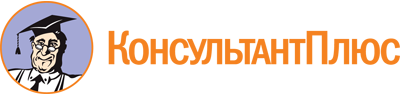 Постановление Правительства Карачаево-Черкесской Республики от 24.01.2019 N 28
(ред. от 24.05.2023)
"Об утверждении государственной программы "Содействие занятости населения Карачаево-Черкесской Республики"Документ предоставлен КонсультантПлюс

www.consultant.ru

Дата сохранения: 04.12.2023
 Список изменяющих документов(в ред. Постановлений Правительства КЧРот 21.01.2020 N 4, от 26.03.2020 N 68,от 29.09.2020 N 219, от 19.05.2021 N 93,от 13.10.2021 N 27, от 14.04.2022 N 119,от 27.04.2022 N 129, от 27.04.2022 N 130,от 24.05.2023 N 133, от 24.05.2023 N 134)КонсультантПлюс: примечание.В официальном тексте документа, видимо, допущена опечатка: постановление Правительства Карачаево-Черкесской Республики N 124 издано 06.05.2014, а не 06.06.2014.Список изменяющих документов(в ред. Постановлений Правительства КЧРот 14.04.2022 N 119, от 27.04.2022 N 129,от 27.04.2022 N 130, от 24.05.2023 N 133,от 24.05.2023 N 134)Наименование государственной программы"Содействие занятости населения Карачаево-Черкесской Республики"Ответственный исполнитель государственной программыУправление государственной службы занятости населения Карачаево-Черкесской РеспубликиСоисполнители государственной программыОтсутствуютУчастники государственной программыОтсутствуютПодпрограммы государственной программыПодпрограмма 1 "Управление государственной программой "Содействие занятости населения Карачаево-Черкесской Республики".Подпрограмма 2 "Активная политика занятости населения и социальная поддержка безработных граждан".Подпрограмма 3 "Дополнительные мероприятия в сфере занятости населения".Подпрограмма 4 "Сопровождение инвалидов молодого возраста при трудоустройстве".Подпрограмма 5 "Оказание содействия добровольному переселению в Карачаево-Черкесскую Республику соотечественников, проживающих за рубежом".Подпрограмма 6 "Реализация дополнительных мероприятий в сфере занятости населения, направленных на снижение напряженности на рынке труда Карачаево-Черкесской Республики".Паспорта подпрограмм приведены в приложении 1 к государственной программеЦель государственной программыСоздание благоприятных условий, способствующих эффективному развитию рынка трудаЗадачи государственной программы1. Повышение эффективности использования трудовых ресурсов и конкурентоспособности рабочей силы на рынке труда в соответствии с потребностями экономики Карачаево-Черкесской Республики.2. Создание условий для интеграции в трудовую деятельность лиц с ограниченными физическими возможностями.3. Повышение уровня занятости инвалидов молодого возраста, в том числе выпускников - инвалидов.4. Обеспечение реализации государственной программы по оказанию содействия добровольному переселению в Российскую Федерацию соотечественников, проживающих за рубежом, утвержденной Указом Президента Российской Федерации от 22.06.2006 N 637 "О мерах по оказанию содействия добровольному переселению в Российскую Федерацию соотечественников, проживающих за рубежом".5. Недопущение напряженности на рынке труда Карачаево-Черкесской Республики, ухудшения ситуации на отдельных предприятиях в связи с ведением режимов неполной занятости, простоя, проведения мероприятий по высвобождению работников.6. Обеспечение реализации государственной политики в сфере занятости населения Карачаево-Черкесской РеспубликиЦелевые показатели (индикаторы) государственной программы1. Коэффициент напряженности на рынке труда Карачаево-Черкесской Республики (%):2020 год - 6,72. Уровень общей безработицы (по методологии Международной организации труда) в среднем за год (%):2019 год - 132020 год - 12,52021 год - 12,52022 год - 12,52023 год - 12,52024 год - 12,52025 год - 12,53. Уровень регистрируемой безработицы в среднем за год (%):2019 год - 2,12020 год - 2,12021 год - 2,12022 год - 2,12023 год - 2,12024 год - 2,12025 год - 2,1Сроки реализации государственной программы01.01.2019 - 31.12.2025Объем финансового обеспечения государственной программыОбъем финансового обеспечения государственной программы - 2710632,2 тыс. рублей, в том числе по годам:2019 год - 270741,9 тыс. рублей2020 год - 1022218,9 тыс. рублей2021 год - 287150,1 тыс. рублей2022 год - 303921,2 тыс. рублей2023 год - 275486,8 тыс. рублей2024 год - 276442,0 тыс. рублей2025 год - 274671,3 тыс. рублейза счет средств республиканского бюджета Карачаево-Черкесской Республики - 641004,7 тыс. рублей, в том числе по годам:2019 год - 84849,2 тыс. рублей2020 год - 89523,6 тыс. рублей2021 год - 87390,6 тыс. рублей2022 год - 95026,0 тыс. рублей2023 год - 94826,5 тыс. рублей2024 год - 94694,4 тыс. рублей2025 год - 94694,4 тыс. рублейза счет средств федерального бюджета (по согласованию) - 2069627,5 тыс. рублей, в том числе по годам:2019 год - 185892,7 тыс. рублей2020 год - 932695,3 тыс. рублей2021 год - 199759,5 тыс. рублей2022 год - 208895,2 тыс. рублей2023 год - 180660,3 тыс. рублей2024 год - 181747,6 тыс. рублей2025 год - 179976,9 тыс. рублейза счет внебюджетных средств (по согласованию) - 0,0 тыс. рублей, в том числе по годамОжидаемые результаты реализации государственной программы1. Уровень общей безработицы (по методологии Международной организации труда) в среднем за год 12,5%.2. Уровень регистрируемой безработицы в среднем за год 2,1%Список изменяющих документов(в ред. Постановления Правительства КЧР от 24.05.2023 N 134)Наименование подпрограммы 1"Управление государственной программой "Содействие занятости населения Карачаево-Черкесской Республики"Ответственный исполнитель подпрограммы 1 (соисполнитель государственной программы)Управление государственной службы занятости населения Карачаево-Черкесской РеспубликиУчастники подпрограммы 1ОтсутствуютЦель подпрограммы 1Обеспечение реализации государственной политики в сфере занятости населения Карачаево-Черкесской РеспубликиЗадачи подпрограммы 11. Обеспечение реализации государственной политики в сфере занятости населения Карачаево-Черкесской Республики.2. Осуществление полномочий в области содействия занятости населенияЦелевые показатели (индикаторы) подпрограммы 1-Сроки реализации подпрограммы 101.01.2019 - 31.12.2025Объем финансового обеспечения подпрограммы 1Объем финансового обеспечения подпрограммы 1 - 492031,4 тыс. рублей, в том числе по годам:2019 год - 65393,1 тыс. рублей2020 год - 69122,2 тыс. рублей2021 год - 66533,9 тыс. рублей2022 год - 73429,9 тыс. рублей2023 год - 72517,4 тыс. рублей2024 год - 72517,4 тыс. рублей2025 год - 72517,4 тыс. рублейза счет средств республиканского бюджета Карачаево-Черкесской Республики - 492031,4 тыс. рублей, в том числе по годам:2019 год - 65393,1 тыс. рублей2020 год - 69122,2 тыс. рублей2021 год - 66533,9 тыс. рублей2022 год - 73429,9 тыс. рублей2023 год - 72517,4 тыс. рублей2024 год - 72517,4 тыс. рублей2025 год - 72517,4 тыс. рублейОжидаемые результаты реализации подпрограммы 1-Наименование подпрограммы 2"Активная политика занятости населения и социальная поддержка безработных граждан"Ответственный исполнитель подпрограммы 2 (соисполнитель государственной программы)Управление государственной службы занятости населения Карачаево-Черкесской РеспубликиУчастники подпрограммы 2ОтсутствуютЦель подпрограммы 2Повышение эффективности использования трудовых ресурсов и конкурентоспособности рабочей силы на рынке труда в соответствии с потребностями экономики Карачаево-Черкесской РеспубликиЗадачи подпрограммы 21. Обеспечение профессионального развития безработных и ищущих работу граждан.2. Обеспечение профессионального развития безработных и ищущих работу граждан предпенсионного возраста.3. Обеспечение занятости населения и обеспечение работодателей рабочей силой.4. Обеспечение поддержания доходов безработных граждан, обеспечение адресности социальных выплат.5. Обеспечение регулирования трудовой миграции.6. Обеспечение содействия занятости коренного малочисленного народа - абазин и обеспечение работодателей рабочей силой в местах их традиционного проживания.7. Обеспечение создания условий доступности объектов и услуг органов службы занятости для инвалидов.8. Повышение уровня занятости женщин, находящихся в отпуске по уходу за ребенком.9. Поддержка занятости и повышение эффективности рынка труда для обеспечения роста производительности труда.10. Развитие инфраструктуры занятости и внедрение организационных и технологических инноваций.11. Снижение напряженности на рынке трудаЦелевые показатели (индикаторы) подпрограммы 21. Доля инвалидов, получивших реабилитационные мероприятия по профессиональной реабилитации (в общем количестве инвалидов, имеющих соответствующие рекомендации в индивидуальной программе), (%):2019 год - 422020 год - 432021 год - 432022 год - 432023 год - 432024 год - 432025 год - 432. Доля приоритетных объектов органов службы занятости, доступных для инвалидов и других маломобильных групп населения, в общем количестве приоритетных объектов в сфере органов службы занятости (%):2019 год - 602020 год - 652021 год - 652022 год - 652023 год - 652024 год - 652025 год - 703. Отношение численности безработных граждан, зарегистрированных в органах службы занятости населения, к общей численности безработных граждан (%):2019 год - 16,12020 год - 16,82021 год - 132022 год - 132023 год - 132024 год - 132025 год - 134. Удельный вес безработных граждан, ищущих работу 12 и более месяцев, в общей численности безработных граждан, зарегистрированных в органах службы занятости, (%):2019 год - 62020 год - 62021 год - 5,62022 год - 5,62023 год - 5,62024 год - 5,62025 год - 5,65. Удельный вес граждан, признанных безработными, в численности безработных граждан, прошедших профессиональное обучение и получивших дополнительное профессиональное образование, (%):2019 год - 32020 год - 32021 год - 12022 год - 12023 год - 12024 год - 12025 год - 16. Удельный вес трудоустроенных граждан в общей численности граждан, обратившихся за содействием в поиске подходящей работы в органы службы занятости, (%):2019 год - 432020 год - 432021 год - 432022 год - 432023 год - 452024 год - 452025 год - 45Сроки реализации подпрограммы 201.01.2019 - 31.12.2025Объем финансового обеспечения подпрограммы 2Объем финансового обеспечения подпрограммы 2 - 2159818,7 тыс. рублей, в том числе по годам:2019 год - 199955,5 тыс. рублей2020 год - 937899,7 тыс. рублей2021 год - 215608,7 тыс. рублей2022 год - 213166,1 тыс. рублей2023 год - 197516,3 тыс. рублей2024 год - 198721,5 тыс. рублей2025 год - 196950,8 тыс. рублейза счет средств республиканского бюджета Карачаево-Черкесской Республики - 113821,4 тыс. рублей, в том числе по годам:2019 год - 14765,8 тыс. рублей2020 год - 15565,4 тыс. рублей2021 год - 16100,0 тыс. рублей2022 год - 16351,3 тыс. рублей2023 год - 17091,0 тыс. рублей2024 год - 16973,9 тыс. рублей2025 год - 16973,9 тыс. рублейза счет средств федерального бюджета (по согласованию) - 2045997,3 тыс. рублей, в том числе по годам:2019 год - 185189,7 тыс. рублей2020 год - 922334,3 тыс. рублей2021 год - 199508,7 тыс. рублей2022 год - 196814,8 тыс. рублей2023 год - 180425,3 тыс. рублей2024 год - 181747,6 тыс. рублей2025 год - 179976,9 тыс. рублейОжидаемые результаты реализации подпрограммы 21. Доля инвалидов, получивших реабилитационные мероприятия по профессиональной реабилитации (в общем количестве инвалидов, имеющих соответствующие рекомендации в индивидуальной программе), - 43%.2. Доля приоритетных объектов органов службы занятости, доступных для инвалидов и других маломобильных групп населения, в общем количестве приоритетных объектов в сфере органов службы занятости - 70%.3. Отношение численности безработных граждан, зарегистрированных в органах службы занятости населения, к общей численности безработных граждан - 13%.4. Удельный вес безработных граждан, ищущих работу 12 и более месяцев, в общей численности безработных граждан, зарегистрированных в органах службы занятости, - 5,6%.5. Удельный вес граждан, признанных безработными, в численности безработных граждан, прошедших профессиональное обучение и получивших дополнительное профессиональное образование, - 1%.6. Удельный вес трудоустроенных граждан в общей численности граждан, обратившихся за содействием в поиске подходящей работы в органы службы занятости, - 45%Наименование подпрограммы 3"Дополнительные мероприятия в сфере занятости населения"Ответственный исполнитель подпрограммы 3 (соисполнитель государственной программы)Управление государственной службы занятости населения Карачаево-Черкесской РеспубликиУчастники подпрограммы 3ОтсутствуютЦель подпрограммы 3Создание условий для интеграции в трудовую деятельность лиц с ограниченными физическими возможностямиЗадачи подпрограммы 3Обеспечение мониторинга инвалидов, принявших участие в опросе, проводимом органами службы занятости населения субъектов Российской Федерации, в целях организации персонифицированного учета инвалидов, не обращавшихся за содействием в трудоустройстве и нуждающихся в трудоустройствеЦелевые показатели (индикаторы) подпрограммы 31. Отношение численности трудоустроенных инвалидов на оборудованные (оснащенные) для них рабочие места к общей численности инвалидов в трудоспособном возрасте (%):2019 год - 0,62020 год - 0,62021 год - 0,62022 год - 0,62023 год - 0,62024 год - 0,62025 год - 0,62. Численность инвалидов, использующих кресла-коляски, принявшие участие в опросе, (человек):2019 год - 12020 год - 12021 год - 12022 год - 12023 год - 12024 год - 12025 год - 13. Численность инвалидов, принявших участие в опросе, проводимом органами службы занятости населения субъектов Российской Федерации, в целях организации персонифицированного учета инвалидов, не обращавшихся за содействием в трудоустройстве и нуждающихся в трудоустройстве, (человек):2019 год - 50002020 год - 50002021 год - 50002022 год - 50002023 год - 50002024 год - 50002025 год - 5000Сроки реализации подпрограммы 301.01.2019 - 31.12.2025Объем финансового обеспечения подпрограммы 3Объем финансового обеспечения подпрограммы 3 - 0,0 тыс. рублей, в том числе по годам:за счет средств федерального бюджета (по согласованию) - 0,0 тыс. рублей, в том числе по годамОжидаемые результаты реализации подпрограммы 31. Отношение численности трудоустроенных инвалидов на оборудованные (оснащенные) для них рабочие места к общей численности инвалидов в трудоспособном возрасте - 0,6%.2. Численность инвалидов, использующих кресла-коляски, принявшие участие в опросе, - 1 человек.3. Численность инвалидов, принявших участие в опросе, проводимом органами службы занятости населения субъектов Российской Федерации, в целях организации персонифицированного учета инвалидов, не обращавшихся за содействием в трудоустройстве и нуждающихся в трудоустройстве, - 5000 человекНаименование подпрограммы 4"Сопровождение инвалидов молодого возраста при трудоустройстве"Ответственный исполнитель подпрограммы 4 (соисполнитель государственной программы)Управление государственной службы занятости населения Карачаево-Черкесской РеспубликиУчастники подпрограммы 4ОтсутствуютЦель подпрограммы 4Повышение уровня занятости инвалидов молодого возраста, в том числе выпускников - инвалидовЗадачи подпрограммы 41. Обеспечение образовательной инклюзии обучающихся с ограниченными возможностями здоровья и инвалидностью в профессиональных образовательных организациях и организациях высшего образования, а также координация мероприятий в период получения ими профессионального образования по последующему их трудоустройству.2. Обеспечение организации наставничества при трудоустройстве выпускников - инвалидов, обратившихся в службу занятости.3. Обеспечение развития предпринимательской деятельности и в трудоустройстве незанятых инвалидов молодого возраста на оборудованные (оснащенные) для них рабочие места.4. Обеспечение содействия инвалидам молодого возраста в трудоустройствеЦелевые показатели (индикаторы) подпрограммы 41. Доля выпускников из числа инвалидов молодого возраста, продолживших дальнейшее обучение после получения высшего образования, (%):2019 год - 252020 год - 252021 год - 282022 год - 282023 год - 282024 год - 282025 год - 302. Доля выпускников из числа инвалидов молодого возраста, продолживших дальнейшее обучение после получения среднего профессионального образования, (%):2019 год - 352020 год - 352021 год - 372022 год - 372023 год - 372024 год - 372025 год - 383. Доля занятых инвалидов молодого возраста, нашедших работу в течение 3 месяцев после получения образования по образовательным программам высшего образования, (%):2019 год - 232020 год - 242021 год - 242022 год - 252023 год - 252024 год - 252025 год - 264. Доля занятых инвалидов молодого возраста, нашедших работу в течение 3 месяцев после получения образования по образовательным программам среднего профессионального образования, (%):2019 год - 192020 год - 202021 год - 202022 год - 212023 год - 212024 год - 212025 год - 225. Доля занятых инвалидов молодого возраста, нашедших работу в течение 6 месяцев после получения образования по образовательным программам высшего образования, (%):2019 год - 252020 год - 272021 год - 272022 год - 302023 год - 302024 год - 302025 год - 316. Доля занятых инвалидов молодого возраста, нашедших работу в течение 6 месяцев после получения образования по образовательным программам среднего профессионального образования, (%):2019 год - 192020 год - 202021 год - 202022 год - 212023 год - 212024 год - 212025 год - 227. Доля занятых инвалидов молодого возраста, нашедших работу по прошествии 6 месяцев и более после получения образования по образовательным программам высшего образования, (%):2019 год - 252020 год - 272021 год - 272022 год - 302023 год - 302024 год - 302025 год - 318. Доля занятых инвалидов молодого возраста, нашедших работу по прошествии 6 месяцев и более после получения образования программам среднего профессионального образования, (%):2019 год - 192020 год - 202021 год - 202022 год - 212023 год - 212024 год - 212025 год - 229. Доля работающих в отчетном периоде инвалидов в общей численности инвалидов трудоспособного возраста (%):2019 год - 302020 год - 302021 год - 302022 год - 302023 год - 302024 год - 302025 год - 3010. Количество выпускников, прошедших обучение по образовательным программам высшего образования, (человек):2019 год - 302020 год - 252021 год - 252022 год - 282023 год - 302024 год - 302025 год - 3111. Количество выпускников, прошедших обучение по образовательным программам среднего профессионального образования, (человек):2019 год - 212020 год - 252021 год - 272022 год - 302023 год - 352024 год - 352025 год - 36Сроки реализации подпрограммы 401.01.2019 - 31.12.2025Объем финансового обеспечения подпрограммы 4Объем финансового обеспечения подпрограммы 4 - 34831,6 тыс. рублей, в том числе по годам:2019 год - 4690,3 тыс. рублей2020 год - 4699,0 тыс. рублей2021 год - 4725,4 тыс. рублей2022 год - 5107,7 тыс. рублей2023 год - 5203,1 тыс. рублей2024 год - 5203,1 тыс. рублей2025 год - 5203,1 тыс. рублейза счет средств республиканского бюджета Карачаево-Черкесской Республики - 34831,6 тыс. рублей, в том числе по годам:2019 год - 4690,3 тыс. рублей2020 год - 4699,0 тыс. рублей2021 год - 4725,4 тыс. рублей2022 год - 5107,7 тыс. рублей2023 год - 5203,1 тыс. рублей2024 год - 5203,1 тыс. рублей2025 год - 5203,1 тыс. рублейза счет средств федерального бюджета (по согласованию) - 0,0 тыс. рублей, в том числе по годамОжидаемые результаты реализации подпрограммы 41. Доля выпускников из числа инвалидов молодого возраста, продолживших дальнейшее обучение после получения высшего образования, - 30%.2. Доля выпускников из числа инвалидов молодого возраста, продолживших дальнейшее обучение после получения среднего профессионального образования, - 38%.3. Доля занятых инвалидов молодого возраста, нашедших работу в течение 3 месяцев после получения образования по образовательным программам высшего образования, - 26%.4. Доля занятых инвалидов молодого возраста, нашедших работу в течение 3 месяцев после получения образования по образовательным программам среднего профессионального образования, - 22%.5. Доля занятых инвалидов молодого возраста, нашедших работу в течение 6 месяцев после получения образования по образовательным программам высшего образования, - 31%.6. Доля занятых инвалидов молодого возраста, нашедших работу в течение 6 месяцев после получения образования по образовательным программам среднего профессионального образования, - 22%.7. Доля занятых инвалидов молодого возраста, нашедших работу по прошествии 6 месяцев и более после получения образования по образовательным программам высшего образования, - 31%.8. Доля занятых инвалидов молодого возраста, нашедших работу по прошествии 6 месяцев и более после получения образования программам среднего профессионального образования, - 22%.9. Доля работающих в отчетном периоде инвалидов в общей численности инвалидов трудоспособного возраста - 30%.10. Количество выпускников, прошедших обучение по образовательным программам высшего образования, - 31 человек.11. Количество выпускников, прошедших обучение по образовательным программам среднего профессионального образования, - 36 человекНаименование подпрограммы 5"Оказание содействия добровольному переселению в Карачаево-Черкесскую Республику соотечественников, проживающих за рубежом"Ответственный исполнитель подпрограммы 5 (соисполнитель государственной программы)Управление государственной службы занятости населения Карачаево-Черкесской РеспубликиУчастники подпрограммы 5ОтсутствуютЦель подпрограммы 5Обеспечение реализации государственной программы по оказанию содействия добровольному переселению в Российскую Федерацию соотечественников, проживающих за рубежом, утвержденной Указом Президента Российской Федерации от 22.06.2006 N 637 "О мерах по оказанию содействия добровольному переселению в Российскую Федерацию соотечественников, проживающих за рубежом"Задачи подпрограммы 51. Закрепление переселившихся участников государственной программы на территории Карачаево-Черкесской Республики и обеспечение их социально-культурной адаптации и интеграции в российское общество.2. Заселение и развитие сельских территорий.3. Увеличение числа квалифицированных специалистовЦелевые показатели (индикаторы) подпрограммы 51. Доля квалифицированных специалистов в общей численности участников государственной программы и членов их семей, прибывших в Карачаево-Черкесскую Республику и поставленных на учет в МВД по КЧР, (%):2021 год - 702022 год - 702023 год - 702. Доля средств бюджета Карачаево-Черкесской Республики, направляемых на реализацию основных мероприятий подпрограммы 5, связанных с предоставлением дополнительных гарантий и мер социальной поддержки участникам подпрограммы 5 и членам их семей, прибывших на территорию вселения Карачаево-Черкесской Республики, в общем объеме средств бюджета Карачаево-Черкесской Республики, направляемых на реализацию основных мероприятий подпрограммы 5, (%):2019 год - 902020 год - 953. Доля трудоустроенных участников подпрограммы 5 и членов их семей, включая открывших собственное дело, от общего числа прибывших трудоспособных участников подпрограммы 5 и членов их семей (%):2019 год - 692020 год - 704. Доля участников государственной программы и членов их семей трудоспособного возраста, переселившихся в регион, в общем числе участников государственной программы и членов их семей, прибывших в Карачаево-Черкесскую Республику и поставленных на учет в МВД по КЧР, (%):2021 год - 602022 год - 602023 год - 605. Доля участников государственной программы и членов их семей, выехавших на постоянное место жительства из Карачаево-Черкесской Республики ранее, чем через 3 года со дня постановки на учет в МВД по КЧР, в общей численности участников государственной программы и членов их семей, прибывших в Карачаево-Черкесскую Республику и поставленных на учет в МВД по КЧР, (%):2021 год - 52022 год - 52023 год - 56. Доля участников подпрограммы 5, получивших единовременную финансовую помощь на жилищное обустройство, в общем количестве участников подпрограммы 5, обратившихся за данным видом помощи, (%):2019 год - 702020 год - 807. Доля участников подпрограммы 5, получивших компенсацию за прохождение медицинского освидетельствования для получения разрешения на временное проживание, в общем количестве участников подпрограммы 5, обратившихся за данным видом помощи, (%):2019 год - 702020 год - 808. Численность участников государственной программы по оказанию содействия добровольному переселению в Российскую Федерацию соотечественников, проживающих за рубежом, утвержденной Указом Президента Российской Федерации от 22.06.2006 N 637 и членов их семей, прибывших в Карачаево-Черкесскую Республику и поставленных на учет в МВД по КЧР, (человек):2019 год - 1252020 год - 1252021 год - 1252022 год - 1252023 год - 1259. Численность участников государственной программы, имеющих двух и более детей, прибывших в Карачаево-Черкесскую Республику и поставленных на учет в МВД по КЧР, (человек):2021 год - 152022 год - 152023 год - 1510. Численность участников государственной программы, переселившихся в сельскую местность, в общем числе участников государственной программы и членов их семей, прибывших в Карачаево-Черкесскую Республику и поставленных на учет в МВД по КЧР, (человек):2021 год - 152022 год - 202023 год - 25Сроки реализации подпрограммы 501.01.2019 - 31.12.2023Объем финансового обеспечения подпрограммы 5Объем финансового обеспечения подпрограммы 5 - 2335,0 тыс. рублей, в том числе по годам:2019 год - 703,0 тыс. рублей2020 год - 800,0 тыс. рублей2021 год - 282,0 тыс. рублей2022 год - 300,0 тыс. рублей2023 год - 250,0 тыс. рублейза счет средств республиканского бюджета Карачаево-Черкесской Республики - 104,2 тыс. рублей, в том числе по годам:2020 год - 40,0 тыс. рублей2021 год - 31,2 тыс. рублей2022 год - 18,0 тыс. рублей2023 год - 15,0 тыс. рублейза счет средств федерального бюджета (по согласованию) - 2230,8 тыс. рублей, в том числе по годам:2019 год - 703,0 тыс. рублей2020 год - 760,0 тыс. рублей2021 год - 250,8 тыс. рублей2022 год - 282,0 тыс. рублей2023 год - 235,0 тыс. рублейОжидаемые результаты реализации подпрограммы 51. Доля квалифицированных специалистов в общей численности участников государственной программы и членов их семей, прибывших в Карачаево-Черкесскую Республику и поставленных на учет в МВД по КЧР, - 70%.2. Доля участников государственной программы и членов их семей трудоспособного возраста, переселившихся в регион, в общем числе участников государственной программы и членов их семей, прибывших в Карачаево-Черкесскую Республику и поставленных на учет в МВД по КЧР, - 60%.3. Доля участников государственной программы и членов их семей, выехавших на постоянное место жительства из Карачаево-Черкесской Республики ранее, чем через 3 года со дня постановки на учет в МВД по КЧР, в общей численности участников государственной программы и членов их семей, прибывших в Карачаево-Черкесскую Республику и поставленных на учет в МВД по КЧР, - 5%.4. Численность участников государственной программы по оказанию содействия добровольному переселению в Российскую Федерацию соотечественников, проживающих за рубежом, утвержденной Указом Президента Российской Федерации от 22.06.2006 N 637 и членов их семей, прибывших в Карачаево-Черкесскую Республику и поставленных на учет в МВД по КЧР, - 125 человек.5. Численность участников государственной программы, имеющих двух и более детей, прибывших в Карачаево-Черкесскую Республику и поставленных на учет в МВД по КЧР, - 15 человек.6. Численность участников государственной программы, переселившихся в сельскую местность, в общем числе участников государственной программы и членов их семей, прибывших в Карачаево-Черкесскую Республику и поставленных на учет в МВД по КЧР, - 25 человекНаименование подпрограммы 6"Реализация дополнительных мероприятий в сфере занятости населения, направленных на снижение напряженности на рынке труда Карачаево-Черкесской Республики"Ответственный исполнитель подпрограммы 6 (соисполнитель государственной программы)Управление государственной службы занятости населения Карачаево-Черкесской РеспубликиУчастники подпрограммы 6ОтсутствуютЦель подпрограммы 6Недопущение напряженности на рынке труда Карачаево-Черкесской Республики, ухудшения ситуации на отдельных предприятиях в связи с ведением режимов неполной занятости, простоя, проведения мероприятий по высвобождению работниковЗадачи подпрограммы 61. Организация временной занятости работников, находящихся под риском увольнения.2. Повышение занятости безработных граждан и ищущих работу.3. Стабилизация ситуации на рынке трудаЦелевые показатели (индикаторы) подпрограммы 61. Коэффициент напряженности на рынке труда Карачаево-Черкесской Республики (%):2020 год - 6,72. Уровень регистрируемой безработицы (максимальный) (%):2022 год - 4,33. Численность трудоустроенных на временные работы граждан из числа работников организаций, находящихся под риском увольнения, (человек):2020 год - 154. Численность трудоустроенных на общественные работы безработных граждан (человек):2020 год - 1205. Численность трудоустроенных на общественные работы граждан, ищущих работу и обратившихся в органы службы занятости, (человек):2020 год - 72022 год - 200Сроки реализации подпрограммы 601.07.2020 - 31.12.2022Объем финансового обеспечения подпрограммы 6Объем финансового обеспечения подпрограммы 6 - 21615,6 тыс. рублей, в том числе по годам:2020 год - 9698,0 тыс. рублей2022 год - 11917,6 тыс. рублейза счет средств республиканского бюджета Карачаево-Черкесской Республики - 216,2 тыс. рублей, в том числе по годам:2020 год - 97,0 тыс. рублей2022 год - 119,2 тыс. рублейза счет средств федерального бюджета (по согласованию) - 21399,4 тыс. рублей, в том числе по годам:2020 год - 9601,0 тыс. рублей2022 год - 11798,4 тыс. рублейОжидаемые результаты реализации подпрограммы 61. Уровень регистрируемой безработицы (максимальный) - 4,3%.2. Численность трудоустроенных на общественные работы граждан, ищущих работу и обратившихся в органы службы занятости, - 200 человекСписок изменяющих документов(в ред. Постановления Правительства КЧР от 24.05.2023 N 134)N п/пНаименование показателя (индикатора)Единица измеренияОтветственный исполнитель государственной программы (ИОГВ)Значения показателейЗначения показателейЗначения показателейЗначения показателейЗначения показателейЗначения показателейЗначения показателейЗначения показателейN п/пНаименование показателя (индикатора)Единица измеренияОтветственный исполнитель государственной программы (ИОГВ)2019 год2020 год2021 год2022 год2023 год2024 год2025 год1234567891011Государственная программа "Содействие занятости населения Карачаево-Черкесской Республики"Государственная программа "Содействие занятости населения Карачаево-Черкесской Республики"Государственная программа "Содействие занятости населения Карачаево-Черкесской Республики"Государственная программа "Содействие занятости населения Карачаево-Черкесской Республики"Государственная программа "Содействие занятости населения Карачаево-Черкесской Республики"Государственная программа "Содействие занятости населения Карачаево-Черкесской Республики"Государственная программа "Содействие занятости населения Карачаево-Черкесской Республики"Государственная программа "Содействие занятости населения Карачаево-Черкесской Республики"Государственная программа "Содействие занятости населения Карачаево-Черкесской Республики"Государственная программа "Содействие занятости населения Карачаево-Черкесской Республики"Государственная программа "Содействие занятости населения Карачаево-Черкесской Республики"Государственная программа "Содействие занятости населения Карачаево-Черкесской Республики"1Коэффициент напряженности на рынке труда Карачаево-Черкесской Республики%Х6,72Уровень регистрируемой безработицы в среднем за год%Х2,12,12,12,12,12,12,13Уровень общей безработицы (по методологии Международной организации труда) в среднем за год%Х1312,512,512,512,512,512,5Подпрограмма 2 "Активная политика занятости населения и социальная поддержка безработных граждан"Подпрограмма 2 "Активная политика занятости населения и социальная поддержка безработных граждан"Подпрограмма 2 "Активная политика занятости населения и социальная поддержка безработных граждан"Подпрограмма 2 "Активная политика занятости населения и социальная поддержка безработных граждан"Подпрограмма 2 "Активная политика занятости населения и социальная поддержка безработных граждан"Подпрограмма 2 "Активная политика занятости населения и социальная поддержка безработных граждан"Подпрограмма 2 "Активная политика занятости населения и социальная поддержка безработных граждан"Подпрограмма 2 "Активная политика занятости населения и социальная поддержка безработных граждан"Подпрограмма 2 "Активная политика занятости населения и социальная поддержка безработных граждан"Подпрограмма 2 "Активная политика занятости населения и социальная поддержка безработных граждан"Подпрограмма 2 "Активная политика занятости населения и социальная поддержка безработных граждан"Подпрограмма 2 "Активная политика занятости населения и социальная поддержка безработных граждан"1.1Отношение численности безработных граждан, зарегистрированных в органах службы занятости населения, к общей численности безработных граждан%Управление государственной службы занятости населения Карачаево-Черкесской Республики16,116,813131313131.2Удельный вес трудоустроенных граждан в общей численности граждан, обратившихся за содействием в поиске подходящей работы в органы службы занятости%Управление государственной службы занятости населения Карачаево-Черкесской Республики434343434545451.3Удельный вес граждан, признанных безработными, в численности безработных граждан, прошедших профессиональное обучение и получивших дополнительное профессиональное образование%Управление государственной службы занятости населения Карачаево-Черкесской Республики33111111.4Доля приоритетных объектов органов службы занятости, доступных для инвалидов и других маломобильных групп населения, в общем количестве приоритетных объектов в сфере органов службы занятости%Управление государственной службы занятости населения Карачаево-Черкесской Республики606565656565701.5Доля инвалидов, получивших реабилитационные мероприятия по профессиональной реабилитации (в общем количестве инвалидов, имеющих соответствующие рекомендации в индивидуальной программе)%Управление государственной службы занятости населения Карачаево-Черкесской Республики424343434343431.6Удельный вес безработных граждан, ищущих работу 12 и более месяцев, в общей численности безработных граждан, зарегистрированных в органах службы занятости%Управление государственной службы занятости населения Карачаево-Черкесской Республики665,65,65,65,65,6Основное мероприятие 1 "Содействие занятости населения и обеспечение работодателей рабочей силой"Основное мероприятие 1 "Содействие занятости населения и обеспечение работодателей рабочей силой"Основное мероприятие 1 "Содействие занятости населения и обеспечение работодателей рабочей силой"Основное мероприятие 1 "Содействие занятости населения и обеспечение работодателей рабочей силой"Основное мероприятие 1 "Содействие занятости населения и обеспечение работодателей рабочей силой"Основное мероприятие 1 "Содействие занятости населения и обеспечение работодателей рабочей силой"Основное мероприятие 1 "Содействие занятости населения и обеспечение работодателей рабочей силой"Основное мероприятие 1 "Содействие занятости населения и обеспечение работодателей рабочей силой"Основное мероприятие 1 "Содействие занятости населения и обеспечение работодателей рабочей силой"Основное мероприятие 1 "Содействие занятости населения и обеспечение работодателей рабочей силой"Основное мероприятие 1 "Содействие занятости населения и обеспечение работодателей рабочей силой"Основное мероприятие 1 "Содействие занятости населения и обеспечение работодателей рабочей силой"1.1Удельный вес безработных граждан, ищущих работу 12 и более месяцев, в общей численности безработных граждан, зарегистрированных в органах службы занятости%Управление государственной службы занятости населения Карачаево-Черкесской Республики5,85,65,65,65,65,65,61.2Отношение численности безработных граждан, зарегистрированных в органах службы занятости населения, к общей численности безработных граждан%Управление государственной службы занятости населения Карачаево-Черкесской Республики131313131313131.3Удельный вес трудоустроенных граждан в общей численности граждан, обратившихся за содействием в поиске подходящей работы в органы службы занятости%Управление государственной службы занятости населения Карачаево-Черкесской Республики47474343434343Основное мероприятие 2 "Содействие профессиональному развитию безработных и ищущих работу граждан"Основное мероприятие 2 "Содействие профессиональному развитию безработных и ищущих работу граждан"Основное мероприятие 2 "Содействие профессиональному развитию безработных и ищущих работу граждан"Основное мероприятие 2 "Содействие профессиональному развитию безработных и ищущих работу граждан"Основное мероприятие 2 "Содействие профессиональному развитию безработных и ищущих работу граждан"Основное мероприятие 2 "Содействие профессиональному развитию безработных и ищущих работу граждан"Основное мероприятие 2 "Содействие профессиональному развитию безработных и ищущих работу граждан"Основное мероприятие 2 "Содействие профессиональному развитию безработных и ищущих работу граждан"Основное мероприятие 2 "Содействие профессиональному развитию безработных и ищущих работу граждан"Основное мероприятие 2 "Содействие профессиональному развитию безработных и ищущих работу граждан"Основное мероприятие 2 "Содействие профессиональному развитию безработных и ищущих работу граждан"Основное мероприятие 2 "Содействие профессиональному развитию безработных и ищущих работу граждан"1.4Удельный вес граждан, признанных безработными, в численности безработных граждан, прошедших профессиональное обучение и получивших дополнительное профессиональное образование%Управление государственной службы занятости населения Карачаево-Черкесской Республики11111111.5Отношение численности безработных граждан, зарегистрированных в органах службы занятости населения, к общей численности безработных граждан%Управление государственной службы занятости населения Карачаево-Черкесской Республики131313131313131.6Удельный вес трудоустроенных граждан в общей численности граждан, обратившихся за содействием в поиске подходящей работы в органы службы занятости%Управление государственной службы занятости населения Карачаево-Черкесской Республики434343434343431.7Удельный вес безработных граждан, ищущих работу 12 и более месяцев, в общей численности безработных граждан, зарегистрированных в органах службы занятости населения%Управление государственной службы занятости населения Карачаево-Черкесской Республики5,85,65,65,65,65,65,6Основное мероприятие 3 "Регулирование трудовой миграции"Основное мероприятие 3 "Регулирование трудовой миграции"Основное мероприятие 3 "Регулирование трудовой миграции"Основное мероприятие 3 "Регулирование трудовой миграции"Основное мероприятие 3 "Регулирование трудовой миграции"Основное мероприятие 3 "Регулирование трудовой миграции"Основное мероприятие 3 "Регулирование трудовой миграции"Основное мероприятие 3 "Регулирование трудовой миграции"Основное мероприятие 3 "Регулирование трудовой миграции"Основное мероприятие 3 "Регулирование трудовой миграции"Основное мероприятие 3 "Регулирование трудовой миграции"Основное мероприятие 3 "Регулирование трудовой миграции"1.8Удельный вес трудоустроенных граждан в общей численности граждан, обратившихся за содействием в поиске подходящей работы в органы службы занятости%Управление государственной службы занятости населения Карачаево-Черкесской Республики47474343434343Основное мероприятие 4 "Осуществление социальных выплат гражданам, признанными безработными в установленном порядке"Основное мероприятие 4 "Осуществление социальных выплат гражданам, признанными безработными в установленном порядке"Основное мероприятие 4 "Осуществление социальных выплат гражданам, признанными безработными в установленном порядке"Основное мероприятие 4 "Осуществление социальных выплат гражданам, признанными безработными в установленном порядке"Основное мероприятие 4 "Осуществление социальных выплат гражданам, признанными безработными в установленном порядке"Основное мероприятие 4 "Осуществление социальных выплат гражданам, признанными безработными в установленном порядке"Основное мероприятие 4 "Осуществление социальных выплат гражданам, признанными безработными в установленном порядке"Основное мероприятие 4 "Осуществление социальных выплат гражданам, признанными безработными в установленном порядке"Основное мероприятие 4 "Осуществление социальных выплат гражданам, признанными безработными в установленном порядке"Основное мероприятие 4 "Осуществление социальных выплат гражданам, признанными безработными в установленном порядке"Основное мероприятие 4 "Осуществление социальных выплат гражданам, признанными безработными в установленном порядке"Основное мероприятие 4 "Осуществление социальных выплат гражданам, признанными безработными в установленном порядке"1.9Отношение численности безработных граждан, зарегистрированных в органах службы занятости к общей численности безработных граждан по методологии (Международной организации труда)%Управление государственной службы занятости населения Карачаево-Черкесской Республики13131313131313Основное мероприятие 5 "Создание условий доступности объектов и услуг органов службы занятости для инвалидов"Основное мероприятие 5 "Создание условий доступности объектов и услуг органов службы занятости для инвалидов"Основное мероприятие 5 "Создание условий доступности объектов и услуг органов службы занятости для инвалидов"Основное мероприятие 5 "Создание условий доступности объектов и услуг органов службы занятости для инвалидов"Основное мероприятие 5 "Создание условий доступности объектов и услуг органов службы занятости для инвалидов"Основное мероприятие 5 "Создание условий доступности объектов и услуг органов службы занятости для инвалидов"Основное мероприятие 5 "Создание условий доступности объектов и услуг органов службы занятости для инвалидов"Основное мероприятие 5 "Создание условий доступности объектов и услуг органов службы занятости для инвалидов"Основное мероприятие 5 "Создание условий доступности объектов и услуг органов службы занятости для инвалидов"Основное мероприятие 5 "Создание условий доступности объектов и услуг органов службы занятости для инвалидов"Основное мероприятие 5 "Создание условий доступности объектов и услуг органов службы занятости для инвалидов"Основное мероприятие 5 "Создание условий доступности объектов и услуг органов службы занятости для инвалидов"1.10Доля приоритетных объектов органов службы занятости, доступных для инвалидов и других маломобильных групп населения (МГН), в общем количестве приоритетных объектов в сфере органов службы занятости%Управление государственной службы занятости населения Карачаево-Черкесской Республики60656565656565Основное мероприятие 6 "Содействие занятости коренного малочисленного населения - абазин и обеспечение работодателей рабочей силой в местах их традиционного проживания"Основное мероприятие 6 "Содействие занятости коренного малочисленного населения - абазин и обеспечение работодателей рабочей силой в местах их традиционного проживания"Основное мероприятие 6 "Содействие занятости коренного малочисленного населения - абазин и обеспечение работодателей рабочей силой в местах их традиционного проживания"Основное мероприятие 6 "Содействие занятости коренного малочисленного населения - абазин и обеспечение работодателей рабочей силой в местах их традиционного проживания"Основное мероприятие 6 "Содействие занятости коренного малочисленного населения - абазин и обеспечение работодателей рабочей силой в местах их традиционного проживания"Основное мероприятие 6 "Содействие занятости коренного малочисленного населения - абазин и обеспечение работодателей рабочей силой в местах их традиционного проживания"Основное мероприятие 6 "Содействие занятости коренного малочисленного населения - абазин и обеспечение работодателей рабочей силой в местах их традиционного проживания"Основное мероприятие 6 "Содействие занятости коренного малочисленного населения - абазин и обеспечение работодателей рабочей силой в местах их традиционного проживания"Основное мероприятие 6 "Содействие занятости коренного малочисленного населения - абазин и обеспечение работодателей рабочей силой в местах их традиционного проживания"Основное мероприятие 6 "Содействие занятости коренного малочисленного населения - абазин и обеспечение работодателей рабочей силой в местах их традиционного проживания"Основное мероприятие 6 "Содействие занятости коренного малочисленного населения - абазин и обеспечение работодателей рабочей силой в местах их традиционного проживания"Основное мероприятие 6 "Содействие занятости коренного малочисленного населения - абазин и обеспечение работодателей рабочей силой в местах их традиционного проживания"1.11Уровень содействия занятости граждан из числа коренного малочисленного народа - абазин, в том числе с учетом их традиционной хозяйственной деятельности%Управление государственной службы занятости населения Карачаево-Черкесской Республики3333333Основное мероприятие 7 "Региональный проект "Старшее поколение"Основное мероприятие 7 "Региональный проект "Старшее поколение"Основное мероприятие 7 "Региональный проект "Старшее поколение"Основное мероприятие 7 "Региональный проект "Старшее поколение"Основное мероприятие 7 "Региональный проект "Старшее поколение"Основное мероприятие 7 "Региональный проект "Старшее поколение"Основное мероприятие 7 "Региональный проект "Старшее поколение"Основное мероприятие 7 "Региональный проект "Старшее поколение"Основное мероприятие 7 "Региональный проект "Старшее поколение"Основное мероприятие 7 "Региональный проект "Старшее поколение"Основное мероприятие 7 "Региональный проект "Старшее поколение"Основное мероприятие 7 "Региональный проект "Старшее поколение"1.12Доля занятых на конец отчетного периода в численности ищущих работу граждан предпенсионного возраста, прошедших профессиональное обучение или получивших дополнительное профессиональное образование%Управление государственной службы занятости населения Карачаево-Черкесской Республики85851.13Доля сохранивших занятость работников предпенсионного возраста на конец отчетного периода, прошедших профессиональное обучение или получивших дополнительное профессиональное образование, в численности работников предпенсионного возраста, прошедших обучение%Управление государственной службы занятости населения Карачаево-Черкесской Республики8585Основное мероприятие 8 "Региональный проект "Содействие занятости женщин - создание условий дошкольного образования для детей в возрасте до трех лет"Основное мероприятие 8 "Региональный проект "Содействие занятости женщин - создание условий дошкольного образования для детей в возрасте до трех лет"Основное мероприятие 8 "Региональный проект "Содействие занятости женщин - создание условий дошкольного образования для детей в возрасте до трех лет"Основное мероприятие 8 "Региональный проект "Содействие занятости женщин - создание условий дошкольного образования для детей в возрасте до трех лет"Основное мероприятие 8 "Региональный проект "Содействие занятости женщин - создание условий дошкольного образования для детей в возрасте до трех лет"Основное мероприятие 8 "Региональный проект "Содействие занятости женщин - создание условий дошкольного образования для детей в возрасте до трех лет"Основное мероприятие 8 "Региональный проект "Содействие занятости женщин - создание условий дошкольного образования для детей в возрасте до трех лет"Основное мероприятие 8 "Региональный проект "Содействие занятости женщин - создание условий дошкольного образования для детей в возрасте до трех лет"Основное мероприятие 8 "Региональный проект "Содействие занятости женщин - создание условий дошкольного образования для детей в возрасте до трех лет"Основное мероприятие 8 "Региональный проект "Содействие занятости женщин - создание условий дошкольного образования для детей в возрасте до трех лет"Основное мероприятие 8 "Региональный проект "Содействие занятости женщин - создание условий дошкольного образования для детей в возрасте до трех лет"Основное мероприятие 8 "Региональный проект "Содействие занятости женщин - создание условий дошкольного образования для детей в возрасте до трех лет"1.14Доля приступивших к трудовой деятельности в общей численности прошедших переобучение и повышение квалификации женщин, находящихся в отпуске по уходу за ребенком, а также женщин, имеющих детей дошкольного возраста, не состоящих в трудовых отношениях и обратившихся в органы службы занятостичеловекУправление государственной службы занятости населения Карачаево-Черкесской Республики70Основное мероприятие 9 "Региональный проект "Поддержка занятости и повышение эффективности рынка труда для обеспечения роста производительности труда"Основное мероприятие 9 "Региональный проект "Поддержка занятости и повышение эффективности рынка труда для обеспечения роста производительности труда"Основное мероприятие 9 "Региональный проект "Поддержка занятости и повышение эффективности рынка труда для обеспечения роста производительности труда"Основное мероприятие 9 "Региональный проект "Поддержка занятости и повышение эффективности рынка труда для обеспечения роста производительности труда"Основное мероприятие 9 "Региональный проект "Поддержка занятости и повышение эффективности рынка труда для обеспечения роста производительности труда"Основное мероприятие 9 "Региональный проект "Поддержка занятости и повышение эффективности рынка труда для обеспечения роста производительности труда"Основное мероприятие 9 "Региональный проект "Поддержка занятости и повышение эффективности рынка труда для обеспечения роста производительности труда"Основное мероприятие 9 "Региональный проект "Поддержка занятости и повышение эффективности рынка труда для обеспечения роста производительности труда"Основное мероприятие 9 "Региональный проект "Поддержка занятости и повышение эффективности рынка труда для обеспечения роста производительности труда"Основное мероприятие 9 "Региональный проект "Поддержка занятости и повышение эффективности рынка труда для обеспечения роста производительности труда"Основное мероприятие 9 "Региональный проект "Поддержка занятости и повышение эффективности рынка труда для обеспечения роста производительности труда"Основное мероприятие 9 "Региональный проект "Поддержка занятости и повышение эффективности рынка труда для обеспечения роста производительности труда"Основное мероприятие 10 "Региональный проект "Содействие занятости" по повышению эффективности службы занятости в рамках федерального проекта "Содействие занятости" национального проекта "Демография"Основное мероприятие 10 "Региональный проект "Содействие занятости" по повышению эффективности службы занятости в рамках федерального проекта "Содействие занятости" национального проекта "Демография"Основное мероприятие 10 "Региональный проект "Содействие занятости" по повышению эффективности службы занятости в рамках федерального проекта "Содействие занятости" национального проекта "Демография"Основное мероприятие 10 "Региональный проект "Содействие занятости" по повышению эффективности службы занятости в рамках федерального проекта "Содействие занятости" национального проекта "Демография"Основное мероприятие 10 "Региональный проект "Содействие занятости" по повышению эффективности службы занятости в рамках федерального проекта "Содействие занятости" национального проекта "Демография"Основное мероприятие 10 "Региональный проект "Содействие занятости" по повышению эффективности службы занятости в рамках федерального проекта "Содействие занятости" национального проекта "Демография"Основное мероприятие 10 "Региональный проект "Содействие занятости" по повышению эффективности службы занятости в рамках федерального проекта "Содействие занятости" национального проекта "Демография"Основное мероприятие 10 "Региональный проект "Содействие занятости" по повышению эффективности службы занятости в рамках федерального проекта "Содействие занятости" национального проекта "Демография"Основное мероприятие 10 "Региональный проект "Содействие занятости" по повышению эффективности службы занятости в рамках федерального проекта "Содействие занятости" национального проекта "Демография"Основное мероприятие 10 "Региональный проект "Содействие занятости" по повышению эффективности службы занятости в рамках федерального проекта "Содействие занятости" национального проекта "Демография"Основное мероприятие 10 "Региональный проект "Содействие занятости" по повышению эффективности службы занятости в рамках федерального проекта "Содействие занятости" национального проекта "Демография"Основное мероприятие 10 "Региональный проект "Содействие занятости" по повышению эффективности службы занятости в рамках федерального проекта "Содействие занятости" национального проекта "Демография"1.15Количество центров занятости населения Карачаево-Черкесской Республики, в которых реализуются или реализованы проекты по модернизации (нарастающим итогом)единицУправление государственной службы занятости населения Карачаево-Черкесской Республики1Основное мероприятие 11 "Региональный проект "Содействие занятости по реализации дополнительных мероприятий, направленных на снижение напряженности на рынке труда Карачаево-Черкесской Республики в рамках федерального проекта "Содействие занятости" национального проекта "Демография"Основное мероприятие 11 "Региональный проект "Содействие занятости по реализации дополнительных мероприятий, направленных на снижение напряженности на рынке труда Карачаево-Черкесской Республики в рамках федерального проекта "Содействие занятости" национального проекта "Демография"Основное мероприятие 11 "Региональный проект "Содействие занятости по реализации дополнительных мероприятий, направленных на снижение напряженности на рынке труда Карачаево-Черкесской Республики в рамках федерального проекта "Содействие занятости" национального проекта "Демография"Основное мероприятие 11 "Региональный проект "Содействие занятости по реализации дополнительных мероприятий, направленных на снижение напряженности на рынке труда Карачаево-Черкесской Республики в рамках федерального проекта "Содействие занятости" национального проекта "Демография"Основное мероприятие 11 "Региональный проект "Содействие занятости по реализации дополнительных мероприятий, направленных на снижение напряженности на рынке труда Карачаево-Черкесской Республики в рамках федерального проекта "Содействие занятости" национального проекта "Демография"Основное мероприятие 11 "Региональный проект "Содействие занятости по реализации дополнительных мероприятий, направленных на снижение напряженности на рынке труда Карачаево-Черкесской Республики в рамках федерального проекта "Содействие занятости" национального проекта "Демография"Основное мероприятие 11 "Региональный проект "Содействие занятости по реализации дополнительных мероприятий, направленных на снижение напряженности на рынке труда Карачаево-Черкесской Республики в рамках федерального проекта "Содействие занятости" национального проекта "Демография"Основное мероприятие 11 "Региональный проект "Содействие занятости по реализации дополнительных мероприятий, направленных на снижение напряженности на рынке труда Карачаево-Черкесской Республики в рамках федерального проекта "Содействие занятости" национального проекта "Демография"Основное мероприятие 11 "Региональный проект "Содействие занятости по реализации дополнительных мероприятий, направленных на снижение напряженности на рынке труда Карачаево-Черкесской Республики в рамках федерального проекта "Содействие занятости" национального проекта "Демография"Основное мероприятие 11 "Региональный проект "Содействие занятости по реализации дополнительных мероприятий, направленных на снижение напряженности на рынке труда Карачаево-Черкесской Республики в рамках федерального проекта "Содействие занятости" национального проекта "Демография"Основное мероприятие 11 "Региональный проект "Содействие занятости по реализации дополнительных мероприятий, направленных на снижение напряженности на рынке труда Карачаево-Черкесской Республики в рамках федерального проекта "Содействие занятости" национального проекта "Демография"Основное мероприятие 11 "Региональный проект "Содействие занятости по реализации дополнительных мероприятий, направленных на снижение напряженности на рынке труда Карачаево-Черкесской Республики в рамках федерального проекта "Содействие занятости" национального проекта "Демография"1.16Доля занятых граждан из числа участников дополнительных мероприятий%Управление государственной службы занятости населения Карачаево-Черкесской Республики75Подпрограмма 3 "Дополнительные мероприятия в сфере занятости населения"Подпрограмма 3 "Дополнительные мероприятия в сфере занятости населения"Подпрограмма 3 "Дополнительные мероприятия в сфере занятости населения"Подпрограмма 3 "Дополнительные мероприятия в сфере занятости населения"Подпрограмма 3 "Дополнительные мероприятия в сфере занятости населения"Подпрограмма 3 "Дополнительные мероприятия в сфере занятости населения"Подпрограмма 3 "Дополнительные мероприятия в сфере занятости населения"Подпрограмма 3 "Дополнительные мероприятия в сфере занятости населения"Подпрограмма 3 "Дополнительные мероприятия в сфере занятости населения"Подпрограмма 3 "Дополнительные мероприятия в сфере занятости населения"Подпрограмма 3 "Дополнительные мероприятия в сфере занятости населения"Подпрограмма 3 "Дополнительные мероприятия в сфере занятости населения"2.1Отношение численности трудоустроенных инвалидов на оборудованные (оснащенные) для них рабочие места к общей численности инвалидов в трудоспособном возрасте%Управление государственной службы занятости населения Карачаево-Черкесской Республики0,60,60,60,60,60,60,62.2Численность инвалидов, принявших участие в опросе, проводимом органами службы занятости населения субъектов Российской Федерации, в целях организации персонифицированного учета инвалидов, не обращавшихся за содействием в трудоустройстве и нуждающихся в трудоустройствечеловекУправление государственной службы занятости населения Карачаево-Черкесской Республики50005000500050005000500050002.3Численность инвалидов, использующих кресла-коляски принявшие участие в опросечеловекУправление государственной службы занятости населения Карачаево-Черкесской Республики1111111Основное мероприятие 12 "Опрос и организация персонифицированного учета инвалидов, не обращавшихся за содействием в трудоустройстве и нуждающихся в трудоустройстве, проводимые органами службы занятости населения субъектов Российской Федерации"Основное мероприятие 12 "Опрос и организация персонифицированного учета инвалидов, не обращавшихся за содействием в трудоустройстве и нуждающихся в трудоустройстве, проводимые органами службы занятости населения субъектов Российской Федерации"Основное мероприятие 12 "Опрос и организация персонифицированного учета инвалидов, не обращавшихся за содействием в трудоустройстве и нуждающихся в трудоустройстве, проводимые органами службы занятости населения субъектов Российской Федерации"Основное мероприятие 12 "Опрос и организация персонифицированного учета инвалидов, не обращавшихся за содействием в трудоустройстве и нуждающихся в трудоустройстве, проводимые органами службы занятости населения субъектов Российской Федерации"Основное мероприятие 12 "Опрос и организация персонифицированного учета инвалидов, не обращавшихся за содействием в трудоустройстве и нуждающихся в трудоустройстве, проводимые органами службы занятости населения субъектов Российской Федерации"Основное мероприятие 12 "Опрос и организация персонифицированного учета инвалидов, не обращавшихся за содействием в трудоустройстве и нуждающихся в трудоустройстве, проводимые органами службы занятости населения субъектов Российской Федерации"Основное мероприятие 12 "Опрос и организация персонифицированного учета инвалидов, не обращавшихся за содействием в трудоустройстве и нуждающихся в трудоустройстве, проводимые органами службы занятости населения субъектов Российской Федерации"Основное мероприятие 12 "Опрос и организация персонифицированного учета инвалидов, не обращавшихся за содействием в трудоустройстве и нуждающихся в трудоустройстве, проводимые органами службы занятости населения субъектов Российской Федерации"Основное мероприятие 12 "Опрос и организация персонифицированного учета инвалидов, не обращавшихся за содействием в трудоустройстве и нуждающихся в трудоустройстве, проводимые органами службы занятости населения субъектов Российской Федерации"Основное мероприятие 12 "Опрос и организация персонифицированного учета инвалидов, не обращавшихся за содействием в трудоустройстве и нуждающихся в трудоустройстве, проводимые органами службы занятости населения субъектов Российской Федерации"Основное мероприятие 12 "Опрос и организация персонифицированного учета инвалидов, не обращавшихся за содействием в трудоустройстве и нуждающихся в трудоустройстве, проводимые органами службы занятости населения субъектов Российской Федерации"Основное мероприятие 12 "Опрос и организация персонифицированного учета инвалидов, не обращавшихся за содействием в трудоустройстве и нуждающихся в трудоустройстве, проводимые органами службы занятости населения субъектов Российской Федерации"2.1Отношение численности инвалидов, принявших участие в опросе, проводимом органами службы занятости населения субъектов Российской Федерации, в целях организации персонифицированного учета инвалидов, не обращавшихся за содействием в трудоустройстве и нуждающихся в трудоустройстве к общей численности инвалидов в трудоспособном возрасте%Управление государственной службы занятости населения Карачаево-Черкесской Республики0,60,60,60,60,60,60,6Подпрограмма 4 "Сопровождение инвалидов молодого возраста при трудоустройстве"Подпрограмма 4 "Сопровождение инвалидов молодого возраста при трудоустройстве"Подпрограмма 4 "Сопровождение инвалидов молодого возраста при трудоустройстве"Подпрограмма 4 "Сопровождение инвалидов молодого возраста при трудоустройстве"Подпрограмма 4 "Сопровождение инвалидов молодого возраста при трудоустройстве"Подпрограмма 4 "Сопровождение инвалидов молодого возраста при трудоустройстве"Подпрограмма 4 "Сопровождение инвалидов молодого возраста при трудоустройстве"Подпрограмма 4 "Сопровождение инвалидов молодого возраста при трудоустройстве"Подпрограмма 4 "Сопровождение инвалидов молодого возраста при трудоустройстве"Подпрограмма 4 "Сопровождение инвалидов молодого возраста при трудоустройстве"Подпрограмма 4 "Сопровождение инвалидов молодого возраста при трудоустройстве"Подпрограмма 4 "Сопровождение инвалидов молодого возраста при трудоустройстве"3.1Доля работающих в отчетном периоде инвалидов в общей численности инвалидов трудоспособного возраста%Управление государственной службы занятости населения Карачаево-Черкесской Республики303030303030303.2Доля занятых инвалидов молодого возраста, нашедших работу в течение 3 месяцев после получения образования по образовательным программам высшего образования%Управление государственной службы занятости населения Карачаево-Черкесской Республики232424252525263.3Доля занятых инвалидов молодого возраста, нашедших работу в течение 3 месяцев после получения образования по образовательным программам среднего профессионального образования%Управление государственной службы занятости населения Карачаево-Черкесской Республики192020212121223.4Доля занятых инвалидов молодого возраста, нашедших работу в течение 6 месяцев после получения образования по образовательным программам высшего образования%Управление государственной службы занятости населения Карачаево-Черкесской Республики252727303030313.5Доля занятых инвалидов молодого возраста, нашедших работу в течение 6 месяцев после получения образования по образовательным программам среднего профессионального образования%Управление государственной службы занятости населения Карачаево-Черкесской Республики192020212121223.6Доля занятых инвалидов молодого возраста, нашедших работу по прошествии 6 месяцев и более после получения образования по образовательным программам высшего образования%Управление государственной службы занятости населения Карачаево-Черкесской Республики252727303030313.7Доля занятых инвалидов молодого возраста, нашедших работу по прошествии 6 месяцев и более после получения образования программам среднего профессионального образования%Управление государственной службы занятости населения Карачаево-Черкесской Республики192020212121223.8Доля выпускников из числа инвалидов молодого возраста, продолживших дальнейшее обучение после получения высшего образования%Управление государственной службы занятости населения Карачаево-Черкесской Республики252528282828303.9Доля выпускников из числа инвалидов молодого возраста, продолживших дальнейшее обучение после получения среднего профессионального образования%Управление государственной службы занятости населения Карачаево-Черкесской Республики353537373737383.10Количество выпускников, прошедших обучение по образовательным программам высшего образованиячеловекУправление государственной службы занятости населения Карачаево-Черкесской Республики302525283030313.11Количество выпускников, прошедших обучение по образовательным программам среднего профессионального образованиячеловекУправление государственной службы занятости населения Карачаево-Черкесской Республики21252730353536Основное мероприятие 13 "Содействие инвалидам молодого возраста в трудоустройстве"Основное мероприятие 13 "Содействие инвалидам молодого возраста в трудоустройстве"Основное мероприятие 13 "Содействие инвалидам молодого возраста в трудоустройстве"Основное мероприятие 13 "Содействие инвалидам молодого возраста в трудоустройстве"Основное мероприятие 13 "Содействие инвалидам молодого возраста в трудоустройстве"Основное мероприятие 13 "Содействие инвалидам молодого возраста в трудоустройстве"Основное мероприятие 13 "Содействие инвалидам молодого возраста в трудоустройстве"Основное мероприятие 13 "Содействие инвалидам молодого возраста в трудоустройстве"Основное мероприятие 13 "Содействие инвалидам молодого возраста в трудоустройстве"Основное мероприятие 13 "Содействие инвалидам молодого возраста в трудоустройстве"Основное мероприятие 13 "Содействие инвалидам молодого возраста в трудоустройстве"Основное мероприятие 13 "Содействие инвалидам молодого возраста в трудоустройстве"3.1Доля работающих в отчетном периоде инвалидов в общей численности инвалидов трудоспособного возраста%Управление государственной службы занятости населения Карачаево-Черкесской Республики303030303030303.2Доля занятых инвалидов молодого возраста, нашедших работу в течение 3 месяцев после получения образования по образовательным программам высшего образования%Управление государственной службы занятости населения Карачаево-Черкесской Республики232424252525253.3Доля занятых инвалидов молодого возраста, нашедших работу в течение 3 месяцев после получения образования по образовательным программам среднего профессионального образования%Управление государственной службы занятости населения Карачаево-Черкесской Республики192020212121213.4Доля занятых инвалидов молодого возраста, нашедших работу в течение 6 месяцев после получения образования по образовательным программам высшего образования%Управление государственной службы занятости населения Карачаево-Черкесской Республики252727303030303.5Доля занятых инвалидов молодого возраста, нашедших работу в течение 6 месяцев после получения образования по образовательным программам среднего профессионального образования%Управление государственной службы занятости населения Карачаево-Черкесской Республики192020212121213.6Доля занятых инвалидов молодого возраста, нашедших работу по прошествии 6 месяцев и более после получения образования по образовательным программа высшего образования%Управление государственной службы занятости населения Карачаево-Черкесской Республики252727303030303.7Доля занятых инвалидов молодого возраста, нашедших работу по прошествии 6 и более месяцев после получения образования по образовательным программам среднего профессионального образования%Управление государственной службы занятости населения Карачаево-Черкесской Республики192020212121213.8Доля выпускников из числа инвалидов молодого возраста, продолживших дальнейшее обучение после получения высшего образования%Управление государственной службы занятости населения Карачаево-Черкесской Республики252528282828283.9Доля выпускников из числа инвалидов молодого возраста, продолживших дальнейшее обучение после получения среднего профессионального образования%Управление государственной службы занятости населения Карачаево-Черкесской Республики353537373737373.10Количество выпускников, прошедших обучение по образовательным программам высшего образованиячеловекУправление государственной службы занятости населения Карачаево-Черкесской Республики302525283030303.11Количество выпускников, прошедших обучение по образовательным программам среднего профессионального образованиячеловекУправление государственной службы занятости населения Карачаево-Черкесской Республики21252730353535Основное мероприятие 14 "Содействие в развитии предпринимательской деятельности и в трудоустройстве незанятых инвалидов молодого возраста на оборудованные (оснащенные) для них рабочие места"Основное мероприятие 14 "Содействие в развитии предпринимательской деятельности и в трудоустройстве незанятых инвалидов молодого возраста на оборудованные (оснащенные) для них рабочие места"Основное мероприятие 14 "Содействие в развитии предпринимательской деятельности и в трудоустройстве незанятых инвалидов молодого возраста на оборудованные (оснащенные) для них рабочие места"Основное мероприятие 14 "Содействие в развитии предпринимательской деятельности и в трудоустройстве незанятых инвалидов молодого возраста на оборудованные (оснащенные) для них рабочие места"Основное мероприятие 14 "Содействие в развитии предпринимательской деятельности и в трудоустройстве незанятых инвалидов молодого возраста на оборудованные (оснащенные) для них рабочие места"Основное мероприятие 14 "Содействие в развитии предпринимательской деятельности и в трудоустройстве незанятых инвалидов молодого возраста на оборудованные (оснащенные) для них рабочие места"Основное мероприятие 14 "Содействие в развитии предпринимательской деятельности и в трудоустройстве незанятых инвалидов молодого возраста на оборудованные (оснащенные) для них рабочие места"Основное мероприятие 14 "Содействие в развитии предпринимательской деятельности и в трудоустройстве незанятых инвалидов молодого возраста на оборудованные (оснащенные) для них рабочие места"Основное мероприятие 14 "Содействие в развитии предпринимательской деятельности и в трудоустройстве незанятых инвалидов молодого возраста на оборудованные (оснащенные) для них рабочие места"Основное мероприятие 14 "Содействие в развитии предпринимательской деятельности и в трудоустройстве незанятых инвалидов молодого возраста на оборудованные (оснащенные) для них рабочие места"Основное мероприятие 14 "Содействие в развитии предпринимательской деятельности и в трудоустройстве незанятых инвалидов молодого возраста на оборудованные (оснащенные) для них рабочие места"Основное мероприятие 14 "Содействие в развитии предпринимательской деятельности и в трудоустройстве незанятых инвалидов молодого возраста на оборудованные (оснащенные) для них рабочие места"3.12Доля выпускников - инвалидов, трудоустроенных при содействии службы занятости%Управление государственной службы занятости населения Карачаево-Черкесской Республики35353737373737Основное мероприятие 15 "Организация наставничества при трудоустройстве выпускников-инвалидов, обратившихся в службу занятости"Основное мероприятие 15 "Организация наставничества при трудоустройстве выпускников-инвалидов, обратившихся в службу занятости"Основное мероприятие 15 "Организация наставничества при трудоустройстве выпускников-инвалидов, обратившихся в службу занятости"Основное мероприятие 15 "Организация наставничества при трудоустройстве выпускников-инвалидов, обратившихся в службу занятости"Основное мероприятие 15 "Организация наставничества при трудоустройстве выпускников-инвалидов, обратившихся в службу занятости"Основное мероприятие 15 "Организация наставничества при трудоустройстве выпускников-инвалидов, обратившихся в службу занятости"Основное мероприятие 15 "Организация наставничества при трудоустройстве выпускников-инвалидов, обратившихся в службу занятости"Основное мероприятие 15 "Организация наставничества при трудоустройстве выпускников-инвалидов, обратившихся в службу занятости"Основное мероприятие 15 "Организация наставничества при трудоустройстве выпускников-инвалидов, обратившихся в службу занятости"Основное мероприятие 15 "Организация наставничества при трудоустройстве выпускников-инвалидов, обратившихся в службу занятости"Основное мероприятие 15 "Организация наставничества при трудоустройстве выпускников-инвалидов, обратившихся в службу занятости"Основное мероприятие 15 "Организация наставничества при трудоустройстве выпускников-инвалидов, обратившихся в службу занятости"3.13Доля выпускников - инвалидов, трудоустроенных в течение года после получения образования%Управление государственной службы занятости населения Карачаево-Черкесской Республики10101010101010Основное мероприятие 16 "Сопровождение инвалидов молодого возраста при получении ими профессионального образования"Основное мероприятие 16 "Сопровождение инвалидов молодого возраста при получении ими профессионального образования"Основное мероприятие 16 "Сопровождение инвалидов молодого возраста при получении ими профессионального образования"Основное мероприятие 16 "Сопровождение инвалидов молодого возраста при получении ими профессионального образования"Основное мероприятие 16 "Сопровождение инвалидов молодого возраста при получении ими профессионального образования"Основное мероприятие 16 "Сопровождение инвалидов молодого возраста при получении ими профессионального образования"Основное мероприятие 16 "Сопровождение инвалидов молодого возраста при получении ими профессионального образования"Основное мероприятие 16 "Сопровождение инвалидов молодого возраста при получении ими профессионального образования"Основное мероприятие 16 "Сопровождение инвалидов молодого возраста при получении ими профессионального образования"Основное мероприятие 16 "Сопровождение инвалидов молодого возраста при получении ими профессионального образования"Основное мероприятие 16 "Сопровождение инвалидов молодого возраста при получении ими профессионального образования"Основное мероприятие 16 "Сопровождение инвалидов молодого возраста при получении ими профессионального образования"3.14Доля инвалидов молодого возраста, успешно завершивших обучение, от числа принятых на обучение в соответствующем году (15 - 18 лет)%Управление государственной службы занятости населения Карачаево-Черкесской Республики77773.15Доля инвалидов молодого возраста, успешно завершивших обучение, от числа принятых на обучение в соответствующем году (18 - 24 года)%Управление государственной службы занятости населения Карачаево-Черкесской Республики868686863.16Доля инвалидов молодого возраста, принятых на обучение, в общей численности инвалидов соответствующего возраста (15 - 18 лет)%Управление государственной службы занятости населения Карачаево-Черкесской Республики4,14,14,24,23.17Доля инвалидов молодого возраста, принятых на обучение, в общей численности инвалидов соответствующего возраста (18 - 24 года)%Управление государственной службы занятости населения Карачаево-Черкесской Республики11113.18Доля обучающихся инвалидов молодого возраста, в общей численности инвалидов соответствующего возраста (15 - 18 лет)%Управление государственной службы занятости населения Карачаево-Черкесской Республики9,79,79,89,83.19Доля обучающихся инвалидов молодого возраста, в общей численности инвалидов соответствующего возраста (18 - 24 года)%Управление государственной службы занятости населения Карачаево-Черкесской Республики3,93,93,93,9Подпрограмма 5 "Оказание содействия добровольному переселению в Карачаево-Черкесскую Республику соотечественников, проживающих за рубежом"Подпрограмма 5 "Оказание содействия добровольному переселению в Карачаево-Черкесскую Республику соотечественников, проживающих за рубежом"Подпрограмма 5 "Оказание содействия добровольному переселению в Карачаево-Черкесскую Республику соотечественников, проживающих за рубежом"Подпрограмма 5 "Оказание содействия добровольному переселению в Карачаево-Черкесскую Республику соотечественников, проживающих за рубежом"Подпрограмма 5 "Оказание содействия добровольному переселению в Карачаево-Черкесскую Республику соотечественников, проживающих за рубежом"Подпрограмма 5 "Оказание содействия добровольному переселению в Карачаево-Черкесскую Республику соотечественников, проживающих за рубежом"Подпрограмма 5 "Оказание содействия добровольному переселению в Карачаево-Черкесскую Республику соотечественников, проживающих за рубежом"Подпрограмма 5 "Оказание содействия добровольному переселению в Карачаево-Черкесскую Республику соотечественников, проживающих за рубежом"Подпрограмма 5 "Оказание содействия добровольному переселению в Карачаево-Черкесскую Республику соотечественников, проживающих за рубежом"Подпрограмма 5 "Оказание содействия добровольному переселению в Карачаево-Черкесскую Республику соотечественников, проживающих за рубежом"Подпрограмма 5 "Оказание содействия добровольному переселению в Карачаево-Черкесскую Республику соотечественников, проживающих за рубежом"Подпрограмма 5 "Оказание содействия добровольному переселению в Карачаево-Черкесскую Республику соотечественников, проживающих за рубежом"4.1Численность участников государственной программы по оказанию содействия добровольному переселению в Российскую Федерацию соотечественников, проживающих за рубежом, утвержденной Указом Президента Российской Федерации от 22.06.2006 N 637 и членов их семей, прибывших в Карачаево-Черкесскую Республику и поставленных на учет в Министерстве внутренних по Карачаево-Черкесской Республике (далее - МВД по КЧР)человекУправление государственной службы занятости населения Карачаево-Черкесской Республики1251251251251254.2Доля участников подпрограммы 5, получивших компенсацию за прохождение медицинского освидетельствования для получения разрешения на временное проживание, в общем количестве участников подпрограммы 5, обратившихся за данным видом помощи%Управление государственной службы занятости населения Карачаево-Черкесской Республики70804.3Доля участников подпрограммы 5, получивших единовременную финансовую помощь на жилищное обустройство, в общем количестве участников подпрограммы 5, обратившихся за данным видом помощи%Управление государственной службы занятости населения Карачаево-Черкесской Республики70804.4Доля трудоустроенных участников подпрограммы 5 и членов их семей, включая открывших собственное дело, от общего числа прибывших трудоспособных участников подпрограммы 5 и членов их семей%Управление государственной службы занятости населения Карачаево-Черкесской Республики69704.5Доля средств бюджета Карачаево-Черкесской Республики, направляемых на реализацию основных мероприятий подпрограммы 5, связанных с предоставлением дополнительных гарантий и мер социальной поддержки участникам подпрограммы 5 и членам их семей, прибывших на территорию вселения Карачаево-Черкесской Республики, в общем объеме средств бюджета Карачаево-Черкесской Республики, направляемых на реализацию основных мероприятий подпрограммы 5%Управление государственной службы занятости населения Карачаево-Черкесской Республики90954.6Численность участников государственной программы, переселившихся в сельскую местность, в общем числе участников государственной программы и членов их семей, прибывших в Карачаево-Черкесскую Республику и поставленных на учет в МВД по КЧРчеловекУправление государственной службы занятости населения Карачаево-Черкесской Республики1520254.7Доля участников государственной программы и членов их семей трудоспособного возраста, переселившихся в регион, в общем числе участников государственной программы и членов их семей, прибывших в Карачаево-Черкесскую Республику и поставленных на учет в МВД по КЧР%Управление государственной службы занятости населения Карачаево-Черкесской Республики6060604.8Доля квалифицированных специалистов в общей численности участников государственной программы и членов их семей, прибывших в Карачаево-Черкесскую Республику и поставленных на учет в МВД по КЧР%Управление государственной службы занятости населения Карачаево-Черкесской Республики7070704.9Численность участников государственной программы, имеющих двух и более детей, прибывших в Карачаево-Черкесскую Республику и поставленных на учет в МВД по КЧРчеловекУправление государственной службы занятости населения Карачаево-Черкесской Республики1515154.10Доля участников государственной программы и членов их семей, выехавших на постоянное место жительство из Карачаево-Черкесской Республики ранее, чем через 3 года со дня постановки на учет в МВД по КЧР, в общей численности участников государственной программы и членов их семей, прибывших в Карачаево-Черкесскую Республику и поставленных на учет в МВД по КЧР%Управление государственной службы занятости населения Карачаево-Черкесской Республики555Основное мероприятие 17 "Нормативное правовое обеспечение реализации подпрограммы "Оказание содействия добровольному переселению в Карачаево-Черкесскую Республику соотечественников, проживающих за рубежом" государственной программы Карачаево-Черкесской Республики "Содействие занятости населения Карачаево-Черкесской Республики" (далее - подпрограмма)"Основное мероприятие 17 "Нормативное правовое обеспечение реализации подпрограммы "Оказание содействия добровольному переселению в Карачаево-Черкесскую Республику соотечественников, проживающих за рубежом" государственной программы Карачаево-Черкесской Республики "Содействие занятости населения Карачаево-Черкесской Республики" (далее - подпрограмма)"Основное мероприятие 17 "Нормативное правовое обеспечение реализации подпрограммы "Оказание содействия добровольному переселению в Карачаево-Черкесскую Республику соотечественников, проживающих за рубежом" государственной программы Карачаево-Черкесской Республики "Содействие занятости населения Карачаево-Черкесской Республики" (далее - подпрограмма)"Основное мероприятие 17 "Нормативное правовое обеспечение реализации подпрограммы "Оказание содействия добровольному переселению в Карачаево-Черкесскую Республику соотечественников, проживающих за рубежом" государственной программы Карачаево-Черкесской Республики "Содействие занятости населения Карачаево-Черкесской Республики" (далее - подпрограмма)"Основное мероприятие 17 "Нормативное правовое обеспечение реализации подпрограммы "Оказание содействия добровольному переселению в Карачаево-Черкесскую Республику соотечественников, проживающих за рубежом" государственной программы Карачаево-Черкесской Республики "Содействие занятости населения Карачаево-Черкесской Республики" (далее - подпрограмма)"Основное мероприятие 17 "Нормативное правовое обеспечение реализации подпрограммы "Оказание содействия добровольному переселению в Карачаево-Черкесскую Республику соотечественников, проживающих за рубежом" государственной программы Карачаево-Черкесской Республики "Содействие занятости населения Карачаево-Черкесской Республики" (далее - подпрограмма)"Основное мероприятие 17 "Нормативное правовое обеспечение реализации подпрограммы "Оказание содействия добровольному переселению в Карачаево-Черкесскую Республику соотечественников, проживающих за рубежом" государственной программы Карачаево-Черкесской Республики "Содействие занятости населения Карачаево-Черкесской Республики" (далее - подпрограмма)"Основное мероприятие 17 "Нормативное правовое обеспечение реализации подпрограммы "Оказание содействия добровольному переселению в Карачаево-Черкесскую Республику соотечественников, проживающих за рубежом" государственной программы Карачаево-Черкесской Республики "Содействие занятости населения Карачаево-Черкесской Республики" (далее - подпрограмма)"Основное мероприятие 17 "Нормативное правовое обеспечение реализации подпрограммы "Оказание содействия добровольному переселению в Карачаево-Черкесскую Республику соотечественников, проживающих за рубежом" государственной программы Карачаево-Черкесской Республики "Содействие занятости населения Карачаево-Черкесской Республики" (далее - подпрограмма)"Основное мероприятие 17 "Нормативное правовое обеспечение реализации подпрограммы "Оказание содействия добровольному переселению в Карачаево-Черкесскую Республику соотечественников, проживающих за рубежом" государственной программы Карачаево-Черкесской Республики "Содействие занятости населения Карачаево-Черкесской Республики" (далее - подпрограмма)"Основное мероприятие 17 "Нормативное правовое обеспечение реализации подпрограммы "Оказание содействия добровольному переселению в Карачаево-Черкесскую Республику соотечественников, проживающих за рубежом" государственной программы Карачаево-Черкесской Республики "Содействие занятости населения Карачаево-Черкесской Республики" (далее - подпрограмма)"Основное мероприятие 17 "Нормативное правовое обеспечение реализации подпрограммы "Оказание содействия добровольному переселению в Карачаево-Черкесскую Республику соотечественников, проживающих за рубежом" государственной программы Карачаево-Черкесской Республики "Содействие занятости населения Карачаево-Черкесской Республики" (далее - подпрограмма)"4.1Численность участников государственной программы и членов их семей, прибывших в Карачаево-Черкесскую Республику и поставленных на учет в МВД по КЧРчеловекУправление государственной службы занятости населения Карачаево-Черкесской Республики1251251251251254.2Доля участников подпрограммы, получивших компенсацию за прохождение медицинского освидетельствования для получения разрешения на временное проживание, в общем количестве участников подпрограммы, обратившихся за данным видом помощи%Управление государственной службы занятости населения Карачаево-Черкесской Республики10204.3Доля участников подпрограммы, получивших единовременную финансовую помощь на жилищное обустройство, в общем количестве участников подпрограммы, обратившихся за данным видом помощи%Управление государственной службы занятости населения Карачаево-Черкесской Республики30404.4Доля трудоустроенных участников подпрограммы и членов их семей, включая открывших собственное дело от общего числа прибывших трудоспособных участников подпрограммы и членов их семей%Управление государственной службы занятости населения Карачаево-Черкесской Республики11Основное мероприятие 18 "Информационное обеспечение и сопровождение реализации подпрограммы"Основное мероприятие 18 "Информационное обеспечение и сопровождение реализации подпрограммы"Основное мероприятие 18 "Информационное обеспечение и сопровождение реализации подпрограммы"Основное мероприятие 18 "Информационное обеспечение и сопровождение реализации подпрограммы"Основное мероприятие 18 "Информационное обеспечение и сопровождение реализации подпрограммы"Основное мероприятие 18 "Информационное обеспечение и сопровождение реализации подпрограммы"Основное мероприятие 18 "Информационное обеспечение и сопровождение реализации подпрограммы"Основное мероприятие 18 "Информационное обеспечение и сопровождение реализации подпрограммы"Основное мероприятие 18 "Информационное обеспечение и сопровождение реализации подпрограммы"Основное мероприятие 18 "Информационное обеспечение и сопровождение реализации подпрограммы"Основное мероприятие 18 "Информационное обеспечение и сопровождение реализации подпрограммы"Основное мероприятие 18 "Информационное обеспечение и сопровождение реализации подпрограммы"4.5Численность участников государственной программы и членов их семей, прибывших в Карачаево-Черкесскую Республику и поставленных на учет в МВД по КЧРчеловекУправление государственной службы занятости населения Карачаево-Черкесской Республики1251251254.6Доля средств бюджета Карачаево-Черкесской Республики, направляемых на реализацию основных мероприятий подпрограммы 5, связанных с предоставлением дополнительных гарантий и мер социальной поддержки участникам подпрограммы 5 и членам их семей, прибывших на территорию вселения Карачаево-Черкесской Республики, в общем объеме средств бюджета Карачаево-Черкесской Республики, направляемых на реализацию основных мероприятий Подпрограммы%Управление государственной службы занятости населения Карачаево-Черкесской Республики125125Основное мероприятие 19 "Предоставление участникам государственной программы и членам их семей государственных услуг в области содействия занятости населения и трудоустройстве"Основное мероприятие 19 "Предоставление участникам государственной программы и членам их семей государственных услуг в области содействия занятости населения и трудоустройстве"Основное мероприятие 19 "Предоставление участникам государственной программы и членам их семей государственных услуг в области содействия занятости населения и трудоустройстве"Основное мероприятие 19 "Предоставление участникам государственной программы и членам их семей государственных услуг в области содействия занятости населения и трудоустройстве"Основное мероприятие 19 "Предоставление участникам государственной программы и членам их семей государственных услуг в области содействия занятости населения и трудоустройстве"Основное мероприятие 19 "Предоставление участникам государственной программы и членам их семей государственных услуг в области содействия занятости населения и трудоустройстве"Основное мероприятие 19 "Предоставление участникам государственной программы и членам их семей государственных услуг в области содействия занятости населения и трудоустройстве"Основное мероприятие 19 "Предоставление участникам государственной программы и членам их семей государственных услуг в области содействия занятости населения и трудоустройстве"Основное мероприятие 19 "Предоставление участникам государственной программы и членам их семей государственных услуг в области содействия занятости населения и трудоустройстве"Основное мероприятие 19 "Предоставление участникам государственной программы и членам их семей государственных услуг в области содействия занятости населения и трудоустройстве"Основное мероприятие 19 "Предоставление участникам государственной программы и членам их семей государственных услуг в области содействия занятости населения и трудоустройстве"Основное мероприятие 19 "Предоставление участникам государственной программы и членам их семей государственных услуг в области содействия занятости населения и трудоустройстве"4.7Доля участников подпрограммы, получивших компенсацию за прохождение медицинского освидетельствования для получения разрешения на временное проживание, в общем количестве участников подпрограммы, обратившихся за данным видом помощи%Управление государственной службы занятости населения Карачаево-Черкесской Республики70804.8Доля участников подпрограммы, получивших единовременную финансовую помощь на жилищное обустройство, в общем количестве участников подпрограммы, обратившихся за данным видом помощи%Управление государственной службы занятости населения Карачаево-Черкесской Республики70804.9Доля участников государственной программы и членов их семей трудоспособного возраста, переселившихся в регион, в общем числе участников государственной программы и членов их семей, прибывших в Карачаево-Черкесскую Республику и поставленных на учет в МВД по КЧР%Управление государственной службы занятости населения Карачаево-Черкесской Республики6060604.10Доля квалифицированных специалистов в общей численности участников государственной программы и членов их семей, прибывших в Карачаево-Черкесскую Республику и поставленных на учет в МВД по КЧР%Управление государственной службы занятости населения Карачаево-Черкесской Республики707070Основное мероприятие 20 "Предоставление мер социальной поддержки, предусмотренных подпрограммой, а также содействие в жилищном обустройстве в виде компенсации найма жилья на срок не менее 6 месяцев; компенсация расходов на первичное медицинское обследование"Основное мероприятие 20 "Предоставление мер социальной поддержки, предусмотренных подпрограммой, а также содействие в жилищном обустройстве в виде компенсации найма жилья на срок не менее 6 месяцев; компенсация расходов на первичное медицинское обследование"Основное мероприятие 20 "Предоставление мер социальной поддержки, предусмотренных подпрограммой, а также содействие в жилищном обустройстве в виде компенсации найма жилья на срок не менее 6 месяцев; компенсация расходов на первичное медицинское обследование"Основное мероприятие 20 "Предоставление мер социальной поддержки, предусмотренных подпрограммой, а также содействие в жилищном обустройстве в виде компенсации найма жилья на срок не менее 6 месяцев; компенсация расходов на первичное медицинское обследование"Основное мероприятие 20 "Предоставление мер социальной поддержки, предусмотренных подпрограммой, а также содействие в жилищном обустройстве в виде компенсации найма жилья на срок не менее 6 месяцев; компенсация расходов на первичное медицинское обследование"Основное мероприятие 20 "Предоставление мер социальной поддержки, предусмотренных подпрограммой, а также содействие в жилищном обустройстве в виде компенсации найма жилья на срок не менее 6 месяцев; компенсация расходов на первичное медицинское обследование"Основное мероприятие 20 "Предоставление мер социальной поддержки, предусмотренных подпрограммой, а также содействие в жилищном обустройстве в виде компенсации найма жилья на срок не менее 6 месяцев; компенсация расходов на первичное медицинское обследование"Основное мероприятие 20 "Предоставление мер социальной поддержки, предусмотренных подпрограммой, а также содействие в жилищном обустройстве в виде компенсации найма жилья на срок не менее 6 месяцев; компенсация расходов на первичное медицинское обследование"Основное мероприятие 20 "Предоставление мер социальной поддержки, предусмотренных подпрограммой, а также содействие в жилищном обустройстве в виде компенсации найма жилья на срок не менее 6 месяцев; компенсация расходов на первичное медицинское обследование"Основное мероприятие 20 "Предоставление мер социальной поддержки, предусмотренных подпрограммой, а также содействие в жилищном обустройстве в виде компенсации найма жилья на срок не менее 6 месяцев; компенсация расходов на первичное медицинское обследование"Основное мероприятие 20 "Предоставление мер социальной поддержки, предусмотренных подпрограммой, а также содействие в жилищном обустройстве в виде компенсации найма жилья на срок не менее 6 месяцев; компенсация расходов на первичное медицинское обследование"Основное мероприятие 20 "Предоставление мер социальной поддержки, предусмотренных подпрограммой, а также содействие в жилищном обустройстве в виде компенсации найма жилья на срок не менее 6 месяцев; компенсация расходов на первичное медицинское обследование"4.11Нарушение процесса социально-трудовой адаптации участников подпрограммы и членов их семей на территории вселения Карачаево-Черкесской Республики%Управление государственной службы занятости населения Карачаево-Черкесской Республики554.12Численность участников государственной программы и членов их семей, прибывших в Карачаево-Черкесскую Республику и поставленных на учет в МВД по КЧРчеловекУправление государственной службы занятости населения Карачаево-Черкесской Республики1251251254.13Доля участников государственной программы и членов их семей, выехавших на постоянное место жительство из Карачаево-Черкесской Республики ранее, чем через 3 года со дня постановки на учет в МВД по КЧР, в общей численности участников государственной программы и членов их семей, прибывших в Карачаево-Черкесскую Республику и поставленных на учет в МВД по КЧР%Управление государственной службы занятости населения Карачаево-Черкесской Республики555Основное мероприятие 21 "Содействие в обеспечении детей участников государственной программы местами в дошкольных образовательных организациях и общеобразовательных организациях"Основное мероприятие 21 "Содействие в обеспечении детей участников государственной программы местами в дошкольных образовательных организациях и общеобразовательных организациях"Основное мероприятие 21 "Содействие в обеспечении детей участников государственной программы местами в дошкольных образовательных организациях и общеобразовательных организациях"Основное мероприятие 21 "Содействие в обеспечении детей участников государственной программы местами в дошкольных образовательных организациях и общеобразовательных организациях"Основное мероприятие 21 "Содействие в обеспечении детей участников государственной программы местами в дошкольных образовательных организациях и общеобразовательных организациях"Основное мероприятие 21 "Содействие в обеспечении детей участников государственной программы местами в дошкольных образовательных организациях и общеобразовательных организациях"Основное мероприятие 21 "Содействие в обеспечении детей участников государственной программы местами в дошкольных образовательных организациях и общеобразовательных организациях"Основное мероприятие 21 "Содействие в обеспечении детей участников государственной программы местами в дошкольных образовательных организациях и общеобразовательных организациях"Основное мероприятие 21 "Содействие в обеспечении детей участников государственной программы местами в дошкольных образовательных организациях и общеобразовательных организациях"Основное мероприятие 21 "Содействие в обеспечении детей участников государственной программы местами в дошкольных образовательных организациях и общеобразовательных организациях"Основное мероприятие 21 "Содействие в обеспечении детей участников государственной программы местами в дошкольных образовательных организациях и общеобразовательных организациях"Основное мероприятие 21 "Содействие в обеспечении детей участников государственной программы местами в дошкольных образовательных организациях и общеобразовательных организациях"4.14Доля трудоустроенных участников подпрограммы и членов их семей, включая открывших собственное дело от общего числа прибывших трудоспособных участников подпрограммы и членов их семей%Управление государственной службы занятости населения Карачаево-Черкесской Республики69704.15Численность участников государственной программы, имеющих двух и более детей, прибывших в Карачаево-Черкесскую Республику и поставленных на учет в МВД по КЧРчеловекУправление государственной службы занятости населения Карачаево-Черкесской Республики151515Основное мероприятие 22 "Оказание содействия в получении дополнительного профессионального образования"Основное мероприятие 22 "Оказание содействия в получении дополнительного профессионального образования"Основное мероприятие 22 "Оказание содействия в получении дополнительного профессионального образования"Основное мероприятие 22 "Оказание содействия в получении дополнительного профессионального образования"Основное мероприятие 22 "Оказание содействия в получении дополнительного профессионального образования"Основное мероприятие 22 "Оказание содействия в получении дополнительного профессионального образования"Основное мероприятие 22 "Оказание содействия в получении дополнительного профессионального образования"Основное мероприятие 22 "Оказание содействия в получении дополнительного профессионального образования"Основное мероприятие 22 "Оказание содействия в получении дополнительного профессионального образования"Основное мероприятие 22 "Оказание содействия в получении дополнительного профессионального образования"Основное мероприятие 22 "Оказание содействия в получении дополнительного профессионального образования"Основное мероприятие 22 "Оказание содействия в получении дополнительного профессионального образования"4.16Численность участников государственной программы и членов их семей, прибывших в Карачаево-Черкесскую Республику и поставленных на учет в МВД по КЧРчеловекУправление государственной службы занятости населения Карачаево-Черкесской Республики125125125Основное мероприятие 23 "Оказание поддержки субъектам малого и среднего предпринимательства, в том числе участникам государственной программы и членам их семей, в осуществлении предпринимательской деятельности на территории Карачаево-Черкесской Республики"Основное мероприятие 23 "Оказание поддержки субъектам малого и среднего предпринимательства, в том числе участникам государственной программы и членам их семей, в осуществлении предпринимательской деятельности на территории Карачаево-Черкесской Республики"Основное мероприятие 23 "Оказание поддержки субъектам малого и среднего предпринимательства, в том числе участникам государственной программы и членам их семей, в осуществлении предпринимательской деятельности на территории Карачаево-Черкесской Республики"Основное мероприятие 23 "Оказание поддержки субъектам малого и среднего предпринимательства, в том числе участникам государственной программы и членам их семей, в осуществлении предпринимательской деятельности на территории Карачаево-Черкесской Республики"Основное мероприятие 23 "Оказание поддержки субъектам малого и среднего предпринимательства, в том числе участникам государственной программы и членам их семей, в осуществлении предпринимательской деятельности на территории Карачаево-Черкесской Республики"Основное мероприятие 23 "Оказание поддержки субъектам малого и среднего предпринимательства, в том числе участникам государственной программы и членам их семей, в осуществлении предпринимательской деятельности на территории Карачаево-Черкесской Республики"Основное мероприятие 23 "Оказание поддержки субъектам малого и среднего предпринимательства, в том числе участникам государственной программы и членам их семей, в осуществлении предпринимательской деятельности на территории Карачаево-Черкесской Республики"Основное мероприятие 23 "Оказание поддержки субъектам малого и среднего предпринимательства, в том числе участникам государственной программы и членам их семей, в осуществлении предпринимательской деятельности на территории Карачаево-Черкесской Республики"Основное мероприятие 23 "Оказание поддержки субъектам малого и среднего предпринимательства, в том числе участникам государственной программы и членам их семей, в осуществлении предпринимательской деятельности на территории Карачаево-Черкесской Республики"Основное мероприятие 23 "Оказание поддержки субъектам малого и среднего предпринимательства, в том числе участникам государственной программы и членам их семей, в осуществлении предпринимательской деятельности на территории Карачаево-Черкесской Республики"Основное мероприятие 23 "Оказание поддержки субъектам малого и среднего предпринимательства, в том числе участникам государственной программы и членам их семей, в осуществлении предпринимательской деятельности на территории Карачаево-Черкесской Республики"Основное мероприятие 23 "Оказание поддержки субъектам малого и среднего предпринимательства, в том числе участникам государственной программы и членам их семей, в осуществлении предпринимательской деятельности на территории Карачаево-Черкесской Республики"4.17Численность участников государственной программы и членов их семей, переселившихся в сельскую местность, в общем числе участников государственной программы и членов их семей, прибывших в Карачаево-Черкесскую Республику и поставленных на учет в МВД по КЧР%Управление государственной службы занятости населения Карачаево-Черкесской Республики1520254.18Доля участников государственной программы и членов их семей трудоспособного возраста, переселившихся в регион, в общем числе участников государственной программы и членов их семей, прибывших в Карачаево-Черкесскую Республику и поставленных на учет в МВД по КЧР%Управление государственной службы занятости населения Карачаево-Черкесской Республики606060Подпрограмма 6 "Реализация дополнительных мероприятий в сфере занятости населения, направленных на снижение напряженности на рынке труда Карачаево-Черкесской Республики"Подпрограмма 6 "Реализация дополнительных мероприятий в сфере занятости населения, направленных на снижение напряженности на рынке труда Карачаево-Черкесской Республики"Подпрограмма 6 "Реализация дополнительных мероприятий в сфере занятости населения, направленных на снижение напряженности на рынке труда Карачаево-Черкесской Республики"Подпрограмма 6 "Реализация дополнительных мероприятий в сфере занятости населения, направленных на снижение напряженности на рынке труда Карачаево-Черкесской Республики"Подпрограмма 6 "Реализация дополнительных мероприятий в сфере занятости населения, направленных на снижение напряженности на рынке труда Карачаево-Черкесской Республики"Подпрограмма 6 "Реализация дополнительных мероприятий в сфере занятости населения, направленных на снижение напряженности на рынке труда Карачаево-Черкесской Республики"Подпрограмма 6 "Реализация дополнительных мероприятий в сфере занятости населения, направленных на снижение напряженности на рынке труда Карачаево-Черкесской Республики"Подпрограмма 6 "Реализация дополнительных мероприятий в сфере занятости населения, направленных на снижение напряженности на рынке труда Карачаево-Черкесской Республики"Подпрограмма 6 "Реализация дополнительных мероприятий в сфере занятости населения, направленных на снижение напряженности на рынке труда Карачаево-Черкесской Республики"Подпрограмма 6 "Реализация дополнительных мероприятий в сфере занятости населения, направленных на снижение напряженности на рынке труда Карачаево-Черкесской Республики"Подпрограмма 6 "Реализация дополнительных мероприятий в сфере занятости населения, направленных на снижение напряженности на рынке труда Карачаево-Черкесской Республики"Подпрограмма 6 "Реализация дополнительных мероприятий в сфере занятости населения, направленных на снижение напряженности на рынке труда Карачаево-Черкесской Республики"5.1Численность трудоустроенных на временные работы граждан из числа работников организаций, находящихся под риском увольнениячеловекУправление государственной службы занятости населения Карачаево-Черкесской Республики155.2Численность трудоустроенных на общественные работы граждан, ищущих работу и обратившихся в органы службы занятостичеловекУправление государственной службы занятости населения Карачаево-Черкесской Республики702005.3Численность трудоустроенных на общественные работы безработных гражданчеловекУправление государственной службы занятости населения Карачаево-Черкесской Республики1205.4Коэффициент напряженности на рынке труда Карачаево-Черкесской Республики%Управление государственной службы занятости населения Карачаево-Черкесской Республики6,75.5Уровень регистрируемой безработицы (максимальный)%Управление государственной службы занятости населения Карачаево-Черкесской Республики4,3Основное мероприятие 24 "Временное трудоустройство работников, находящихся под риском увольнения (введение режима неполного рабочего времени, временная остановка работ, предоставление отпусков без сохранения заработной платы, проведение мероприятий по высвобождению работников)"Основное мероприятие 24 "Временное трудоустройство работников, находящихся под риском увольнения (введение режима неполного рабочего времени, временная остановка работ, предоставление отпусков без сохранения заработной платы, проведение мероприятий по высвобождению работников)"Основное мероприятие 24 "Временное трудоустройство работников, находящихся под риском увольнения (введение режима неполного рабочего времени, временная остановка работ, предоставление отпусков без сохранения заработной платы, проведение мероприятий по высвобождению работников)"Основное мероприятие 24 "Временное трудоустройство работников, находящихся под риском увольнения (введение режима неполного рабочего времени, временная остановка работ, предоставление отпусков без сохранения заработной платы, проведение мероприятий по высвобождению работников)"Основное мероприятие 24 "Временное трудоустройство работников, находящихся под риском увольнения (введение режима неполного рабочего времени, временная остановка работ, предоставление отпусков без сохранения заработной платы, проведение мероприятий по высвобождению работников)"Основное мероприятие 24 "Временное трудоустройство работников, находящихся под риском увольнения (введение режима неполного рабочего времени, временная остановка работ, предоставление отпусков без сохранения заработной платы, проведение мероприятий по высвобождению работников)"Основное мероприятие 24 "Временное трудоустройство работников, находящихся под риском увольнения (введение режима неполного рабочего времени, временная остановка работ, предоставление отпусков без сохранения заработной платы, проведение мероприятий по высвобождению работников)"Основное мероприятие 24 "Временное трудоустройство работников, находящихся под риском увольнения (введение режима неполного рабочего времени, временная остановка работ, предоставление отпусков без сохранения заработной платы, проведение мероприятий по высвобождению работников)"Основное мероприятие 24 "Временное трудоустройство работников, находящихся под риском увольнения (введение режима неполного рабочего времени, временная остановка работ, предоставление отпусков без сохранения заработной платы, проведение мероприятий по высвобождению работников)"Основное мероприятие 24 "Временное трудоустройство работников, находящихся под риском увольнения (введение режима неполного рабочего времени, временная остановка работ, предоставление отпусков без сохранения заработной платы, проведение мероприятий по высвобождению работников)"Основное мероприятие 24 "Временное трудоустройство работников, находящихся под риском увольнения (введение режима неполного рабочего времени, временная остановка работ, предоставление отпусков без сохранения заработной платы, проведение мероприятий по высвобождению работников)"Основное мероприятие 24 "Временное трудоустройство работников, находящихся под риском увольнения (введение режима неполного рабочего времени, временная остановка работ, предоставление отпусков без сохранения заработной платы, проведение мероприятий по высвобождению работников)"5.1Коэффициент напряженности на рынке труда Карачаево-Черкесской Республики%Управление государственной службы занятости населения Карачаево-Черкесской Республики6,7Основное мероприятие 25 "Организация общественных работ для граждан, ищущих работу, обратившихся в органы службы занятости и безработных граждан"Основное мероприятие 25 "Организация общественных работ для граждан, ищущих работу, обратившихся в органы службы занятости и безработных граждан"Основное мероприятие 25 "Организация общественных работ для граждан, ищущих работу, обратившихся в органы службы занятости и безработных граждан"Основное мероприятие 25 "Организация общественных работ для граждан, ищущих работу, обратившихся в органы службы занятости и безработных граждан"Основное мероприятие 25 "Организация общественных работ для граждан, ищущих работу, обратившихся в органы службы занятости и безработных граждан"Основное мероприятие 25 "Организация общественных работ для граждан, ищущих работу, обратившихся в органы службы занятости и безработных граждан"Основное мероприятие 25 "Организация общественных работ для граждан, ищущих работу, обратившихся в органы службы занятости и безработных граждан"Основное мероприятие 25 "Организация общественных работ для граждан, ищущих работу, обратившихся в органы службы занятости и безработных граждан"Основное мероприятие 25 "Организация общественных работ для граждан, ищущих работу, обратившихся в органы службы занятости и безработных граждан"Основное мероприятие 25 "Организация общественных работ для граждан, ищущих работу, обратившихся в органы службы занятости и безработных граждан"Основное мероприятие 25 "Организация общественных работ для граждан, ищущих работу, обратившихся в органы службы занятости и безработных граждан"Основное мероприятие 25 "Организация общественных работ для граждан, ищущих работу, обратившихся в органы службы занятости и безработных граждан"5.2Коэффициент напряженности на рынке труда Карачаево-Черкесской Республики%Управление государственной службы занятости населения Карачаево-Черкесской Республики6,75.3Уровень регистрируемой безработицы (максимальный)%Управление государственной службы занятости населения Карачаево-Черкесской Республики4,3Основное мероприятие 26 "Мониторинг ситуации на рынке труда по результатам проведения дополнительных мероприятий, направленных, на снижение напряженности на рынке труда"Основное мероприятие 26 "Мониторинг ситуации на рынке труда по результатам проведения дополнительных мероприятий, направленных, на снижение напряженности на рынке труда"Основное мероприятие 26 "Мониторинг ситуации на рынке труда по результатам проведения дополнительных мероприятий, направленных, на снижение напряженности на рынке труда"Основное мероприятие 26 "Мониторинг ситуации на рынке труда по результатам проведения дополнительных мероприятий, направленных, на снижение напряженности на рынке труда"Основное мероприятие 26 "Мониторинг ситуации на рынке труда по результатам проведения дополнительных мероприятий, направленных, на снижение напряженности на рынке труда"Основное мероприятие 26 "Мониторинг ситуации на рынке труда по результатам проведения дополнительных мероприятий, направленных, на снижение напряженности на рынке труда"Основное мероприятие 26 "Мониторинг ситуации на рынке труда по результатам проведения дополнительных мероприятий, направленных, на снижение напряженности на рынке труда"Основное мероприятие 26 "Мониторинг ситуации на рынке труда по результатам проведения дополнительных мероприятий, направленных, на снижение напряженности на рынке труда"Основное мероприятие 26 "Мониторинг ситуации на рынке труда по результатам проведения дополнительных мероприятий, направленных, на снижение напряженности на рынке труда"Основное мероприятие 26 "Мониторинг ситуации на рынке труда по результатам проведения дополнительных мероприятий, направленных, на снижение напряженности на рынке труда"Основное мероприятие 26 "Мониторинг ситуации на рынке труда по результатам проведения дополнительных мероприятий, направленных, на снижение напряженности на рынке труда"Основное мероприятие 26 "Мониторинг ситуации на рынке труда по результатам проведения дополнительных мероприятий, направленных, на снижение напряженности на рынке труда"5.4Коэффициент напряженности на рынке труда Карачаево-Черкесской Республики%Управление государственной службы занятости населения Карачаево-Черкесской Республики6,75.5Уровень регистрируемой безработицы (максимальный)%Управление государственной службы занятости населения Карачаево-Черкесской Республики4,3Список изменяющих документов(введено Постановлением Правительства КЧРот 24.05.2023 N 134)Список изменяющих документов(в ред. Постановления Правительства КЧР от 24.05.2023 N 134)Статус структурного элементаНаименование государственной программы, подпрограммы государственной программыИсточник финансированияОбъемы бюджетных ассигнованийОбъемы бюджетных ассигнованийОбъемы бюджетных ассигнованийОбъемы бюджетных ассигнованийОбъемы бюджетных ассигнованийОбъемы бюджетных ассигнованийОбъемы бюджетных ассигнованийОбъемы бюджетных ассигнованийСтатус структурного элементаНаименование государственной программы, подпрограммы государственной программыИсточник финансирования2019 год2020 год2021 год2022 год2023 год2024 год2025 год12345678910Государственная программа"Содействие занятости населения Карачаево-Черкесской Республики"Всего270741,91022218,9287150,1303921,2275486,8276442,0274671,3Государственная программа"Содействие занятости населения Карачаево-Черкесской Республики"Республиканский бюджет Карачаево-Черкесской Республики84849,289523,687390,695026,094826,594694,494694,4"Содействие занятости населения Карачаево-Черкесской Республики"Управление государственной службы занятости населения Карачаево-Черкесской Республики84849,289523,687390,695026,094826,594694,494694,4"Содействие занятости населения Карачаево-Черкесской Республики"Федеральный бюджет185892,7932695,3199759,5208895,2180660,3181747,6179976,9"Содействие занятости населения Карачаево-Черкесской Республики"Управление государственной службы занятости населения Карачаево-Черкесской Республики185892,7932695,3199759,5208895,2180660,3181747,6179976,9Местные бюджеты-------Внебюджетные источники-------Подпрограмма 1"Управление государственной программой "Содействие занятости населения Карачаево-Черкесской Республики"Всего65393,169122,266533,973429,972517,572517,472517,4"Управление государственной программой "Содействие занятости населения Карачаево-Черкесской Республики"Республиканский бюджет Карачаево-Черкесской Республики65393,169122,266533,973429,972517,572517,472517,4"Управление государственной программой "Содействие занятости населения Карачаево-Черкесской Республики"Управление государственной службы занятости населения Карачаево-Черкесской Республики65393,169122,266533,973429,972517,572517,472517,4"Управление государственной программой "Содействие занятости населения Карачаево-Черкесской Республики"Федеральный бюджет-------Местные бюджеты-------Внебюджетные источники-------Основное мероприятиеОбеспечение деятельности Управления государственной службы занятости населения Карачаево-Черкесской РеспубликиВсего14020,818047,216375,821533,719837,719837,719837,7Основное мероприятиеОбеспечение деятельности Управления государственной службы занятости населения Карачаево-Черкесской РеспубликиРеспубликанский бюджет Карачаево-Черкесской Республики14020,818047,216375,821533,719837,719837,719837,7Обеспечение деятельности Управления государственной службы занятости населения Карачаево-Черкесской РеспубликиУправление государственной службы занятости населения Карачаево-Черкесской Республики14020,818047,216375,821533,719837,719837,719837,7Обеспечение деятельности Управления государственной службы занятости населения Карачаево-Черкесской РеспубликиФедеральный бюджет-------Обеспечение деятельности Управления государственной службы занятости населения Карачаево-Черкесской РеспубликиМестные бюджеты-------Внебюджетные источники-------Основное мероприятиеСодержание учрежденийВсего51372,351075,050158,251896,252679,852679,752679,7Основное мероприятиеСодержание учрежденийРеспубликанский бюджет Карачаево-Черкесской Республики51372,351075,050158,251896,252679,852679,752679,7Управление государственной службы занятости населения Карачаево-Черкесской Республики51372,351075,050158,251896,252679,852679,752679,7Федеральный бюджет-------Местные бюджеты-------Внебюджетные источники-------Подпрограмма 2"Активная политика занятости населения и социальная поддержка безработных граждан"Всего199955,5937899,7215608,7213166,1197516,3198721,5196950,8"Активная политика занятости населения и социальная поддержка безработных граждан"Республиканский бюджет Карачаево-Черкесской Республики14765,815565,416100,016351,317091,016973,916973,9"Активная политика занятости населения и социальная поддержка безработных граждан"Управление государственной службы занятости населения Карачаево-Черкесской Республики14765,815565,416100,016351,317091,016973,916973,9"Активная политика занятости населения и социальная поддержка безработных граждан"Федеральный бюджет185189,7922334,3199508,7196814,8180425,3181747,6179976,9Управление государственной службы занятости населения Карачаево-Черкесской Республики185189,7922334,3199508,7196814,8180425,3181747,6179976,9Местные бюджеты-------Внебюджетные источники-------Основное мероприятиеСодействие занятости населения и обеспечение работодателей рабочей силойВсего10400,79809,110052,89849,110709,210709,210709,2Основное мероприятиеСодействие занятости населения и обеспечение работодателей рабочей силойРеспубликанский бюджет Карачаево-Черкесской Республики10400,79809,110052,89849,110709,210709,210709,2Содействие занятости населения и обеспечение работодателей рабочей силойУправление государственной службы занятости населения Карачаево-Черкесской Республики10400,79809,110052,89849,110709,210709,210709,2Федеральный бюджет-Местные бюджеты-------Внебюджетные источники-------Основное мероприятиеСодействие профессиональному развитию безработных и ищущих работу гражданВсего3883,95732,86047,26252,26264,86264,86264,8Основное мероприятиеСодействие профессиональному развитию безработных и ищущих работу гражданРеспубликанский бюджет Карачаево-Черкесской Республики3883,95732,86047,26252,26264,86264,86264,8Содействие профессиональному развитию безработных и ищущих работу гражданУправление государственной службы занятости населения Карачаево-Черкесской Республики3883,95732,86047,26252,26264,86264,86264,8Содействие профессиональному развитию безработных и ищущих работу гражданФедеральный бюджет--Местные бюджеты-------Внебюджетные источники-------Основное мероприятиеРегулирование трудовой миграцииВсего-Основное мероприятиеРегулирование трудовой миграцииРеспубликанский бюджет Карачаево-Черкесской Республики-------Федеральный бюджет-Местные бюджеты-------Внебюджетные источники-------Основное мероприятиеОсуществление социальных выплат гражданам, признанными безработными в установленном порядкеВсего175045,8920006,0199508,7172064,8168836,8181747,6179976,9Основное мероприятиеОсуществление социальных выплат гражданам, признанными безработными в установленном порядкеРеспубликанский бюджет Карачаево-Черкесской Республики-------Осуществление социальных выплат гражданам, признанными безработными в установленном порядкеФедеральный бюджет175045,8920006,0199508,7172064,8168836,8181747,6179976,9Осуществление социальных выплат гражданам, признанными безработными в установленном порядкеУправление государственной службы занятости населения Карачаево-Черкесской Республики175045,8920006,0199508,7172064,8168836,8181747,6179976,9Местные бюджеты-------Внебюджетные источники-------Основное мероприятиеСоздание условий доступности объектов и услуг органов службы занятости для инвалидовВсего-Основное мероприятиеСоздание условий доступности объектов и услуг органов службы занятости для инвалидовРеспубликанский бюджет Карачаево-Черкесской Республики-------Создание условий доступности объектов и услуг органов службы занятости для инвалидовФедеральный бюджет-Создание условий доступности объектов и услуг органов службы занятости для инвалидовМестные бюджеты-------Внебюджетные источники-------Основное мероприятиеСодействие занятости коренного малочисленного населения - абазин и обеспечение работодателей рабочей силой в местах их традиционного проживанияВсего-Основное мероприятиеСодействие занятости коренного малочисленного населения - абазин и обеспечение работодателей рабочей силой в местах их традиционного проживанияРеспубликанский бюджет Карачаево-Черкесской Республики-------Содействие занятости коренного малочисленного населения - абазин и обеспечение работодателей рабочей силой в местах их традиционного проживанияФедеральный бюджет-Содействие занятости коренного малочисленного населения - абазин и обеспечение работодателей рабочей силой в местах их традиционного проживанияМестные бюджеты-------Содействие занятости коренного малочисленного населения - абазин и обеспечение работодателей рабочей силой в местах их традиционного проживанияВнебюджетные источники-------Основное мероприятиеРегиональный проект "Старшее поколение"Всего10625,11172,7-----Основное мероприятиеРегиональный проект "Старшее поколение"Республиканский бюджет Карачаево-Черкесской Республики481,211,7-----Управление государственной службы занятости населения Карачаево-Черкесской Республики481,211,7-----Федеральный бюджет10143,91161,0-----Управление государственной службы занятости населения Карачаево-Черкесской Республики10143,91161,0-----Местные бюджеты-------Внебюджетные источники-------Основное мероприятиеРегиональный проект "Содействие занятости женщин - создание условий дошкольного образования для детей в возрасте до трех лет"Всего-1179,1-----Основное мероприятиеРегиональный проект "Содействие занятости женщин - создание условий дошкольного образования для детей в возрасте до трех лет"Республиканский бюджет Карачаево-Черкесской Республики-11,8-----Региональный проект "Содействие занятости женщин - создание условий дошкольного образования для детей в возрасте до трех лет"Управление государственной службы занятости населения Карачаево-Черкесской Республики-11,8-----Региональный проект "Содействие занятости женщин - создание условий дошкольного образования для детей в возрасте до трех лет"Федеральный бюджет-1167,3-----Управление государственной службы занятости населения Карачаево-Черкесской Республики-1167,3-----Местные бюджеты-------Внебюджетные источники-------Основное мероприятиеРегиональный проект "Поддержка занятости и повышение эффективности рынка труда для обеспечения роста производительности труда"Всего-------Основное мероприятиеРегиональный проект "Поддержка занятости и повышение эффективности рынка труда для обеспечения роста производительности труда"Республиканский бюджет Карачаево-Черкесской Республики-------Региональный проект "Поддержка занятости и повышение эффективности рынка труда для обеспечения роста производительности труда"Федеральный бюджет-------Региональный проект "Поддержка занятости и повышение эффективности рынка труда для обеспечения роста производительности труда"Местные бюджеты-------Региональный проект "Поддержка занятости и повышение эффективности рынка труда для обеспечения роста производительности труда"Внебюджетные источники-------Основное мероприятиеРегиональный проект "Содействие занятости" по повышению эффективности службы занятости в рамках федерального проекта "Содействие занятости" национального проекта "Демография"Всего---25000,0---Основное мероприятиеРегиональный проект "Содействие занятости" по повышению эффективности службы занятости в рамках федерального проекта "Содействие занятости" национального проекта "Демография"Республиканский бюджет Карачаево-Черкесской Республики---250,0---Региональный проект "Содействие занятости" по повышению эффективности службы занятости в рамках федерального проекта "Содействие занятости" национального проекта "Демография"Управление государственной службы занятости населения Карачаево-Черкесской Республики---250,0---Региональный проект "Содействие занятости" по повышению эффективности службы занятости в рамках федерального проекта "Содействие занятости" национального проекта "Демография"Федеральный бюджет---24750,0---Региональный проект "Содействие занятости" по повышению эффективности службы занятости в рамках федерального проекта "Содействие занятости" национального проекта "Демография"Управление государственной службы занятости населения Карачаево-Черкесской Республики---24750,0---Региональный проект "Содействие занятости" по повышению эффективности службы занятости в рамках федерального проекта "Содействие занятости" национального проекта "Демография"Местные бюджеты-------Региональный проект "Содействие занятости" по повышению эффективности службы занятости в рамках федерального проекта "Содействие занятости" национального проекта "Демография"Внебюджетные источники-------Основное мероприятиеРегиональный проект "Содействие занятости по реализации дополнительных мероприятий, направленных на снижение напряженности на рынке труда Карачаево-Черкесской Республики в рамках федерального проекта "Содействие занятости" национального проекта "Демография"Всего----11705,6--Основное мероприятиеРегиональный проект "Содействие занятости по реализации дополнительных мероприятий, направленных на снижение напряженности на рынке труда Карачаево-Черкесской Республики в рамках федерального проекта "Содействие занятости" национального проекта "Демография"Республиканский бюджет Карачаево-Черкесской Республики----117,1--Региональный проект "Содействие занятости по реализации дополнительных мероприятий, направленных на снижение напряженности на рынке труда Карачаево-Черкесской Республики в рамках федерального проекта "Содействие занятости" национального проекта "Демография"Управление государственной службы занятости населения Карачаево-Черкесской Республики----117,1--Региональный проект "Содействие занятости по реализации дополнительных мероприятий, направленных на снижение напряженности на рынке труда Карачаево-Черкесской Республики в рамках федерального проекта "Содействие занятости" национального проекта "Демография"Федеральный бюджет----11588,5--Региональный проект "Содействие занятости по реализации дополнительных мероприятий, направленных на снижение напряженности на рынке труда Карачаево-Черкесской Республики в рамках федерального проекта "Содействие занятости" национального проекта "Демография"Управление государственной службы занятости населения Карачаево-Черкесской Республики----11588,5--Региональный проект "Содействие занятости по реализации дополнительных мероприятий, направленных на снижение напряженности на рынке труда Карачаево-Черкесской Республики в рамках федерального проекта "Содействие занятости" национального проекта "Демография"Местные бюджеты-------Региональный проект "Содействие занятости по реализации дополнительных мероприятий, направленных на снижение напряженности на рынке труда Карачаево-Черкесской Республики в рамках федерального проекта "Содействие занятости" национального проекта "Демография"Внебюджетные источники-------Подпрограмма 3"Дополнительные мероприятия в сфере занятости населения"Всего-"Дополнительные мероприятия в сфере занятости населения"Республиканский бюджет Карачаево-Черкесской Республики-------"Дополнительные мероприятия в сфере занятости населения"Федеральный бюджет-"Дополнительные мероприятия в сфере занятости населения"Местные бюджеты-------Внебюджетные источники-------Основное мероприятиеОпрос и организация персонифицированного учета инвалидов, не обращавшихся за содействием в трудоустройстве и нуждающихся в трудоустройстве, проводимые органами службы занятости населения субъектов Российской ФедерацииВсего-Основное мероприятиеОпрос и организация персонифицированного учета инвалидов, не обращавшихся за содействием в трудоустройстве и нуждающихся в трудоустройстве, проводимые органами службы занятости населения субъектов Российской ФедерацииРеспубликанский бюджет Карачаево-Черкесской Республики-------Опрос и организация персонифицированного учета инвалидов, не обращавшихся за содействием в трудоустройстве и нуждающихся в трудоустройстве, проводимые органами службы занятости населения субъектов Российской ФедерацииФедеральный бюджет-Опрос и организация персонифицированного учета инвалидов, не обращавшихся за содействием в трудоустройстве и нуждающихся в трудоустройстве, проводимые органами службы занятости населения субъектов Российской ФедерацииМестные бюджеты-------Опрос и организация персонифицированного учета инвалидов, не обращавшихся за содействием в трудоустройстве и нуждающихся в трудоустройстве, проводимые органами службы занятости населения субъектов Российской ФедерацииВнебюджетные источники-------Подпрограмма 4"Сопровождение инвалидов молодого возраста при трудоустройстве"Всего4690,34699,04725,45107,75203,15203,15203,1"Сопровождение инвалидов молодого возраста при трудоустройстве"Республиканский бюджет Карачаево-Черкесской Республики4690,34699,04725,45107,75203,15203,15203,1"Сопровождение инвалидов молодого возраста при трудоустройстве"Управление государственной службы занятости населения Карачаево-Черкесской Республики4690,34699,04725,45107,75203,15203,15203,1Федеральный бюджет--Местные бюджеты-------Внебюджетные источники-------Основное мероприятиеСодействие инвалидам молодого возраста в трудоустройствеВсего300,0288,0255,6300,0300,0300,0300,0Основное мероприятиеСодействие инвалидам молодого возраста в трудоустройствеРеспубликанский бюджет Карачаево-Черкесской Республики300,0288,0255,6300,0300,0300,0300,0Содействие инвалидам молодого возраста в трудоустройствеУправление государственной службы занятости населения Карачаево-Черкесской Республики300,0288,0255,6300,0300,0300,0300,0Федеральный бюджет--Местные бюджеты-------Внебюджетные источники-------Основное мероприятиеСодействие в развитии предпринимательской деятельности и в трудоустройстве незанятых инвалидов молодого возраста на оборудованные (оснащенные) для них рабочие местаВсего3507,43507,43510,43810,43951,53951,53951,5Основное мероприятиеСодействие в развитии предпринимательской деятельности и в трудоустройстве незанятых инвалидов молодого возраста на оборудованные (оснащенные) для них рабочие местаРеспубликанский бюджет Карачаево-Черкесской Республики3507,43507,43510,43810,43951,53951,53951,5Содействие в развитии предпринимательской деятельности и в трудоустройстве незанятых инвалидов молодого возраста на оборудованные (оснащенные) для них рабочие местаУправление государственной службы занятости населения Карачаево-Черкесской Республики3507,43507,43510,43810,43951,53951,53951,5Содействие в развитии предпринимательской деятельности и в трудоустройстве незанятых инвалидов молодого возраста на оборудованные (оснащенные) для них рабочие местаФедеральный бюджет-------Содействие в развитии предпринимательской деятельности и в трудоустройстве незанятых инвалидов молодого возраста на оборудованные (оснащенные) для них рабочие местаМестные бюджеты-------Содействие в развитии предпринимательской деятельности и в трудоустройстве незанятых инвалидов молодого возраста на оборудованные (оснащенные) для них рабочие местаВнебюджетные источники-------Основное мероприятиеОрганизация наставничества при трудоустройстве выпускников-инвалидов, обратившихся в службу занятостиВсего882,9903,6959,4997,3951,6951,6951,6Основное мероприятиеОрганизация наставничества при трудоустройстве выпускников-инвалидов, обратившихся в службу занятостиРеспубликанский бюджет Карачаево-Черкесской Республики882,9903,6959,4997,3951,6951,6951,6Организация наставничества при трудоустройстве выпускников-инвалидов, обратившихся в службу занятостиУправление государственной службы занятости населения Карачаево-Черкесской Республики882,9903,6959,4997,3951,6951,6951,6Организация наставничества при трудоустройстве выпускников-инвалидов, обратившихся в службу занятостиФедеральный бюджет-------Организация наставничества при трудоустройстве выпускников-инвалидов, обратившихся в службу занятостиМестные бюджеты-------Внебюджетные источники-------Основное мероприятиеСопровождение инвалидов молодого возраста при получении ими профессионального образованияВсего-------Основное мероприятиеСопровождение инвалидов молодого возраста при получении ими профессионального образованияРеспубликанский бюджет Карачаево-Черкесской Республики-------Сопровождение инвалидов молодого возраста при получении ими профессионального образованияФедеральный бюджет-------Сопровождение инвалидов молодого возраста при получении ими профессионального образованияМестные бюджеты-------Внебюджетные источники-------Подпрограмма 5"Оказание содействия добровольному переселению в Карачаево-Черкесскую Республику соотечественников, проживающих за рубежом"Всего703,0800,0282,0300,0250,0--"Оказание содействия добровольному переселению в Карачаево-Черкесскую Республику соотечественников, проживающих за рубежом"Республиканский бюджет Карачаево-Черкесской Республики40,031,218,015,0--"Оказание содействия добровольному переселению в Карачаево-Черкесскую Республику соотечественников, проживающих за рубежом"Управление государственной службы занятости населения Карачаево-Черкесской Республики40,031,218,015,0--"Оказание содействия добровольному переселению в Карачаево-Черкесскую Республику соотечественников, проживающих за рубежом"Федеральный бюджет703,0760,0250,8282,0235,0--"Оказание содействия добровольному переселению в Карачаево-Черкесскую Республику соотечественников, проживающих за рубежом"Управление государственной службы занятости населения Карачаево-Черкесской Республики703,0760,0250,8282,0235,0--Местные бюджеты-------Внебюджетные источники-------Основное мероприятиеНормативное правовое обеспечение реализации подпрограммы "Оказание содействия добровольному переселению в Карачаево-Черкесскую Республику соотечественников, проживающих за рубежом" государственной программы Карачаево-Черкесской Республики "Содействие занятости населения Карачаево-Черкесской Республики" (далее - подпрограмма)Всего--Нормативное правовое обеспечение реализации подпрограммы "Оказание содействия добровольному переселению в Карачаево-Черкесскую Республику соотечественников, проживающих за рубежом" государственной программы Карачаево-Черкесской Республики "Содействие занятости населения Карачаево-Черкесской Республики" (далее - подпрограмма)Республиканский бюджет Карачаево-Черкесской Республики-------Нормативное правовое обеспечение реализации подпрограммы "Оказание содействия добровольному переселению в Карачаево-Черкесскую Республику соотечественников, проживающих за рубежом" государственной программы Карачаево-Черкесской Республики "Содействие занятости населения Карачаево-Черкесской Республики" (далее - подпрограмма)Федеральный бюджет--Нормативное правовое обеспечение реализации подпрограммы "Оказание содействия добровольному переселению в Карачаево-Черкесскую Республику соотечественников, проживающих за рубежом" государственной программы Карачаево-Черкесской Республики "Содействие занятости населения Карачаево-Черкесской Республики" (далее - подпрограмма)Местные бюджеты-------Нормативное правовое обеспечение реализации подпрограммы "Оказание содействия добровольному переселению в Карачаево-Черкесскую Республику соотечественников, проживающих за рубежом" государственной программы Карачаево-Черкесской Республики "Содействие занятости населения Карачаево-Черкесской Республики" (далее - подпрограмма)Внебюджетные источники-------Основное мероприятиеИнформационное обеспечение и сопровождение реализации подпрограммыВсего----Основное мероприятиеИнформационное обеспечение и сопровождение реализации подпрограммыРеспубликанский бюджет Карачаево-Черкесской Республики-------Основное мероприятиеИнформационное обеспечение и сопровождение реализации подпрограммыФедеральный бюджет----Информационное обеспечение и сопровождение реализации подпрограммыМестные бюджеты-------Внебюджетные источники-------Основное мероприятиеПредоставление участникам государственной программы и членам их семей государственных услуг в области содействия занятости населения и трудоустройствеВсего----Основное мероприятиеПредоставление участникам государственной программы и членам их семей государственных услуг в области содействия занятости населения и трудоустройствеРеспубликанский бюджет Карачаево-Черкесской Республики-------Предоставление участникам государственной программы и членам их семей государственных услуг в области содействия занятости населения и трудоустройствеФедеральный бюджет----Предоставление участникам государственной программы и членам их семей государственных услуг в области содействия занятости населения и трудоустройствеМестные бюджеты-------Предоставление участникам государственной программы и членам их семей государственных услуг в области содействия занятости населения и трудоустройствеВнебюджетные источники-------Основное мероприятиеПредоставление мер социальной поддержки, предусмотренных подпрограммой, а также содействие в жилищном обустройстве в виде компенсации найма жилья на срок не менее 6 месяцев; компенсация расходов на первичное медицинское обследованиеВсего703,0800,0282,0300,0250,0--Основное мероприятиеПредоставление мер социальной поддержки, предусмотренных подпрограммой, а также содействие в жилищном обустройстве в виде компенсации найма жилья на срок не менее 6 месяцев; компенсация расходов на первичное медицинское обследованиеРеспубликанский бюджет Карачаево-Черкесской Республики40,031,218,015,0--Предоставление мер социальной поддержки, предусмотренных подпрограммой, а также содействие в жилищном обустройстве в виде компенсации найма жилья на срок не менее 6 месяцев; компенсация расходов на первичное медицинское обследованиеУправление государственной службы занятости населения Карачаево-Черкесской Республики40,031,218,015,0--Предоставление мер социальной поддержки, предусмотренных подпрограммой, а также содействие в жилищном обустройстве в виде компенсации найма жилья на срок не менее 6 месяцев; компенсация расходов на первичное медицинское обследованиеФедеральный бюджет703,0760,0250,8282,0235,0--Предоставление мер социальной поддержки, предусмотренных подпрограммой, а также содействие в жилищном обустройстве в виде компенсации найма жилья на срок не менее 6 месяцев; компенсация расходов на первичное медицинское обследованиеУправление государственной службы занятости населения Карачаево-Черкесской Республики703,0760,0250,8282,0235,0--Предоставление мер социальной поддержки, предусмотренных подпрограммой, а также содействие в жилищном обустройстве в виде компенсации найма жилья на срок не менее 6 месяцев; компенсация расходов на первичное медицинское обследованиеМестные бюджеты-------Предоставление мер социальной поддержки, предусмотренных подпрограммой, а также содействие в жилищном обустройстве в виде компенсации найма жилья на срок не менее 6 месяцев; компенсация расходов на первичное медицинское обследованиеВнебюджетные источники-------Основное мероприятиеСодействие в обеспечении детей участников государственной программы местами в дошкольных образовательных организациях и общеобразовательных организацияхВсего----Основное мероприятиеСодействие в обеспечении детей участников государственной программы местами в дошкольных образовательных организациях и общеобразовательных организацияхРеспубликанский бюджет Карачаево-Черкесской Республики-------Содействие в обеспечении детей участников государственной программы местами в дошкольных образовательных организациях и общеобразовательных организацияхФедеральный бюджет----Содействие в обеспечении детей участников государственной программы местами в дошкольных образовательных организациях и общеобразовательных организацияхМестные бюджеты-------Содействие в обеспечении детей участников государственной программы местами в дошкольных образовательных организациях и общеобразовательных организацияхВнебюджетные источники-------Основное мероприятиеОказание содействия в получении дополнительного профессионального образованияВсего----Основное мероприятиеОказание содействия в получении дополнительного профессионального образованияРеспубликанский бюджет Карачаево-Черкесской Республики-------Основное мероприятиеОказание содействия в получении дополнительного профессионального образованияФедеральный бюджет----Основное мероприятиеОказание содействия в получении дополнительного профессионального образованияМестные бюджеты-------Оказание содействия в получении дополнительного профессионального образованияВнебюджетные источники-------Основное мероприятиеОказание поддержки субъектам малого и среднего предпринимательства, в том числе участникам государственной программы и членам их семей, в осуществлении предпринимательской деятельности на территории Карачаево-Черкесской РеспубликиВсего----Основное мероприятиеОказание поддержки субъектам малого и среднего предпринимательства, в том числе участникам государственной программы и членам их семей, в осуществлении предпринимательской деятельности на территории Карачаево-Черкесской РеспубликиРеспубликанский бюджет Карачаево-Черкесской Республики-------Оказание поддержки субъектам малого и среднего предпринимательства, в том числе участникам государственной программы и членам их семей, в осуществлении предпринимательской деятельности на территории Карачаево-Черкесской РеспубликиФедеральный бюджет----Оказание поддержки субъектам малого и среднего предпринимательства, в том числе участникам государственной программы и членам их семей, в осуществлении предпринимательской деятельности на территории Карачаево-Черкесской РеспубликиМестные бюджеты-------Оказание поддержки субъектам малого и среднего предпринимательства, в том числе участникам государственной программы и членам их семей, в осуществлении предпринимательской деятельности на территории Карачаево-Черкесской РеспубликиВнебюджетные источники-------Подпрограмма 6"Реализация дополнительных мероприятий в сфере занятости населения, направленных на снижение напряженности на рынке труда Карачаево-Черкесской Республики"Всего-9698,0-11917,6---"Реализация дополнительных мероприятий в сфере занятости населения, направленных на снижение напряженности на рынке труда Карачаево-Черкесской Республики"Республиканский бюджет Карачаево-Черкесской Республики-97,0-119,2---"Реализация дополнительных мероприятий в сфере занятости населения, направленных на снижение напряженности на рынке труда Карачаево-Черкесской Республики"Управление государственной службы занятости населения Карачаево-Черкесской Республики-97,0-119,2---"Реализация дополнительных мероприятий в сфере занятости населения, направленных на снижение напряженности на рынке труда Карачаево-Черкесской Республики"Федеральный бюджет-9601,0-11798,4---"Реализация дополнительных мероприятий в сфере занятости населения, направленных на снижение напряженности на рынке труда Карачаево-Черкесской Республики"Управление государственной службы занятости населения Карачаево-Черкесской Республики-9601,0-11798,4---"Реализация дополнительных мероприятий в сфере занятости населения, направленных на снижение напряженности на рынке труда Карачаево-Черкесской Республики"Местные бюджеты-------Внебюджетные источники-------Основное мероприятиеВременное трудоустройство работников, находящихся под риском увольнения (введение режима неполного рабочего времени, временная остановка работ, предоставление отпусков без сохранения заработной платы, проведение мероприятий по высвобождению работников)Всего-709,6-----Основное мероприятиеВременное трудоустройство работников, находящихся под риском увольнения (введение режима неполного рабочего времени, временная остановка работ, предоставление отпусков без сохранения заработной платы, проведение мероприятий по высвобождению работников)Республиканский бюджет Карачаево-Черкесской Республики-7,1-----Временное трудоустройство работников, находящихся под риском увольнения (введение режима неполного рабочего времени, временная остановка работ, предоставление отпусков без сохранения заработной платы, проведение мероприятий по высвобождению работников)Управление государственной службы занятости населения Карачаево-Черкесской Республики-7,1-----Временное трудоустройство работников, находящихся под риском увольнения (введение режима неполного рабочего времени, временная остановка работ, предоставление отпусков без сохранения заработной платы, проведение мероприятий по высвобождению работников)Федеральный бюджет-702,5-----Временное трудоустройство работников, находящихся под риском увольнения (введение режима неполного рабочего времени, временная остановка работ, предоставление отпусков без сохранения заработной платы, проведение мероприятий по высвобождению работников)Управление государственной службы занятости населения Карачаево-Черкесской Республики-702,5-----Временное трудоустройство работников, находящихся под риском увольнения (введение режима неполного рабочего времени, временная остановка работ, предоставление отпусков без сохранения заработной платы, проведение мероприятий по высвобождению работников)Местные бюджеты-------Временное трудоустройство работников, находящихся под риском увольнения (введение режима неполного рабочего времени, временная остановка работ, предоставление отпусков без сохранения заработной платы, проведение мероприятий по высвобождению работников)Внебюджетные источники-------Основное мероприятиеОрганизация общественных работ для граждан, ищущих работу, обратившихся в органы службы занятости и безработных гражданВсего-8988,4-11917,6---Основное мероприятиеОрганизация общественных работ для граждан, ищущих работу, обратившихся в органы службы занятости и безработных гражданРеспубликанский бюджет Карачаево-Черкесской Республики-89,9-119,2---Организация общественных работ для граждан, ищущих работу, обратившихся в органы службы занятости и безработных гражданУправление государственной службы занятости населения Карачаево-Черкесской Республики-89,9-119,2---Организация общественных работ для граждан, ищущих работу, обратившихся в органы службы занятости и безработных гражданФедеральный бюджет-8898,5-11798,4---Организация общественных работ для граждан, ищущих работу, обратившихся в органы службы занятости и безработных гражданУправление государственной службы занятости населения Карачаево-Черкесской Республики-8898,5-11798,4---Организация общественных работ для граждан, ищущих работу, обратившихся в органы службы занятости и безработных гражданМестные бюджеты-------Организация общественных работ для граждан, ищущих работу, обратившихся в органы службы занятости и безработных гражданВнебюджетные источники-------Основное мероприятиеМониторинг ситуации на рынке труда по результатам проведения дополнительных мероприятий, направленных, на снижение напряженности на рынке трудаВсего------Основное мероприятиеМониторинг ситуации на рынке труда по результатам проведения дополнительных мероприятий, направленных, на снижение напряженности на рынке трудаРеспубликанский бюджет Карачаево-Черкесской Республики-------Мониторинг ситуации на рынке труда по результатам проведения дополнительных мероприятий, направленных, на снижение напряженности на рынке трудаФедеральный бюджет------Мониторинг ситуации на рынке труда по результатам проведения дополнительных мероприятий, направленных, на снижение напряженности на рынке трудаМестные бюджеты-------Мониторинг ситуации на рынке труда по результатам проведения дополнительных мероприятий, направленных, на снижение напряженности на рынке трудаВнебюджетные источники-------Список изменяющих документов(в ред. Постановления Правительства КЧР от 24.05.2023 N 134)N п/пСтатусНаименование государственной программы, подпрограммы, основного мероприятия, мероприятия, проекта, контрольного событияОтветственный исполнитель (ФИО, должность)Источник финансового обеспеченияКод бюджетной классификацииКод бюджетной классификацииКод бюджетной классификацииКод бюджетной классификацииКод бюджетной классификацииОбъем расходов, тыс. рублейОбъем расходов, тыс. рублейОбъем расходов, тыс. рублейОтветственный исполнитель, соисполнитель, участникЦелевые показатели основного мероприятия/показатели непосредственного результата реализации мероприятияЦелевые показатели основного мероприятия/показатели непосредственного результата реализации мероприятияЦелевые показатели основного мероприятия/показатели непосредственного результата реализации мероприятияЦелевые показатели основного мероприятия/показатели непосредственного результата реализации мероприятияЦелевые показатели основного мероприятия/показатели непосредственного результата реализации мероприятияN п/пСтатусНаименование государственной программы, подпрограммы, основного мероприятия, мероприятия, проекта, контрольного событияОтветственный исполнитель (ФИО, должность)Источник финансового обеспеченияГРБСРзПрЦСРВР2023 год2024 год2025 годОтветственный исполнитель, соисполнитель, участникнаименованиеединица измерениязначениезначениезначениеN п/пСтатусНаименование государственной программы, подпрограммы, основного мероприятия, мероприятия, проекта, контрольного событияОтветственный исполнитель (ФИО, должность)Источник финансового обеспеченияГРБСРзПрЦСРВР2023 год2024 год2025 годОтветственный исполнитель, соисполнитель, участникнаименованиеединица измерения2023 год2024 год2025 год12345678910111213141516171819Государственная программа"Содействие занятости населения Карачаево-Черкесской Республики"Кумуков Х.Д., начальник Управления государственной службы занятости населения Карачаево-Черкесской РеспубликиВсего275486,8276442,0274671,3Управление государственной службы занятости населения Карачаево-Черкесской РеспубликиКоэффициент напряженности на рынке труда Карачаево-Черкесской Республики%Кумуков Х.Д., начальник Управления государственной службы занятости населения Карачаево-Черкесской РеспубликиРеспубликанский бюджет Карачаево-Черкесской Республики (далее - РБ)94826,594694,494694,4Уровень регистрируемой безработицы в среднем за год%2,1002,1002,100Федеральный бюджет (далее - ФБ)180660,3181747,6179976,9Уровень общей безработицы (по методологии Международной организации труда) в среднем за год%12,50012,50012,500Местные бюджеты (далее - МБ)0,00,00,0Внебюджетные источники (далее - ВИ)0,00,00,01Подпрограмма 1"Управление государственной программой "Содействие занятости населения Карачаево-Черкесской Республики"Кумуков Х.Д., начальник Управления государственной службы занятости населения Карачаево-Черкесской РеспубликиВсего72517,572517,472517,4Управление государственной службы занятости населения Карачаево-Черкесской РеспубликиПодпрограмма 1"Управление государственной программой "Содействие занятости населения Карачаево-Черкесской Республики"Кумуков Х.Д., начальник Управления государственной службы занятости населения Карачаево-Черкесской РеспубликиРБ72517,572517,472517,4Управление государственной службы занятости населения Карачаево-Черкесской Республики"Управление государственной программой "Содействие занятости населения Карачаево-Черкесской Республики"Кумуков Х.Д., начальник Управления государственной службы занятости населения Карачаево-Черкесской РеспубликиФБ0,00,00,0Управление государственной службы занятости населения Карачаево-Черкесской Республики"Управление государственной программой "Содействие занятости населения Карачаево-Черкесской Республики"Кумуков Х.Д., начальник Управления государственной службы занятости населения Карачаево-Черкесской РеспубликиМБ0,00,00,0Управление государственной службы занятости населения Карачаево-Черкесской Республики"Управление государственной программой "Содействие занятости населения Карачаево-Черкесской Республики"Кумуков Х.Д., начальник Управления государственной службы занятости населения Карачаево-Черкесской РеспубликиВИ0,00,00,0Управление государственной службы занятости населения Карачаево-Черкесской Республики1.1Основное мероприятиеОбеспечение деятельности Управления государственной службы занятости населения Карачаево-Черкесской РеспубликиКумуков Х.Д., начальник Управления государственной службы занятости населения Карачаево-Черкесской РеспубликиВсего19837,719837,719837,7Управление государственной службы занятости населения Карачаево-Черкесской РеспубликиОсновное мероприятиеОбеспечение деятельности Управления государственной службы занятости населения Карачаево-Черкесской РеспубликиКумуков Х.Д., начальник Управления государственной службы занятости населения Карачаево-Черкесской РеспубликиРБ19837,719837,719837,7Управление государственной службы занятости населения Карачаево-Черкесской РеспубликиОсновное мероприятиеОбеспечение деятельности Управления государственной службы занятости населения Карачаево-Черкесской РеспубликиКумуков Х.Д., начальник Управления государственной службы занятости населения Карачаево-Черкесской РеспубликиФБ0,00,00,0Управление государственной службы занятости населения Карачаево-Черкесской РеспубликиОсновное мероприятиеОбеспечение деятельности Управления государственной службы занятости населения Карачаево-Черкесской РеспубликиКумуков Х.Д., начальник Управления государственной службы занятости населения Карачаево-Черкесской РеспубликиМБ0,00,00,0Управление государственной службы занятости населения Карачаево-Черкесской РеспубликиОбеспечение деятельности Управления государственной службы занятости населения Карачаево-Черкесской РеспубликиКумуков Х.Д., начальник Управления государственной службы занятости населения Карачаево-Черкесской РеспубликиВИ0,00,00,0Управление государственной службы занятости населения Карачаево-Черкесской Республики1.1.1МероприятиеФинансовое обеспечение выполнения функций государственных органовКумуков Х.Д., начальник Управления государственной службы занятости населения Карачаево-Черкесской РеспубликиВсего19837,719837,719837,7Управление государственной службы занятости населения Карачаево-Черкесской РеспубликиКоличество проведенных мероприятийед.1,0001,0001,000Кумуков Х.Д., начальник Управления государственной службы занятости населения Карачаево-Черкесской РеспубликиРБ80004010410110010122428,0428,0428,0Управление государственной службы занятости населения Карачаево-Черкесской РеспубликиОбеспечение своевременности и полноты осуществления функцийда - 1/нет - 01,0001,0001,000Кумуков Х.Д., начальник Управления государственной службы занятости населения Карачаево-Черкесской Республики8000401041011001012992,792,792,7Управление государственной службы занятости населения Карачаево-Черкесской РеспубликиОбеспечение своевременности и полноты осуществления функцийда - 1/нет - 0Кумуков Х.Д., начальник Управления государственной службы занятости населения Карачаево-Черкесской Республики800040104101100102441918,31918,31918,3Обеспечение своевременности и полноты осуществления функцийда - 1/нет - 0Кумуков Х.Д., начальник Управления государственной службы занятости населения Карачаево-Черкесской Республики80004010410110010247476,1476,1476,1Обеспечение своевременности и полноты осуществления функций8000401041011001085155,055,055,0Обеспечение своевременности и полноты осуществления функций8000401041011001085228,628,628,6Обеспечение своевременности и полноты осуществления функций800040104101100108535,25,25,28000401041011002012112929,212929,212929,2800040104101100201293904,63904,63904,6ФБ0,00,00,0МБ0,00,00,0ВИ0,00,00,0Контрольное событиеОбеспечено выполнение функций государственных органов31.12.202331.12.202431.12.20251.2Основное мероприятиеСодержание учрежденийКумуков Х.Д., начальник Управления государственной службы занятости населения Карачаево-Черкесской РеспубликиВсего52679,852679,752679,7Управление государственной службы занятости населения Карачаево-Черкесской РеспубликиОсновное мероприятиеКумуков Х.Д., начальник Управления государственной службы занятости населения Карачаево-Черкесской РеспубликиРБ52679,852679,752679,7Управление государственной службы занятости населения Карачаево-Черкесской РеспубликиОсновное мероприятиеКумуков Х.Д., начальник Управления государственной службы занятости населения Карачаево-Черкесской РеспубликиФБ0,00,00,0Управление государственной службы занятости населения Карачаево-Черкесской РеспубликиОсновное мероприятиеКумуков Х.Д., начальник Управления государственной службы занятости населения Карачаево-Черкесской РеспубликиМБ0,00,00,0Управление государственной службы занятости населения Карачаево-Черкесской РеспубликиКумуков Х.Д., начальник Управления государственной службы занятости населения Карачаево-Черкесской РеспубликиВИ0,00,00,0Управление государственной службы занятости населения Карачаево-Черкесской Республики1.2.1МероприятиеСодержание учреждений центров занятости населения Карачаево-Черкесской РеспубликиКумуков Х.Д., начальник Управления государственной службы занятости населения Карачаево-Черкесской РеспубликиВсего52679,852679,752679,7Управление государственной службы занятости населения Карачаево-Черкесской РеспубликиКоличество проведенных мероприятийед.12,00012,00012,000МероприятиеСодержание учреждений центров занятости населения Карачаево-Черкесской РеспубликиКумуков Х.Д., начальник Управления государственной службы занятости населения Карачаево-Черкесской РеспубликиРБ8000401041029200011132341,132341,132341,1Управление государственной службы занятости населения Карачаево-Черкесской РеспубликиКоличество проведенных мероприятийСодержание учреждений центров занятости населения Карачаево-Черкесской РеспубликиКумуков Х.Д., начальник Управления государственной службы занятости населения Карачаево-Черкесской Республики800040104102920001120,00,00,0Управление государственной службы занятости населения Карачаево-Черкесской РеспубликиКоличество проведенных мероприятийСодержание учреждений центров занятости населения Карачаево-Черкесской РеспубликиКумуков Х.Д., начальник Управления государственной службы занятости населения Карачаево-Черкесской Республики800040104102920001199711,19711,19711,1Управление государственной службы занятости населения Карачаево-Черкесской РеспубликиКумуков Х.Д., начальник Управления государственной службы занятости населения Карачаево-Черкесской Республики800040104102920002448990,28990,28990,2Управление государственной службы занятости населения Карачаево-Черкесской РеспубликиКумуков Х.Д., начальник Управления государственной службы занятости населения Карачаево-Черкесской Республики800040104102920002471392,51392,51392,5Управление государственной службы занятости населения Карачаево-Черкесской Республики80004010410292000851153,9153,8153,88000401041029200085258,558,558,58000401041029200085332,532,532,5ФБ0,00,00,0МБ0,00,00,0ВИ0,00,00,0Контрольное событиеОбеспечено своевременное и полноценное содержание центров занятости Карачаево-Черкесской Республики31.12.202331.12.202431.12.20252Подпрограмма 2"Активная политика занятости населения и социальная поддержка безработных граждан"Кумуков Х.Д., начальник Управления государственной службы занятости населения Карачаево-Черкесской РеспубликиВсего197516,3198721,5196950,8Управление государственной службы занятости населения Карачаево-Черкесской РеспубликиОтношение численности безработных граждан, зарегистрированных в органах службы занятости населения, к общей численности безработных граждан%13,00013,00013,000РБ17091,016973,916973,9Удельный вес трудоустроенных граждан в общей численности граждан, обратившихся за содействием в поиске подходящей работы в органы службы занятости%45,00045,00045,000ФБ180425,3181747,6179976,9Удельный вес граждан, признанных безработными, в численности безработных граждан, прошедших профессиональное обучение и получивших дополнительное профессиональное образование%1,0001,0001,000МБ0,00,00,0Доля приоритетных объектов органов службы занятости, доступных для инвалидов и других маломобильных групп населения, в общем количестве приоритетных объектов в сфере органов службы занятости%65,00065,00070,000ВИ0,00,00,0Доля инвалидов, получивших реабилитационные мероприятия по профессиональной реабилитации (в общем количестве инвалидов, имеющих соответствующие рекомендации в индивидуальной программе)%43,00043,00043,000Удельный вес безработных граждан, ищущих работу 12 и более месяцев, в общей численности безработных граждан, зарегистрированных в органах службы занятости%5,6005,6005,6002.1Основное мероприятиеСодействие занятости населения и обеспечение работодателей рабочей силойКумуков Х.Д., начальник Управления государственной службы занятости населения Карачаево-Черкесской РеспубликиВсего10709,210709,210709,2Управление государственной службы занятости населения Карачаево-Черкесской РеспубликиУдельный вес безработных граждан, ищущих работу 12 и более месяцев, в общей численности безработных граждан, зарегистрированных в органах службы занятости%5,6005,6005,600РБ10709,210709,210709,2Отношение численности безработных граждан, зарегистрированных в органах службы занятости населения, к общей численности безработных граждан%13,00013,00013,000ФБ0,00,00,0Удельный вес трудоустроенных граждан в общей численности граждан, обратившихся за содействием в поиске подходящей работы в органы службы занятости%43,00043,00043,000МБ0,00,00,0Удельный вес трудоустроенных граждан в общей численности граждан, обратившихся за содействием в поиске подходящей работы в органы службы занятостиВИ0,00,00,0Удельный вес трудоустроенных граждан в общей численности граждан, обратившихся за содействием в поиске подходящей работы в органы службы занятости2.1.1МероприятиеСодействие гражданам в поиске подходящей работыКумуков Х.Д., начальник Управления государственной службы занятости населения Карачаево-Черкесской РеспубликиВсего0,00,00,0Управление государственной службы занятости населения Карачаево-Черкесской РеспубликиКоличество трудоустроенных граждан в общей численности граждан, обратившихся за содействием в поиске подходящей работы в органы службы занятостичел.4120,0004120,0004120,000МероприятиеСодействие гражданам в поиске подходящей работыКумуков Х.Д., начальник Управления государственной службы занятости населения Карачаево-Черкесской РеспубликиРБ0,00,00,0Управление государственной службы занятости населения Карачаево-Черкесской РеспубликиКоличество трудоустроенных граждан в общей численности граждан, обратившихся за содействием в поиске подходящей работы в органы службы занятостиМероприятиеСодействие гражданам в поиске подходящей работыКумуков Х.Д., начальник Управления государственной службы занятости населения Карачаево-Черкесской РеспубликиФБ800040100000000000000,00,00,0Управление государственной службы занятости населения Карачаево-Черкесской РеспубликиКоличество трудоустроенных граждан в общей численности граждан, обратившихся за содействием в поиске подходящей работы в органы службы занятостиКумуков Х.Д., начальник Управления государственной службы занятости населения Карачаево-Черкесской РеспубликиМБ0,00,00,0Управление государственной службы занятости населения Карачаево-Черкесской РеспубликиКоличество трудоустроенных граждан в общей численности граждан, обратившихся за содействием в поиске подходящей работы в органы службы занятостиКумуков Х.Д., начальник Управления государственной службы занятости населения Карачаево-Черкесской РеспубликиВИ0,00,00,0Управление государственной службы занятости населения Карачаево-Черкесской РеспубликиКоличество трудоустроенных граждан в общей численности граждан, обратившихся за содействием в поиске подходящей работы в органы службы занятостиКонтрольное событиеОказано содействие гражданам в поиске подходящей работы31.12.202331.12.202431.12.20252.1.2МероприятиеСодействие работодателям в подборе необходимых работниковКумуков Х.Д., начальник Управления государственной службы занятости населения Карачаево-Черкесской РеспубликиВсего0,00,00,0Управление государственной службы занятости населения Карачаево-Черкесской РеспубликиКоличество работодателей, подобравших необходимых работников в числе обратившихся за содействием с целью подбора рабочей силыед.300,000300,000300,000РБ0,00,00,0Удельный вес работодателей, подобравших необходимых работников в числе обратившихся за содействием с целью подбора рабочей силы%100,000100,000100,000ФБ800040100000000000000,00,00,0Удельный вес работодателей, подобравших необходимых работников в числе обратившихся за содействием с целью подбора рабочей силыМБ0,00,00,0Удельный вес работодателей, подобравших необходимых работников в числе обратившихся за содействием с целью подбора рабочей силыВИ0,00,00,0Удельный вес работодателей, подобравших необходимых работников в числе обратившихся за содействием с целью подбора рабочей силыКонтрольное событиеОказано содействие работодателям в подборе необходимых работников31.12.202331.12.202431.12.20252.1.3МероприятиеОрганизация и проведение специальных мероприятий по профилированию работодателейКумуков Х.Д., начальник Управления государственной службы занятости населения Карачаево-Черкесской РеспубликиВсего0,00,00,0Управление государственной службы занятости населения Карачаево-Черкесской РеспубликиКоличество работодателей, охваченных мероприятиями по профилированию при предоставлении государственных услуг в области содействия занятостиед.54,00054,00054,000РБ0,00,00,0Удельный вес работодателей, охваченных мероприятиями по профилированию при предоставлении государственных услуг в области содействия занятости%100,000100,000100,000ФБ800040100000000000000,00,00,0Удельный вес работодателей, охваченных мероприятиями по профилированию при предоставлении государственных услуг в области содействия занятостиМБ0,00,00,0Удельный вес работодателей, охваченных мероприятиями по профилированию при предоставлении государственных услуг в области содействия занятостиВИ0,00,00,0Удельный вес работодателей, охваченных мероприятиями по профилированию при предоставлении государственных услуг в области содействия занятостиКонтрольное событиеПроведены мероприятия по профилированию работодателей при предоставлении государственных услуг в области содействия занятости31.12.202331.12.202431.12.20252.1.4МероприятиеИнформирование о положении на рынке труда в Карачаево-Черкесской Республике в том числе посредством Единой цифровой платформы в сфере занятости и трудовых отношений "Работа в России" (далее - Единая цифровая платформа)Кумуков Х.Д., начальник Управления государственной службы занятости населения Карачаево-Черкесской РеспубликиВсего265,0265,0265,0Управление государственной службы занятости населения Карачаево-Черкесской РеспубликиУдельный вес граждан проинформированных о положении на рынке труда%100,000100,000100,000Информирование о положении на рынке труда в Карачаево-Черкесской Республике в том числе посредством Единой цифровой платформы в сфере занятости и трудовых отношений "Работа в России" (далее - Единая цифровая платформа)Кумуков Х.Д., начальник Управления государственной службы занятости населения Карачаево-Черкесской РеспубликиРБ80004010420121000244265,0265,0265,0Управление государственной службы занятости населения Карачаево-Черкесской РеспубликиКоличество граждан проинформированных о положении на рынке трудачел.180716,000180716,000180716,000Информирование о положении на рынке труда в Карачаево-Черкесской Республике в том числе посредством Единой цифровой платформы в сфере занятости и трудовых отношений "Работа в России" (далее - Единая цифровая платформа)Кумуков Х.Д., начальник Управления государственной службы занятости населения Карачаево-Черкесской РеспубликиФБ0,00,00,0Управление государственной службы занятости населения Карачаево-Черкесской РеспубликиКоличество граждан проинформированных о положении на рынке трудаИнформирование о положении на рынке труда в Карачаево-Черкесской Республике в том числе посредством Единой цифровой платформы в сфере занятости и трудовых отношений "Работа в России" (далее - Единая цифровая платформа)Кумуков Х.Д., начальник Управления государственной службы занятости населения Карачаево-Черкесской РеспубликиМБ0,00,00,0Управление государственной службы занятости населения Карачаево-Черкесской РеспубликиКоличество граждан проинформированных о положении на рынке трудаИнформирование о положении на рынке труда в Карачаево-Черкесской Республике в том числе посредством Единой цифровой платформы в сфере занятости и трудовых отношений "Работа в России" (далее - Единая цифровая платформа)Кумуков Х.Д., начальник Управления государственной службы занятости населения Карачаево-Черкесской РеспубликиВИ0,00,00,0Управление государственной службы занятости населения Карачаево-Черкесской РеспубликиКоличество граждан проинформированных о положении на рынке трудаКонтрольное событиеПроведено информирование граждан о положении на рынке труда31.12.202331.12.202431.12.20252.1.5МероприятиеОрганизация и проведение специальных мероприятий по профилированию граждан, зарегистрированных в целях поиска работыКумуков Х.Д., начальник Управления государственной службы занятости населения Карачаево-Черкесской РеспубликиВсего0,00,00,0Управление государственной службы занятости населения Карачаево-Черкесской РеспубликиУдельный вес граждан, охваченных мероприятиями по профилированию из числа обратившихся за содействием в поиске подходящей работы%100,000100,000100,000РБ0,00,00,0Количество трудоустроенных граждан в общей численности граждан, обратившихся за содействием в поиске подходящей работы в органы службы занятостичел.4020,0004020,0004020,000ФБ800040100000000000000,00,00,0Количество трудоустроенных граждан в общей численности граждан, обратившихся за содействием в поиске подходящей работы в органы службы занятостиМБ0,00,00,0Количество трудоустроенных граждан в общей численности граждан, обратившихся за содействием в поиске подходящей работы в органы службы занятостиВИ0,00,00,0Количество трудоустроенных граждан в общей численности граждан, обратившихся за содействием в поиске подходящей работы в органы службы занятостиКонтрольное событиеПроведены мероприятия по профилированию граждан, зарегистрированных в целях поиска работы31.12.202331.12.202431.12.20252.1.6МероприятиеОрганизация ярмарок вакансий и учебных рабочих местКумуков Х.Д., начальник Управления государственной службы занятости населения Карачаево-Черкесской РеспубликиВсего176,7176,7176,7Управление государственной службы занятости населения Карачаево-Черкесской РеспубликиКоличество ярмарок вакансий и учебных рабочих местед.43,00043,00043,000Кумуков Х.Д., начальник Управления государственной службы занятости населения Карачаево-Черкесской РеспубликиРБ80004010420121000244176,7176,7176,7Управление государственной службы занятости населения Карачаево-Черкесской РеспубликиУровень участия центров занятости субъекта в проведении ярмарок вакансий%100,000100,000100,000Кумуков Х.Д., начальник Управления государственной службы занятости населения Карачаево-Черкесской РеспубликиФБ0,00,00,0Управление государственной службы занятости населения Карачаево-Черкесской РеспубликиУровень участия центров занятости субъекта в проведении ярмарок вакансийКумуков Х.Д., начальник Управления государственной службы занятости населения Карачаево-Черкесской РеспубликиМБ0,00,00,0Управление государственной службы занятости населения Карачаево-Черкесской РеспубликиУровень участия центров занятости субъекта в проведении ярмарок вакансийКумуков Х.Д., начальник Управления государственной службы занятости населения Карачаево-Черкесской РеспубликиВИ0,00,00,0Управление государственной службы занятости населения Карачаево-Черкесской РеспубликиУровень участия центров занятости субъекта в проведении ярмарок вакансийКонтрольное событиеПроведены ярмарки вакансий и учебных рабочих мест31.12.202331.12.202431.12.20252.1.7МероприятиеОрганизация проведения оплачиваемых общественных работКумуков Х.Д., начальник Управления государственной службы занятости населения Карачаево-Черкесской РеспубликиВсего1390,81390,81390,8Управление государственной службы занятости населения Карачаево-Черкесской РеспубликиДоля участников оплачиваемых общественных работ%100,000100,000100,000Кумуков Х.Д., начальник Управления государственной службы занятости населения Карачаево-Черкесской РеспубликиРБ800040104201210002441120,81120,81120,8Управление государственной службы занятости населения Карачаево-Черкесской РеспубликиУчастники оплачиваемых общественных работчел.360,000360,000360,000Кумуков Х.Д., начальник Управления государственной службы занятости населения Карачаево-Черкесской Республики80004010420121000360270,0270,0270,0Управление государственной службы занятости населения Карачаево-Черкесской РеспубликиУчастники оплачиваемых общественных работКумуков Х.Д., начальник Управления государственной службы занятости населения Карачаево-Черкесской РеспубликиФБ0,00,00,0Управление государственной службы занятости населения Карачаево-Черкесской РеспубликиУчастники оплачиваемых общественных работКумуков Х.Д., начальник Управления государственной службы занятости населения Карачаево-Черкесской РеспубликиМБ0,00,00,0Участники оплачиваемых общественных работКумуков Х.Д., начальник Управления государственной службы занятости населения Карачаево-Черкесской РеспубликиВИ0,00,00,0Участники оплачиваемых общественных работКонтрольное событиеОрганизованы и проведены общественные работы31.12.202331.12.202431.12.20252.1.8МероприятиеОрганизация временного трудоустройства несовершеннолетних граждан в возрасте от 14 до 18 лет в свободное от учебы времяКумуков Х.Д., начальник Управления государственной службы занятости населения Карачаево-Черкесской РеспубликиВсего2493,62493,62493,6Управление государственной службы занятости населения Карачаево-Черкесской РеспубликиЧисленность участников, временно трудоустроенных несовершеннолетних граждан в возрасте 14 - 18 лет в свободное от учебы времячел.900,000900,000900,000РБ800040104201210002441818,61818,61818,6Уровень трудоустройства%100,000100,000100,00080004010420121000360675,0675,0675,0ФБ0,00,00,0МБ0,00,00,0ВИ0,00,00,0Контрольное событиеПроведены временные работы несовершеннолетних граждан в возрасте 14 - 18 лет31.12.202331.12.202431.12.20252.1.9МероприятиеОрганизация временного трудоустройства безработных граждан, испытывающих трудности в поиске работыКумуков Х.Д., начальник Управления государственной службы занятости населения Карачаево-Черкесской РеспубликиВсего326,1326,1326,1Управление государственной службы занятости населения Карачаево-Черкесской РеспубликиУровень трудоустройства%100,000100,000100,000МероприятиеОрганизация временного трудоустройства безработных граждан, испытывающих трудности в поиске работыКумуков Х.Д., начальник Управления государственной службы занятости населения Карачаево-Черкесской РеспубликиРБ80004010420121000244296,1296,1296,1Управление государственной службы занятости населения Карачаево-Черкесской РеспубликиЧисленность безработных граждан, испытывающих трудности в поиске подходящей работы, трудоустроенных на временные работычел.40,00040,00040,000Организация временного трудоустройства безработных граждан, испытывающих трудности в поиске работыКумуков Х.Д., начальник Управления государственной службы занятости населения Карачаево-Черкесской Республики8000401042012100036030,030,030,0Управление государственной службы занятости населения Карачаево-Черкесской РеспубликиЧисленность безработных граждан, испытывающих трудности в поиске подходящей работы, трудоустроенных на временные работыОрганизация временного трудоустройства безработных граждан, испытывающих трудности в поиске работыКумуков Х.Д., начальник Управления государственной службы занятости населения Карачаево-Черкесской РеспубликиФБ0,00,00,0Управление государственной службы занятости населения Карачаево-Черкесской РеспубликиЧисленность безработных граждан, испытывающих трудности в поиске подходящей работы, трудоустроенных на временные работыОрганизация временного трудоустройства безработных граждан, испытывающих трудности в поиске работыКумуков Х.Д., начальник Управления государственной службы занятости населения Карачаево-Черкесской РеспубликиМБ0,00,00,0Управление государственной службы занятости населения Карачаево-Черкесской РеспубликиЧисленность безработных граждан, испытывающих трудности в поиске подходящей работы, трудоустроенных на временные работыКумуков Х.Д., начальник Управления государственной службы занятости населения Карачаево-Черкесской РеспубликиВИ0,00,00,0Управление государственной службы занятости населения Карачаево-Черкесской РеспубликиЧисленность безработных граждан, испытывающих трудности в поиске подходящей работы, трудоустроенных на временные работыКонтрольное событиеОрганизовано трудоустройство граждан испытывающих трудности в поиске подходящей работы31.12.202331.12.202431.12.20252.1.10МероприятиеОрганизация временного трудоустройства безработных граждан в возрасте от 18 до 25 лет, имеющих среднее профессиональное образование или высшее образование и ищущих работу в течение года с даты выдачи им документа об образовании и квалификацииКумуков Х.Д., начальник Управления государственной службы занятости населения Карачаево-Черкесской РеспубликиВсего286,2286,2286,2Управление государственной службы занятости населения Карачаево-Черкесской РеспубликиЧисленность трудоустроенных на временные работы безработных граждан в возрасте от 18 до 25 лет, имеющих среднее профессиональное образование или высшее образование и ищущих работу в течение года с даты выдачи им документа об образовании и квалификациичел.15,00015,00015,000РБ80004010420121000244274,9274,9274,9Уровень трудоустройства на временные работы безработных граждан в возрасте от 18 до 25 лет, имеющих среднее профессиональное образование или высшее образование и ищущих работу в течение года с даты выдачи им документа об образовании и квалификации%100,000100,000100,0008000401042012100036011,311,311,3Уровень трудоустройства на временные работы безработных граждан в возрасте от 18 до 25 лет, имеющих среднее профессиональное образование или высшее образование и ищущих работу в течение года с даты выдачи им документа об образовании и квалификацииФБ0,00,00,0Уровень трудоустройства на временные работы безработных граждан в возрасте от 18 до 25 лет, имеющих среднее профессиональное образование или высшее образование и ищущих работу в течение года с даты выдачи им документа об образовании и квалификацииМБ0,00,00,0Уровень трудоустройства на временные работы безработных граждан в возрасте от 18 до 25 лет, имеющих среднее профессиональное образование или высшее образование и ищущих работу в течение года с даты выдачи им документа об образовании и квалификацииВИ0,00,00,0Уровень трудоустройства на временные работы безработных граждан в возрасте от 18 до 25 лет, имеющих среднее профессиональное образование или высшее образование и ищущих работу в течение года с даты выдачи им документа об образовании и квалификацииКонтрольное событиеОрганизовано временное трудоустройство граждан в возрасте 18 - 25 лет31.12.202331.12.202431.12.20252.1.11МероприятиеСоциальная адаптация безработных граждан на рынке трудаКумуков Х.Д., начальник Управления государственной службы занятости населения Карачаево-Черкесской РеспубликиВсего30,030,030,0Управление государственной службы занятости населения Карачаево-Черкесской РеспубликиУровень безработных граждан, получивших государственную услугу по социальной адаптации граждан на рынке труда%100,000100,000100,000РБ8000401042012100024430,030,030,0Численность безработных граждан, которым оказана услуга по социальной адаптации на рынке трудачел.750,000750,000750,000ФБ0,00,00,0Численность безработных граждан, которым оказана услуга по социальной адаптации на рынке трудаМБ0,00,00,0Численность безработных граждан, которым оказана услуга по социальной адаптации на рынке трудаВИ0,00,00,0Численность безработных граждан, которым оказана услуга по социальной адаптации на рынке трудаКонтрольное событиеОказана государственная услуга по социальной адаптации граждан на рынке труда31.12.202331.12.202431.12.20252.1.12МероприятиеСодействие началу осуществления предпринимательской деятельности безработных граждан, включая оказание гражданам, признанным в установленном порядке безработными, и гражданам, признанным в установленном порядке безработными и прошедшим профессиональное обучение или получившим дополнительное профессиональное образование по направлению органов службы занятости единовременной финансовой помощи при государственной регистрации в качестве индивидуального предпринимателя, государственной регистрации создаваемого юридического, государственной регистрации крестьянского (фермерского) хозяйства, постановке на учет физического лица в качестве налогоплательщика налога на профессиональный доходКумуков Х.Д., начальник Управления государственной службы занятости населения Карачаево-Черкесской РеспубликиВсего1200,01200,01200,0Управление государственной службы занятости населения Карачаево-Черкесской РеспубликиЧисленность безработных граждан, которым оказано содействие в организации индивидуальной предпринимательской деятельностичел.12,00012,00012,000Содействие началу осуществления предпринимательской деятельности безработных граждан, включая оказание гражданам, признанным в установленном порядке безработными, и гражданам, признанным в установленном порядке безработными и прошедшим профессиональное обучение или получившим дополнительное профессиональное образование по направлению органов службы занятости единовременной финансовой помощи при государственной регистрации в качестве индивидуального предпринимателя, государственной регистрации создаваемого юридического, государственной регистрации крестьянского (фермерского) хозяйства, постановке на учет физического лица в качестве налогоплательщика налога на профессиональный доходРБ800040104201210003211200,01200,01200,0Уровень оказания содействия началу осуществления предпринимательской деятельности безработных граждан, включая оказание гражданам, признанным в установленном порядке безработными, и гражданам, признанным в установленном порядке безработными и прошедшим профессиональное обучение или получившим дополнительное профессиональное образование по направлению органов службы занятости единовременной финансовой помощи при государственной регистрации в качестве индивидуального предпринимателя, государственной регистрации создаваемого юридического, государственной регистрации крестьянского (фермерского) хозяйства, постановке на учет физического лица в качестве налогоплательщика налога на профессиональный доход%100,000100,000100,000Содействие началу осуществления предпринимательской деятельности безработных граждан, включая оказание гражданам, признанным в установленном порядке безработными, и гражданам, признанным в установленном порядке безработными и прошедшим профессиональное обучение или получившим дополнительное профессиональное образование по направлению органов службы занятости единовременной финансовой помощи при государственной регистрации в качестве индивидуального предпринимателя, государственной регистрации создаваемого юридического, государственной регистрации крестьянского (фермерского) хозяйства, постановке на учет физического лица в качестве налогоплательщика налога на профессиональный доходФБ0,00,00,0Уровень оказания содействия началу осуществления предпринимательской деятельности безработных граждан, включая оказание гражданам, признанным в установленном порядке безработными, и гражданам, признанным в установленном порядке безработными и прошедшим профессиональное обучение или получившим дополнительное профессиональное образование по направлению органов службы занятости единовременной финансовой помощи при государственной регистрации в качестве индивидуального предпринимателя, государственной регистрации создаваемого юридического, государственной регистрации крестьянского (фермерского) хозяйства, постановке на учет физического лица в качестве налогоплательщика налога на профессиональный доходСодействие началу осуществления предпринимательской деятельности безработных граждан, включая оказание гражданам, признанным в установленном порядке безработными, и гражданам, признанным в установленном порядке безработными и прошедшим профессиональное обучение или получившим дополнительное профессиональное образование по направлению органов службы занятости единовременной финансовой помощи при государственной регистрации в качестве индивидуального предпринимателя, государственной регистрации создаваемого юридического, государственной регистрации крестьянского (фермерского) хозяйства, постановке на учет физического лица в качестве налогоплательщика налога на профессиональный доходМБ0,00,00,0Уровень оказания содействия началу осуществления предпринимательской деятельности безработных граждан, включая оказание гражданам, признанным в установленном порядке безработными, и гражданам, признанным в установленном порядке безработными и прошедшим профессиональное обучение или получившим дополнительное профессиональное образование по направлению органов службы занятости единовременной финансовой помощи при государственной регистрации в качестве индивидуального предпринимателя, государственной регистрации создаваемого юридического, государственной регистрации крестьянского (фермерского) хозяйства, постановке на учет физического лица в качестве налогоплательщика налога на профессиональный доходСодействие началу осуществления предпринимательской деятельности безработных граждан, включая оказание гражданам, признанным в установленном порядке безработными, и гражданам, признанным в установленном порядке безработными и прошедшим профессиональное обучение или получившим дополнительное профессиональное образование по направлению органов службы занятости единовременной финансовой помощи при государственной регистрации в качестве индивидуального предпринимателя, государственной регистрации создаваемого юридического, государственной регистрации крестьянского (фермерского) хозяйства, постановке на учет физического лица в качестве налогоплательщика налога на профессиональный доходВИ0,00,00,0Уровень оказания содействия началу осуществления предпринимательской деятельности безработных граждан, включая оказание гражданам, признанным в установленном порядке безработными, и гражданам, признанным в установленном порядке безработными и прошедшим профессиональное обучение или получившим дополнительное профессиональное образование по направлению органов службы занятости единовременной финансовой помощи при государственной регистрации в качестве индивидуального предпринимателя, государственной регистрации создаваемого юридического, государственной регистрации крестьянского (фермерского) хозяйства, постановке на учет физического лица в качестве налогоплательщика налога на профессиональный доходКонтрольное событиеОказано содействие началу осуществления предпринимательской деятельности безработных граждан31.12.202331.12.202431.12.20252.1.13МероприятиеСодействие трудоустройству многодетных родителей и родителей, воспитывающих детей-инвалидовКумуков Х.Д., начальник Управления государственной службы занятости населения Карачаево-Черкесской РеспубликиВсего450,0450,0450,0Управление государственной службы занятости населения Карачаево-Черкесской РеспубликиУровень трудоустройства многодетных родителей и родителей, воспитывающих детей-инвалидов%100,000100,000100,000РБ80004010420121000244450,0450,0450,0Количество трудоустроенных многодетных родителей и родителей, воспитывающих детей-инвалидов их числа безработных гражданчел.15,00015,00015,000ФБ0,00,00,0Количество трудоустроенных многодетных родителей и родителей, воспитывающих детей-инвалидов их числа безработных гражданМБ0,00,00,0Количество трудоустроенных многодетных родителей и родителей, воспитывающих детей-инвалидов их числа безработных гражданВИ0,00,00,0Количество трудоустроенных многодетных родителей и родителей, воспитывающих детей-инвалидов их числа безработных гражданКонтрольное событиеОказано содействие трудоустройству многодетных родителей и родителей, воспитывающих детей-инвалидов31.12.202331.12.202431.12.20252.1.14МероприятиеСтажировка выпускников образовательных организаций профессионального образования, в том числе в других субъектах РФКумуков Х.Д., начальник Управления государственной службы занятости населения Карачаево-Черкесской РеспубликиВсего1268,81268,81268,8Управление государственной службы занятости населения Карачаево-Черкесской РеспубликиУдельный вес выпускников образовательных организаций профессионального образования, прошедших стажировку, в том числе в других субъектах РФ в числе направленных на стажировку%100,000100,000100,000РБ800040104201210002441268,81268,81268,8Количество выпускников образовательных организаций профессионального образования, в том числе в других субъектах Российской Федерациичел.20,00020,00020,000ФБ0,00,00,0Количество выпускников образовательных организаций профессионального образования, в том числе в других субъектах Российской ФедерацииМБ0,00,00,0Количество выпускников образовательных организаций профессионального образования, в том числе в других субъектах Российской ФедерацииВИ0,00,00,0Количество выпускников образовательных организаций профессионального образования, в том числе в других субъектах Российской ФедерацииКонтрольное событиеОрганизация и проведение стажировки выпускников образовательных организаций профессионального образования, в том числе в других субъектах РФ31.12.202331.12.202431.12.20252.1.15МероприятиеСопровождение при содействии занятости инвалидовКумуков Х.Д., начальник Управления государственной службы занятости населения Карачаево-Черкесской РеспубликиВсего0,00,00,0Управление государственной службы занятости населения Карачаево-Черкесской РеспубликиУровень предоставления государственной услуги по сопровождению при содействии занятости инвалидов%100,000100,000100,000РБ0,00,00,0Количество граждан, получателей услуги по организации сопровождаемого содействия занятости инвалидов, в том числе молодого возраста, с учетом рекомендаций ИПРАчел.130,000130,000130,000ФБ800040100000000000000,00,00,0Количество граждан, получателей услуги по организации сопровождаемого содействия занятости инвалидов, в том числе молодого возраста, с учетом рекомендаций ИПРАМБ0,00,00,0Количество граждан, получателей услуги по организации сопровождаемого содействия занятости инвалидов, в том числе молодого возраста, с учетом рекомендаций ИПРАВИ0,00,00,0Количество граждан, получателей услуги по организации сопровождаемого содействия занятости инвалидов, в том числе молодого возраста, с учетом рекомендаций ИПРАКонтрольное событиеОказана государственная услуга сопровождения при содействии занятости инвалидов31.12.202331.12.202431.12.20252.1.16МероприятиеСодействие трудоустройству незанятых инвалидов на оборудованные (оснащенные) для них рабочие местаКумуков Х.Д., начальник Управления государственной службы занятости населения Карачаево-Черкесской РеспубликиВсего2680,92680,92680,9Управление государственной службы занятости населения Карачаево-Черкесской РеспубликиКоличество трудоустроенных незанятых граждан из числа инвалидов на оборудованные (оснащенные) для них рабочие местачел.38,00038,00038,000РБ800040104201210008112680,92680,92680,9Уровень трудоустройства%100,000100,000100,000ФБ0,00,00,0Уровень трудоустройстваМБ0,00,00,0ВИ0,00,00,0Контрольное событиеОказано содействие трудоустройству незанятых инвалидов на оборудованные (оснащенные) для них рабочие места31.12.202331.12.202431.12.20252.1.17МероприятиеСодействие трудоустройству наркозависимых лиц, прошедших курс реабилитации на оборудованные (оснащенные) для них рабочие местаКумуков Х.Д., начальник Управления государственной службы занятости населения Карачаево-Черкесской РеспубликиВсего141,1141,1141,1Управление государственной службы занятости населения Карачаево-Черкесской РеспубликиКоличество трудоустроенных наркозависимых лиц, прошедших курс реабилитации на созданные для них рабочие местачел.2,0002,0002,000РБ80004010420121000811141,1141,1141,1Уровень трудоустройства%100,000100,000100,000ФБ0,00,00,0Уровень трудоустройстваМБ0,00,00,0ВИ0,00,00,0Контрольное событиеОказано содействие трудоустройству наркозависимых лиц, прошедших курс реабилитации на созданные для них рабочие места31.12.202331.12.202431.12.20252.2Основное мероприятиеСодействие профессиональному развитию безработных и ищущих работу гражданКумуков Х.Д., начальник Управления государственной службы занятости населения Карачаево-Черкесской РеспубликиВсего6264,86264,86264,8Управление государственной службы занятости населения Карачаево-Черкесской РеспубликиУдельный вес граждан, признанных безработными, в численности безработных граждан, прошедших профессиональное обучение и получивших дополнительное профессиональное образование%1,0001,0001,000РБ6264,86264,86264,8Отношение численности безработных граждан, зарегистрированных в органах службы занятости населения, к общей численности безработных граждан%13,00013,00013,000ФБ0,00,00,0Удельный вес трудоустроенных граждан в общей численности граждан, обратившихся за содействием в поиске подходящей работы в органы службы занятости%43,00043,00043,000МБ0,00,00,0Удельный вес безработных граждан, ищущих работу 12 и более месяцев, в общей численности безработных граждан, зарегистрированных в органах службы занятости населения%5,6005,6005,600ВИ0,00,00,0Удельный вес безработных граждан, ищущих работу 12 и более месяцев, в общей численности безработных граждан, зарегистрированных в органах службы занятости населения2.2.1МероприятиеОрганизация профессионального обучения и дополнительного профессионального образования, женщин в период отпуска по уходу за ребенком до достижения им возраста трех лет, в том числе в другой местностиКумуков Х.Д., начальник Управления государственной службы занятости населения Карачаево-Черкесской РеспубликиВсего252,0252,0252,0Управление государственной службы занятости населения Карачаево-Черкесской РеспубликиУровень профессионального обучения и дополнительного профессионального образованиячел.100,000100,000100,000Организация профессионального обучения и дополнительного профессионального образования, женщин в период отпуска по уходу за ребенком до достижения им возраста трех лет, в том числе в другой местностиКумуков Х.Д., начальник Управления государственной службы занятости населения Карачаево-Черкесской РеспубликиРБ80004010420221000244252,0252,0252,0Количество граждан, получателей услуг по профессиональному обучению и дополнительному профессиональному образованию женщин в период отпуска по уходу за ребенком до достижения им возраста 3 летчел.20,00020,00020,000Организация профессионального обучения и дополнительного профессионального образования, женщин в период отпуска по уходу за ребенком до достижения им возраста трех лет, в том числе в другой местностиКумуков Х.Д., начальник Управления государственной службы занятости населения Карачаево-Черкесской РеспубликиФБ0,00,00,0Количество граждан, получателей услуг по профессиональному обучению и дополнительному профессиональному образованию женщин в период отпуска по уходу за ребенком до достижения им возраста 3 летОрганизация профессионального обучения и дополнительного профессионального образования, женщин в период отпуска по уходу за ребенком до достижения им возраста трех лет, в том числе в другой местностиМБ0,00,00,0Количество граждан, получателей услуг по профессиональному обучению и дополнительному профессиональному образованию женщин в период отпуска по уходу за ребенком до достижения им возраста 3 летОрганизация профессионального обучения и дополнительного профессионального образования, женщин в период отпуска по уходу за ребенком до достижения им возраста трех лет, в том числе в другой местностиВИ0,00,00,0Количество граждан, получателей услуг по профессиональному обучению и дополнительному профессиональному образованию женщин в период отпуска по уходу за ребенком до достижения им возраста 3 летКонтрольное событиеПрошли профессиональное обучение и получили дополнительное профессиональное образование, женщины в период отпуска по уходу за ребенком до достижения им возраста трех лет31.12.202331.12.202431.12.2025Контрольное событиеПрошли профессиональное обучение и получили дополнительное профессиональное образование, женщины в период отпуска по уходу за ребенком до достижения им возраста трех лет31.12.202331.12.202431.12.20252.2.2МероприятиеПрофессиональное обучение и дополнительное профессиональное образование незанятых граждан, которым в соответствии с законодательством Российской Федерации назначена страховая пенсия по старости и которые стремятся возобновить трудовую деятельность, работа, включая обучение в другой местностиКумуков Х.Д., начальник Управления государственной службы занятости населения Карачаево-Черкесской РеспубликиВсего144,0144,0144,0Управление государственной службы занятости населения Карачаево-Черкесской РеспубликиУровень занятости, незанятых граждан, получателей услуги по профессиональному обучению и дополнительному профессиональному образованию, которым в соответствии с законодательством Российской Федерации назначена страховая пенсия по старости и которые стремятся возобновить трудовую деятельность%100,000100,000100,000РБ80004010420221000244144,0144,0144,0Численность незанятых граждан, получателей услуги по профессиональному обучению и дополнительному профессиональному образованию, которым в соответствии с законодательством Российской Федерации назначена страховая пенсия по старости и которые стремятся возобновить трудовую деятельностьчел.12,00012,00012,000ФБ0,00,00,0Численность незанятых граждан, получателей услуги по профессиональному обучению и дополнительному профессиональному образованию, которым в соответствии с законодательством Российской Федерации назначена страховая пенсия по старости и которые стремятся возобновить трудовую деятельностьМБ0,00,00,0Численность незанятых граждан, получателей услуги по профессиональному обучению и дополнительному профессиональному образованию, которым в соответствии с законодательством Российской Федерации назначена страховая пенсия по старости и которые стремятся возобновить трудовую деятельностьВИ0,00,00,0Численность незанятых граждан, получателей услуги по профессиональному обучению и дополнительному профессиональному образованию, которым в соответствии с законодательством Российской Федерации назначена страховая пенсия по старости и которые стремятся возобновить трудовую деятельностьКонтрольное событиеОказана услуга по профессиональному обучению и дополнительному профессиональному образованию незанятых граждан, которым в соответствии с законодательством Российской Федерации назначена страховая пенсия по старости и которые стремятся возобновить трудовую деятельность31.12.202331.12.202431.12.20252.2.3МероприятиеОрганизация профессиональной ориентации гражданКумуков Х.Д., начальник Управления государственной службы занятости населения Карачаево-Черкесской РеспубликиВсего348,8348,8348,8Управление государственной службы занятости населения Карачаево-Черкесской РеспубликиКоличество граждан, получивших услуги по профессиональной ориентациичел.6720,0006720,0006720,000Кумуков Х.Д., начальник Управления государственной службы занятости населения Карачаево-Черкесской РеспубликиРБ80004010420221000244348,8348,8348,8Управление государственной службы занятости населения Карачаево-Черкесской РеспубликиУровень оказания услуг по профессиональной ориентации%100,000100,000100,000Кумуков Х.Д., начальник Управления государственной службы занятости населения Карачаево-Черкесской РеспубликиФБ0,00,00,0Управление государственной службы занятости населения Карачаево-Черкесской РеспубликиУровень оказания услуг по профессиональной ориентацииКумуков Х.Д., начальник Управления государственной службы занятости населения Карачаево-Черкесской РеспубликиМБ0,00,00,0Управление государственной службы занятости населения Карачаево-Черкесской РеспубликиУровень оказания услуг по профессиональной ориентацииКумуков Х.Д., начальник Управления государственной службы занятости населения Карачаево-Черкесской РеспубликиВИ0,00,00,0Управление государственной службы занятости населения Карачаево-Черкесской РеспубликиУровень оказания услуг по профессиональной ориентацииКонтрольное событиеПроведена профессиональная ориентация граждан31.12.202331.12.202431.12.20252.2.4МероприятиеОказание услуг по психологической поддержкеКумуков Х.Д., начальник Управления государственной службы занятости населения Карачаево-Черкесской РеспубликиВсего0,00,00,0Управление государственной службы занятости населения Карачаево-Черкесской РеспубликиКоличество граждан, получивших услуги по психологической поддержкечел.750,000750,000750,000Кумуков Х.Д., начальник Управления государственной службы занятости населения Карачаево-Черкесской РеспубликиРБ0,00,00,0Уровень оказания услуг по психологической поддержке%100,000100,000100,000Кумуков Х.Д., начальник Управления государственной службы занятости населения Карачаево-Черкесской РеспубликиФБ800040104202210000000,00,00,0Уровень оказания услуг по психологической поддержкеКумуков Х.Д., начальник Управления государственной службы занятости населения Карачаево-Черкесской РеспубликиМБ0,00,00,0Уровень оказания услуг по психологической поддержкеВИ0,00,00,0Уровень оказания услуг по психологической поддержкеКонтрольное событиеПредоставлена услуга по психологической поддержке безработных и ищущих работу граждан31.12.202331.12.202431.12.20252.2.5МероприятиеОрганизация профессионального обучения и дополнительного профессионального образование безработных граждан, включая обучение в другой местностиКумуков Х.Д., начальник Управления государственной службы занятости населения Карачаево-Черкесской РеспубликиВсего5520,05520,05520,0Управление государственной службы занятости населения Карачаево-Черкесской РеспубликиУровень безработных граждан, получателей услуги по предоставлению профессионального обучения и дополнительного профессионального образования, включая обучение в другой местности%100,000100,000100,000РБ800040104202210002445520,05520,05520,0Количество безработных граждан, получателей услуги по предоставлению профессионального обучения и дополнительного профессионального образования, включая обучение в другой местностичел.461,000461,000461,000ФБ0,00,00,0Количество безработных граждан, получателей услуги по предоставлению профессионального обучения и дополнительного профессионального образования, включая обучение в другой местностиМБ0,00,00,0Количество безработных граждан, получателей услуги по предоставлению профессионального обучения и дополнительного профессионального образования, включая обучение в другой местностиВИ0,00,00,0Количество безработных граждан, получателей услуги по предоставлению профессионального обучения и дополнительного профессионального образования, включая обучение в другой местностиКонтрольное событиеПрошли обучение и получили дополнительное профессиональное образование безработные граждане, включая обучение в другой местности31.12.202331.12.202431.12.20252.3Основное мероприятиеРегулирование трудовой миграцииКумуков Х.Д., начальник Управления государственной службы занятости населения Карачаево-Черкесской РеспубликиВсего0,00,00,0Управление государственной службы занятости населения Карачаево-Черкесской РеспубликиУдельный вес трудоустроенных граждан в общей численности граждан, обратившихся за содействием в поиске подходящей работы в органы службы занятости%43,00043,00043,000Основное мероприятиеРегулирование трудовой миграцииКумуков Х.Д., начальник Управления государственной службы занятости населения Карачаево-Черкесской РеспубликиРБ0,00,00,0Управление государственной службы занятости населения Карачаево-Черкесской РеспубликиУдельный вес трудоустроенных граждан в общей численности граждан, обратившихся за содействием в поиске подходящей работы в органы службы занятостиОсновное мероприятиеКумуков Х.Д., начальник Управления государственной службы занятости населения Карачаево-Черкесской РеспубликиФБ0,00,00,0Управление государственной службы занятости населения Карачаево-Черкесской РеспубликиУдельный вес трудоустроенных граждан в общей численности граждан, обратившихся за содействием в поиске подходящей работы в органы службы занятостиКумуков Х.Д., начальник Управления государственной службы занятости населения Карачаево-Черкесской РеспубликиМБ0,00,00,0Управление государственной службы занятости населения Карачаево-Черкесской РеспубликиУдельный вес трудоустроенных граждан в общей численности граждан, обратившихся за содействием в поиске подходящей работы в органы службы занятостиКумуков Х.Д., начальник Управления государственной службы занятости населения Карачаево-Черкесской РеспубликиВИ0,00,00,0Управление государственной службы занятости населения Карачаево-Черкесской РеспубликиУдельный вес трудоустроенных граждан в общей численности граждан, обратившихся за содействием в поиске подходящей работы в органы службы занятости2.3.1МероприятиеСодействие безработным гражданам и членам их семей в переезде и в переселении в другую местность для трудоустройства по направлению службы занятостиКумуков Х.Д., начальник Управления государственной службы занятости населения Карачаево-Черкесской РеспубликиВсего0,00,00,0Управление государственной службы занятости населения Карачаево-Черкесской РеспубликиКоличество трудоустроенных гражданда - 1/нет - 01,0001,0001,000Содействие безработным гражданам и членам их семей в переезде и в переселении в другую местность для трудоустройства по направлению службы занятостиКумуков Х.Д., начальник Управления государственной службы занятости населения Карачаево-Черкесской РеспубликиРБ0,00,00,0Управление государственной службы занятости населения Карачаево-Черкесской РеспубликиТемп роста развития трудовой мобильности населения%100,000100,000100,000Содействие безработным гражданам и членам их семей в переезде и в переселении в другую местность для трудоустройства по направлению службы занятостиКумуков Х.Д., начальник Управления государственной службы занятости населения Карачаево-Черкесской РеспубликиФБ800040100000000000000,00,00,0Управление государственной службы занятости населения Карачаево-Черкесской РеспубликиТемп роста развития трудовой мобильности населенияСодействие безработным гражданам и членам их семей в переезде и в переселении в другую местность для трудоустройства по направлению службы занятостиКумуков Х.Д., начальник Управления государственной службы занятости населения Карачаево-Черкесской РеспубликиМБ0,00,00,0Управление государственной службы занятости населения Карачаево-Черкесской РеспубликиТемп роста развития трудовой мобильности населенияСодействие безработным гражданам и членам их семей в переезде и в переселении в другую местность для трудоустройства по направлению службы занятостиКумуков Х.Д., начальник Управления государственной службы занятости населения Карачаево-Черкесской РеспубликиВИ0,00,00,0Управление государственной службы занятости населения Карачаево-Черкесской РеспубликиТемп роста развития трудовой мобильности населенияКонтрольное событиеОказано содействие безработным гражданам и членам их семей в переезде и в переселении в другую местность для трудоустройства по направлению службы занятости31.12.202331.12.202431.12.20252.4Основное мероприятиеОсуществление социальных выплат гражданам, признанными безработными в установленном порядкеКумуков Х.Д., начальник Управления государственной службы занятости населения Карачаево-Черкесской РеспубликиВсего168836,8181747,6179976,9Управление государственной службы занятости населения Карачаево-Черкесской РеспубликиОтношение численности безработных граждан, зарегистрированных в органах службы занятости к общей численности безработных граждан по методологии (Международной организации труда)%13,00013,00013,000Основное мероприятиеОсуществление социальных выплат гражданам, признанными безработными в установленном порядкеКумуков Х.Д., начальник Управления государственной службы занятости населения Карачаево-Черкесской РеспубликиРБ0,00,00,0Управление государственной службы занятости населения Карачаево-Черкесской РеспубликиОтношение численности безработных граждан, зарегистрированных в органах службы занятости к общей численности безработных граждан по методологии (Международной организации труда)Основное мероприятиеОсуществление социальных выплат гражданам, признанными безработными в установленном порядкеКумуков Х.Д., начальник Управления государственной службы занятости населения Карачаево-Черкесской РеспубликиФБ168836,8181747,6179976,9Управление государственной службы занятости населения Карачаево-Черкесской РеспубликиОтношение численности безработных граждан, зарегистрированных в органах службы занятости к общей численности безработных граждан по методологии (Международной организации труда)Основное мероприятиеОсуществление социальных выплат гражданам, признанными безработными в установленном порядкеКумуков Х.Д., начальник Управления государственной службы занятости населения Карачаево-Черкесской РеспубликиМБ0,00,00,0Управление государственной службы занятости населения Карачаево-Черкесской РеспубликиОтношение численности безработных граждан, зарегистрированных в органах службы занятости к общей численности безработных граждан по методологии (Международной организации труда)Осуществление социальных выплат гражданам, признанными безработными в установленном порядкеКумуков Х.Д., начальник Управления государственной службы занятости населения Карачаево-Черкесской РеспубликиВИ0,00,00,0Управление государственной службы занятости населения Карачаево-Черкесской РеспубликиОтношение численности безработных граждан, зарегистрированных в органах службы занятости к общей численности безработных граждан по методологии (Международной организации труда)2.4.1МероприятиеВыплата пособия по безработицеКумуков Х.Д., начальник Управления государственной службы занятости населения Карачаево-Черкесской РеспубликиВсего162500,0177500,0175500,0Управление государственной службы занятости населения Карачаево-Черкесской РеспубликиУровень осуществления социальных выплат гражданам, признанными безработными в установленном порядке%100,000100,000100,000РБ0,00,00,0Количество социальных выплатчел.10722,00010722,00010722,000ФБ80010030420452900321162500,0177500,0175500,0Количество социальных выплатМБ0,00,00,0ВИ0,00,00,0Контрольное событиеПроизведена выплата пособий по безработице безработным гражданам31.12.202331.12.202431.12.20252.4.2МероприятиеВыплата пенсии, назначенной по предложению органов службы занятости на период до наступления возраста, дающего право на страховую пенсию по старости, в том числе назначаемую досрочноКумуков Х.Д., начальник Управления государственной службы занятости населения Карачаево-Черкесской РеспубликиВсего3155,83190,13429,4Управление государственной службы занятости населения Карачаево-Черкесской РеспубликиУровень выплаты пенсий, назначенных по предложению органов службы занятости на период до наступления возраста, дающего право на страховую пенсию по старости, в том числе назначаемую досрочно%100,000100,000100,000РБ0,00,00,0Выплата пенсии, назначенной по предложению органов службы занятости на период до наступления возраста, дающего право на страховую пенсию по старости, в том числе назначаемую досрочночел.101,000101,000101,000ФБ800100304204529005703155,83190,13429,4Выплата пенсии, назначенной по предложению органов службы занятости на период до наступления возраста, дающего право на страховую пенсию по старости, в том числе назначаемую досрочноМБ0,00,00,0Выплата пенсии, назначенной по предложению органов службы занятости на период до наступления возраста, дающего право на страховую пенсию по старости, в том числе назначаемую досрочноВИ0,00,00,0Выплата пенсии, назначенной по предложению органов службы занятости на период до наступления возраста, дающего право на страховую пенсию по старости, в том числе назначаемую досрочноКонтрольное событиеПроизведена выплата пенсий, назначенных по предложению органов службы занятости на период до наступления возраста, дающего право на страховую пенсию по старости, в том числе назначаемую досрочно31.12.202331.12.202431.12.20252.4.3МероприятиеУслуги почтовой связи по доставке пособий по безработице, материальной помощи и пенсийКумуков Х.Д., начальник Управления государственной службы занятости населения Карачаево-Черкесской РеспубликиВсего981,01057,51047,5Управление государственной службы занятости населения Карачаево-Черкесской РеспубликиОказание услуг по доставке пособий по безработице, пенсий, материальной помощида - 1/нет - 01,0001,0001,000Кумуков Х.Д., начальник Управления государственной службы занятости населения Карачаево-Черкесской РеспубликиРБ0,00,00,0Управление государственной службы занятости населения Карачаево-Черкесской РеспубликиУровень оказания услуг почтовой связи по доставке пособий по безработице, материальной помощи и пенсий%100,000100,000100,000Кумуков Х.Д., начальник Управления государственной службы занятости населения Карачаево-Черкесской РеспубликиФБ80010030420452900244981,01057,51047,5Управление государственной службы занятости населения Карачаево-Черкесской РеспубликиУровень оказания услуг почтовой связи по доставке пособий по безработице, материальной помощи и пенсийКумуков Х.Д., начальник Управления государственной службы занятости населения Карачаево-Черкесской РеспубликиМБ0,00,00,0Управление государственной службы занятости населения Карачаево-Черкесской РеспубликиУровень оказания услуг почтовой связи по доставке пособий по безработице, материальной помощи и пенсийКумуков Х.Д., начальник Управления государственной службы занятости населения Карачаево-Черкесской РеспубликиВИ0,00,00,0Управление государственной службы занятости населения Карачаево-Черкесской РеспубликиУровень оказания услуг почтовой связи по доставке пособий по безработице, материальной помощи и пенсийКонтрольное событиеОплата услуг почтовой связи по доставке пособий по безработице, материальной помощи и пенсий31.12.202331.12.202431.12.20252.4.4МероприятиеМатериально-техническое обеспечение Управления государственной службы занятости населения Карачаево-Черкесской Республики и республиканских казенных учреждений центров занятости населения по муниципальным районам и городским округам Карачаево-Черкесской РеспубликиКумуков Х.Д., начальник Управления государственной службы занятости населения Карачаево-Черкесской РеспубликиВсего2200,00,00,0Управление государственной службы занятости населения Карачаево-Черкесской РеспубликиМатериально-техническое обеспечение службы занятости КЧРда - 1/нет - 0Материально-техническое обеспечение Управления государственной службы занятости населения Карачаево-Черкесской Республики и республиканских казенных учреждений центров занятости населения по муниципальным районам и городским округам Карачаево-Черкесской РеспубликиКумуков Х.Д., начальник Управления государственной службы занятости населения Карачаево-Черкесской РеспубликиРБ0,00,00,0Управление государственной службы занятости населения Карачаево-Черкесской РеспубликиУровень материально-техническое обеспечение%Материально-техническое обеспечение Управления государственной службы занятости населения Карачаево-Черкесской Республики и республиканских казенных учреждений центров занятости населения по муниципальным районам и городским округам Карачаево-Черкесской РеспубликиКумуков Х.Д., начальник Управления государственной службы занятости населения Карачаево-Черкесской РеспубликиФБ800040104204529001111898,00,00,0Управление государственной службы занятости населения Карачаево-Черкесской РеспубликиУровень материально-техническое обеспечениеМатериально-техническое обеспечение Управления государственной службы занятости населения Карачаево-Черкесской Республики и республиканских казенных учреждений центров занятости населения по муниципальным районам и городским округам Карачаево-Черкесской РеспубликиКумуков Х.Д., начальник Управления государственной службы занятости населения Карачаево-Черкесской Республики80004010420452900119302,00,00,0Управление государственной службы занятости населения Карачаево-Черкесской РеспубликиУровень материально-техническое обеспечениеМатериально-техническое обеспечение Управления государственной службы занятости населения Карачаево-Черкесской Республики и республиканских казенных учреждений центров занятости населения по муниципальным районам и городским округам Карачаево-Черкесской РеспубликиКумуков Х.Д., начальник Управления государственной службы занятости населения Карачаево-Черкесской РеспубликиМБ0,00,00,0Управление государственной службы занятости населения Карачаево-Черкесской РеспубликиУровень материально-техническое обеспечениеМатериально-техническое обеспечение Управления государственной службы занятости населения Карачаево-Черкесской Республики и республиканских казенных учреждений центров занятости населения по муниципальным районам и городским округам Карачаево-Черкесской РеспубликиКумуков Х.Д., начальник Управления государственной службы занятости населения Карачаево-Черкесской РеспубликиВИ0,00,00,0Уровень материально-техническое обеспечение2.5Основное мероприятиеСоздание условий доступности объектов и услуг органов службы занятости для инвалидовКумуков Х.Д., начальник Управления государственной службы занятости населения Карачаево-Черкесской РеспубликиВсего0,00,00,0Управление государственной службы занятости населения Карачаево-Черкесской РеспубликиДоля приоритетных объектов органов службы занятости, доступных для инвалидов и других маломобильных групп населения (МГН), в общем количестве приоритетных объектов в сфере органов службы занятости%65,00065,00065,000Основное мероприятиеСоздание условий доступности объектов и услуг органов службы занятости для инвалидовКумуков Х.Д., начальник Управления государственной службы занятости населения Карачаево-Черкесской РеспубликиРБ0,00,00,0Управление государственной службы занятости населения Карачаево-Черкесской РеспубликиДоля приоритетных объектов органов службы занятости, доступных для инвалидов и других маломобильных групп населения (МГН), в общем количестве приоритетных объектов в сфере органов службы занятостиОсновное мероприятиеСоздание условий доступности объектов и услуг органов службы занятости для инвалидовКумуков Х.Д., начальник Управления государственной службы занятости населения Карачаево-Черкесской РеспубликиФБ0,00,00,0Управление государственной службы занятости населения Карачаево-Черкесской РеспубликиДоля приоритетных объектов органов службы занятости, доступных для инвалидов и других маломобильных групп населения (МГН), в общем количестве приоритетных объектов в сфере органов службы занятостиОсновное мероприятиеСоздание условий доступности объектов и услуг органов службы занятости для инвалидовКумуков Х.Д., начальник Управления государственной службы занятости населения Карачаево-Черкесской РеспубликиМБ0,00,00,0Управление государственной службы занятости населения Карачаево-Черкесской РеспубликиДоля приоритетных объектов органов службы занятости, доступных для инвалидов и других маломобильных групп населения (МГН), в общем количестве приоритетных объектов в сфере органов службы занятостиСоздание условий доступности объектов и услуг органов службы занятости для инвалидовКумуков Х.Д., начальник Управления государственной службы занятости населения Карачаево-Черкесской РеспубликиВИ0,00,00,0Управление государственной службы занятости населения Карачаево-Черкесской РеспубликиДоля приоритетных объектов органов службы занятости, доступных для инвалидов и других маломобильных групп населения (МГН), в общем количестве приоритетных объектов в сфере органов службы занятости2.5.1МероприятиеПроведение паспортизации действующих объектов органов службы занятости населения с участием экспертов общественных организаций инвалидовКумуков Х.Д., начальник Управления государственной службы занятости населения Карачаево-Черкесской РеспубликиВсего0,00,00,0Управление государственной службы занятости населения Карачаево-Черкесской РеспубликиКоличество объектовед.12,00012,00012,000Проведение паспортизации действующих объектов органов службы занятости населения с участием экспертов общественных организаций инвалидовКумуков Х.Д., начальник Управления государственной службы занятости населения Карачаево-Черкесской РеспубликиРБ0,00,00,0Управление государственной службы занятости населения Карачаево-Черкесской РеспубликиТемп роста доступности объектов и услуг органов службы занятости для инвалидов%100,000100,000100,000Проведение паспортизации действующих объектов органов службы занятости населения с участием экспертов общественных организаций инвалидовКумуков Х.Д., начальник Управления государственной службы занятости населения Карачаево-Черкесской РеспубликиФБ800040100000000000000,00,00,0Управление государственной службы занятости населения Карачаево-Черкесской РеспубликиТемп роста доступности объектов и услуг органов службы занятости для инвалидовПроведение паспортизации действующих объектов органов службы занятости населения с участием экспертов общественных организаций инвалидовКумуков Х.Д., начальник Управления государственной службы занятости населения Карачаево-Черкесской РеспубликиМБ0,00,00,0Управление государственной службы занятости населения Карачаево-Черкесской РеспубликиТемп роста доступности объектов и услуг органов службы занятости для инвалидовПроведение паспортизации действующих объектов органов службы занятости населения с участием экспертов общественных организаций инвалидовКумуков Х.Д., начальник Управления государственной службы занятости населения Карачаево-Черкесской РеспубликиВИ0,00,00,0Управление государственной службы занятости населения Карачаево-Черкесской РеспубликиТемп роста доступности объектов и услуг органов службы занятости для инвалидовКонтрольное событиеПроведена паспортизация действующих объектов органов службы занятости населения с участием экспертов общественных организаций инвалидов31.12.202331.12.202431.12.20252.5.2МероприятиеАдаптация зданий и сооружений органов службы занятости и прилегающих к ним территорий для беспрепятственного доступа инвалидов и других маломобильных групп населения с учетом их особых потребностей и получения ими услугКумуков Х.Д., начальник Управления государственной службы занятости населения Карачаево-Черкесской РеспубликиВсего0,00,00,0Управление государственной службы занятости населения Карачаево-Черкесской РеспубликиКоличество зданий и сооруженийед.1,0001,0001,000Адаптация зданий и сооружений органов службы занятости и прилегающих к ним территорий для беспрепятственного доступа инвалидов и других маломобильных групп населения с учетом их особых потребностей и получения ими услугКумуков Х.Д., начальник Управления государственной службы занятости населения Карачаево-Черкесской РеспубликиРБ0,00,00,0Управление государственной службы занятости населения Карачаево-Черкесской РеспубликиУровень адаптация зданий и сооружений органов службы занятости и прилегающих к ним территорий для беспрепятственного доступа инвалидов%100,000100,000100,000Адаптация зданий и сооружений органов службы занятости и прилегающих к ним территорий для беспрепятственного доступа инвалидов и других маломобильных групп населения с учетом их особых потребностей и получения ими услугКумуков Х.Д., начальник Управления государственной службы занятости населения Карачаево-Черкесской РеспубликиФБ800040100000000000000,00,00,0Управление государственной службы занятости населения Карачаево-Черкесской РеспубликиУровень адаптация зданий и сооружений органов службы занятости и прилегающих к ним территорий для беспрепятственного доступа инвалидовАдаптация зданий и сооружений органов службы занятости и прилегающих к ним территорий для беспрепятственного доступа инвалидов и других маломобильных групп населения с учетом их особых потребностей и получения ими услугКумуков Х.Д., начальник Управления государственной службы занятости населения Карачаево-Черкесской РеспубликиМБ0,00,00,0Управление государственной службы занятости населения Карачаево-Черкесской РеспубликиУровень адаптация зданий и сооружений органов службы занятости и прилегающих к ним территорий для беспрепятственного доступа инвалидовАдаптация зданий и сооружений органов службы занятости и прилегающих к ним территорий для беспрепятственного доступа инвалидов и других маломобильных групп населения с учетом их особых потребностей и получения ими услугКумуков Х.Д., начальник Управления государственной службы занятости населения Карачаево-Черкесской РеспубликиВИ0,00,00,0Управление государственной службы занятости населения Карачаево-Черкесской РеспубликиУровень адаптация зданий и сооружений органов службы занятости и прилегающих к ним территорий для беспрепятственного доступа инвалидовКонтрольное событиеПроведена адаптация зданий и сооружений органов службы занятости и прилегающих к ним территорий для беспрепятственного доступа инвалидов и других маломобильных групп населения с учетом их особых потребностей и получения ими услуг31.12.202331.12.202431.12.20252.5.3МероприятиеОсвещение на официальном сайте Управления государственной службы занятости населения Карачаево-Черкесской Республики мероприятий по обеспечению доступности для инвалидов объектов и услугКумуков Х.Д., начальник Управления государственной службы занятости населения Карачаево-Черкесской РеспубликиВсего0,00,00,0Управление государственной службы занятости населения Карачаево-Черкесской РеспубликиКоличество информацииед.24,00024,00024,000Освещение на официальном сайте Управления государственной службы занятости населения Карачаево-Черкесской Республики мероприятий по обеспечению доступности для инвалидов объектов и услугКумуков Х.Д., начальник Управления государственной службы занятости населения Карачаево-Черкесской РеспубликиРБ0,00,00,0Управление государственной службы занятости населения Карачаево-Черкесской РеспубликиУровень информирования%100,000100,000100,000Освещение на официальном сайте Управления государственной службы занятости населения Карачаево-Черкесской Республики мероприятий по обеспечению доступности для инвалидов объектов и услугКумуков Х.Д., начальник Управления государственной службы занятости населения Карачаево-Черкесской РеспубликиФБ800040100000000000000,00,00,0Управление государственной службы занятости населения Карачаево-Черкесской РеспубликиУровень информированияОсвещение на официальном сайте Управления государственной службы занятости населения Карачаево-Черкесской Республики мероприятий по обеспечению доступности для инвалидов объектов и услугКумуков Х.Д., начальник Управления государственной службы занятости населения Карачаево-Черкесской РеспубликиМБ0,00,00,0Управление государственной службы занятости населения Карачаево-Черкесской РеспубликиУровень информированияОсвещение на официальном сайте Управления государственной службы занятости населения Карачаево-Черкесской Республики мероприятий по обеспечению доступности для инвалидов объектов и услугКумуков Х.Д., начальник Управления государственной службы занятости населения Карачаево-Черкесской РеспубликиВИ0,00,00,0Управление государственной службы занятости населения Карачаево-Черкесской РеспубликиКонтрольное событиеПроведено освещение на официальном сайте Управления государственной службы занятости населения Карачаево-Черкесской Республики мероприятий по обеспечению доступности для инвалидов объектов и услуг31.12.202331.12.202431.12.20252.5.4МероприятиеПроведение инструктирования (обучения) сотрудников органов службы занятости, по вопросам оказания услуг инвалидам в доступных для них форматахКумуков Х.Д., начальник Управления государственной службы занятости населения Карачаево-Черкесской РеспубликиВсего0,00,00,0Управление государственной службы занятости населения Карачаево-Черкесской РеспубликиКоличество сотрудников, прошедших обучениеед.12,00012,00012,000Проведение инструктирования (обучения) сотрудников органов службы занятости, по вопросам оказания услуг инвалидам в доступных для них форматахКумуков Х.Д., начальник Управления государственной службы занятости населения Карачаево-Черкесской РеспубликиРБ0,00,00,0Управление государственной службы занятости населения Карачаево-Черкесской РеспубликиУровень обучения сотрудников органов службы занятости, по вопросам оказания услуг инвалидам в доступных для них форматах%100,000100,000100,000Проведение инструктирования (обучения) сотрудников органов службы занятости, по вопросам оказания услуг инвалидам в доступных для них форматахКумуков Х.Д., начальник Управления государственной службы занятости населения Карачаево-Черкесской РеспубликиФБ800040100000000000000,00,00,0Управление государственной службы занятости населения Карачаево-Черкесской РеспубликиУровень обучения сотрудников органов службы занятости, по вопросам оказания услуг инвалидам в доступных для них форматахПроведение инструктирования (обучения) сотрудников органов службы занятости, по вопросам оказания услуг инвалидам в доступных для них форматахКумуков Х.Д., начальник Управления государственной службы занятости населения Карачаево-Черкесской РеспубликиМБ0,00,00,0Управление государственной службы занятости населения Карачаево-Черкесской РеспубликиУровень обучения сотрудников органов службы занятости, по вопросам оказания услуг инвалидам в доступных для них форматахПроведение инструктирования (обучения) сотрудников органов службы занятости, по вопросам оказания услуг инвалидам в доступных для них форматахКумуков Х.Д., начальник Управления государственной службы занятости населения Карачаево-Черкесской РеспубликиВИ0,00,00,0Управление государственной службы занятости населения Карачаево-Черкесской РеспубликиУровень обучения сотрудников органов службы занятости, по вопросам оказания услуг инвалидам в доступных для них форматахКонтрольное событиеПроведено инструктирование (обучение) сотрудников органов службы занятости, по вопросам оказания услуг инвалидам в доступных для них форматах31.12.202331.12.202431.12.20252.6Основное мероприятиеСодействие занятости коренного малочисленного населения - абазин и обеспечение работодателей рабочей силой в местах их традиционного проживанияКумуков Х.Д., начальник Управления государственной службы занятости населения Карачаево-Черкесской РеспубликиВсего0,00,00,0Управление государственной службы занятости населения Карачаево-Черкесской РеспубликиУровень содействия занятости граждан из числа коренного малочисленного народа - абазин, в том числе с учетом их традиционной хозяйственной деятельности%3,0003,0003,000Основное мероприятиеСодействие занятости коренного малочисленного населения - абазин и обеспечение работодателей рабочей силой в местах их традиционного проживанияКумуков Х.Д., начальник Управления государственной службы занятости населения Карачаево-Черкесской РеспубликиРБ0,00,00,0Управление государственной службы занятости населения Карачаево-Черкесской РеспубликиУровень содействия занятости граждан из числа коренного малочисленного народа - абазин, в том числе с учетом их традиционной хозяйственной деятельностиОсновное мероприятиеСодействие занятости коренного малочисленного населения - абазин и обеспечение работодателей рабочей силой в местах их традиционного проживанияКумуков Х.Д., начальник Управления государственной службы занятости населения Карачаево-Черкесской РеспубликиФБ0,00,00,0Управление государственной службы занятости населения Карачаево-Черкесской РеспубликиУровень содействия занятости граждан из числа коренного малочисленного народа - абазин, в том числе с учетом их традиционной хозяйственной деятельностиОсновное мероприятиеСодействие занятости коренного малочисленного населения - абазин и обеспечение работодателей рабочей силой в местах их традиционного проживанияКумуков Х.Д., начальник Управления государственной службы занятости населения Карачаево-Черкесской РеспубликиМБ0,00,00,0Управление государственной службы занятости населения Карачаево-Черкесской РеспубликиУровень содействия занятости граждан из числа коренного малочисленного народа - абазин, в том числе с учетом их традиционной хозяйственной деятельностиОсновное мероприятиеСодействие занятости коренного малочисленного населения - абазин и обеспечение работодателей рабочей силой в местах их традиционного проживанияКумуков Х.Д., начальник Управления государственной службы занятости населения Карачаево-Черкесской РеспубликиВИ0,00,00,0Управление государственной службы занятости населения Карачаево-Черкесской РеспубликиУровень содействия занятости граждан из числа коренного малочисленного народа - абазин, в том числе с учетом их традиционной хозяйственной деятельности2.6.1МероприятиеПроведение консультаций по правовым, финансовым, организационным вопросам, ориентирующим безработных граждан из числа коренного малочисленного народа - абазин на осуществление предпринимательской деятельностиКумуков Х.Д., начальник Управления государственной службы занятости населения Карачаево-Черкесской РеспубликиВсего0,00,00,0Управление государственной службы занятости населения Карачаево-Черкесской РеспубликиКоличество консультаций по правовым, финансовым, организационным вопросам, ориентирующим безработных граждан из числа коренного малочисленного народа - абазин на осуществление предпринимательской деятельностиед.12,00012,00012,000РБ0,00,00,0Уровень проведения консультационной по правовым, финансовым, организационным вопросам, ориентирующим безработных граждан из числа коренного малочисленного народа - абазин на осуществление предпринимательской деятельности%100,000100,000100,000ФБ800040100000000000000,00,00,0Уровень проведения консультационной по правовым, финансовым, организационным вопросам, ориентирующим безработных граждан из числа коренного малочисленного народа - абазин на осуществление предпринимательской деятельностиМБ0,00,00,0Уровень проведения консультационной по правовым, финансовым, организационным вопросам, ориентирующим безработных граждан из числа коренного малочисленного народа - абазин на осуществление предпринимательской деятельностиВИ0,00,00,0Уровень проведения консультационной по правовым, финансовым, организационным вопросам, ориентирующим безработных граждан из числа коренного малочисленного народа - абазин на осуществление предпринимательской деятельностиКонтрольное событиеПроведено консультаций по правовым, финансовым, организационным вопросам, ориентирующим безработных граждан из числа коренного малочисленного народа - абазин на осуществление предпринимательской деятельности31.12.202331.12.202431.12.20252.6.2МероприятиеПроведение информационных консультаций о состоянии рынка труда, вакансиях, услугах службы занятости, законодательству в сфере занятости населения, в том числе с использованием мобильного центра занятостиКумуков Х.Д., начальник Управления государственной службы занятости населения Карачаево-Черкесской РеспубликиВсего0,00,00,0Управление государственной службы занятости населения Карачаево-Черкесской РеспубликиУровень проведения информационно-консультационной работы о состоянии рынка труда, вакансиях, услугах службы занятости, законодательству в сфере занятости населения, в том числе с использованием мобильного центра занятости%100,000100,000100,000РБ0,00,00,0Количество информационных консультаций о состоянии рынка труда, вакансиях, услугах службы занятости, законодательству в сфере занятости населения, в том числе с использованием мобильного центра занятостиед.12,00012,00012,000ФБ800040100000000000000,00,00,0Количество информационных консультаций о состоянии рынка труда, вакансиях, услугах службы занятости, законодательству в сфере занятости населения, в том числе с использованием мобильного центра занятостиМБ0,00,00,0Количество информационных консультаций о состоянии рынка труда, вакансиях, услугах службы занятости, законодательству в сфере занятости населения, в том числе с использованием мобильного центра занятостиВИ0,00,00,0Количество информационных консультаций о состоянии рынка труда, вакансиях, услугах службы занятости, законодательству в сфере занятости населения, в том числе с использованием мобильного центра занятостиКонтрольное событиеДаны информационные консультации о состоянии рынка труда, вакансиях, услугах службы занятости, законодательству в сфере занятости населения, в том числе с использованием мобильного центра занятости31.12.202331.12.202431.12.20252.6.3МероприятиеСодействие началу осуществления предпринимательской деятельности граждан из числа коренного малочисленного народа - абазин, в том числе с учетом их традиционной хозяйственной деятельностиКумуков Х.Д., начальник Управления государственной службы занятости населения Карачаево-Черкесской РеспубликиВсего0,00,00,0Управление государственной службы занятости населения Карачаево-Черкесской РеспубликиКоличество граждан из числа малочисленного народаед.1,0001,0001,000Содействие началу осуществления предпринимательской деятельности граждан из числа коренного малочисленного народа - абазин, в том числе с учетом их традиционной хозяйственной деятельностиКумуков Х.Д., начальник Управления государственной службы занятости населения Карачаево-Черкесской РеспубликиРБ0,00,00,0Управление государственной службы занятости населения Карачаево-Черкесской РеспубликиУровень занятости граждан из числа коренного малочисленного народа - абазин, в том числе с учетом их традиционной хозяйственной деятельности%100,000100,000100,000Содействие началу осуществления предпринимательской деятельности граждан из числа коренного малочисленного народа - абазин, в том числе с учетом их традиционной хозяйственной деятельностиКумуков Х.Д., начальник Управления государственной службы занятости населения Карачаево-Черкесской РеспубликиФБ800040100000000000000,00,00,0Управление государственной службы занятости населения Карачаево-Черкесской РеспубликиУровень занятости граждан из числа коренного малочисленного народа - абазин, в том числе с учетом их традиционной хозяйственной деятельностиСодействие началу осуществления предпринимательской деятельности граждан из числа коренного малочисленного народа - абазин, в том числе с учетом их традиционной хозяйственной деятельностиКумуков Х.Д., начальник Управления государственной службы занятости населения Карачаево-Черкесской РеспубликиМБ0,00,00,0Управление государственной службы занятости населения Карачаево-Черкесской РеспубликиУровень занятости граждан из числа коренного малочисленного народа - абазин, в том числе с учетом их традиционной хозяйственной деятельностиСодействие началу осуществления предпринимательской деятельности граждан из числа коренного малочисленного народа - абазин, в том числе с учетом их традиционной хозяйственной деятельностиКумуков Х.Д., начальник Управления государственной службы занятости населения Карачаево-Черкесской РеспубликиВИ0,00,00,0Управление государственной службы занятости населения Карачаево-Черкесской РеспубликиУровень занятости граждан из числа коренного малочисленного народа - абазин, в том числе с учетом их традиционной хозяйственной деятельностиКонтрольное событиеОказано содействие началу осуществления предпринимательской деятельности граждан из числа коренного малочисленного народа - абазин, в том числе с учетом их традиционной хозяйственной деятельности31.12.202331.12.202431.12.20252.7Основное мероприятиеРегиональный проект "Старшее поколение"Кумуков Х.Д., начальник Управления государственной службы занятости населения Карачаево-Черкесской РеспубликиВсего0,00,00,0Управление государственной службы занятости населения Карачаево-Черкесской РеспубликиДоля занятых на конец отчетного периода в численности ищущих работу граждан предпенсионного возраста, прошедших профессиональное обучение или получивших дополнительное профессиональное образование%РБ0,00,00,0Доля сохранивших занятость работников предпенсионного возраста на конец отчетного периода, прошедших профессиональное обучение или получивших дополнительное профессиональное образование, в численности работников предпенсионного возраста, прошедших обучение%ФБ0,00,00,0Доля сохранивших занятость работников предпенсионного возраста на конец отчетного периода, прошедших профессиональное обучение или получивших дополнительное профессиональное образование, в численности работников предпенсионного возраста, прошедших обучениеМБ0,00,00,0Доля сохранивших занятость работников предпенсионного возраста на конец отчетного периода, прошедших профессиональное обучение или получивших дополнительное профессиональное образование, в численности работников предпенсионного возраста, прошедших обучениеВИ0,00,00,0Доля сохранивших занятость работников предпенсионного возраста на конец отчетного периода, прошедших профессиональное обучение или получивших дополнительное профессиональное образование, в численности работников предпенсионного возраста, прошедших обучение2.8Основное мероприятиеРегиональный проект "Содействие занятости женщин - создание условий дошкольного образования для детей в возрасте до трех лет"Кумуков Х.Д., начальник Управления государственной службы занятости населения Карачаево-Черкесской РеспубликиВсего0,00,00,0Управление государственной службы занятости населения Карачаево-Черкесской РеспубликиДоля приступивших к трудовой деятельности в общей численности прошедших переобучение и повышение квалификации женщин, находящихся в отпуске по уходу за ребенком, а также женщин, имеющих детей дошкольного возраста, не состоящих в трудовых отношениях и обратившихся в органы службы занятостичел.Основное мероприятиеРегиональный проект "Содействие занятости женщин - создание условий дошкольного образования для детей в возрасте до трех лет"Кумуков Х.Д., начальник Управления государственной службы занятости населения Карачаево-Черкесской РеспубликиРБ0,00,00,0Управление государственной службы занятости населения Карачаево-Черкесской РеспубликиДоля приступивших к трудовой деятельности в общей численности прошедших переобучение и повышение квалификации женщин, находящихся в отпуске по уходу за ребенком, а также женщин, имеющих детей дошкольного возраста, не состоящих в трудовых отношениях и обратившихся в органы службы занятостиОсновное мероприятиеРегиональный проект "Содействие занятости женщин - создание условий дошкольного образования для детей в возрасте до трех лет"Кумуков Х.Д., начальник Управления государственной службы занятости населения Карачаево-Черкесской РеспубликиФБ0,00,00,0Управление государственной службы занятости населения Карачаево-Черкесской РеспубликиДоля приступивших к трудовой деятельности в общей численности прошедших переобучение и повышение квалификации женщин, находящихся в отпуске по уходу за ребенком, а также женщин, имеющих детей дошкольного возраста, не состоящих в трудовых отношениях и обратившихся в органы службы занятостиОсновное мероприятиеРегиональный проект "Содействие занятости женщин - создание условий дошкольного образования для детей в возрасте до трех лет"Кумуков Х.Д., начальник Управления государственной службы занятости населения Карачаево-Черкесской РеспубликиМБ0,00,00,0Управление государственной службы занятости населения Карачаево-Черкесской РеспубликиДоля приступивших к трудовой деятельности в общей численности прошедших переобучение и повышение квалификации женщин, находящихся в отпуске по уходу за ребенком, а также женщин, имеющих детей дошкольного возраста, не состоящих в трудовых отношениях и обратившихся в органы службы занятостиРегиональный проект "Содействие занятости женщин - создание условий дошкольного образования для детей в возрасте до трех лет"Кумуков Х.Д., начальник Управления государственной службы занятости населения Карачаево-Черкесской РеспубликиВИ0,00,00,0Управление государственной службы занятости населения Карачаево-Черкесской РеспубликиДоля приступивших к трудовой деятельности в общей численности прошедших переобучение и повышение квалификации женщин, находящихся в отпуске по уходу за ребенком, а также женщин, имеющих детей дошкольного возраста, не состоящих в трудовых отношениях и обратившихся в органы службы занятостиПроектРегиональный проект "Содействие занятости"XXXXXXXXXXXXXXX2.9Основное мероприятиеРегиональный проект "Поддержка занятости и повышение эффективности рынка труда для обеспечения роста производительности труда"Кумуков Х.Д., начальник Управления государственной службы занятости населения Карачаево-Черкесской РеспубликиВсего0,00,00,0Управление государственной службы занятости населения Карачаево-Черкесской РеспубликиОсновное мероприятиеРегиональный проект "Поддержка занятости и повышение эффективности рынка труда для обеспечения роста производительности труда"Кумуков Х.Д., начальник Управления государственной службы занятости населения Карачаево-Черкесской РеспубликиРБ0,00,00,0Управление государственной службы занятости населения Карачаево-Черкесской РеспубликиОсновное мероприятиеРегиональный проект "Поддержка занятости и повышение эффективности рынка труда для обеспечения роста производительности труда"Кумуков Х.Д., начальник Управления государственной службы занятости населения Карачаево-Черкесской РеспубликиФБ0,00,00,0Управление государственной службы занятости населения Карачаево-Черкесской РеспубликиРегиональный проект "Поддержка занятости и повышение эффективности рынка труда для обеспечения роста производительности труда"Кумуков Х.Д., начальник Управления государственной службы занятости населения Карачаево-Черкесской РеспубликиМБ0,00,00,0Управление государственной службы занятости населения Карачаево-Черкесской РеспубликиРегиональный проект "Поддержка занятости и повышение эффективности рынка труда для обеспечения роста производительности труда"Кумуков Х.Д., начальник Управления государственной службы занятости населения Карачаево-Черкесской РеспубликиВИ0,00,00,0Управление государственной службы занятости населения Карачаево-Черкесской Республики2.10Основное мероприятиеРегиональный проект "Содействие занятости" по повышению эффективности службы занятости в рамках федерального проекта "Содействие занятости" национального проекта "Демография"Кумуков Х.Д., начальник Управления государственной службы занятости населения Карачаево-Черкесской РеспубликиВсего0,00,00,0Управление государственной службы занятости населения Карачаево-Черкесской РеспубликиКоличество центров занятости населения Карачаево-Черкесской Республики, в которых реализуются или реализованы проекты по модернизации (нарастающим итогом)ед.Основное мероприятиеРегиональный проект "Содействие занятости" по повышению эффективности службы занятости в рамках федерального проекта "Содействие занятости" национального проекта "Демография"Кумуков Х.Д., начальник Управления государственной службы занятости населения Карачаево-Черкесской РеспубликиРБ0,00,00,0Управление государственной службы занятости населения Карачаево-Черкесской РеспубликиКоличество центров занятости населения Карачаево-Черкесской Республики, в которых реализуются или реализованы проекты по модернизации (нарастающим итогом)Основное мероприятиеРегиональный проект "Содействие занятости" по повышению эффективности службы занятости в рамках федерального проекта "Содействие занятости" национального проекта "Демография"Кумуков Х.Д., начальник Управления государственной службы занятости населения Карачаево-Черкесской РеспубликиФБ0,00,00,0Управление государственной службы занятости населения Карачаево-Черкесской РеспубликиКоличество центров занятости населения Карачаево-Черкесской Республики, в которых реализуются или реализованы проекты по модернизации (нарастающим итогом)Региональный проект "Содействие занятости" по повышению эффективности службы занятости в рамках федерального проекта "Содействие занятости" национального проекта "Демография"Кумуков Х.Д., начальник Управления государственной службы занятости населения Карачаево-Черкесской РеспубликиМБ0,00,00,0Управление государственной службы занятости населения Карачаево-Черкесской РеспубликиКоличество центров занятости населения Карачаево-Черкесской Республики, в которых реализуются или реализованы проекты по модернизации (нарастающим итогом)Региональный проект "Содействие занятости" по повышению эффективности службы занятости в рамках федерального проекта "Содействие занятости" национального проекта "Демография"Кумуков Х.Д., начальник Управления государственной службы занятости населения Карачаево-Черкесской РеспубликиВИ0,00,00,0Управление государственной службы занятости населения Карачаево-Черкесской РеспубликиКоличество центров занятости населения Карачаево-Черкесской Республики, в которых реализуются или реализованы проекты по модернизации (нарастающим итогом)ПроектРегиональный проект "Содействие занятости"XXXXXXXXXXXXXXX2.11Основное мероприятиеРегиональный проект "Содействие занятости по реализации дополнительных мероприятий, направленных на снижение напряженности на рынке труда Карачаево-Черкесской Республики в рамках федерального проекта "Содействие занятости" национального проекта "Демография"Кумуков Х.Д., начальник Управления государственной службы занятости населения Карачаево-Черкесской РеспубликиВсего11705,60,00,0Управление государственной службы занятости населения Карачаево-Черкесской РеспубликиДоля занятых граждан из числа участников дополнительных мероприятий%75,000Основное мероприятиеРегиональный проект "Содействие занятости по реализации дополнительных мероприятий, направленных на снижение напряженности на рынке труда Карачаево-Черкесской Республики в рамках федерального проекта "Содействие занятости" национального проекта "Демография"Кумуков Х.Д., начальник Управления государственной службы занятости населения Карачаево-Черкесской РеспубликиРБ117,10,00,0Управление государственной службы занятости населения Карачаево-Черкесской РеспубликиДоля занятых граждан из числа участников дополнительных мероприятийОсновное мероприятиеРегиональный проект "Содействие занятости по реализации дополнительных мероприятий, направленных на снижение напряженности на рынке труда Карачаево-Черкесской Республики в рамках федерального проекта "Содействие занятости" национального проекта "Демография"Кумуков Х.Д., начальник Управления государственной службы занятости населения Карачаево-Черкесской РеспубликиФБ11588,50,00,0Управление государственной службы занятости населения Карачаево-Черкесской РеспубликиДоля занятых граждан из числа участников дополнительных мероприятийРегиональный проект "Содействие занятости по реализации дополнительных мероприятий, направленных на снижение напряженности на рынке труда Карачаево-Черкесской Республики в рамках федерального проекта "Содействие занятости" национального проекта "Демография"Кумуков Х.Д., начальник Управления государственной службы занятости населения Карачаево-Черкесской РеспубликиМБ0,00,00,0Управление государственной службы занятости населения Карачаево-Черкесской РеспубликиДоля занятых граждан из числа участников дополнительных мероприятийРегиональный проект "Содействие занятости по реализации дополнительных мероприятий, направленных на снижение напряженности на рынке труда Карачаево-Черкесской Республики в рамках федерального проекта "Содействие занятости" национального проекта "Демография"ВИ0,00,00,0Управление государственной службы занятости населения Карачаево-Черкесской РеспубликиДоля занятых граждан из числа участников дополнительных мероприятий2.11.1МероприятиеФинансовое обеспечение (возмещение) затрат работодателей на частичную оплату труда при организации общественных работ для граждан, зарегистрированных в органах службы занятости в целях поиска подходящей работы, включая безработных граждан, при этом в период участия безработных граждан в общественных работах за ними сохраняется право на получение пособия по безработицеКумуков Х.Д., начальник Управления государственной службы занятости населения Карачаево-Черкесской РеспубликиВсего366,80,00,0Управление государственной службы занятости населения Карачаево-Черкесской РеспубликиУчастники мероприятия по организации временного трудоустройства граждане из числа работников, находящихся под риском увольнениячел.5,000Финансовое обеспечение (возмещение) затрат работодателей на частичную оплату труда при организации общественных работ для граждан, зарегистрированных в органах службы занятости в целях поиска подходящей работы, включая безработных граждан, при этом в период участия безработных граждан в общественных работах за ними сохраняется право на получение пособия по безработицеРБ8000401042P2529802453,70,00,0Организовано временное трудоустройство граждан из числа работников, находящихся под риском увольненияда - 1/нет - 01,000Финансовое обеспечение (возмещение) затрат работодателей на частичную оплату труда при организации общественных работ для граждан, зарегистрированных в органах службы занятости в целях поиска подходящей работы, включая безработных граждан, при этом в период участия безработных граждан в общественных работах за ними сохраняется право на получение пособия по безработицеФБ8000401042P252980245363,10,00,0Организовано временное трудоустройство граждан из числа работников, находящихся под риском увольненияФинансовое обеспечение (возмещение) затрат работодателей на частичную оплату труда при организации общественных работ для граждан, зарегистрированных в органах службы занятости в целях поиска подходящей работы, включая безработных граждан, при этом в период участия безработных граждан в общественных работах за ними сохраняется право на получение пособия по безработицеМБ0,00,00,0Организовано временное трудоустройство граждан из числа работников, находящихся под риском увольненияВИ0,00,00,0Организовано временное трудоустройство граждан из числа работников, находящихся под риском увольненияКонтрольное событиеПриняли участие в мероприятиях по организации временного трудоустройства граждане из числа работников, находящихся под риском увольнения31.12.20232.11.2МероприятиеФинансовое обеспечение (возмещение) затрат работодателей на частичную оплату труда и материально-техническое оснащение при организации временного трудоустройства работников организаций, находящихся под риском увольнения, включая введение режима неполного рабочего времени, простой, временную приостановку работ, предоставление отпусков без сохранения заработной платы, проведение мероприятий по высвобождению работниковКумуков Х.Д., начальник Управления государственной службы занятости населения Карачаево-Черкесской РеспубликиВсего11338,80,00,0Управление государственной службы занятости населения Карачаево-Черкесской РеспубликиУчастники мероприятия по организации общественных работ граждане, зарегистрированные в органах службы занятости в целях поиска подходящей работы, включая безработных гражданчел.179,000Финансовое обеспечение (возмещение) затрат работодателей на частичную оплату труда и материально-техническое оснащение при организации временного трудоустройства работников организаций, находящихся под риском увольнения, включая введение режима неполного рабочего времени, простой, временную приостановку работ, предоставление отпусков без сохранения заработной платы, проведение мероприятий по высвобождению работниковРБ8000401042P253000245113,40,00,0Организованы общественные работы граждан, зарегистрированных в органах службы занятости в целях поиска подходящей работы, включая безработных гражданда - 1/нет - 01,000Финансовое обеспечение (возмещение) затрат работодателей на частичную оплату труда и материально-техническое оснащение при организации временного трудоустройства работников организаций, находящихся под риском увольнения, включая введение режима неполного рабочего времени, простой, временную приостановку работ, предоставление отпусков без сохранения заработной платы, проведение мероприятий по высвобождению работниковФБ8000401042P25300024511225,40,00,0Организованы общественные работы граждан, зарегистрированных в органах службы занятости в целях поиска подходящей работы, включая безработных гражданФинансовое обеспечение (возмещение) затрат работодателей на частичную оплату труда и материально-техническое оснащение при организации временного трудоустройства работников организаций, находящихся под риском увольнения, включая введение режима неполного рабочего времени, простой, временную приостановку работ, предоставление отпусков без сохранения заработной платы, проведение мероприятий по высвобождению работниковМБ0,00,00,0Организованы общественные работы граждан, зарегистрированных в органах службы занятости в целях поиска подходящей работы, включая безработных гражданФинансовое обеспечение (возмещение) затрат работодателей на частичную оплату труда и материально-техническое оснащение при организации временного трудоустройства работников организаций, находящихся под риском увольнения, включая введение режима неполного рабочего времени, простой, временную приостановку работ, предоставление отпусков без сохранения заработной платы, проведение мероприятий по высвобождению работниковВИ0,00,00,0Организованы общественные работы граждан, зарегистрированных в органах службы занятости в целях поиска подходящей работы, включая безработных гражданКонтрольное событиеПриняли участие в мероприятиях по организации общественных работ граждане, зарегистрированные в органах службы занятости в целях поиска подходящей работы, включая безработных граждан31.12.20233Подпрограмма 3"Дополнительные мероприятия в сфере занятости населения"Кумуков Х.Д., начальник Управления государственной службы занятости населения Карачаево-Черкесской РеспубликиВсего0,00,00,0Управление государственной службы занятости населения Карачаево-Черкесской РеспубликиОтношение численности трудоустроенных инвалидов на оборудованные (оснащенные) для них рабочие места к общей численности инвалидов в трудоспособном возрасте%0,6000,6000,600РБ0,00,00,0Численность инвалидов, принявших участие в опросе, проводимом органами службы занятости населения субъектов Российской Федерации, в целях организации персонифицированного учета инвалидов, не обращавшихся за содействием в трудоустройстве и нуждающихся в трудоустройствечел.5000,0005000,0005000,000ФБ0,00,00,0Численность инвалидов, использующих кресла-коляски принявшие участие в опросечел.1,0001,0001,000МБ0,00,00,0Численность инвалидов, использующих кресла-коляски принявшие участие в опросеВИ0,00,00,0Численность инвалидов, использующих кресла-коляски принявшие участие в опросе3.1Основное мероприятиеОпрос и организация персонифицированного учета инвалидов, не обращавшихся за содействием в трудоустройстве и нуждающихся в трудоустройстве, проводимые органами службы занятости населения субъектов Российской ФедерацииКумуков Х.Д., начальник Управления государственной службы занятости населения Карачаево-Черкесской РеспубликиВсего0,00,00,0Управление государственной службы занятости населения Карачаево-Черкесской РеспубликиОтношение численности инвалидов, принявших участие в опросе, проводимом органами службы занятости населения субъектов Российской Федерации, в целях организации персонифицированного учета инвалидов, не обращавшихся за содействием в трудоустройстве и нуждающихся в трудоустройстве к общей численности инвалидов в трудоспособном возрасте%0,6000,6000,600Основное мероприятиеОпрос и организация персонифицированного учета инвалидов, не обращавшихся за содействием в трудоустройстве и нуждающихся в трудоустройстве, проводимые органами службы занятости населения субъектов Российской ФедерацииКумуков Х.Д., начальник Управления государственной службы занятости населения Карачаево-Черкесской РеспубликиРБ0,00,00,0Управление государственной службы занятости населения Карачаево-Черкесской РеспубликиОтношение численности инвалидов, принявших участие в опросе, проводимом органами службы занятости населения субъектов Российской Федерации, в целях организации персонифицированного учета инвалидов, не обращавшихся за содействием в трудоустройстве и нуждающихся в трудоустройстве к общей численности инвалидов в трудоспособном возрастеОсновное мероприятиеОпрос и организация персонифицированного учета инвалидов, не обращавшихся за содействием в трудоустройстве и нуждающихся в трудоустройстве, проводимые органами службы занятости населения субъектов Российской ФедерацииКумуков Х.Д., начальник Управления государственной службы занятости населения Карачаево-Черкесской РеспубликиФБ0,00,00,0Управление государственной службы занятости населения Карачаево-Черкесской РеспубликиОтношение численности инвалидов, принявших участие в опросе, проводимом органами службы занятости населения субъектов Российской Федерации, в целях организации персонифицированного учета инвалидов, не обращавшихся за содействием в трудоустройстве и нуждающихся в трудоустройстве к общей численности инвалидов в трудоспособном возрастеОпрос и организация персонифицированного учета инвалидов, не обращавшихся за содействием в трудоустройстве и нуждающихся в трудоустройстве, проводимые органами службы занятости населения субъектов Российской ФедерацииКумуков Х.Д., начальник Управления государственной службы занятости населения Карачаево-Черкесской РеспубликиМБ0,00,00,0Управление государственной службы занятости населения Карачаево-Черкесской РеспубликиОтношение численности инвалидов, принявших участие в опросе, проводимом органами службы занятости населения субъектов Российской Федерации, в целях организации персонифицированного учета инвалидов, не обращавшихся за содействием в трудоустройстве и нуждающихся в трудоустройстве к общей численности инвалидов в трудоспособном возрастеОпрос и организация персонифицированного учета инвалидов, не обращавшихся за содействием в трудоустройстве и нуждающихся в трудоустройстве, проводимые органами службы занятости населения субъектов Российской ФедерацииКумуков Х.Д., начальник Управления государственной службы занятости населения Карачаево-Черкесской РеспубликиВИ0,00,00,0Управление государственной службы занятости населения Карачаево-Черкесской РеспубликиОтношение численности инвалидов, принявших участие в опросе, проводимом органами службы занятости населения субъектов Российской Федерации, в целях организации персонифицированного учета инвалидов, не обращавшихся за содействием в трудоустройстве и нуждающихся в трудоустройстве к общей численности инвалидов в трудоспособном возрасте3.1.1МероприятиеМониторинг незанятых инвалидов, принявших участие в опросе, проводимом органами службы занятости населения субъектов Российской Федерации, в целях организации персонифицированного учета инвалидов, не обращавшихся за содействием в трудоустройстве и нуждающихся в трудоустройствеКумуков Х.Д., начальник Управления государственной службы занятости населения Карачаево-Черкесской РеспубликиВсего0,00,00,0Управление государственной службы занятости населения Карачаево-Черкесской РеспубликиЧисленность незанятых инвалидов, принявших участие в опросе, проводимом органами службы занятости населения субъектов Российской Федерации, в целях организации персонифицированного учета инвалидов, не обращавшихся за содействием в трудоустройстве и нуждающихся в трудоустройствечел.5000,0005000,0005000,000РБ0,00,00,0Уровень численности незанятых инвалидов, принявших участие в опросе, проводимом органами службы занятости населения субъектов Российской Федерации, в целях организации персонифицированного учета инвалидов, не обращавшихся за содействием в трудоустройстве и нуждающихся в трудоустройстве%100,000100,000100,000ФБ800100300000000000000,00,00,0Уровень численности незанятых инвалидов, принявших участие в опросе, проводимом органами службы занятости населения субъектов Российской Федерации, в целях организации персонифицированного учета инвалидов, не обращавшихся за содействием в трудоустройстве и нуждающихся в трудоустройствеМБ0,00,00,0Уровень численности незанятых инвалидов, принявших участие в опросе, проводимом органами службы занятости населения субъектов Российской Федерации, в целях организации персонифицированного учета инвалидов, не обращавшихся за содействием в трудоустройстве и нуждающихся в трудоустройствеВИ0,00,00,0Уровень численности незанятых инвалидов, принявших участие в опросе, проводимом органами службы занятости населения субъектов Российской Федерации, в целях организации персонифицированного учета инвалидов, не обращавшихся за содействием в трудоустройстве и нуждающихся в трудоустройствеКонтрольное событиеПроведен мониторинг незанятых инвалидов, принявших участие в опросе, проводимом органами службы занятости населения субъектов Российской Федерации, в целях организации персонифицированного учета инвалидов, не обращавшихся за содействием в трудоустройстве и нуждающихся в трудоустройстве31.12.202331.12.202431.12.20254Подпрограмма 4"Сопровождение инвалидов молодого возраста при трудоустройстве"Кумуков Х.Д., начальник Управления государственной службы занятости населения Карачаево-Черкесской РеспубликиВсего5203,15203,15203,1Управление государственной службы занятости населения Карачаево-Черкесской РеспубликиДоля работающих в отчетном периоде инвалидов в общей численности инвалидов трудоспособного возраста%30,00030,00030,000РБ5203,15203,15203,1Доля занятых инвалидов молодого возраста, нашедших работу в течение 3 месяцев после получения образования по образовательным программам высшего образования%25,00025,00026,000ФБ0,00,00,0Доля занятых инвалидов молодого возраста, нашедших работу в течение 3 месяцев после получения образования по образовательным программам среднего профессионального образования%21,00021,00022,000МБ0,00,00,0Доля занятых инвалидов молодого возраста, нашедших работу в течение 6 месяцев после получения образования по образовательным программам высшего образования%30,00030,00031,000ВИ0,00,00,0Доля занятых инвалидов молодого возраста, нашедших работу в течение 6 месяцев после получения образования по образовательным программам среднего профессионального образования%21,00021,00022,000Доля занятых инвалидов молодого возраста, нашедших работу по прошествии 6 месяцев и более после получения образования по образовательным программам высшего образования%30,00030,00031,000Доля занятых инвалидов молодого возраста, нашедших работу по прошествии 6 месяцев и более после получения образования программам среднего профессионального образования%21,00021,00022,000Доля выпускников из числа инвалидов молодого возраста, продолживших дальнейшее обучение после получения высшего образования%28,00028,00030,000Доля выпускников из числа инвалидов молодого возраста, продолживших дальнейшее обучение после получения среднего профессионального образования%37,00037,00038,000Количество выпускников, прошедших обучение по образовательным программам высшего образованиячел.30,00030,00031,000Количество выпускников, прошедших обучение по образовательным программам среднего профессионального образованиячел.35,00035,00036,0004.1Основное мероприятиеСодействие инвалидам молодого возраста в трудоустройствеКумуков Х.Д., начальник Управления государственной службы занятости населения Карачаево-Черкесской РеспубликиВсего300,0300,0300,0Управление государственной службы занятости населения Карачаево-Черкесской РеспубликиДоля работающих в отчетном периоде инвалидов в общей численности инвалидов трудоспособного возраста%30,00030,00030,000Количество выпускников, прошедших обучение по образовательным программам высшего образованиячел.30,00030,00030,000Количество выпускников, прошедших обучение по образовательным программам среднего профессионального образованиячел.35,00035,00035,000РБ300,0300,0300,0Доля занятых инвалидов молодого возраста, нашедших работу в течение 3 месяцев после получения образования по образовательным программам высшего образования%25,00025,00025,000ФБ0,00,00,0Доля занятых инвалидов молодого возраста, нашедших работу в течение 3 месяцев после получения образования по образовательным программам среднего профессионального образования%21,00021,00021,000МБ0,00,00,0Доля занятых инвалидов молодого возраста, нашедших работу в течение 6 месяцев после получения образования по образовательным программам высшего образования%30,00030,00030,000ВИ0,00,00,0Доля занятых инвалидов молодого возраста, нашедших работу в течение 6 месяцев после получения образования по образовательным программам среднего профессионального образования%21,00021,00021,000Доля занятых инвалидов молодого возраста, нашедших работу по прошествии 6 месяцев и более после получения образования по образовательным программа высшего образования%30,00030,00030,000Доля занятых инвалидов молодого возраста, нашедших работу по прошествии 6 и более месяцев после получения образования по образовательным программам среднего профессионального образования%21,00021,00021,000Доля выпускников из числа инвалидов молодого возраста, продолживших дальнейшее обучение после получения высшего образования%28,00028,00028,000Доля выпускников из числа инвалидов молодого возраста, продолживших дальнейшее обучение после получения среднего профессионального образования%37,00037,00037,0004.1.1МероприятиеОрганизация и проведение специальных мероприятий по профилированию безработных инвалидов молодого возрастаКумуков Х.Д., начальник Управления государственной службы занятости населения Карачаево-Черкесской РеспубликиВсего0,00,00,0Управление государственной службы занятости населения Карачаево-Черкесской РеспубликиУровень профилирования безработных инвалидов молодого возраста%100,000100,000100,000Организация и проведение специальных мероприятий по профилированию безработных инвалидов молодого возрастаКумуков Х.Д., начальник Управления государственной службы занятости населения Карачаево-Черкесской РеспубликиРБ0,00,00,0Управление государственной службы занятости населения Карачаево-Черкесской РеспубликиПрофилирование безработных инвалидов молодого возрастада - 1/нет - 01,0001,0001,000Организация и проведение специальных мероприятий по профилированию безработных инвалидов молодого возрастаКумуков Х.Д., начальник Управления государственной службы занятости населения Карачаево-Черкесской РеспубликиФБ800040100000000000000,00,00,0Управление государственной службы занятости населения Карачаево-Черкесской РеспубликиПрофилирование безработных инвалидов молодого возрастада - 1/нет - 0Организация и проведение специальных мероприятий по профилированию безработных инвалидов молодого возрастаКумуков Х.Д., начальник Управления государственной службы занятости населения Карачаево-Черкесской РеспубликиМБ0,00,00,0Управление государственной службы занятости населения Карачаево-Черкесской РеспубликиПрофилирование безработных инвалидов молодого возрастаВИ0,00,00,0Профилирование безработных инвалидов молодого возрастаКонтрольное событиеОрганизованы и проведены специальные мероприятия по профилированию безработных инвалидов молодого возраста31.12.202331.12.202431.12.20254.1.2МероприятиеОрганизация информационной кампании в средствах массовой информации, в том числе с использованием информационно-телекоммуникационной сети Интернет, на официальных сайтах органов исполнительной власти республики и органов службы занятости, а также посредством социальной рекламы, организации "Горячих линий", изготовления и распространения буклетов по вопросам обеспечения занятости инвалидов молодого возрастаКумуков Х.Д., начальник Управления государственной службы занятости населения Карачаево-Черкесской РеспубликиВсего0,00,00,0Управление государственной службы занятости населения Карачаево-Черкесской РеспубликиКоличество информационных материалов в средствах массовой информации, в том числе с использованием информационно-телекоммуникационной сети "интернет", на официальных сайтах органов исполнительной власти республики и органов службы занятости, а также посредством социальной рекламы, организации "Горячих линий", изготовления и распространения буклетов по вопросам обеспечения занятости инвалидов молодого возрастаед.360,000360,000360,000РБ0,00,00,0Показатель качества информационной кампании в средствах массовой информации, в том числе с использованием информационно-телекоммуникационной сети "интернет", на официальных сайтах органов исполнительной власти республики и органов службы занятости, а также посредством социальной рекламы, организации "Горячих линий", изготовления и распространения буклетов по вопросам обеспечения занятости инвалидов молодого возраста%100,000100,000100,000ФБ800040100000000000000,00,00,0Показатель качества информационной кампании в средствах массовой информации, в том числе с использованием информационно-телекоммуникационной сети "интернет", на официальных сайтах органов исполнительной власти республики и органов службы занятости, а также посредством социальной рекламы, организации "Горячих линий", изготовления и распространения буклетов по вопросам обеспечения занятости инвалидов молодого возрастаМБ0,00,00,0Показатель качества информационной кампании в средствах массовой информации, в том числе с использованием информационно-телекоммуникационной сети "интернет", на официальных сайтах органов исполнительной власти республики и органов службы занятости, а также посредством социальной рекламы, организации "Горячих линий", изготовления и распространения буклетов по вопросам обеспечения занятости инвалидов молодого возрастаВИ0,00,00,0Показатель качества информационной кампании в средствах массовой информации, в том числе с использованием информационно-телекоммуникационной сети "интернет", на официальных сайтах органов исполнительной власти республики и органов службы занятости, а также посредством социальной рекламы, организации "Горячих линий", изготовления и распространения буклетов по вопросам обеспечения занятости инвалидов молодого возрастаКонтрольное событиеОрганизована информационная кампания в средствах массовой информации, в том числе с использованием информационно-телекоммуникационной сети Интернет, на официальных сайтах органов исполнительной власти республики и органов службы занятости, а также посредством социальной рекламы, организации "Горячих линий", изготовления и распространения буклетов по вопросам обеспечения занятости инвалидов молодого возраста31.12.202331.12.202431.12.20254.1.3МероприятиеОпределение потребности молодых инвалидов из числа выпускников образовательных организаций в трудоустройствеКумуков Х.Д., начальник Управления государственной службы занятости населения Карачаево-Черкесской РеспубликиВсего0,00,00,0Управление государственной службы занятости населения Карачаево-Черкесской РеспубликиУровень потребности молодых инвалидов из числа выпускников образовательных организаций в трудоустройстве%100,000100,000100,000РБ0,00,00,0Потребность молодых инвалидов из числа выпускников образовательных организаций в трудоустройстведа - 1/нет - 01,0001,0001,000ФБ800040100000000000000,00,00,0Потребность молодых инвалидов из числа выпускников образовательных организаций в трудоустройствеМБ0,00,00,0Потребность молодых инвалидов из числа выпускников образовательных организаций в трудоустройствеВИ0,00,00,0Потребность молодых инвалидов из числа выпускников образовательных организаций в трудоустройствеКонтрольное событиеОпределена потребность в трудоустройстве молодых инвалидов из числа выпускников образовательных организаций31.12.202331.12.202431.12.20254.1.4МероприятиеПерсонифицированный учет выпускников из числа инвалидов молодого возрастаКумуков Х.Д., начальник Управления государственной службы занятости населения Карачаево-Черкесской РеспубликиВсего0,00,00,0Управление государственной службы занятости населения Карачаево-Черкесской РеспубликиУровень персонифицированного учет выпускников из числа инвалидов молодого возраста%100,000100,000100,000Кумуков Х.Д., начальник Управления государственной службы занятости населения Карачаево-Черкесской РеспубликиРБ0,00,00,0Количество выпускников из числа инвалидов молодого возрастачел.45,00045,00045,000Кумуков Х.Д., начальник Управления государственной службы занятости населения Карачаево-Черкесской РеспубликиФБ800040100000000000000,00,00,0Количество выпускников из числа инвалидов молодого возрастаКумуков Х.Д., начальник Управления государственной службы занятости населения Карачаево-Черкесской РеспубликиМБ0,00,00,0Количество выпускников из числа инвалидов молодого возрастаКумуков Х.Д., начальник Управления государственной службы занятости населения Карачаево-Черкесской РеспубликиВИ0,00,00,0Количество выпускников из числа инвалидов молодого возрастаКонтрольное событиеПроизведен персонифицированный учет выпускников из числа инвалидов молодого возраста31.12.202331.12.202431.12.20254.1.5МероприятиеМониторинг ситуации по трудоустройству инвалидов молодого возраста на оборудованные (оснащенные) рабочие местаКумуков Х.Д., начальник Управления государственной службы занятости населения Карачаево-Черкесской РеспубликиВсего0,00,00,0Управление государственной службы занятости населения Карачаево-Черкесской РеспубликиУровень трудоустройства инвалидов молодого возраста на оборудованные (оснащенные) рабочие места%100,000100,000100,000РБ0,00,00,0Численность трудоустроенных инвалидов молодого возрастаед.37,00037,00037,000ФБ800040100000000000000,00,00,0Численность трудоустроенных инвалидов молодого возрастаМБ0,00,00,0Численность трудоустроенных инвалидов молодого возрастаВИ0,00,00,0Контрольное событиеПроведен мониторинг ситуации по трудоустройству инвалидов молодого возраста на оборудованные (оснащенные) рабочие места31.12.202331.12.202431.12.20254.1.6МероприятиеВзаимодействие с инвалидом с целью уточнения его пожеланий и готовности к реализации мер по трудоустройству: предоставление сведений о имеющихся вакансиях; содействие в составлении резюме, направлении резюме к работодателям (как потенциальным, так и желающих взять на работу конкретного инвалида); организация профессиональной ориентацииКумуков Х.Д., начальник Управления государственной службы занятости населения Карачаево-Черкесской РеспубликиВсего0,00,00,0Управление государственной службы занятости населения Карачаево-Черкесской РеспубликиУровень взаимодействия с инвалидами с целью уточнения его пожеланий и готовности к реализации мер по трудоустройству: предоставление сведений о имеющихся вакансиях; содействие в составлении резюме, направлении резюме к работодателям (как потенциальным, так и желающих взять на работу конкретного инвалида); организация профессиональной ориентации%100,000100,000100,000РБ0,00,00,0Численность инвалидов с целью уточнения его пожеланий и готовности к реализации мер по трудоустройству: предоставление сведений о имеющихся вакансиях; содействие в составлении резюме, направлении резюме к работодателям (как потенциальным, так и желающих взять на работу конкретного инвалида); организация профессиональной ориентациичел50,00050,00050,000ФБ800040100000000000000,00,00,0Численность инвалидов с целью уточнения его пожеланий и готовности к реализации мер по трудоустройству: предоставление сведений о имеющихся вакансиях; содействие в составлении резюме, направлении резюме к работодателям (как потенциальным, так и желающих взять на работу конкретного инвалида); организация профессиональной ориентацииМБ0,00,00,0Численность инвалидов с целью уточнения его пожеланий и готовности к реализации мер по трудоустройству: предоставление сведений о имеющихся вакансиях; содействие в составлении резюме, направлении резюме к работодателям (как потенциальным, так и желающих взять на работу конкретного инвалида); организация профессиональной ориентацииВИ0,00,00,0Численность инвалидов с целью уточнения его пожеланий и готовности к реализации мер по трудоустройству: предоставление сведений о имеющихся вакансиях; содействие в составлении резюме, направлении резюме к работодателям (как потенциальным, так и желающих взять на работу конкретного инвалида); организация профессиональной ориентацииКонтрольное событиеОрганизовано взаимодействие с инвалидами с целью уточнения его пожеланий и готовности к реализации мер по трудоустройству: предоставление сведений о имеющихся вакансиях; содействие в составлении резюме31.12.202331.12.202431.12.20254.1.7МероприятиеОрганизация взаимодействия с представителем работодателя при трудоустройстве инвалида молодого возраста: при необходимости предоставления услуг по переводу русского жестового языка (сурдоперевод, тифлосурдоперевод); формирование и помощь в освоении доступного маршрута передвижения до места работы и на территории работодателя; определение мероприятий по доступности рабочего места и дополнительному оснащению (оборудованию) специального рабочего места; определение особенностей распорядка рабочего дня для инвалидов с учетом норм трудового законодательства; организации наставничества (при необходимости)Кумуков Х.Д., начальник Управления государственной службы занятости населения Карачаево-Черкесской РеспубликиВсего0,00,00,0Управление государственной службы занятости населения Карачаево-Черкесской РеспубликиУровень взаимодействия с представителем работодателя при трудоустройстве инвалида молодого возраста: при необходимости предоставления услуг по переводу русского жестового языка (сурдоперевод, тифлосурдоперевод); формирование и помощь в освоении доступного маршрута передвижения до места работы и на территории работодателя; определение мероприятий по доступности рабочего места и дополнительному оснащению (оборудованию) специального рабочего места; определение особенностей распорядка рабочего дня для инвалидов с учетом норм трудового законодательства; организации наставничества (при необходимости)%100,000100,000100,000РБ0,00,00,0Количество инвалидов молодого возраста: при необходимости предоставления услуг по переводу русского жестового языка (сурдоперевод, тифлосурдоперевод); формирование и помощь в освоении доступного маршрута передвижения до места работы и на территории работодателя; определение мероприятий по доступности рабочего места и дополнительному оснащению (оборудованию) специального рабочего места; определение особенностей распорядка рабочего дня для инвалидов с учетом норм трудового законодательства; организации наставничества (при необходимости)да - 1/нет - 01,0001,0001,000ФБ800040100000000000000,00,00,0Количество инвалидов молодого возраста: при необходимости предоставления услуг по переводу русского жестового языка (сурдоперевод, тифлосурдоперевод); формирование и помощь в освоении доступного маршрута передвижения до места работы и на территории работодателя; определение мероприятий по доступности рабочего места и дополнительному оснащению (оборудованию) специального рабочего места; определение особенностей распорядка рабочего дня для инвалидов с учетом норм трудового законодательства; организации наставничества (при необходимости)да - 1/нет - 0МБ0,00,00,0Количество инвалидов молодого возраста: при необходимости предоставления услуг по переводу русского жестового языка (сурдоперевод, тифлосурдоперевод); формирование и помощь в освоении доступного маршрута передвижения до места работы и на территории работодателя; определение мероприятий по доступности рабочего места и дополнительному оснащению (оборудованию) специального рабочего места; определение особенностей распорядка рабочего дня для инвалидов с учетом норм трудового законодательства; организации наставничества (при необходимости)да - 1/нет - 0ВИ0,00,00,0Количество инвалидов молодого возраста: при необходимости предоставления услуг по переводу русского жестового языка (сурдоперевод, тифлосурдоперевод); формирование и помощь в освоении доступного маршрута передвижения до места работы и на территории работодателя; определение мероприятий по доступности рабочего места и дополнительному оснащению (оборудованию) специального рабочего места; определение особенностей распорядка рабочего дня для инвалидов с учетом норм трудового законодательства; организации наставничества (при необходимости)да - 1/нет - 0Контрольное событиеОрганизовано взаимодействие с представителем работодателя при трудоустройстве инвалида молодого возраста: при необходимости предоставления услуг по переводу русского жестового языка (сурдоперевод, тифлосурдоперевод); формирование и помощь в освоении доступного маршрута передвижения до места работы и на территории работодателя; определение мероприятий по доступности рабочего места и дополнительному оснащению (оборудованию) специального рабочего места; определение особенностей распорядка рабочего дня для инвалидов с учетом норм трудового законодательства; организации наставничества (при необходимости)31.12.202331.12.202431.12.20254.1.8МероприятиеПрофессиональное обучение и дополнительное профессиональное образование инвалидов молодого возраста, являющихся безработнымиКумуков Х.Д., начальник Управления государственной службы занятости населения Карачаево-Черкесской РеспубликиВсего300,0300,0300,0Управление государственной службы занятости населения Карачаево-Черкесской РеспубликиУровень профессионального обучения и дополнительного профессионального образования инвалидов молодого возраста, являющихся безработными%100,000100,000100,000РБ80004010440121000244300,0300,0300,0Количество безработных граждан из числа инвалидов молодого возраста, прошедшие профессиональное обучение и дополнительное профессиональное образованиечел.25,00025,00025,000ФБ0,00,00,0Количество безработных граждан из числа инвалидов молодого возраста, прошедшие профессиональное обучение и дополнительное профессиональное образованиеМБ0,00,00,0Количество безработных граждан из числа инвалидов молодого возраста, прошедшие профессиональное обучение и дополнительное профессиональное образованиеВИ0,00,00,0Количество безработных граждан из числа инвалидов молодого возраста, прошедшие профессиональное обучение и дополнительное профессиональное образованиеКонтрольное событиеПрошли обучение и получили дополнительное профессиональное образование инвалиды молодого возраста, из числа безработных граждан31.12.202331.12.202431.12.20254.1.9МероприятиеСоздание универсальной безбарьерной среды инклюзивного профессионального образования инвалидовКумуков Х.Д., начальник Управления государственной службы занятости населения Карачаево-Черкесской РеспубликиВсего0,00,00,0Управление государственной службы занятости населения Карачаево-Черкесской РеспубликиКачество универсальной безбарьерной среды инклюзивного профессионального образования инвалидов%100,000100,000100,000РБ0,00,00,0Мониторинг универсальной безбарьерной среды инклюзивного профессионального образования инвалидовед.1,0001,0001,000ФБ800040100000000000000,00,00,0Мониторинг универсальной безбарьерной среды инклюзивного профессионального образования инвалидовМБ0,00,00,0Мониторинг универсальной безбарьерной среды инклюзивного профессионального образования инвалидовВИ0,00,00,0Мониторинг универсальной безбарьерной среды инклюзивного профессионального образования инвалидовКонтрольное событиеСоздана универсальная безбарьерная среда инклюзивного профессионального образования инвалидов31.12.202331.12.202431.12.20254.1.10МероприятиеСодействие в проведении регионального конкурса профессионального мастерства "Абилимпикс", а также участие в трудоустройстве победителей в конкурсе "Абилимпикс"Кумуков Х.Д., начальник Управления государственной службы занятости населения Карачаево-Черкесской РеспубликиВсего0,00,00,0Управление государственной службы занятости населения Карачаево-Черкесской РеспубликиУровень проведения регионального конкурса профессионального мастерства "Абилимпикс", а также участие победителей в Национальном конкурсе профессионального мастерства "Абилимпикс"%100,000100,000100,000РБ0,00,00,0Мониторинг проведения регионального конкурса профессионального мастерства "Абилимпикс", а также участие победителей в Национальном конкурсе профессионального мастерства "Абилимпикс"ед.4,0004,0004,000ФБ800040100000000000000,00,00,0Мониторинг проведения регионального конкурса профессионального мастерства "Абилимпикс", а также участие победителей в Национальном конкурсе профессионального мастерства "Абилимпикс"МБ0,00,00,0Мониторинг проведения регионального конкурса профессионального мастерства "Абилимпикс", а также участие победителей в Национальном конкурсе профессионального мастерства "Абилимпикс"ВИ0,00,00,0Мониторинг проведения регионального конкурса профессионального мастерства "Абилимпикс", а также участие победителей в Национальном конкурсе профессионального мастерства "Абилимпикс"Контрольное событиеСодействие в проведении регионального конкурса профессионального мастерства "Абилимпикс", а также участие в трудоустройстве победителей в конкурсе "Абилимпикс"31.12.202331.12.202431.12.20254.1.11МероприятиеПривлечение социально-ориентированных некоммерческих организаций, являющихся исполнителями общественно полезных услуг, к реализации мероприятий, направленных на сопровождение инвалидов молодого возраста при трудоустройствеКумуков Х.Д., начальник Управления государственной службы занятости населения Карачаево-Черкесской РеспубликиВсего0,00,00,0Управление государственной службы занятости населения Карачаево-Черкесской РеспубликиУровень привлечения социально-ориентированных некоммерческих организаций, являющихся исполнителями общественно полезных услуг, к реализации мероприятий, направленных на сопровождение инвалидов молодого возраста при трудоустройстве%100,000100,000100,000РБ0,00,00,0Количество организаций, являющихся исполнителями общественно полезных услуг, к реализации мероприятий, направленных на сопровождение инвалидов молодого возраста при трудоустройстве1 - имеется,0 - не имеется0,0000,0000,000ФБ800040100000000000000,00,00,0Количество организаций, являющихся исполнителями общественно полезных услуг, к реализации мероприятий, направленных на сопровождение инвалидов молодого возраста при трудоустройствеМБ0,00,00,0Количество организаций, являющихся исполнителями общественно полезных услуг, к реализации мероприятий, направленных на сопровождение инвалидов молодого возраста при трудоустройствеВИ0,00,00,0Количество организаций, являющихся исполнителями общественно полезных услуг, к реализации мероприятий, направленных на сопровождение инвалидов молодого возраста при трудоустройствеКонтрольное событиеПривлечены социально-ориентированные некоммерческие организации, являющиеся исполнителями общественно полезных услуг, к реализации мероприятий, направленных на сопровождение инвалидов молодого возраста при трудоустройстве31.12.202331.12.202431.12.20254.1.12МероприятиеИспользование сервисов для работодателей и инвалидов Единой цифровой платформы в целях повышения качества и доступности услуг по трудоустройству инвалидов молодого возрастаКумуков Х.Д., начальник Управления государственной службы занятости населения Карачаево-Черкесской РеспубликиВсего0,00,00,0Управление государственной службы занятости населения Карачаево-Черкесской РеспубликиКоличество сервисов для работодателей и инвалидов Единой цифровой платформой в целях повышения качество и доступности услуг по трудоустройству инвалидов молодого возрастаед.12,00012,00012,000РБ0,00,00,0Уровень использования сервисов для работодателей и инвалидов Единой цифровой платформой в целях повышения качество и доступности услуг по трудоустройству инвалидов молодого возраста%100,000100,000100,000ФБ800040100000000000000,00,00,0Уровень использования сервисов для работодателей и инвалидов Единой цифровой платформой в целях повышения качество и доступности услуг по трудоустройству инвалидов молодого возрастаМБ0,00,00,0Уровень использования сервисов для работодателей и инвалидов Единой цифровой платформой в целях повышения качество и доступности услуг по трудоустройству инвалидов молодого возрастаВИ0,00,00,0Уровень использования сервисов для работодателей и инвалидов Единой цифровой платформой в целях повышения качество и доступности услуг по трудоустройству инвалидов молодого возрастаКонтрольное событиеВ целях повышения качество и доступности услуг по трудоустройству инвалидов молодого возраста использованы сервисы для работодателей и инвалидов Единой цифровой платформы31.12.202331.12.202431.12.20254.1.13МероприятиеПроведение консультаций с работодателями по подбору возможных предложений по трудоустройству инвалидов молодого возраста, включая квотируемые рабочие местаКумуков Х.Д., начальник Управления государственной службы занятости населения Карачаево-Черкесской РеспубликиВсего0,00,00,0Управление государственной службы занятости населения Карачаево-Черкесской РеспубликиУровень проведения консультаций с работодателями по подбору возможных предложений по трудоустройству инвалидов молодого возраста, включая квотируемые рабочие места%100,000100,000100,000РБ0,00,00,0Количество консультаций с работодателями по подбору возможных предложений по трудоустройству инвалидов молодого возраста, включая квотируемые рабочие местаед.144,000144,000144,000ФБ800040100000000000000,00,00,0Количество консультаций с работодателями по подбору возможных предложений по трудоустройству инвалидов молодого возраста, включая квотируемые рабочие местаМБ0,00,00,0Количество консультаций с работодателями по подбору возможных предложений по трудоустройству инвалидов молодого возраста, включая квотируемые рабочие местаВИ0,00,00,0Количество консультаций с работодателями по подбору возможных предложений по трудоустройству инвалидов молодого возраста, включая квотируемые рабочие местаКонтрольное событиеПроведены консультации с работодателями по подбору возможных предложений по трудоустройству инвалидов молодого возраста, включая квотируемые рабочие места31.12.202331.12.202431.12.20254.1.14МероприятиеПодготовка при наличии предложений, направляемых или представляемых в Федеральную службу по труду и занятости, в части модернизации информационно-аналитической системы "Общероссийская база вакансий "Работа в России", в том числе созданию дополнительных сервисов для работодателей и инвалидов молодого возраста, в целях повышения качества услуг в сфере занятости, а также иного функционала, направленного на повышение качества и доступности услуг по трудоустройству инвалидов молодого возрастаКумуков Х.Д., начальник Управления государственной службы занятости населения Карачаево-Черкесской РеспубликиВсего0,00,00,0Управление государственной службы занятости населения Карачаево-Черкесской РеспубликиНаправлены предложения в Федеральную службу по труду и занятости, в части модернизации информационно-аналитической системы "Общероссийская база вакансий "Работа в России", в том числе созданию дополнительных сервисов для работодателей и инвалидов молодого возраста, в целях повышения качества услуг в сфере занятости, а также иного функционала, направленного на повышение качества и доступности услуг по трудоустройству инвалидов молодого возрастада - 1/нет - 01,0001,0001,000РБ0,00,00,0Уровень использования сервисов для работодателей и инвалидов информационно-аналитической системы Общероссийская база вакансий "Работа в России" в целях повышения качество и доступности услуг по трудоустройству инвалидов молодого возраста%100,000100,000100,000ФБ800040100000000000000,00,00,0Уровень использования сервисов для работодателей и инвалидов информационно-аналитической системы Общероссийская база вакансий "Работа в России" в целях повышения качество и доступности услуг по трудоустройству инвалидов молодого возрастаМБ0,00,00,0Уровень использования сервисов для работодателей и инвалидов информационно-аналитической системы Общероссийская база вакансий "Работа в России" в целях повышения качество и доступности услуг по трудоустройству инвалидов молодого возрастаВИ0,00,00,0Уровень использования сервисов для работодателей и инвалидов информационно-аналитической системы Общероссийская база вакансий "Работа в России" в целях повышения качество и доступности услуг по трудоустройству инвалидов молодого возрастаКонтрольное событиеНаправлены предложения в Федеральную службу по труду и занятости, в части модернизации информационно-аналитической системы "Общероссийская база вакансий "Работа в России", в том числе созданию дополнительных сервисов для работодателей и инвалидов молодого возраста, в целях повышения качества услуг в сфере занятости, а также иного функционала, направленного на повышение качества и доступности услуг по трудоустройству инвалидов молодого возраста31.12.202331.12.202431.12.20254.1.15МероприятиеАнализ вакансий, в том числе на квотируемые рабочие места, информация о которых доступна в системе "Работа в России", и проведение консультаций с работодателями для подбора предложений по трудоустройству инвалида молодого возрастаКумуков Х.Д., начальник Управления государственной службы занятости населения Карачаево-Черкесской РеспубликиВсего0,00,00,0Управление государственной службы занятости населения Карачаево-Черкесской РеспубликиОрганизация взаимодействия с работодателями с целью подбора предложений по трудоустройству инвалидов молодого возрастада - 1/нет - 01,0001,0001,000Анализ вакансий, в том числе на квотируемые рабочие места, информация о которых доступна в системе "Работа в России", и проведение консультаций с работодателями для подбора предложений по трудоустройству инвалида молодого возрастаРБ0,00,00,0Уровень трудоустройства на вакансии, предложенные в системе портал "Работа в России" для инвалидов молодого возраста%30,00030,00030,000Анализ вакансий, в том числе на квотируемые рабочие места, информация о которых доступна в системе "Работа в России", и проведение консультаций с работодателями для подбора предложений по трудоустройству инвалида молодого возрастаФБ800040100000000000000,00,00,0Уровень трудоустройства на вакансии, предложенные в системе портал "Работа в России" для инвалидов молодого возрастаАнализ вакансий, в том числе на квотируемые рабочие места, информация о которых доступна в системе "Работа в России", и проведение консультаций с работодателями для подбора предложений по трудоустройству инвалида молодого возрастаМБ0,00,00,0Уровень трудоустройства на вакансии, предложенные в системе портал "Работа в России" для инвалидов молодого возрастаАнализ вакансий, в том числе на квотируемые рабочие места, информация о которых доступна в системе "Работа в России", и проведение консультаций с работодателями для подбора предложений по трудоустройству инвалида молодого возрастаВИ0,00,00,0Уровень трудоустройства на вакансии, предложенные в системе портал "Работа в России" для инвалидов молодого возрастаКонтрольное событиеОрганизовано взаимодействие с работодателями с целью подбора предложений по трудоустройству инвалидов молодого возраста31.12.202331.12.202431.12.20254.1.16МероприятиеОрганизация взаимодействия РУМЦ, БПОО с органами служб занятостиКумуков Х.Д., начальник Управления государственной службы занятости населения Карачаево-Черкесской РеспубликиВсего0,00,00,0Управление государственной службы занятости населения Карачаево-Черкесской РеспубликиОрганизовано взаимодействие РУМЦ, БПОО с органами служб занятостида - 1/нет - 01,0001,0001,000Кумуков Х.Д., начальник Управления государственной службы занятости населения Карачаево-Черкесской РеспубликиРБ0,00,00,0Управление государственной службы занятости населения Карачаево-Черкесской РеспубликиУровень оказания консультативной и методической помощи образовательным организациям высшего образования по вопросам приема, и обучения инвалидов молодого возраста%100,000100,000100,000Кумуков Х.Д., начальник Управления государственной службы занятости населения Карачаево-Черкесской РеспубликиФБ800040100000000000000,00,00,0Управление государственной службы занятости населения Карачаево-Черкесской РеспубликиУровень оказания консультативной и методической помощи образовательным организациям высшего образования по вопросам приема, и обучения инвалидов молодого возрастаКумуков Х.Д., начальник Управления государственной службы занятости населения Карачаево-Черкесской РеспубликиМБ0,00,00,0Управление государственной службы занятости населения Карачаево-Черкесской РеспубликиУровень оказания консультативной и методической помощи образовательным организациям высшего образования по вопросам приема, и обучения инвалидов молодого возрастаКумуков Х.Д., начальник Управления государственной службы занятости населения Карачаево-Черкесской РеспубликиВИ0,00,00,0Управление государственной службы занятости населения Карачаево-Черкесской РеспубликиУровень оказания консультативной и методической помощи образовательным организациям высшего образования по вопросам приема, и обучения инвалидов молодого возрастаКонтрольное событиеОрганизовано взаимодействие РУМЦ, БПОО с органами служб занятости31.12.202331.12.202431.12.20254.2Основное мероприятиеСодействие в развитии предпринимательской деятельности и в трудоустройстве незанятых инвалидов молодого возраста на оборудованные (оснащенные) для них рабочие местаКумуков Х.Д., начальник Управления государственной службы занятости населения Карачаево-Черкесской РеспубликиВсего3951,53951,53951,5Управление государственной службы занятости населения Карачаево-Черкесской РеспубликиДоля выпускников - инвалидов, трудоустроенных при содействии службы занятости%37,00037,00037,000Основное мероприятиеСодействие в развитии предпринимательской деятельности и в трудоустройстве незанятых инвалидов молодого возраста на оборудованные (оснащенные) для них рабочие местаКумуков Х.Д., начальник Управления государственной службы занятости населения Карачаево-Черкесской РеспубликиРБ3951,53951,53951,5Управление государственной службы занятости населения Карачаево-Черкесской РеспубликиДоля выпускников - инвалидов, трудоустроенных при содействии службы занятостиОсновное мероприятиеСодействие в развитии предпринимательской деятельности и в трудоустройстве незанятых инвалидов молодого возраста на оборудованные (оснащенные) для них рабочие местаКумуков Х.Д., начальник Управления государственной службы занятости населения Карачаево-Черкесской РеспубликиФБ0,00,00,0Управление государственной службы занятости населения Карачаево-Черкесской РеспубликиДоля выпускников - инвалидов, трудоустроенных при содействии службы занятостиОсновное мероприятиеСодействие в развитии предпринимательской деятельности и в трудоустройстве незанятых инвалидов молодого возраста на оборудованные (оснащенные) для них рабочие местаКумуков Х.Д., начальник Управления государственной службы занятости населения Карачаево-Черкесской РеспубликиМБ0,00,00,0Управление государственной службы занятости населения Карачаево-Черкесской РеспубликиДоля выпускников - инвалидов, трудоустроенных при содействии службы занятостиСодействие в развитии предпринимательской деятельности и в трудоустройстве незанятых инвалидов молодого возраста на оборудованные (оснащенные) для них рабочие местаКумуков Х.Д., начальник Управления государственной службы занятости населения Карачаево-Черкесской РеспубликиВИ0,00,00,0Управление государственной службы занятости населения Карачаево-Черкесской РеспубликиДоля выпускников - инвалидов, трудоустроенных при содействии службы занятости4.2.1МероприятиеОрганизация предпринимательской деятельности инвалидами молодого возрастаКумуков Х.Д., начальник Управления государственной службы занятости населения Карачаево-Черкесской РеспубликиВсего1200,01200,01200,0Управление государственной службы занятости населения Карачаево-Черкесской РеспубликиСтимулирование предпринимательской деятельности для инвалидов молодого возрастачел.12,00012,00012,000Кумуков Х.Д., начальник Управления государственной службы занятости населения Карачаево-Черкесской РеспубликиРБ800040104402210003211200,01200,01200,0Уровень организация предпринимательской деятельности незанятых инвалидов молодого возраста%100,000100,000100,000ФБ0,00,00,0Уровень организация предпринимательской деятельности незанятых инвалидов молодого возрастаМБ0,00,00,0Уровень организация предпринимательской деятельности незанятых инвалидов молодого возрастаВИ0,00,00,0Уровень организация предпринимательской деятельности незанятых инвалидов молодого возрастаКонтрольное событиеОказано содействие в организации предпринимательской деятельности инвалидам молодого возраста31.12.202331.12.202431.12.20254.2.2МероприятиеОборудование (оснащение) рабочих мест для инвалидов молодого возрастаКумуков Х.Д., начальник Управления государственной службы занятости населения Карачаево-Черкесской РеспубликиВсего2751,52751,52751,5Управление государственной службы занятости населения Карачаево-Черкесской РеспубликиКоличество оборудованных (оснащенных) мест для инвалидов молодого возрастаед.37,00037,00037,000Кумуков Х.Д., начальник Управления государственной службы занятости населения Карачаево-Черкесской РеспубликиРБ800040104402210008112751,52751,52751,5Управление государственной службы занятости населения Карачаево-Черкесской РеспубликиУровень трудоустроенных инвалидов молодого возраста на оборудованные (оснащенные) для них рабочие мест%100,000100,000100,000Кумуков Х.Д., начальник Управления государственной службы занятости населения Карачаево-Черкесской РеспубликиФБ0,00,00,0Управление государственной службы занятости населения Карачаево-Черкесской РеспубликиУровень трудоустроенных инвалидов молодого возраста на оборудованные (оснащенные) для них рабочие местКумуков Х.Д., начальник Управления государственной службы занятости населения Карачаево-Черкесской РеспубликиМБ0,00,00,0Управление государственной службы занятости населения Карачаево-Черкесской РеспубликиУровень трудоустроенных инвалидов молодого возраста на оборудованные (оснащенные) для них рабочие местКумуков Х.Д., начальник Управления государственной службы занятости населения Карачаево-Черкесской РеспубликиВИ0,00,00,0Управление государственной службы занятости населения Карачаево-Черкесской РеспубликиУровень трудоустроенных инвалидов молодого возраста на оборудованные (оснащенные) для них рабочие местКонтрольное событиеОборудованы (оснащены) рабочие места для инвалидов молодого возраста31.12.202331.12.202431.12.20254.3Основное мероприятиеОрганизация наставничества при трудоустройстве выпускников-инвалидов, обратившихся в службу занятостиКумуков Х.Д., начальник Управления государственной службы занятости населения Карачаево-Черкесской РеспубликиВсего951,6951,6951,6Управление государственной службы занятости населения Карачаево-Черкесской РеспубликиДоля выпускников - инвалидов, трудоустроенных в течение года после получения образования%10,00010,00010,000Основное мероприятиеОрганизация наставничества при трудоустройстве выпускников-инвалидов, обратившихся в службу занятостиКумуков Х.Д., начальник Управления государственной службы занятости населения Карачаево-Черкесской РеспубликиРБ951,6951,6951,6Управление государственной службы занятости населения Карачаево-Черкесской РеспубликиДоля выпускников - инвалидов, трудоустроенных в течение года после получения образованияОсновное мероприятиеОрганизация наставничества при трудоустройстве выпускников-инвалидов, обратившихся в службу занятостиКумуков Х.Д., начальник Управления государственной службы занятости населения Карачаево-Черкесской РеспубликиФБ0,00,00,0Управление государственной службы занятости населения Карачаево-Черкесской РеспубликиДоля выпускников - инвалидов, трудоустроенных в течение года после получения образованияОсновное мероприятиеОрганизация наставничества при трудоустройстве выпускников-инвалидов, обратившихся в службу занятостиКумуков Х.Д., начальник Управления государственной службы занятости населения Карачаево-Черкесской РеспубликиМБ0,00,00,0Управление государственной службы занятости населения Карачаево-Черкесской РеспубликиДоля выпускников - инвалидов, трудоустроенных в течение года после получения образованияОрганизация наставничества при трудоустройстве выпускников-инвалидов, обратившихся в службу занятостиКумуков Х.Д., начальник Управления государственной службы занятости населения Карачаево-Черкесской РеспубликиВИ0,00,00,0Управление государственной службы занятости населения Карачаево-Черкесской РеспубликиДоля выпускников - инвалидов, трудоустроенных в течение года после получения образования4.3.1МероприятиеОрганизация стажировки выпускников-инвалидов молодого возрастаКумуков Х.Д., начальник Управления государственной службы занятости населения Карачаево-Черкесской РеспубликиВсего951,6951,6951,6Управление государственной службы занятости населения Карачаево-Черкесской РеспубликиКоличество выпускников - инвалидов молодого возрастачел.15,00015,00015,000Кумуков Х.Д., начальник Управления государственной службы занятости населения Карачаево-Черкесской РеспубликиРБ80004010440321000244951,6951,6951,6Управление государственной службы занятости населения Карачаево-Черкесской РеспубликиУровень трудоустройства выпускников - инвалидов и содействие им при адаптации на рабочем месте к условиям профессиональной среды (социальной и производственной), содержанию, режиму, условиям, характеру профессиональной деятельности%100,000100,000100,000Кумуков Х.Д., начальник Управления государственной службы занятости населения Карачаево-Черкесской РеспубликиФБ0,00,00,0Управление государственной службы занятости населения Карачаево-Черкесской РеспубликиУровень трудоустройства выпускников - инвалидов и содействие им при адаптации на рабочем месте к условиям профессиональной среды (социальной и производственной), содержанию, режиму, условиям, характеру профессиональной деятельностиКумуков Х.Д., начальник Управления государственной службы занятости населения Карачаево-Черкесской РеспубликиМБ0,00,00,0Управление государственной службы занятости населения Карачаево-Черкесской РеспубликиУровень трудоустройства выпускников - инвалидов и содействие им при адаптации на рабочем месте к условиям профессиональной среды (социальной и производственной), содержанию, режиму, условиям, характеру профессиональной деятельностиКумуков Х.Д., начальник Управления государственной службы занятости населения Карачаево-Черкесской РеспубликиВИ0,00,00,0Управление государственной службы занятости населения Карачаево-Черкесской РеспубликиУровень трудоустройства выпускников - инвалидов и содействие им при адаптации на рабочем месте к условиям профессиональной среды (социальной и производственной), содержанию, режиму, условиям, характеру профессиональной деятельностиКонтрольное событиеОрганизована стажировка выпускников-инвалидов молодого возраста31.12.202331.12.202431.12.20254.4Основное мероприятиеСопровождение инвалидов молодого возраста при получении ими профессионального образованияКравченко И.В., Министр образования и науки Карачаево-Черкесской РеспубликиВсего0,00,00,0Управление государственной службы занятости населения Карачаево-Черкесской РеспубликиДоля инвалидов молодого возраста, успешно завершивших обучение, от числа принятых на обучение в соответствующем году (15 - 18 лет)%7,0007,0007,000РБ0,00,00,0Доля инвалидов молодого возраста, успешно завершивших обучение, от числа принятых на обучение в соответствующем году (18 - 24 года)%86,00086,00086,000ФБ0,00,00,0Доля инвалидов молодого возраста, принятых на обучение, в общей численности инвалидов соответствующего возраста (15 - 18 лет)%4,1004,2004,200МБ0,00,00,0Доля инвалидов молодого возраста, принятых на обучение, в общей численности инвалидов соответствующего возраста (18 - 24 года)%1,0001,0001,000ВИ0,00,00,0Доля обучающихся инвалидов молодого возраста, в общей численности инвалидов соответствующего возраста (15 - 18 лет)%9,7009,8009,800Доля обучающихся инвалидов молодого возраста, в общей численности инвалидов соответствующего возраста (18 - 24 года)%3,9003,9003,9004.4.1МероприятиеОрганизация профессиональной ориентации инвалидов молодого возраста в целях выбора сферы деятельности (профессии), трудоустройства, прохождения профессионального обучения и получения дополнительного профессионального образованияКумуков Х.Д., начальник Управления государственной службы занятости населения Карачаево-Черкесской Республики Кравченко И.В., Министр образования и науки Карачаево-Черкесской РеспубликиВсего0,00,00,0Министерство образования и науки Карачаево-Черкесской РеспубликиУровень профессиональной ориентации инвалидов молодого возраста%100,000100,000100,000Организация профессиональной ориентации инвалидов молодого возраста в целях выбора сферы деятельности (профессии), трудоустройства, прохождения профессионального обучения и получения дополнительного профессионального образованияКумуков Х.Д., начальник Управления государственной службы занятости населения Карачаево-Черкесской Республики Кравченко И.В., Министр образования и науки Карачаево-Черкесской РеспубликиРБ0,00,00,0Профориентационная работа с обучающимися с ограниченными возможностями здоровья в общеобразовательных организацияхда - 1/нет - 01,0001,0001,000Организация профессиональной ориентации инвалидов молодого возраста в целях выбора сферы деятельности (профессии), трудоустройства, прохождения профессионального обучения и получения дополнительного профессионального образованияКумуков Х.Д., начальник Управления государственной службы занятости населения Карачаево-Черкесской Республики Кравченко И.В., Министр образования и науки Карачаево-Черкесской РеспубликиФБ0,00,00,0Профориентационная работа с обучающимися с ограниченными возможностями здоровья в общеобразовательных организацияхда - 1/нет - 0Организация профессиональной ориентации инвалидов молодого возраста в целях выбора сферы деятельности (профессии), трудоустройства, прохождения профессионального обучения и получения дополнительного профессионального образованияКумуков Х.Д., начальник Управления государственной службы занятости населения Карачаево-Черкесской Республики Кравченко И.В., Министр образования и науки Карачаево-Черкесской РеспубликиМБ0,00,00,0Профориентационная работа с обучающимися с ограниченными возможностями здоровья в общеобразовательных организацияхда - 1/нет - 0Организация профессиональной ориентации инвалидов молодого возраста в целях выбора сферы деятельности (профессии), трудоустройства, прохождения профессионального обучения и получения дополнительного профессионального образованияКумуков Х.Д., начальник Управления государственной службы занятости населения Карачаево-Черкесской Республики Кравченко И.В., Министр образования и науки Карачаево-Черкесской РеспубликиВИ0,00,00,0Профориентационная работа с обучающимися с ограниченными возможностями здоровья в общеобразовательных организацияхКонтрольное событиеОрганизована профессиональная ориентация инвалидов молодого возраста в целях выбора сферы деятельности (профессии), трудоустройства, прохождения профессионального обучения и получения дополнительного профессионального образования31.12.202331.12.202431.12.20254.4.2МероприятиеОрганизация взаимодействия инвалидов с представителями организаций, осуществляющих образовательную деятельность по образовательным программам среднего профессионального и высшего образования, при поступлении в образовательную организацию (при необходимости предоставление услуг по переводу русского жестового языка (сурдопереводу, тифлосурдопереводу)Кумуков Х.Д., начальник Управления государственной службы занятости населения Карачаево-Черкесской Республики Кравченко И.В., Министр образования и науки Карачаево-Черкесской РеспубликиВсего0,00,00,0Министерство образования и науки Карачаево-Черкесской РеспубликиУровень взаимодействия инвалидов с представителями организаций%100,000100,000100,000Организация взаимодействия инвалидов с представителями организаций, осуществляющих образовательную деятельность по образовательным программам среднего профессионального и высшего образования, при поступлении в образовательную организацию (при необходимости предоставление услуг по переводу русского жестового языка (сурдопереводу, тифлосурдопереводу)Кумуков Х.Д., начальник Управления государственной службы занятости населения Карачаево-Черкесской Республики Кравченко И.В., Министр образования и науки Карачаево-Черкесской РеспубликиРБ0,00,00,0Взаимодействие инвалидов с представителями организаций, осуществляющих образовательную деятельность по образовательным программам среднего профессионального и высшего образования, при поступлении в образовательную организацию (при необходимости предоставление услуг по переводу русского жестового языка (сурдопереводу, тифлосурдопереводу)да - 1/нет - 01,0001,0001,000Организация взаимодействия инвалидов с представителями организаций, осуществляющих образовательную деятельность по образовательным программам среднего профессионального и высшего образования, при поступлении в образовательную организацию (при необходимости предоставление услуг по переводу русского жестового языка (сурдопереводу, тифлосурдопереводу)Кумуков Х.Д., начальник Управления государственной службы занятости населения Карачаево-Черкесской Республики Кравченко И.В., Министр образования и науки Карачаево-Черкесской РеспубликиФБ0,00,00,0Взаимодействие инвалидов с представителями организаций, осуществляющих образовательную деятельность по образовательным программам среднего профессионального и высшего образования, при поступлении в образовательную организацию (при необходимости предоставление услуг по переводу русского жестового языка (сурдопереводу, тифлосурдопереводу)да - 1/нет - 0Организация взаимодействия инвалидов с представителями организаций, осуществляющих образовательную деятельность по образовательным программам среднего профессионального и высшего образования, при поступлении в образовательную организацию (при необходимости предоставление услуг по переводу русского жестового языка (сурдопереводу, тифлосурдопереводу)Кумуков Х.Д., начальник Управления государственной службы занятости населения Карачаево-Черкесской Республики Кравченко И.В., Министр образования и науки Карачаево-Черкесской РеспубликиМБ0,00,00,0Взаимодействие инвалидов с представителями организаций, осуществляющих образовательную деятельность по образовательным программам среднего профессионального и высшего образования, при поступлении в образовательную организацию (при необходимости предоставление услуг по переводу русского жестового языка (сурдопереводу, тифлосурдопереводу)да - 1/нет - 0Организация взаимодействия инвалидов с представителями организаций, осуществляющих образовательную деятельность по образовательным программам среднего профессионального и высшего образования, при поступлении в образовательную организацию (при необходимости предоставление услуг по переводу русского жестового языка (сурдопереводу, тифлосурдопереводу)Кумуков Х.Д., начальник Управления государственной службы занятости населения Карачаево-Черкесской Республики Кравченко И.В., Министр образования и науки Карачаево-Черкесской РеспубликиВИ0,00,00,0Взаимодействие инвалидов с представителями организаций, осуществляющих образовательную деятельность по образовательным программам среднего профессионального и высшего образования, при поступлении в образовательную организацию (при необходимости предоставление услуг по переводу русского жестового языка (сурдопереводу, тифлосурдопереводу)Контрольное событиеОрганизовано взаимодействие инвалидов с представителями организаций, осуществляющих образовательную деятельность по образовательным программам среднего профессионального и высшего образования, при поступлении в образовательную организацию (при необходимости предоставление услуг по переводу русского жестового языка (сурдопереводу, тифлосурдопереводу)31.12.202331.12.202431.12.20254.4.3МероприятиеОрганизация работы "горячей линии" по вопросам приема в организации, осуществляющие образовательную деятельность по образовательным программам среднего профессионального и высшего образования, инвалидов молодого возрастаКумуков Х.Д., начальник Управления государственной службы занятости населения Карачаево-Черкесской Республики Кравченко И.В., Министр образования и науки Карачаево-Черкесской РеспубликиВсего0,00,00,0Министерство образования и науки Карачаево-Черкесской РеспубликиОсуществление адресного информирования, оперативного решения актуальных проблем инвалидов при поступлении в государственные профессиональные образовательные учреждения Карачаево-Черкесской Республикида - 1/нет - 01,0001,0001,000РБ0,00,00,0Предоставление инвалидам молодого возраста достоверной информации об условиях приема в организации, осуществляющие образовательную деятельность по образовательным программам среднего профессионального и высшего образования%100,000100,000100,000ФБ0,00,00,0Предоставление инвалидам молодого возраста достоверной информации об условиях приема в организации, осуществляющие образовательную деятельность по образовательным программам среднего профессионального и высшего образованияМБ0,00,00,0Предоставление инвалидам молодого возраста достоверной информации об условиях приема в организации, осуществляющие образовательную деятельность по образовательным программам среднего профессионального и высшего образованияВИ0,00,00,0Предоставление инвалидам молодого возраста достоверной информации об условиях приема в организации, осуществляющие образовательную деятельность по образовательным программам среднего профессионального и высшего образованияКонтрольное событиеОрганизована работа "горячей линии" по вопросам приема в организации, осуществляющие образовательную деятельность по образовательным программам среднего профессионального и высшего образования, инвалидов молодого возраста31.12.202331.12.202431.12.20254.4.4МероприятиеМониторинг условий доступности организаций, осуществляющих образовательную деятельность по образовательным программам среднего профессионального образования, для получения профессионального образования инвалидами молодого возрастаКумуков Х.Д., начальник Управления государственной службы занятости населения Карачаево-Черкесской Республики Кравченко И.В., Министр образования и науки Карачаево-Черкесской РеспубликиВсего0,00,00,0Министерство образования и науки Карачаево-Черкесской РеспубликиПроведение мониторинга условий доступности организаций, осуществляющих образовательную деятельность по образовательным программам среднего профессионального образования, для получения профессионального образования инвалидами молодого возрастада - 1/нет - 01,0001,0001,000РБ0,00,00,0Качество условий доступности организаций, осуществляющих образовательную деятельность по образовательным программам среднего профессионального образования, для получения профессионального образования инвалидами молодого возраста%100,000100,000100,000ФБ0,00,00,0Качество условий доступности организаций, осуществляющих образовательную деятельность по образовательным программам среднего профессионального образования, для получения профессионального образования инвалидами молодого возрастаМБ0,00,00,0Качество условий доступности организаций, осуществляющих образовательную деятельность по образовательным программам среднего профессионального образования, для получения профессионального образования инвалидами молодого возрастаВИ0,00,00,0Качество условий доступности организаций, осуществляющих образовательную деятельность по образовательным программам среднего профессионального образования, для получения профессионального образования инвалидами молодого возрастаКонтрольное событиеПроведен мониторинг условий доступности организаций, осуществляющих образовательную деятельность по образовательным программам среднего профессионального образования, для получения профессионального образования инвалидами молодого возраста31.12.202331.12.202431.12.20254.4.5МероприятиеОрганизация семинаров, вебинаров, заседаний рабочих групп для педагогических работников и родителей по вопросам развития инклюзивного образования и содействия трудоустройству студентов с инвалидностьюКумуков Х.Д., начальник Управления государственной службы занятости населения Карачаево-Черкесской Республики Кравченко И.В., Министр образования и науки Карачаево-Черкесской РеспубликиВсего0,00,00,0Министерство образования и науки Карачаево-Черкесской РеспубликиПроведение семинаров, вебинаров, заседаний рабочих групп для педагогических работников и родителей по вопросам развития инклюзивного образования и содействия трудоустройству студентов с инвалидностьюда - 1/нет - 01,0001,0001,000РБ0,00,00,0Качество семинаров, вебинаров, заседаний рабочих групп для педагогических работников и родителей по вопросам развития инклюзивного образования и содействия трудоустройству студентов с инвалидностью%100,000100,000100,000ФБ0,00,00,0Качество семинаров, вебинаров, заседаний рабочих групп для педагогических работников и родителей по вопросам развития инклюзивного образования и содействия трудоустройству студентов с инвалидностьюМБ0,00,00,0Качество семинаров, вебинаров, заседаний рабочих групп для педагогических работников и родителей по вопросам развития инклюзивного образования и содействия трудоустройству студентов с инвалидностьюВИ0,00,00,0Качество семинаров, вебинаров, заседаний рабочих групп для педагогических работников и родителей по вопросам развития инклюзивного образования и содействия трудоустройству студентов с инвалидностьюКонтрольное событиеПроведены семинары, вебинары, заседания рабочих групп для педагогических работников и родителей по вопросам развития инклюзивного образования и содействия трудоустройству студентов с инвалидностью31.12.202331.12.202431.12.20254.4.6МероприятиеОрганизация дополнительного профессионального образования педагогических работников и учебно-воспитательного персонала по вопросам инклюзивного образования и профориентационной работы инвалидов молодого возрастаКумуков Х.Д., начальник Управления государственной службы занятости населения Карачаево-Черкесской Республики Кравченко И.В., Министр образования и науки Карачаево-Черкесской РеспубликиВсего0,00,00,0Министерство образования и науки Карачаево-Черкесской РеспубликиПроведение дополнительного профессионального образования педагогических работников и учебно-воспитательного персонала по вопросам инклюзивного образования и профориентационной работы инвалидов молодого возрастада - 1/нет - 01,0001,0001,000РБ0,00,00,0Уровень профессионального образования педагогических работников и учебно-воспитательного персонала по вопросам инклюзивного образования и профориентационной работы инвалидов молодого возраста%100,000100,000100,000ФБ0,00,00,0Уровень профессионального образования педагогических работников и учебно-воспитательного персонала по вопросам инклюзивного образования и профориентационной работы инвалидов молодого возрастаМБ0,00,00,0Уровень профессионального образования педагогических работников и учебно-воспитательного персонала по вопросам инклюзивного образования и профориентационной работы инвалидов молодого возрастаВИ0,00,00,0Уровень профессионального образования педагогических работников и учебно-воспитательного персонала по вопросам инклюзивного образования и профориентационной работы инвалидов молодого возрастаКонтрольное событиеОрганизовано дополнительное профессиональное образование педагогических работников и учебно-воспитательного персонала по вопросам инклюзивного образования и профориентационной работы инвалидов молодого возраста31.12.202331.12.202431.12.20254.4.7МероприятиеАктуализация образовательных программ и программ по профессиональной ориентации в соответствии с требованиями рынка труда и предлагаемыми вакансиямиКумуков Х.Д., начальник Управления государственной службы занятости населения Карачаево-Черкесской Республики Кравченко И.В., Министр образования и науки Карачаево-Черкесской РеспубликиВсего0,00,00,0Министерство образования и науки Карачаево-Черкесской РеспубликиРазработаны адаптированные образовательные программы и программ по профессиональной ориентации в соответствии с требованиями рынка труда и предлагаемыми вакансиямида - 1/нет - 01,0001,0001,000РБ0,00,00,0Уровень адаптированных образовательных программ и программ по профессиональной ориентации в соответствии с требованиями рынка труда и предлагаемыми вакансиями%100,000100,000100,000ФБ0,00,00,0Уровень адаптированных образовательных программ и программ по профессиональной ориентации в соответствии с требованиями рынка труда и предлагаемыми вакансиямиМБ0,00,00,0Уровень адаптированных образовательных программ и программ по профессиональной ориентации в соответствии с требованиями рынка труда и предлагаемыми вакансиямиВИ0,00,00,0Уровень адаптированных образовательных программ и программ по профессиональной ориентации в соответствии с требованиями рынка труда и предлагаемыми вакансиямиКонтрольное событиеПроведена актуализация образовательных программ и программ по профессиональной ориентации в соответствии с требованиями рынка труда и предлагаемыми вакансиями31.12.202331.12.202431.12.20254.4.8МероприятиеИнформирование об условиях получения профессионального образования, профессиях, специальностях, направлениях подготовки, реализуемых в организациях, осуществляющих образовательную деятельность по образовательным программам среднего профессионального и высшего образованияКумуков Х.Д., начальник Управления государственной службы занятости населения Карачаево-Черкесской Республики Кравченко И.В., Министр образования и науки Карачаево-Черкесской РеспубликиВсего0,00,00,0Министерство образования и науки Карачаево-Черкесской РеспубликиДоля профессиональных образовательных организаций Карачаево-Черкесской Республики размещающих информацию о наличии условий для обучения лиц с инвалидностью и ограниченными возможностями здоровья по образовательным программам среднего профессионального и высшего образования на сайте организации%100,000100,000100,000РБ0,00,00,0Размещение на сайтах профессиональных образовательных организаций Карачаево-Черкесской Республики информации о наличии условий для обучения лиц с инвалидностью и ограниченными возможностями здоровья по образовательным программам среднего профессионального и высшего образованияда - 1/нет - 01,0001,0001,000ФБ0,00,00,0Размещение на сайтах профессиональных образовательных организаций Карачаево-Черкесской Республики информации о наличии условий для обучения лиц с инвалидностью и ограниченными возможностями здоровья по образовательным программам среднего профессионального и высшего образованияда - 1/нет - 0МБ0,00,00,0Размещение на сайтах профессиональных образовательных организаций Карачаево-Черкесской Республики информации о наличии условий для обучения лиц с инвалидностью и ограниченными возможностями здоровья по образовательным программам среднего профессионального и высшего образованияВИ0,00,00,0Размещение на сайтах профессиональных образовательных организаций Карачаево-Черкесской Республики информации о наличии условий для обучения лиц с инвалидностью и ограниченными возможностями здоровья по образовательным программам среднего профессионального и высшего образованияКонтрольное событиеПроведено информирование об условиях получения профессионального образования, профессиях, специальностях, направлениях подготовки, реализуемых в организациях, осуществляющих образовательную деятельность по образовательным программам среднего профессионального и высшего образования31.12.202331.12.202431.12.20254.4.9МероприятиеВзаимодействие образовательных организаций высшего образования, осуществляющих образовательную деятельность на территории Карачаево-Черкесской Республики, с ресурсными учебно-методическими центрами по обучению лиц с инвалидностью в целях обеспечения образовательной инклюзии лиц с инвалидностью при получении ими высшего образования и сопровождения их при последующем трудоустройствеКумуков Х.Д., начальник Управления государственной службы занятости населения Карачаево-Черкесской Республики Кравченко И.В., Министр образования и науки Карачаево-Черкесской РеспубликиВсего0,00,00,0Министерство образования и науки Карачаево-Черкесской РеспубликиУровень сопровождения инвалидов молодого возраста при получении ими высшего образования и создание условий для их обучения%100,000100,000100,000Взаимодействие образовательных организаций высшего образования, осуществляющих образовательную деятельность на территории Карачаево-Черкесской Республики, с ресурсными учебно-методическими центрами по обучению лиц с инвалидностью в целях обеспечения образовательной инклюзии лиц с инвалидностью при получении ими высшего образования и сопровождения их при последующем трудоустройствеКумуков Х.Д., начальник Управления государственной службы занятости населения Карачаево-Черкесской Республики Кравченко И.В., Министр образования и науки Карачаево-Черкесской РеспубликиРБ0,00,00,0Сопровождения инвалидов молодого возраста при получении ими высшего образования и создание условий для их обученияда - 1/нет - 01,0001,0001,000Взаимодействие образовательных организаций высшего образования, осуществляющих образовательную деятельность на территории Карачаево-Черкесской Республики, с ресурсными учебно-методическими центрами по обучению лиц с инвалидностью в целях обеспечения образовательной инклюзии лиц с инвалидностью при получении ими высшего образования и сопровождения их при последующем трудоустройствеКумуков Х.Д., начальник Управления государственной службы занятости населения Карачаево-Черкесской Республики Кравченко И.В., Министр образования и науки Карачаево-Черкесской РеспубликиФБ0,00,00,0Сопровождения инвалидов молодого возраста при получении ими высшего образования и создание условий для их обученияда - 1/нет - 0Взаимодействие образовательных организаций высшего образования, осуществляющих образовательную деятельность на территории Карачаево-Черкесской Республики, с ресурсными учебно-методическими центрами по обучению лиц с инвалидностью в целях обеспечения образовательной инклюзии лиц с инвалидностью при получении ими высшего образования и сопровождения их при последующем трудоустройствеКумуков Х.Д., начальник Управления государственной службы занятости населения Карачаево-Черкесской Республики Кравченко И.В., Министр образования и науки Карачаево-Черкесской РеспубликиМБ0,00,00,0Сопровождения инвалидов молодого возраста при получении ими высшего образования и создание условий для их обученияВзаимодействие образовательных организаций высшего образования, осуществляющих образовательную деятельность на территории Карачаево-Черкесской Республики, с ресурсными учебно-методическими центрами по обучению лиц с инвалидностью в целях обеспечения образовательной инклюзии лиц с инвалидностью при получении ими высшего образования и сопровождения их при последующем трудоустройствеКумуков Х.Д., начальник Управления государственной службы занятости населения Карачаево-Черкесской Республики Кравченко И.В., Министр образования и науки Карачаево-Черкесской РеспубликиВИ0,00,00,0Сопровождения инвалидов молодого возраста при получении ими высшего образования и создание условий для их обученияКонтрольное событиеОрганизовано взаимодействие образовательных организаций высшего образования, осуществляющих образовательную деятельность на территории Карачаево-Черкесской Республики, с ресурсными учебно-методическими центрами по обучению лиц с инвалидностью в целях обеспечения образовательной инклюзии лиц с инвалидностью при получении ими высшего образования и сопровождения их при последующем трудоустройстве31.12.202331.12.202431.12.20254.4.10МероприятиеОрганизация взаимодействия базовых профессиональных образовательных организаций, обеспечивающих поддержку региональных систем инклюзивного профессионального образования инвалидов, с организациями, осуществляющими образовательную деятельность по образовательным программам среднего профессионального образования, в целях организации сопровождения инвалидов при получении ими профессионального образования и последующего трудоустройства выпускников из числа инвалидов молодого возрастаКумуков Х.Д., начальник Управления государственной службы занятости населения Карачаево-Черкесской Республики Кравченко И.В., Министр образования и науки Карачаево-ЧеркесскойВсего0,00,00,0Министерство образования и науки Карачаево-Черкесской РеспубликиУровень сопровождения инвалидов молодого возраста при получении ими среднего профессионального образования и создание условий для их обучения%100,000100,000100,000Организация взаимодействия базовых профессиональных образовательных организаций, обеспечивающих поддержку региональных систем инклюзивного профессионального образования инвалидов, с организациями, осуществляющими образовательную деятельность по образовательным программам среднего профессионального образования, в целях организации сопровождения инвалидов при получении ими профессионального образования и последующего трудоустройства выпускников из числа инвалидов молодого возрастаРБ0,00,00,0Сопровождение инвалидов молодого возраста при получении ими среднего профессионального образования и создание условий для их обученияда - 1/нет - 01,0001,0001,000Организация взаимодействия базовых профессиональных образовательных организаций, обеспечивающих поддержку региональных систем инклюзивного профессионального образования инвалидов, с организациями, осуществляющими образовательную деятельность по образовательным программам среднего профессионального образования, в целях организации сопровождения инвалидов при получении ими профессионального образования и последующего трудоустройства выпускников из числа инвалидов молодого возрастаФБ0,00,00,0Сопровождение инвалидов молодого возраста при получении ими среднего профессионального образования и создание условий для их обученияда - 1/нет - 0Организация взаимодействия базовых профессиональных образовательных организаций, обеспечивающих поддержку региональных систем инклюзивного профессионального образования инвалидов, с организациями, осуществляющими образовательную деятельность по образовательным программам среднего профессионального образования, в целях организации сопровождения инвалидов при получении ими профессионального образования и последующего трудоустройства выпускников из числа инвалидов молодого возрастаМБ0,00,00,0Сопровождение инвалидов молодого возраста при получении ими среднего профессионального образования и создание условий для их обученияОрганизация взаимодействия базовых профессиональных образовательных организаций, обеспечивающих поддержку региональных систем инклюзивного профессионального образования инвалидов, с организациями, осуществляющими образовательную деятельность по образовательным программам среднего профессионального образования, в целях организации сопровождения инвалидов при получении ими профессионального образования и последующего трудоустройства выпускников из числа инвалидов молодого возрастаВИ0,00,00,0Сопровождение инвалидов молодого возраста при получении ими среднего профессионального образования и создание условий для их обученияКонтрольное событиеОрганизовано взаимодействие базовых профессиональных образовательных организаций, обеспечивающих поддержку региональных систем инклюзивного профессионального образования инвалидов, с организациями, осуществляющими образовательную деятельность по образовательным программам среднего профессионального образования, в целях организации сопровождения инвалидов при получении ими профессионального образования и последующего трудоустройства выпускников из числа инвалидов молодого возраста31.12.202331.12.202431.12.20254.4.11МероприятиеОрганизация межведомственного взаимодействия с федеральными государственными учреждениями медико-социальной экспертизы в части получения выписки при установлении сроков осуществления мероприятий, направленных на сопровождение инвалидов молодого возраста при получении профессионального образования, с учетом рекомендаций индивидуальной программы реабилитации или абилитации инвалидаКумуков Х.Д., начальник Управления государственной службы занятости населения Карачаево-Черкесской Республики Кравченко И.В., Министр образования и науки Карачаево-Черкесской РеспубликиВсего0,00,00,0Министерство образования и науки Карачаево-Черкесской РеспубликиУровень доступности и совершенствование условий для получения профессионального образования инвалидами молодого возраста%100,000100,000100,000Организация межведомственного взаимодействия с федеральными государственными учреждениями медико-социальной экспертизы в части получения выписки при установлении сроков осуществления мероприятий, направленных на сопровождение инвалидов молодого возраста при получении профессионального образования, с учетом рекомендаций индивидуальной программы реабилитации или абилитации инвалидаКумуков Х.Д., начальник Управления государственной службы занятости населения Карачаево-Черкесской Республики Кравченко И.В., Министр образования и науки Карачаево-Черкесской РеспубликиРБ0,00,00,0Повышение уровня доступности и совершенствование условий для получения профессионального образования инвалидами молодого возрастада - 1/нет - 01,0001,0001,000Организация межведомственного взаимодействия с федеральными государственными учреждениями медико-социальной экспертизы в части получения выписки при установлении сроков осуществления мероприятий, направленных на сопровождение инвалидов молодого возраста при получении профессионального образования, с учетом рекомендаций индивидуальной программы реабилитации или абилитации инвалидаКумуков Х.Д., начальник Управления государственной службы занятости населения Карачаево-Черкесской Республики Кравченко И.В., Министр образования и науки Карачаево-Черкесской РеспубликиФБ0,00,00,0Повышение уровня доступности и совершенствование условий для получения профессионального образования инвалидами молодого возрастада - 1/нет - 0Организация межведомственного взаимодействия с федеральными государственными учреждениями медико-социальной экспертизы в части получения выписки при установлении сроков осуществления мероприятий, направленных на сопровождение инвалидов молодого возраста при получении профессионального образования, с учетом рекомендаций индивидуальной программы реабилитации или абилитации инвалидаКумуков Х.Д., начальник Управления государственной службы занятости населения Карачаево-Черкесской Республики Кравченко И.В., Министр образования и науки Карачаево-Черкесской РеспубликиМБ0,00,00,0Повышение уровня доступности и совершенствование условий для получения профессионального образования инвалидами молодого возрастаОрганизация межведомственного взаимодействия с федеральными государственными учреждениями медико-социальной экспертизы в части получения выписки при установлении сроков осуществления мероприятий, направленных на сопровождение инвалидов молодого возраста при получении профессионального образования, с учетом рекомендаций индивидуальной программы реабилитации или абилитации инвалидаКумуков Х.Д., начальник Управления государственной службы занятости населения Карачаево-Черкесской Республики Кравченко И.В., Министр образования и науки Карачаево-Черкесской РеспубликиВИ0,00,00,0Повышение уровня доступности и совершенствование условий для получения профессионального образования инвалидами молодого возрастаКонтрольное событиеОрганизовано межведомственное взаимодействие с федеральными государственными учреждениями медико-социальной экспертизы в части получения выписки при установлении сроков осуществления мероприятий, направленных на сопровождение инвалидов молодого возраста при получении профессионального образования, с учетом рекомендаций индивидуальной программы реабилитации или абилитации инвалида31.12.202331.12.202431.12.20254.4.12МероприятиеФормирование и помощь в освоении доступного маршрута передвижения по территории организаций, осуществляющих образовательную деятельность по образовательным программам среднего профессионального образованияКумуков Х.Д., начальник Управления государственной службы занятости населения Карачаево-Черкесской Республики Кравченко И.В., Министр образования и науки Карачаево-Черкесской РеспубликиВсего0,00,00,0Министерство образования и науки Карачаево-Черкесской РеспубликиУровень формирования помощи в освоении доступного маршрута передвижения по территории организаций, осуществляющих образовательную деятельность по образовательным программам среднего профессионального образования%100,000100,000100,000РБ0,00,00,0Разработаны маршруты передвижения по территории организаций, осуществляющих образовательную деятельностьда - 1/нет - 01,0001,0001,000ФБ0,00,00,0Разработаны маршруты передвижения по территории организаций, осуществляющих образовательную деятельностьда - 1/нет - 0МБ0,00,00,0Разработаны маршруты передвижения по территории организаций, осуществляющих образовательную деятельностьВИ0,00,00,0Разработаны маршруты передвижения по территории организаций, осуществляющих образовательную деятельностьКонтрольное событиеОрганизована помощь в освоении доступного маршрута передвижения по территории организаций, осуществляющих образовательную деятельность по образовательным программам среднего профессионального образования31.12.202331.12.202431.12.20255Подпрограмма 5"Оказание содействия добровольному переселению в Карачаево-Черкесскую Республику соотечественников, проживающих за рубежом"Кумуков Х.Д., начальник Управления государственной службы занятости населения Карачаево-Черкесской РеспубликиВсего250,00,00,0Управление государственной службы занятости населения Карачаево-Черкесской РеспубликиЧисленность участников государственной программы по оказанию содействия добровольному переселению в Российскую Федерацию соотечественников, проживающих за рубежом, утвержденной Указом Президента Российской Федерации от 22.06.2006 N 637 и членов их семей, прибывших в Карачаево-Черкесскую Республику и поставленных на учет в Министерстве внутренних по Карачаево-Черкесской Республике (далее - МВД по КЧР)чел.125,000РБ15,00,00,0Доля участников подпрограммы 5, получивших компенсацию за прохождение медицинского освидетельствования для получения разрешения на временное проживание, в общем количестве участников подпрограммы 5, обратившихся за данным видом помощи%ФБ235,00,00,0Доля участников подпрограммы 5, получивших единовременную финансовую помощь на жилищное обустройство, в общем количестве участников подпрограммы 5, обратившихся за данным видом помощи%МБ0,00,00,0Доля трудоустроенных участников подпрограммы 5 и членов их семей, включая открывших собственное дело, от общего числа прибывших трудоспособных участников подпрограммы 5 и членов их семей%ВИ0,00,00,0Доля средств бюджета Карачаево-Черкесской Республики, направляемых на реализацию основных мероприятий подпрограммы 5, связанных с предоставлением дополнительных гарантий и мер социальной поддержки участникам подпрограммы 5 и членам их семей, прибывших на территорию вселения Карачаево-Черкесской Республики, в общем объеме средств бюджета Карачаево-Черкесской Республики, направляемых на реализацию основных мероприятий подпрограммы 5%Численность участников государственной программы, переселившихся в сельскую местность, в общем числе участников государственной программы и членов их семей, прибывших в Карачаево-Черкесскую Республику и поставленных на учет в МВД по КЧРчел.25,000Доля участников государственной программы и членов их семей трудоспособного возраста, переселившихся в регион, в общем числе участников государственной программы и членов их семей, прибывших в Карачаево-Черкесскую Республику и поставленных на учет в МВД по КЧР%60,000Доля квалифицированных специалистов в общей численности участников государственной программы и членов их семей, прибывших в Карачаево-Черкесскую Республику и поставленных на учет в МВД по КЧР%70,000Численность участников государственной программы, имеющих двух и более детей, прибывших в Карачаево-Черкесскую Республику и поставленных на учет в МВД по КЧРчел.15,000Доля участников государственной программы и членов их семей, выехавших на постоянное место жительство из Карачаево-Черкесской Республики ранее, чем через 3 года со дня постановки на учет в МВД по КЧР, в общей численности участников государственной программы и членов их семей, прибывших в Карачаево-Черкесскую Республику и поставленных на учет в МВД по КЧР%5,0005.1Основное мероприятиеНормативное правовое обеспечение реализации подпрограммы "Оказание содействия добровольному переселению в Карачаево-Черкесскую Республику соотечественников, проживающих за рубежом" государственной программы Карачаево-Черкесской Республики "Содействие занятости населения Карачаево-Черкесской Республики" (далее - подпрограмма)Кумуков Х.Д., начальник Управления государственной службы занятости населения Карачаево-Черкесской РеспубликиВсего0,00,00,0Управление государственной службы занятости населения Карачаево-Черкесской РеспубликиЧисленность участников государственной программы и членов их семей, прибывших в Карачаево-Черкесскую Республику и поставленных на учет в МВД по КЧРчел.125,000Нормативное правовое обеспечение реализации подпрограммы "Оказание содействия добровольному переселению в Карачаево-Черкесскую Республику соотечественников, проживающих за рубежом" государственной программы Карачаево-Черкесской Республики "Содействие занятости населения Карачаево-Черкесской Республики" (далее - подпрограмма)РБ0,00,00,0Доля участников подпрограммы, получивших компенсацию за прохождение медицинского освидетельствования для получения разрешения на временное проживание, в общем количестве участников подпрограммы, обратившихся за данным видом помощи%ФБ0,00,00,0Доля участников подпрограммы, получивших единовременную финансовую помощь на жилищное обустройство, в общем количестве участников подпрограммы, обратившихся за данным видом помощи%МБ0,00,00,0Доля трудоустроенных участников подпрограммы и членов их семей, включая открывших собственное дело от общего числа прибывших трудоспособных участников подпрограммы и членов их семей%ВИ0,00,00,0Доля трудоустроенных участников подпрограммы и членов их семей, включая открывших собственное дело от общего числа прибывших трудоспособных участников подпрограммы и членов их семей5.1.1МероприятиеРазработка проектов нормативных правовых актов Карачаево-Черкесской Республики по вопросам оказания содействия добровольному переселению на территорию вселения Карачаево-Черкесской Республики соотечественников, проживающих за рубежомКумуков Х.Д., начальник Управления государственной службы занятости населения Карачаево-Черкесской РеспубликиВсего0,00,00,0Управление государственной службы занятости населения Карачаево-Черкесской РеспубликиКоличество проектовда - 1/нет - 01,000Разработка проектов нормативных правовых актов Карачаево-Черкесской Республики по вопросам оказания содействия добровольному переселению на территорию вселения Карачаево-Черкесской Республики соотечественников, проживающих за рубежомКумуков Х.Д., начальник Управления государственной службы занятости населения Карачаево-Черкесской РеспубликиРБ0,00,00,0Управление государственной службы занятости населения Карачаево-Черкесской РеспубликиВнедрение проектов нормативных правовых актов Карачаево-Черкесской Республики по вопросам оказания содействия добровольному переселению на территорию вселения Карачаево-Черкесской Республики соотечественников, проживающих за рубежом%100,000Разработка проектов нормативных правовых актов Карачаево-Черкесской Республики по вопросам оказания содействия добровольному переселению на территорию вселения Карачаево-Черкесской Республики соотечественников, проживающих за рубежомКумуков Х.Д., начальник Управления государственной службы занятости населения Карачаево-Черкесской РеспубликиФБ800040100000000000000,00,00,0Управление государственной службы занятости населения Карачаево-Черкесской РеспубликиВнедрение проектов нормативных правовых актов Карачаево-Черкесской Республики по вопросам оказания содействия добровольному переселению на территорию вселения Карачаево-Черкесской Республики соотечественников, проживающих за рубежомРазработка проектов нормативных правовых актов Карачаево-Черкесской Республики по вопросам оказания содействия добровольному переселению на территорию вселения Карачаево-Черкесской Республики соотечественников, проживающих за рубежомКумуков Х.Д., начальник Управления государственной службы занятости населения Карачаево-Черкесской РеспубликиМБ0,00,00,0Управление государственной службы занятости населения Карачаево-Черкесской РеспубликиВнедрение проектов нормативных правовых актов Карачаево-Черкесской Республики по вопросам оказания содействия добровольному переселению на территорию вселения Карачаево-Черкесской Республики соотечественников, проживающих за рубежомРазработка проектов нормативных правовых актов Карачаево-Черкесской Республики по вопросам оказания содействия добровольному переселению на территорию вселения Карачаево-Черкесской Республики соотечественников, проживающих за рубежомКумуков Х.Д., начальник Управления государственной службы занятости населения Карачаево-Черкесской РеспубликиВИ0,00,00,0Управление государственной службы занятости населения Карачаево-Черкесской РеспубликиВнедрение проектов нормативных правовых актов Карачаево-Черкесской Республики по вопросам оказания содействия добровольному переселению на территорию вселения Карачаево-Черкесской Республики соотечественников, проживающих за рубежомКонтрольное событиеРазработаны проекты нормативных правовых актов Карачаево-Черкесской Республики по вопросам оказания содействия добровольному переселению на территорию вселения Карачаево-Черкесской Республики соотечественников, проживающих за рубежом31.12.20235.2Основное мероприятиеИнформационное обеспечение и сопровождение реализации подпрограммыКумуков Х.Д., начальник Управления государственной службы занятости населения Карачаево-Черкесской Республики Кумуков А.А., Министр Карачаево-Черкесской Республики по делам национальностей, массовым коммуникациям и печатиВсего0,00,00,0Управление государственной службы занятости населения Карачаево-Черкесской РеспубликиЧисленность участников государственной программы и членов их семей, прибывших в Карачаево-Черкесскую Республику и поставленных на учет в МВД по КЧРчел.125,000Кумуков Х.Д., начальник Управления государственной службы занятости населения Карачаево-Черкесской Республики Кумуков А.А., Министр Карачаево-Черкесской Республики по делам национальностей, массовым коммуникациям и печатиРБ0,00,00,0Доля средств бюджета Карачаево-Черкесской Республики, направляемых на реализацию основных мероприятий подпрограммы 5, связанных с предоставлением дополнительных гарантий и мер социальной поддержки участникам подпрограммы 5 и членам их семей, прибывших на территорию вселения Карачаево-Черкесской Республики, в общем объеме средств бюджета Карачаево-Черкесской Республики, направляемых на реализацию основных мероприятий Подпрограммы%Кумуков Х.Д., начальник Управления государственной службы занятости населения Карачаево-Черкесской Республики Кумуков А.А., Министр Карачаево-Черкесской Республики по делам национальностей, массовым коммуникациям и печатиФБ0,00,00,0Доля средств бюджета Карачаево-Черкесской Республики, направляемых на реализацию основных мероприятий подпрограммы 5, связанных с предоставлением дополнительных гарантий и мер социальной поддержки участникам подпрограммы 5 и членам их семей, прибывших на территорию вселения Карачаево-Черкесской Республики, в общем объеме средств бюджета Карачаево-Черкесской Республики, направляемых на реализацию основных мероприятий ПодпрограммыКумуков Х.Д., начальник Управления государственной службы занятости населения Карачаево-Черкесской Республики Кумуков А.А., Министр Карачаево-Черкесской Республики по делам национальностей, массовым коммуникациям и печатиМБ0,00,00,0Доля средств бюджета Карачаево-Черкесской Республики, направляемых на реализацию основных мероприятий подпрограммы 5, связанных с предоставлением дополнительных гарантий и мер социальной поддержки участникам подпрограммы 5 и членам их семей, прибывших на территорию вселения Карачаево-Черкесской Республики, в общем объеме средств бюджета Карачаево-Черкесской Республики, направляемых на реализацию основных мероприятий ПодпрограммыКумуков Х.Д., начальник Управления государственной службы занятости населения Карачаево-Черкесской Республики Кумуков А.А., Министр Карачаево-Черкесской Республики по делам национальностей, массовым коммуникациям и печатиВИ0,00,00,0Доля средств бюджета Карачаево-Черкесской Республики, направляемых на реализацию основных мероприятий подпрограммы 5, связанных с предоставлением дополнительных гарантий и мер социальной поддержки участникам подпрограммы 5 и членам их семей, прибывших на территорию вселения Карачаево-Черкесской Республики, в общем объеме средств бюджета Карачаево-Черкесской Республики, направляемых на реализацию основных мероприятий Подпрограммы5.2.1МероприятиеОбеспечение работы "Горячей линии" по вопросам добровольного переселения на территорию вселения Карачаево-Черкесской Республики участников подпрограммы и членов их семейКумуков Х.Д., начальник Управления государственной службы занятости населения Карачаево-Черкесской РеспубликиВсего0,00,00,0Управление государственной службы занятости населения Карачаево-Черкесской РеспубликиКоличество информаций "Горячей линии" по вопросам добровольного переселения на территорию вселения Карачаево-Черкесской Республикида - 1/нет - 01,000РБ0,00,00,0Предоставление участникам подпрограммы и членам их семей актуальной информации об условиях участия в подпрограмме, порядке и действиях участников подпрограммы и членов их семей по прибытии на территорию вселения Карачаево-Черкесской Республики%100,000ФБ800040100000000000000,00,00,0Предоставление участникам подпрограммы и членам их семей актуальной информации об условиях участия в подпрограмме, порядке и действиях участников подпрограммы и членов их семей по прибытии на территорию вселения Карачаево-Черкесской РеспубликиМБ0,00,00,0Предоставление участникам подпрограммы и членам их семей актуальной информации об условиях участия в подпрограмме, порядке и действиях участников подпрограммы и членов их семей по прибытии на территорию вселения Карачаево-Черкесской РеспубликиВИ0,00,00,0Предоставление участникам подпрограммы и членам их семей актуальной информации об условиях участия в подпрограмме, порядке и действиях участников подпрограммы и членов их семей по прибытии на территорию вселения Карачаево-Черкесской РеспубликиКонтрольное событиеОбеспечена работа "Горячей линии" по вопросам добровольного переселения на территорию вселения Карачаево-Черкесской Республики участников подпрограммы и членов их семей31.12.20235.2.2МероприятиеПодготовка и размещение в СМИ и информационно-телекоммуникационной сети "Интернет" информационных материалов по вопросам добровольного переселения на территорию вселения Карачаево-Черкесской Республики, в том числе об условиях участия в подпрограммеКумуков Х.Д., начальник Управления государственной службы занятости населения Карачаево-Черкесской Республики Кумуков А.А., Министр Карачаево-Черкесской Республики по делам национальностей, массовым коммуникациям и печатиВсего0,00,00,0Министерство Карачаево-Черкесской Республики по делам национальностей, массовым коммуникациям и печатиКоличество граждан, проинформированных об условиях участия в подпрограмме, порядке и действиях участников подпрограммы и членов их семей по прибытии на территорию вселения Карачаево-Черкесской Республикиед.50,000РБ0,00,00,0Предоставление гражданам актуальной информации об условиях участия в подпрограмме, порядке и действиях участников подпрограммы и членов их семей по прибытии на территорию вселения Карачаево-Черкесской Республики%100,000ФБ809040100000000000000,00,00,0Предоставление гражданам актуальной информации об условиях участия в подпрограмме, порядке и действиях участников подпрограммы и членов их семей по прибытии на территорию вселения Карачаево-Черкесской РеспубликиМБ0,00,00,0Предоставление гражданам актуальной информации об условиях участия в подпрограмме, порядке и действиях участников подпрограммы и членов их семей по прибытии на территорию вселения Карачаево-Черкесской РеспубликиВИ0,00,00,0Предоставление гражданам актуальной информации об условиях участия в подпрограмме, порядке и действиях участников подпрограммы и членов их семей по прибытии на территорию вселения Карачаево-Черкесской РеспубликиКонтрольное событиеПодготовлены и размещены в СМИ и информационно-телекоммуникационной сети Интернет информационные материалы по вопросам добровольного переселения на территорию вселения Карачаево-Черкесской Республики, в том числе об условиях участия в подпрограмме31.12.20235.2.3МероприятиеОбеспечение работы справочно-консультационных пунктов в целях организации консультационного сопровождения участников подпрограммы и членов их семей в процессе социально-трудовой адаптации на территории вселения Карачаево-Черкесской РеспубликиКумуков Х.Д., начальник Управления государственной службы занятости населения Карачаево-Черкесской РеспубликиВсего0,00,00,0Управление государственной службы занятости населения Карачаево-Черкесской РеспубликиКоличество справочно-консультационных пунктов в целях организации консультационного сопровождения участников подпрограммы и членов их семей в процессе социально-трудовой адаптации на территории вселения Карачаево-Черкесской Республикиед.12,000РБ0,00,00,0Организация консультационного сопровождения участников подпрограммы и членов их семей в процессе социально-трудовой адаптации на территории вселения Карачаево-Черкесской Республики%100,000ФБ800040100000000000000,00,00,0Организация консультационного сопровождения участников подпрограммы и членов их семей в процессе социально-трудовой адаптации на территории вселения Карачаево-Черкесской РеспубликиМБ0,00,00,0Организация консультационного сопровождения участников подпрограммы и членов их семей в процессе социально-трудовой адаптации на территории вселения Карачаево-Черкесской РеспубликиВИ0,00,00,0Организация консультационного сопровождения участников подпрограммы и членов их семей в процессе социально-трудовой адаптации на территории вселения Карачаево-Черкесской РеспубликиКонтрольное событиеОбеспечена работа справочно-консультационных пунктов в целях организации консультационного сопровождения участников подпрограммы и членов их семей в процессе социально-трудовой адаптации на территории вселения Карачаево-Черкесской Республики31.12.20235.3Основное мероприятиеПредоставление участникам государственной программы и членам их семей государственных услуг в области содействия занятости населения и трудоустройствеКумуков Х.Д., начальник Управления государственной службы занятости населения Карачаево-Черкесской РеспубликиВсего0,00,00,0Управление государственной службы занятости населения Карачаево-Черкесской РеспубликиДоля участников подпрограммы, получивших компенсацию за прохождение медицинского освидетельствования для получения разрешения на временное проживание, в общем количестве участников подпрограммы, обратившихся за данным видом помощи%РБ0,00,00,0Доля участников подпрограммы, получивших единовременную финансовую помощь на жилищное обустройство, в общем количестве участников подпрограммы, обратившихся за данным видом помощи%ФБ0,00,00,0Доля участников государственной программы и членов их семей трудоспособного возраста, переселившихся в регион, в общем числе участников государственной программы и членов их семей, прибывших в Карачаево-Черкесскую Республику и поставленных на учет в МВД по КЧР%60,000МБ0,00,00,0Доля квалифицированных специалистов в общей численности участников государственной программы и членов их семей, прибывших в Карачаево-Черкесскую Республику и поставленных на учет в МВД по КЧР%70,000ВИ0,00,00,0Доля квалифицированных специалистов в общей численности участников государственной программы и членов их семей, прибывших в Карачаево-Черкесскую Республику и поставленных на учет в МВД по КЧР5.3.1МероприятиеОрганизация работы по наполнению работодателями информационно-аналитической системы общероссийского банка вакансий "Работа в России"Кумуков Х.Д., начальник Управления государственной службы занятости населения Карачаево-Черкесской РеспубликиВсего0,00,00,0Управление государственной службы занятости населения Карачаево-Черкесской РеспубликиКоличество вакантных рабочих мест в информационно-аналитической системе общероссийского банка вакансий "Работа в России"ед.2000,000РБ0,00,00,0Создание возможности для участников подпрограммы и членов их семей оценить их потенциал для трудоустройства на рынке труда Карачаево-Черкесской Республики%100,000ФБ800040100000000000000,00,00,0Создание возможности для участников подпрограммы и членов их семей оценить их потенциал для трудоустройства на рынке труда Карачаево-Черкесской РеспубликиМБ0,00,00,0Создание возможности для участников подпрограммы и членов их семей оценить их потенциал для трудоустройства на рынке труда Карачаево-Черкесской РеспубликиВИ0,00,00,0Создание возможности для участников подпрограммы и членов их семей оценить их потенциал для трудоустройства на рынке труда Карачаево-Черкесской РеспубликиКонтрольное событиеОрганизована работа по наполнению работодателями информационно-аналитической системы общероссийского банка вакансий "Работа в России"31.12.20235.3.2МероприятиеОрганизация взаимодействия работодателей Карачаево-Черкесской Республики и участников подпрограммы и членов их семей на этапе подготовки к переселению на выбранную территорию вселения Карачаево-Черкесской РеспубликиКумуков Х.Д., начальник Управления государственной службы занятости населения Карачаево-Черкесской РеспубликиВсего0,00,00,0Управление государственной службы занятости населения Карачаево-Черкесской РеспубликиКоличество организацийед.1,000Организация взаимодействия работодателей Карачаево-Черкесской Республики и участников подпрограммы и членов их семей на этапе подготовки к переселению на выбранную территорию вселения Карачаево-Черкесской РеспубликиКумуков Х.Д., начальник Управления государственной службы занятости населения Карачаево-Черкесской РеспубликиРБ0,00,00,0Управление государственной службы занятости населения Карачаево-Черкесской РеспубликиПредоставление информации об условиях трудоустройства у конкретного работодателя Карачаево-Черкесской Республики%100,000Организация взаимодействия работодателей Карачаево-Черкесской Республики и участников подпрограммы и членов их семей на этапе подготовки к переселению на выбранную территорию вселения Карачаево-Черкесской РеспубликиКумуков Х.Д., начальник Управления государственной службы занятости населения Карачаево-Черкесской РеспубликиФБ800040100000000000000,00,00,0Управление государственной службы занятости населения Карачаево-Черкесской РеспубликиПредоставление информации об условиях трудоустройства у конкретного работодателя Карачаево-Черкесской РеспубликиОрганизация взаимодействия работодателей Карачаево-Черкесской Республики и участников подпрограммы и членов их семей на этапе подготовки к переселению на выбранную территорию вселения Карачаево-Черкесской РеспубликиКумуков Х.Д., начальник Управления государственной службы занятости населения Карачаево-Черкесской РеспубликиМБ0,00,00,0Управление государственной службы занятости населения Карачаево-Черкесской РеспубликиПредоставление информации об условиях трудоустройства у конкретного работодателя Карачаево-Черкесской РеспубликиОрганизация взаимодействия работодателей Карачаево-Черкесской Республики и участников подпрограммы и членов их семей на этапе подготовки к переселению на выбранную территорию вселения Карачаево-Черкесской РеспубликиКумуков Х.Д., начальник Управления государственной службы занятости населения Карачаево-Черкесской РеспубликиВИ0,00,00,0Управление государственной службы занятости населения Карачаево-Черкесской РеспубликиПредоставление информации об условиях трудоустройства у конкретного работодателя Карачаево-Черкесской РеспубликиКонтрольное событиеОсуществлено взаимодействие работодателей Карачаево-Черкесской Республики и участников подпрограммы и членов их семей на этапе подготовки к переселению на выбранную территорию вселения Карачаево-Черкесской Республики31.12.20235.3.3МероприятиеПривлечение участников подпрограммы и трудоспособных членов их семей к участию в ярмарках вакансийКумуков Х.Д., начальник Управления государственной службы занятости населения Карачаево-Черкесской РеспубликиВсего0,00,00,0Управление государственной службы занятости населения Карачаево-Черкесской РеспубликиКоличество мероприятий в рамках ярмарок вакансий для участников подпрограммы и членов их семейед.12,000РБ0,00,00,0Доля трудоустроенных участников подпрограммы и членов их семей по результатам проведения ярмарок вакансий%100,000ФБ800040100000000000000,00,00,0Доля трудоустроенных участников подпрограммы и членов их семей по результатам проведения ярмарок вакансийМБ0,00,00,0Доля трудоустроенных участников подпрограммы и членов их семей по результатам проведения ярмарок вакансийВИ0,00,00,0Доля трудоустроенных участников подпрограммы и членов их семей по результатам проведения ярмарок вакансийКонтрольное событиеПривлечены участники подпрограммы и трудоспособные члены их семей к участию в ярмарках вакансий31.12.20235.3.4МероприятиеПроведение ежемесячного анализа рынка труда и мониторинга потребности предприятий и организаций Карачаево-Черкесской Республики в квалифицированных кадрах для замещения имеющихся вакантных рабочих мест, должностей специалистов и служащихКумуков Х.Д., начальник Управления государственной службы занятости населения Карачаево-Черкесской РеспубликиВсего0,00,00,0Управление государственной службы занятости населения Карачаево-Черкесской РеспубликиКоличество мероприятий ежемесячного анализа рынка труда и мониторинга потребности предприятий и организаций Карачаево-Черкесской Республики в квалифицированных кадрах для замещения имеющихся вакантных рабочих мест, должностей специалистов и служащихед.12,000РБ0,00,00,0Формирование актуальной информации о возможностях трудоустройства участников подпрограммы и членов их семей%100,000ФБ800040100000000000000,00,00,0Формирование актуальной информации о возможностях трудоустройства участников подпрограммы и членов их семейМБ0,00,00,0Формирование актуальной информации о возможностях трудоустройства участников подпрограммы и членов их семейВИ0,00,00,0Формирование актуальной информации о возможностях трудоустройства участников подпрограммы и членов их семейКонтрольное событиеПроведен ежемесячный анализ рынка труда и мониторинга потребности предприятий и организаций Карачаево-Черкесской Республики в квалифицированных кадрах для замещения имеющихся вакантных рабочих мест, должностей специалистов и служащих31.12.20235.4Основное мероприятиеПредоставление мер социальной поддержки, предусмотренных подпрограммой, а также содействие в жилищном обустройстве в виде компенсации найма жилья на срок не менее 6 месяцев; компенсация расходов на первичное медицинское обследованиеКумуков Х.Д., начальник Управления государственной службы занятости населения Карачаево-Черкесской Республики Шаманов К.А., Министр здравоохранения Карачаево-Черкесской Республики Шаков Р.А., Министр труда и социального развития Карачаево-Черкесской РеспубликиВсего250,00,00,0Управление государственной службы занятости населения Карачаево-Черкесской РеспубликиНарушение процесса социально-трудовой адаптации участников подпрограммы и членов их семей на территории вселения Карачаево-Черкесской Республики%Кумуков Х.Д., начальник Управления государственной службы занятости населения Карачаево-Черкесской Республики Шаманов К.А., Министр здравоохранения Карачаево-Черкесской Республики Шаков Р.А., Министр труда и социального развития Карачаево-Черкесской РеспубликиРБ15,00,00,0Численность участников государственной программы и членов их семей, прибывших в Карачаево-Черкесскую Республику и поставленных на учет в МВД по КЧРчел.125,000ФБ235,00,00,0Доля участников государственной программы и членов их семей, выехавших на постоянное место жительство из Карачаево-Черкесской Республики ранее, чем через 3 года со дня постановки на учет в МВД по КЧР, в общей численности участников государственной программы и членов их семей, прибывших в Карачаево-Черкесскую Республику и поставленных на учет в МВД по КЧР%5,000МБ0,00,00,0Доля участников государственной программы и членов их семей, выехавших на постоянное место жительство из Карачаево-Черкесской Республики ранее, чем через 3 года со дня постановки на учет в МВД по КЧР, в общей численности участников государственной программы и членов их семей, прибывших в Карачаево-Черкесскую Республику и поставленных на учет в МВД по КЧРВИ0,00,00,0Доля участников государственной программы и членов их семей, выехавших на постоянное место жительство из Карачаево-Черкесской Республики ранее, чем через 3 года со дня постановки на учет в МВД по КЧР, в общей численности участников государственной программы и членов их семей, прибывших в Карачаево-Черкесскую Республику и поставленных на учет в МВД по КЧР5.4.1МероприятиеОказание услуг по социальному обслуживанию нуждающимся участникам подпрограммы и членам их семейКумуков Х.Д., начальник Управления государственной службы занятости населения Карачаево-Черкесской Республики Шаков Р.А., Министр труда и социального развития Карачаево-Черкесской РеспубликиВсего0,00,00,0Министерство труда и социального развития Карачаево-Черкесской РеспубликиОказаны услуги по социальному обслуживанию нуждающимся участникам подпрограммы и членам их семей до получения ими разрешения на временное проживание или до оформления гражданства Российской Федерациида - 1/нет - 01,000РБ0,00,00,0Повышение качества оказания услуг по социальному обслуживанию нуждающимся участникам подпрограммы и членам их семей%100,000ФБ814040100000000000000,00,00,0Повышение качества оказания услуг по социальному обслуживанию нуждающимся участникам подпрограммы и членам их семейМБ0,00,00,0Повышение качества оказания услуг по социальному обслуживанию нуждающимся участникам подпрограммы и членам их семейВИ0,00,00,0Повышение качества оказания услуг по социальному обслуживанию нуждающимся участникам подпрограммы и членам их семейКонтрольное событиеОказаны услуги по социальному обслуживанию нуждающимся участникам подпрограммы и членам их семей31.12.20235.4.2МероприятиеОрганизация работы по проведению медицинского освидетельствования участников подпрограммы и членов их семей на заболевание наркоманией и инфекционные заболевания, представляющие опасность для окружающих, в соответствии с законодательством Российской Федерации, а также отсутствие заболевания, вызываемого вирусом иммунодефицита человека (ВИЧ-инфекции)Кумуков Х.Д., начальник Управления государственной службы занятости населения Карачаево-Черкесской Республики Шаманов К.А., Министр здравоохранения Карачаево-Черкесской РеспубликиВсего0,00,00,0Министерство здравоохранения Карачаево-Черкесской РеспубликиОрганизована работа по проведению медицинского освидетельствования участников подпрограммы и членов их семей на заболевание наркоманией и инфекционные заболевания, представляющие опасность для окружающих, в соответствии с законодательством Российской Федерации, а также отсутствие заболевания, вызываемого вирусом иммунодефицита человека (ВИЧ-инфекции)да - 1/нет - 01,000РБ0,00,00,0Качество работы по проведению медицинского освидетельствования участников подпрограммы и членов их семей на заболевание наркоманией и инфекционные заболевания, представляющие опасность для окружающих, в соответствии с законодательством Российской Федерации, а также отсутствие заболевания, вызываемого вирусом иммунодефицита человека (ВИЧ-инфекции)%100,000ФБ806040100000000000000,00,00,0Качество работы по проведению медицинского освидетельствования участников подпрограммы и членов их семей на заболевание наркоманией и инфекционные заболевания, представляющие опасность для окружающих, в соответствии с законодательством Российской Федерации, а также отсутствие заболевания, вызываемого вирусом иммунодефицита человека (ВИЧ-инфекции)МБ0,00,00,0Качество работы по проведению медицинского освидетельствования участников подпрограммы и членов их семей на заболевание наркоманией и инфекционные заболевания, представляющие опасность для окружающих, в соответствии с законодательством Российской Федерации, а также отсутствие заболевания, вызываемого вирусом иммунодефицита человека (ВИЧ-инфекции)ВИ0,00,00,0Качество работы по проведению медицинского освидетельствования участников подпрограммы и членов их семей на заболевание наркоманией и инфекционные заболевания, представляющие опасность для окружающих, в соответствии с законодательством Российской Федерации, а также отсутствие заболевания, вызываемого вирусом иммунодефицита человека (ВИЧ-инфекции)Контрольное событиеПроведено медицинское освидетельствование участников подпрограммы и членов их семей на заболевание наркоманией и инфекционные заболевания, представляющие опасность для окружающих, в соответствии с законодательством Российской Федерации, а также отсутствие заболевания, вызываемого вирусом иммунодефицита человека (ВИЧ-инфекции)31.12.20235.4.3МероприятиеОказание содействия в подборе участникам подпрограммы и членам их семей временного жилья и помощи в жилищном обустройствеКумуков Х.Д., начальник Управления государственной службы занятости населения Карачаево-Черкесской РеспубликиВсего0,00,00,0Управление государственной службы занятости населения Карачаево-Черкесской РеспубликиОказано содействие участникам подпрограммы и членам их семей подбора временного жилья и помощи в жилищном обустройстведа - 1/нет - 01,000РБ0,00,00,0Повышение содействия в подборе участникам подпрограммы и членам их семей временного жилья и помощи в жилищном обустройстве%100,000ФБ800040100000000000000,00,00,0Повышение содействия в подборе участникам подпрограммы и членам их семей временного жилья и помощи в жилищном обустройствеМБ0,00,00,0Повышение содействия в подборе участникам подпрограммы и членам их семей временного жилья и помощи в жилищном обустройствеВИ0,00,00,0Повышение содействия в подборе участникам подпрограммы и членам их семей временного жилья и помощи в жилищном обустройствеКонтрольное событиеОказано содействие в подборе участникам подпрограммы и членам их семей временного жилья и помощи в жилищном обустройстве31.12.20235.4.4МероприятиеПредоставление участникам подпрограммы и членам их семей компенсации расходов на медицинское освидетельствование и единовременной финансовой помощи на жилищное обустройствоКумуков Х.Д., начальник Управления государственной службы занятости населения Карачаево-Черкесской РеспубликиВсего250,00,00,0Управление государственной службы занятости населения Карачаево-Черкесской РеспубликиКоличество участников подпрограммы и членов их семей, получивших компенсацию расходов на медицинское освидетельствование и единовременную финансовую помощь на жилищное обустройствоед.50,000РБ800040104504R086024415,00,00,0Доля участников подпрограммы и членов их семей, получивших компенсацию расходов на медицинское освидетельствование и единовременную финансовую помощь на жилищное обустройство в общем количестве участников подпрограммы и членов их семей%40,000ФБ800040104504R0860244235,00,00,0Доля участников подпрограммы и членов их семей, получивших компенсацию расходов на медицинское освидетельствование и единовременную финансовую помощь на жилищное обустройство в общем количестве участников подпрограммы и членов их семейМБ0,00,00,0Доля участников подпрограммы и членов их семей, получивших компенсацию расходов на медицинское освидетельствование и единовременную финансовую помощь на жилищное обустройство в общем количестве участников подпрограммы и членов их семейВИ0,00,00,0Доля участников подпрограммы и членов их семей, получивших компенсацию расходов на медицинское освидетельствование и единовременную финансовую помощь на жилищное обустройство в общем количестве участников подпрограммы и членов их семейКонтрольное событиеПредоставлена компенсация расходов на медицинское освидетельствование и единовременная финансовая помощь на жилищное обустройство участникам подпрограммы и членам их семей31.12.20235.5Основное мероприятиеСодействие в обеспечении детей участников государственной программы местами в дошкольных образовательных организациях и общеобразовательных организацияхКумуков Х.Д., начальник Управления государственной службы занятости населения Карачаево-Черкесской Республики Кравченко И.В., Министр образования и науки Карачаево-Черкесской РеспубликиВсего0,00,00,0Управление государственной службы занятости населения Карачаево-Черкесской РеспубликиДоля трудоустроенных участников подпрограммы и членов их семей, включая открывших собственное дело от общего числа прибывших трудоспособных участников подпрограммы и членов их семей%РБ0,00,00,0Численность участников государственной программы, имеющих двух и более детей, прибывших в Карачаево-Черкесскую Республику и поставленных на учет в МВД по КЧРчел.15,000ФБ0,00,00,0Численность участников государственной программы, имеющих двух и более детей, прибывших в Карачаево-Черкесскую Республику и поставленных на учет в МВД по КЧРМБ0,00,00,0Численность участников государственной программы, имеющих двух и более детей, прибывших в Карачаево-Черкесскую Республику и поставленных на учет в МВД по КЧРВИ0,00,00,0Численность участников государственной программы, имеющих двух и более детей, прибывших в Карачаево-Черкесскую Республику и поставленных на учет в МВД по КЧР5.5.1МероприятиеОбеспечение детей участников государственной программы местами в дошкольных образовательных организацияхКумуков Х.Д., начальник Управления государственной службы занятости населения Карачаево-Черкесской Республики Кравченко И.В., Министр образования и науки Карачаево-ЧеркесскойВсего0,00,00,0Министерство образования и науки Карачаево-Черкесской РеспубликиКоличество детей участников подпрограммы местами в дошкольных образовательных организациях Карачаево-Черкесской Республики после получения документов, подтверждающих гражданство Российской Федерацииед.1,000РБ0,00,00,0Повышение обеспечения детей участников подпрограммы местами в дошкольных образовательных организациях Карачаево-Черкесской Республики после получения документов, подтверждающих гражданство Российской Федерации%100,000ФБ808040100000000000000,00,00,0Повышение обеспечения детей участников подпрограммы местами в дошкольных образовательных организациях Карачаево-Черкесской Республики после получения документов, подтверждающих гражданство Российской ФедерацииМБ0,00,00,0Повышение обеспечения детей участников подпрограммы местами в дошкольных образовательных организациях Карачаево-Черкесской Республики после получения документов, подтверждающих гражданство Российской ФедерацииВИ0,00,00,0Повышение обеспечения детей участников подпрограммы местами в дошкольных образовательных организациях Карачаево-Черкесской Республики после получения документов, подтверждающих гражданство Российской ФедерацииКонтрольное событиеПредоставлены места в дошкольных образовательных организациях Карачаево-Черкесской Республики детям участников подпрограммы31.12.20235.5.2МероприятиеОбеспечение детей участников подпрограммы местами в общеобразовательных организациях Карачаево-Черкесской Республики после получения документов, подтверждающих гражданство Российской ФедерацииКумуков Х.Д., начальник Управления государственной службы занятости населения Карачаево-Черкесской Республики Кравченко И.В., Министр образования и науки Карачаево-Черкесской РеспубликиВсего0,00,00,0Министерство образования и науки Карачаево-Черкесской РеспубликиКоличество детей участников подпрограммы местами в общеобразовательных организациях Карачаево-Черкесской Республики после получения документов, подтверждающих гражданство Российской Федерацииед.1,000РБ0,00,00,0Повышение обеспечения детей участников подпрограммы местами в общеобразовательных организациях Карачаево-Черкесской Республики после получения документов, подтверждающих гражданство Российской Федерации%100,000ФБ808040100000000000000,00,00,0Повышение обеспечения детей участников подпрограммы местами в общеобразовательных организациях Карачаево-Черкесской Республики после получения документов, подтверждающих гражданство Российской ФедерацииМБ0,00,00,0Повышение обеспечения детей участников подпрограммы местами в общеобразовательных организациях Карачаево-Черкесской Республики после получения документов, подтверждающих гражданство Российской ФедерацииВИ0,00,00,0Повышение обеспечения детей участников подпрограммы местами в общеобразовательных организациях Карачаево-Черкесской Республики после получения документов, подтверждающих гражданство Российской ФедерацииКонтрольное событиеПредоставлены места в общеобразовательных организациях Карачаево-Черкесской Республики детям участников подпрограммы после получения документов, подтверждающих гражданство Российской Федерации31.12.20235.6Основное мероприятиеОказание содействия в получении дополнительного профессионального образованияКумуков Х.Д., начальник Управления государственной службы занятости населения Карачаево-Черкесской Республики Кравченко И.В., Министр образования и науки Карачаево-Черкесской РеспубликиВсего0,00,00,0Управление государственной службы занятости населения Карачаево-Черкесской РеспубликиЧисленность участников государственной программы и членов их семей, прибывших в Карачаево-Черкесскую Республику и поставленных на учет в МВД по КЧРчел.125,000Основное мероприятиеОказание содействия в получении дополнительного профессионального образованияКумуков Х.Д., начальник Управления государственной службы занятости населения Карачаево-Черкесской Республики Кравченко И.В., Министр образования и науки Карачаево-Черкесской РеспубликиРБ0,00,00,0Управление государственной службы занятости населения Карачаево-Черкесской РеспубликиЧисленность участников государственной программы и членов их семей, прибывших в Карачаево-Черкесскую Республику и поставленных на учет в МВД по КЧРОсновное мероприятиеОказание содействия в получении дополнительного профессионального образованияКумуков Х.Д., начальник Управления государственной службы занятости населения Карачаево-Черкесской Республики Кравченко И.В., Министр образования и науки Карачаево-Черкесской РеспубликиФБ0,00,00,0Управление государственной службы занятости населения Карачаево-Черкесской РеспубликиЧисленность участников государственной программы и членов их семей, прибывших в Карачаево-Черкесскую Республику и поставленных на учет в МВД по КЧРОсновное мероприятиеОказание содействия в получении дополнительного профессионального образованияКумуков Х.Д., начальник Управления государственной службы занятости населения Карачаево-Черкесской Республики Кравченко И.В., Министр образования и науки Карачаево-Черкесской РеспубликиМБ0,00,00,0Управление государственной службы занятости населения Карачаево-Черкесской РеспубликиЧисленность участников государственной программы и членов их семей, прибывших в Карачаево-Черкесскую Республику и поставленных на учет в МВД по КЧРОказание содействия в получении дополнительного профессионального образованияКумуков Х.Д., начальник Управления государственной службы занятости населения Карачаево-Черкесской Республики Кравченко И.В., Министр образования и науки Карачаево-Черкесской РеспубликиВИ0,00,00,0Управление государственной службы занятости населения Карачаево-Черкесской РеспубликиЧисленность участников государственной программы и членов их семей, прибывших в Карачаево-Черкесскую Республику и поставленных на учет в МВД по КЧР5.6.1МероприятиеОсуществление профессионального обучения и дополнительного профессионального образования участников подпрограммы и членов их семейКумуков Х.Д., начальник Управления государственной службы занятости населения Карачаево-Черкесской Республики Кравченко И.В., Министр образования и науки Карачаево-Черкесской РеспубликиВсего0,00,00,0Министерство образования и науки Карачаево-Черкесской РеспубликиКоличество прошедших обучение из числа участников подпрограммы и членов их семейед.12,000Осуществление профессионального обучения и дополнительного профессионального образования участников подпрограммы и членов их семейКумуков Х.Д., начальник Управления государственной службы занятости населения Карачаево-Черкесской Республики Кравченко И.В., Министр образования и науки Карачаево-Черкесской РеспубликиРБ0,00,00,0Снижение несоответствия реальной квалификации или деятельности участника подпрограммы и членов его семьи квалификации или деятельности, указанной в заявлениях участника подпрограммы и членов их семьи%100,000ФБ808040100000000000000,00,00,0Снижение несоответствия реальной квалификации или деятельности участника подпрограммы и членов его семьи квалификации или деятельности, указанной в заявлениях участника подпрограммы и членов их семьиМБ0,00,00,0Снижение несоответствия реальной квалификации или деятельности участника подпрограммы и членов его семьи квалификации или деятельности, указанной в заявлениях участника подпрограммы и членов их семьиВИ0,00,00,0Снижение несоответствия реальной квалификации или деятельности участника подпрограммы и членов его семьи квалификации или деятельности, указанной в заявлениях участника подпрограммы и членов их семьиКонтрольное событиеПрошли профессиональное обучение и получили дополнительное профессиональное образование участники подпрограммы и члены их семей31.12.20235.7Основное мероприятиеОказание поддержки субъектам малого и среднего предпринимательства, в том числе участникам государственной программы и членам их семей, в осуществлении предпринимательской деятельности на территории Карачаево-Черкесской РеспубликиКумуков Х.Д., начальник Управления государственной службы занятости населения Карачаево-Черкесской РеспубликиВсего0,00,00,0Управление государственной службы занятости населения Карачаево-Черкесской РеспубликиЧисленность участников государственной программы и членов их семей, переселившихся в сельскую местность, в общем числе участников государственной программы и членов их семей, прибывших в Карачаево-Черкесскую Республику и поставленных на учет в МВД по КЧР%25,000РБ0,00,00,0Доля участников государственной программы и членов их семей трудоспособного возраста, переселившихся в регион, в общем числе участников государственной программы и членов их семей, прибывших в Карачаево-Черкесскую Республику и поставленных на учет в МВД по КЧР%60,000ФБ0,00,00,0Доля участников государственной программы и членов их семей трудоспособного возраста, переселившихся в регион, в общем числе участников государственной программы и членов их семей, прибывших в Карачаево-Черкесскую Республику и поставленных на учет в МВД по КЧРМБ0,00,00,0Доля участников государственной программы и членов их семей трудоспособного возраста, переселившихся в регион, в общем числе участников государственной программы и членов их семей, прибывших в Карачаево-Черкесскую Республику и поставленных на учет в МВД по КЧРВИ0,00,00,0Доля участников государственной программы и членов их семей трудоспособного возраста, переселившихся в регион, в общем числе участников государственной программы и членов их семей, прибывших в Карачаево-Черкесскую Республику и поставленных на учет в МВД по КЧР5.7.1МероприятиеОказание содействия самозанятости участников подпрограммы и членов их семейКумуков Х.Д., начальник Управления государственной службы занятости населения Карачаево-Черкесской РеспубликиВсего0,00,00,0Управление государственной службы занятости населения Карачаево-Черкесской РеспубликиКоличество участников подпрограммы, которым оказано содействие в самозанятостиед.1,000Кумуков Х.Д., начальник Управления государственной службы занятости населения Карачаево-Черкесской РеспубликиРБ0,00,00,0Оказание содействия самозанятости участников подпрограммы и членов их семей%100,000Кумуков Х.Д., начальник Управления государственной службы занятости населения Карачаево-Черкесской РеспубликиФБ800040100000000000000,00,00,0Оказание содействия самозанятости участников подпрограммы и членов их семейКумуков Х.Д., начальник Управления государственной службы занятости населения Карачаево-Черкесской РеспубликиМБ0,00,00,0Оказание содействия самозанятости участников подпрограммы и членов их семейКумуков Х.Д., начальник Управления государственной службы занятости населения Карачаево-Черкесской РеспубликиВИ0,00,00,0Оказание содействия самозанятости участников подпрограммы и членов их семейКонтрольное событиеОказано содействие самозанятости участникам подпрограммы и членам их семей31.12.20235.7.2МероприятиеОказание поддержки участникам подпрограммы и членам их семей в осуществлении малого и среднего предпринимательства, включая создание крестьянских (фермерских) хозяйствКумуков Х.Д., начальник Управления государственной службы занятости населения Карачаево-Черкесской РеспубликиВсего0,00,00,0Управление государственной службы занятости населения Карачаево-Черкесской РеспубликиКоличество участников подпрограммы и членов их семей участвующих в осуществлении малого и среднего предпринимательства, включая создание крестьянских (фермерских) хозяйствед.1,000РБ0,00,00,0Повышение поддержки участников подпрограммы и членам их семей в осуществлении малого и среднего предпринимательства, включая создание крестьянских (фермерских) хозяйств%100,000ФБ800040100000000000000,00,00,0Повышение поддержки участников подпрограммы и членам их семей в осуществлении малого и среднего предпринимательства, включая создание крестьянских (фермерских) хозяйствМБ0,00,00,0Повышение поддержки участников подпрограммы и членам их семей в осуществлении малого и среднего предпринимательства, включая создание крестьянских (фермерских) хозяйствВИ0,00,00,0Повышение поддержки участников подпрограммы и членам их семей в осуществлении малого и среднего предпринимательства, включая создание крестьянских (фермерских) хозяйствКонтрольное событиеОказана поддержка участникам подпрограммы и членам их семей в осуществлении малого и среднего предпринимательства, включая создание крестьянских (фермерских) хозяйств31.12.20236Подпрограмма 6"Реализация дополнительных мероприятий в сфере занятости населения, направленных на снижение напряженности на рынке труда Карачаево-Черкесской Республики"Кумуков Х.Д., начальник Управления государственной службы занятости населения Карачаево-Черкесской РеспубликиВсего0,00,00,0Управление государственной службы занятости населения Карачаево-Черкесской РеспубликиЧисленность трудоустроенных на временные работы граждан из числа работников организаций, находящихся под риском увольнениячел.РБ0,00,00,0Численность трудоустроенных на общественные работы граждан, ищущих работу и обратившихся в органы службы занятостичел.ФБ0,00,00,0Численность трудоустроенных на общественные работы безработных гражданчел.МБ0,00,00,0Коэффициент напряженности на рынке труда Карачаево-Черкесской Республики%ВИ0,00,00,0Уровень регистрируемой безработицы (максимальный)%6.1Основное мероприятиеВременное трудоустройство работников, находящихся под риском увольнения (введение режима неполного рабочего времени, временная остановка работ, предоставление отпусков без сохранения заработной платы, проведение мероприятий по высвобождению работников)Кумуков Х.Д., начальник Управления государственной службы занятости населения Карачаево-Черкесской РеспубликиВсего0,00,00,0Управление государственной службы занятости населения Карачаево-Черкесской РеспубликиКоэффициент напряженности на рынке труда Карачаево-Черкесской Республики%Основное мероприятиеВременное трудоустройство работников, находящихся под риском увольнения (введение режима неполного рабочего времени, временная остановка работ, предоставление отпусков без сохранения заработной платы, проведение мероприятий по высвобождению работников)Кумуков Х.Д., начальник Управления государственной службы занятости населения Карачаево-Черкесской РеспубликиРБ0,00,00,0Управление государственной службы занятости населения Карачаево-Черкесской РеспубликиКоэффициент напряженности на рынке труда Карачаево-Черкесской РеспубликиОсновное мероприятиеВременное трудоустройство работников, находящихся под риском увольнения (введение режима неполного рабочего времени, временная остановка работ, предоставление отпусков без сохранения заработной платы, проведение мероприятий по высвобождению работников)Кумуков Х.Д., начальник Управления государственной службы занятости населения Карачаево-Черкесской РеспубликиФБ0,00,00,0Управление государственной службы занятости населения Карачаево-Черкесской РеспубликиКоэффициент напряженности на рынке труда Карачаево-Черкесской РеспубликиОсновное мероприятиеВременное трудоустройство работников, находящихся под риском увольнения (введение режима неполного рабочего времени, временная остановка работ, предоставление отпусков без сохранения заработной платы, проведение мероприятий по высвобождению работников)Кумуков Х.Д., начальник Управления государственной службы занятости населения Карачаево-Черкесской РеспубликиМБ0,00,00,0Управление государственной службы занятости населения Карачаево-Черкесской РеспубликиКоэффициент напряженности на рынке труда Карачаево-Черкесской РеспубликиВременное трудоустройство работников, находящихся под риском увольнения (введение режима неполного рабочего времени, временная остановка работ, предоставление отпусков без сохранения заработной платы, проведение мероприятий по высвобождению работников)Кумуков Х.Д., начальник Управления государственной службы занятости населения Карачаево-Черкесской РеспубликиВИ0,00,00,0Управление государственной службы занятости населения Карачаево-Черкесской РеспубликиКоэффициент напряженности на рынке труда Карачаево-Черкесской Республики6.2Основное мероприятиеОрганизация общественных работ для граждан, ищущих работу, обратившихся в органы службы занятости и безработных гражданКумуков Х.Д., начальник Управления государственной службы занятости населения Карачаево-Черкесской РеспубликиВсего0,00,00,0Управление государственной службы занятости населения Карачаево-Черкесской РеспубликиКоэффициент напряженности на рынке труда Карачаево-Черкесской Республики%Организация общественных работ для граждан, ищущих работу, обратившихся в органы службы занятости и безработных гражданКумуков Х.Д., начальник Управления государственной службы занятости населения Карачаево-Черкесской РеспубликиРБ0,00,00,0Управление государственной службы занятости населения Карачаево-Черкесской РеспубликиУровень регистрируемой безработицы (максимальный)%Организация общественных работ для граждан, ищущих работу, обратившихся в органы службы занятости и безработных гражданКумуков Х.Д., начальник Управления государственной службы занятости населения Карачаево-Черкесской РеспубликиФБ0,00,00,0Управление государственной службы занятости населения Карачаево-Черкесской РеспубликиУровень регистрируемой безработицы (максимальный)Организация общественных работ для граждан, ищущих работу, обратившихся в органы службы занятости и безработных гражданКумуков Х.Д., начальник Управления государственной службы занятости населения Карачаево-Черкесской РеспубликиМБ0,00,00,0Управление государственной службы занятости населения Карачаево-Черкесской РеспубликиУровень регистрируемой безработицы (максимальный)Кумуков Х.Д., начальник Управления государственной службы занятости населения Карачаево-Черкесской РеспубликиВИ0,00,00,0Управление государственной службы занятости населения Карачаево-Черкесской РеспубликиУровень регистрируемой безработицы (максимальный)6.3Основное мероприятиеМониторинг ситуации на рынке труда по результатам проведения дополнительных мероприятий, направленных, на снижение напряженности на рынке трудаКумуков Х.Д., начальник Управления государственной службы занятости населения Карачаево-Черкесской РеспубликиВсего0,00,00,0Управление государственной службы занятости населения Карачаево-Черкесской РеспубликиКоэффициент напряженности на рынке труда Карачаево-Черкесской Республики%Мониторинг ситуации на рынке труда по результатам проведения дополнительных мероприятий, направленных, на снижение напряженности на рынке трудаКумуков Х.Д., начальник Управления государственной службы занятости населения Карачаево-Черкесской РеспубликиРБ0,00,00,0Управление государственной службы занятости населения Карачаево-Черкесской РеспубликиУровень регистрируемой безработицы (максимальный)%Мониторинг ситуации на рынке труда по результатам проведения дополнительных мероприятий, направленных, на снижение напряженности на рынке трудаКумуков Х.Д., начальник Управления государственной службы занятости населения Карачаево-Черкесской РеспубликиФБ0,00,00,0Управление государственной службы занятости населения Карачаево-Черкесской РеспубликиУровень регистрируемой безработицы (максимальный)Мониторинг ситуации на рынке труда по результатам проведения дополнительных мероприятий, направленных, на снижение напряженности на рынке трудаКумуков Х.Д., начальник Управления государственной службы занятости населения Карачаево-Черкесской РеспубликиМБ0,00,00,0Управление государственной службы занятости населения Карачаево-Черкесской РеспубликиУровень регистрируемой безработицы (максимальный)Мониторинг ситуации на рынке труда по результатам проведения дополнительных мероприятий, направленных, на снижение напряженности на рынке трудаКумуков Х.Д., начальник Управления государственной службы занятости населения Карачаево-Черкесской РеспубликиВИ0,00,00,0Управление государственной службы занятости населения Карачаево-Черкесской РеспубликиУровень регистрируемой безработицы (максимальный)